MỤC LỤCMỤC LỤC	iDANH MỤC CÁC TỪ VÀ CÁC KÝ HIỆU VIẾT TẮT	vDANH MỤC CÁC BẢNG	viDANH MỤC CÁC HÌNH	viiiLỊCH SỬ HÌNH THÀNH DỰ ÁN	1CHƯƠNG I: THÔNG TIN CHUNG VỀ CƠ SỞ	91.1.TÊN CHỦ CƠ SỞ	91.2.TÊN CƠ SỞ	91.3.CÔNG SUẤT, CÔNG NGHỆ, SẢN PHẦM SẢN XUẤT CỦA CƠ SỞ	131.3.1.Công suất hoạt động của cơ sở	131.3.2.Quy mô xây dựng của cơ sở	131.3.3.Công nghệ sản xuất của cơ sở	151.3.3.1.Quy trình sản xuất	151.3.3.2.Danh mục máy móc thiết bị phục vụ sản xuất	211.4.NGUYÊN LIỆU, NHIÊN LIỆU, VẬT LIỆU, PHẾ LIỆU, ĐIỆN NĂNG, HÓA CHẤT SỬ DỤNG, NGUỒN CUNG CẤP ĐIỆN, NƯỚC CỦA CƠ SỞ	241.4.1.Khối lượng nguyên liệu, nhiên liệu, vật liệu và hóa chất sử dụng tại cơ sở	241.4.2.Nguồn cung cấp điện, nước của cơ sở	621.5.CÁC THÔNG TIN KHÁC LIÊN QUAN ĐẾN CƠ SỞ	731.5.1.Tiến độ thực hiện đầu tư của cơ sở	731.5.2.Vốn đầu tư cơ sở	73CHƯƠNG II: SỰ PHÙ HỢP CỦA CƠ SỞ VỚI QUY HOẠCH,  KHẢ NĂNG CHỊU TẢI CỦA MÔI TRƯỜNG	742.1.SỰ PHÙ HỢP CỦA CƠ SỞ VỚI QUY HOẠCH BẢO VỆ MÔI TRƯỜNG QUỐC GIA, QUY HOẠCH TỈNH, PHÂN VÙNG MÔI TRƯỜNG	742.2.SỰ PHÙ HỢP CỦA CƠ SỞ ĐỐI VỚI KHẢ NĂNG CHỊU TẢI CỦA MÔI TRƯỜNG	742.2.1.Công trình thu gom, xử lý nước thải của KCN Phước Đông	742.2.2.Công trình thu gom chất thải rắn của KCN Phước Đông	762.2.3.Khả năng tiếp nhận nước thải của KCN Phước Đông	76CHƯƠNG III: KẾT QUẢ HOÀN THÀNH CÁC CÔNG TRÌNH,  BIỆN PHÁP BẢO VỆ MÔI TRƯỜNG CỦA CƠ SỞ	783.1.CÔNG TRÌNH, BIỆN PHÁP THOÁT NƯỚC MƯA, THU GOM VÀ XỬ LÝ NƯỚC THẢI TẠI CƠ SỞ	783.1.1.Thu gom, thoát nước mưa	783.1.2.Thu gom, thoát nước thải	783.1.3.Xử lý nước thải	793.2.CÔNG TRÌNH, BIỆN PHÁP XỬ LÝ BỤI, KHÍ THẢI	1033.2.1.Công trình xử lý khí thải lò hơi công suất 15 tấn hơi/giờ	1033.2.2.Công trình xử lý khí thải lò dầu tải nhiệt công suất 6 triệu Kcal/giờ và 8 triệu Kcal/giờ	1063.2.3.Biện pháp xử lý hơi hóa chất từ công đoạn pha hóa chất nhuộm	1113.2.4.Công trình xử lý bụi cho công đoạn dệt vải	1133.2.5.Công trình xử lý bụi cho máy chà nhám, chải lông và cắt lông	1163.2.6.Biện pháp giảm thiểu tác động của mùi, hơi dung môi công đoạn in hoa và sấy	1173.2.7.Biện pháp giảm thiểu tác động từ máy phát điện dự phòng	1193.2.8.Biện pháp giảm thiểu tác động từ môi hôi của hệ thống xử lý nước thải	1193.3.CÔNG TRÌNH, BIỆN PHÁP LƯU GIỮ, XỬ LÝ CHẤT THẢI RẮN THÔNG THƯỜNG	1193.3.1.Công trình lưu giữ chất thải rắn sinh hoạt	1193.3.2.Công trình lưu giữ chất thải rắn công nghiệp thông thường	1193.4.CÔNG TRÌNH, BIỆN PHÁP LƯU GIỮ, XỬ LÝ CHẤT THẢI NGUY HẠI	1203.5.CÔNG TRÌNH, BIỆN PHÁP GIẢM THIỂU TIẾNG ỒN, ĐỘ RUNG	1213.5.1.Biện pháp giảm thiểu tiếng ồn trong hoạt động sản xuất	1213.5.2.Biện pháp giảm thiểu độ rung trong hoạt động sản xuất	1223.6.PHƯƠNG ÁN PHÒNG NGỪA, ỨNG PHÓ SỰ CỐ MÔI TRƯỜNG TRONG QUÁ TRÌNH VẬN HÀNH THỬ NGHIỆM VÀ KHI DỰ ÁN ĐI VÀO VẬN HÀNH	1223.6.1.Biện pháp phòng chống cháy nổ kho chứa nguyên liệu và sản phẩm	1223.6.2.Biện pháp phòng ngừa, ứng phó sự cố hóa chất	1243.6.3.Biện pháp phòng ngừa sự cố bể tự hoại	1253.6.4.Biện pháp phòng ngừa sự cố rò rỉ, vỡ đường ống thoát nước thải	1253.6.5.Biện pháp phòng ngừa sự cố môi trường đối với kho chứa chất thải	1253.6.6.Biện pháp phòng ngừa đối với hệ thống xử lý bụi, khí thải và hơi hóa chất	1253.6.7.Biện pháp phòng ngừa đối với sự cố lò hơi và lò dầu tải nhiệt	1263.6.8.Phương án kiểm soát, khắc phục sự cố trong trường hợp thiết bị quan trắc khí thải tự động liên tục báo nồng độ khí thải vượt ngưỡng quy định	1263.6.9.Công trình phòng ngừa, ứng phó sự cố đối với hệ thống xử lý nước thải	1273.7.CÔNG TRÌNH, BIỆN PHÁP BẢO VỆ MÔI TRƯỜNG KHÁC	1313.8.CÁC NỘI DUNG THAY ĐỔI SO VỚI QUYẾT ĐỊNH PHÊ DUYỆT KẾT QUẢ THẨM ĐỊNH BÁO CÁO ĐÁNH GIÁ TÁC ĐỘNG MÔI TRƯỜNG	131CHƯƠNG IV: NỘI DUNG ĐỀ NGHỊ CẤP, CẤP LẠI  GIẤY PHÉP MÔI TRƯỜNG	1344.1.NỘI DUNG ĐỀ NGHỊ CẤP PHÉP ĐỐI VỚI NƯỚC THẢI	1344.1.1.Nguồn phát sinh nước thải	1344.1.2.Lưu lượng xả nước thải tối đa đề nghị cấp phép	1344.1.3.Dòng nước thải	1344.1.4.Thành phần ô nhiễm và giá trị giới hạn của các chất ô nhiễm theo dòng nước thải	1344.1.5.Vị trí, phương thức xả nước thải và nguồn tiếp nhận nước thải	1354.2.NỘI DUNG ĐỀ NGHỊ CẤP PHÉP ĐỐI VỚI KHÍ THẢI	1354.2.1.Nguồn phát sinh khí thải	1354.2.2.Dòng khí thải và lưu lượng xả khí thải	1364.2.3.Thành phần ô nhiễm và giá trị giới hạn của các chất ô nhiễm theo dòng khí thải	1364.2.4.Vị trí, phương thức xả khí thải	1374.3.NỘI DUNG ĐỀ NGHỊ CẤP PHÉP ĐỐI VỚI TIẾNG ỒN, ĐỘ RUNG	1384.3.1.Nguồn phát sinh tiếng ồn, độ rung chính	1384.3.2.Vị trí phát sinh tiếng ồn, độ rung	1384.3.3.Giá trị giới hạn đối với tiếng ồn, độ rung	1384.4.NỘI DUNG ĐỀ NGHỊ CẤP PHÉP ĐỐI VỚI CHẤT THẢI RẮN VÀ CHẤT THẢI NGUY HẠI	1394.4.1.	Nguồn phát sinh và khối lượng chất thải sinh hoạt và chất thải rắn thông thường đề nghị cấp phép	1394.4.2.Nguồn phát sinh và khối lượng chất thải nguy hại	140CHƯƠNG V: KẾT QUẢ QUAN TRẮC MÔI TRƯỜNG CỦA CƠ SỞ	1415.1.KẾT QUẢ QUAN TRẮC MÔI TRƯỜNG ĐỊNH KỲ ĐỐI VỚI NƯỚC THẢI	1415.1.1.Thời gian thực hiện quan trắc định kỳ nước thải	1415.1.2.Thông số quan trắc nước thải định kỳ và quy chuẩn áp dụng	1415.1.3.Kết quả quan trắc nước thải định kỳ	1435.2.KẾT QUẢ QUAN TRẮC MÔI TRƯỜNG ĐỊNH KỲ ĐỐI VỚI KHÍ THẢI	1475.2.1.Thời gian thực hiện quan trắc định kỳ khí thải	1475.2.2.Thông số quan trắc khí thải định kỳ và quy chuẩn áp dụng	1475.2.3.Kết quả quan trắc khí thải định kỳ	1485.3.KẾT QUẢ QUAN TRẮC MÔI TRƯỜNG ĐỊNH KỲ ĐỐI VỚI BÙN THẢI	1495.3.1.Thời gian thực hiện quan trắc định kỳ khí thải	1495.3.2.Thông số quan trắc bùn thải định kỳ và quy chuẩn áp dụng	1495.3.3.Kết quả quan trắc bùn thải định kỳ	1515.4.	KẾT QUẢ QUAN TRẮC MÔI TRƯỜNG ĐỊNH KỲ ĐỐI VỚI KHÔNG KHÍ XUNG QUANH KHU VỰC SẢN XUẤT	1535.4.1.Thời gian thực hiện quan trắc định kỳ không khí xung quanh khu vực sản xuất	1535.4.2.	Thông số quan trắc không khí xung quanh khu vực sản xuất định kỳ và quy chuẩn áp dụng	1535.4.3.Kết quả quan trắc định kỳ không khí xung quanh khu vực sản xuất	154CHƯƠNG VI: CHƯƠNG TRÌNH QUAN TRẮC MÔI TRƯỜNG  CỦA CƠ SỞ	1556.1.KẾ HOẠCH VẬN HÀNH THỬ NGHIỆM CÔNG TRÌNH XỬ LÝ CHẤT THẢI	1556.1.1.Thời gian dự kiến vận hành thử nghiệm	1556.1.2.Kế hoạch quan trắc chất thải, đánh giá hiệu quả xử lý của công trình xử lý	1566.1.3.	Tổ chức có đủ điều kiện hoạt động dịch vụ quan trắc môi trường dự kiến phối hợp để thực hiện kế hoạch	1626.2.CHƯƠNG TRÌNH QUAN TRẮC CHẤT THẢI THEO QUY ĐỊNH	1626.2.1.Chương trình quan trắc môi trường định kỳ	1626.2.2.Chương trình quan trắc tự động, liên tục chất thải	1636.2.3.	Hoạt động quan trắc môi trường định kỳ, quan trắc môi trường tự động, liên tục khác theo quy định của pháp luật có liên quan hoặc theo đề xuất của Chủ dự án (không có)	1636.3.KINH PHÍ THỰC HIỆN QUAN TRẮC MÔI TRƯỜNG HẰNG NĂM	163CHƯƠNG VII: KẾT QUẢ KIỂM TRA, THANH TRA VỀ BẢO VỆ MÔI TRƯỜNG ĐỐI VỚI CƠ SỞ	1647.1.	TÓM TẮT CÁC ĐỢT KIỂM TRA, THANH TRA VỀ BẢO MÔI TRƯỜNG CỦA CƠ QUAN CÓ THẨM QUYỀN ĐỐI VỚI CƠ SỞ TRONG 02 NĂM GẦN NHẤT	1647.2.	TÌNH HÌNH KHẮC PHỤC CÁC VI PHẠM TRONG LĨNH VỰC BẢO VỆ MÔI TRƯỜNG THEO KẾT LUẬN CỦA CƠ QUAN CÓ THẨM QUYỀN	164CHƯƠNG VIII: CAM KẾT CỦA CHỦ CƠ SỞ	167DANH MỤC CÁC TỪ VÀ CÁC KÝ HIỆU VIẾT TẮTBTNMT			: 	Bộ Tài nguyên và Môi trườngBYT			: 	Bộ Y tếBOD			: 	Nhu cầu oxy sinh hóaBTCT			:	Bê tông cốt thépL x W x H		: 	Chiều dài x Chiều rộng x Chiều caoCOD			:	Nhu cầu oxy hóa họcCP			: 	Chính phủCTNH			:	Chất thải nguy hại CTR			:	Chất thải rắnCTRSH			:	Chất thải rắn sinh hoạtD x H			:	Đường kính x Chiều caoĐTM			: 	Đánh giá tác động môi trườngKPH			: 	Không phát hiệnKCN			: 	Khu công nghiệpGPMT			:	Giấy phép môi trường HTTN			:	Hệ thống thoát nướcHTTNM			:	Hệ thống thoát nước mưaHTTNT			:	Hệ thống thoát nước thảiHTXLNT		:	Hệ thống xử lý nước thảiNTSH			:	Nước thải sinh hoạtNTSX			:	Nước thải sản xuấtPCCC			: 	Phòng cháy chữa cháy QCVN			: 	Quy chuẩn Việt NamSS			: 	Chất rắn lơ lửngTCXDVN		: 	Tiêu chuẩn xây dựng Việt NamTCVN			: 	Tiêu chuẩn Việt NamTCVSLĐ		: 	Tiêu chuẩn vệ sinh lao độngTP.HCM			: 	Thành phố Hồ Chí MinhTNHH			: 	Trách nhiệm hữu hạn UBND			: 	Ủy ban nhân dânVOC			:	Chất hữu cơ dễ bay hơiWHO			: 	Tổ chức y tế thế giớiDANH MỤC CÁC BẢNGBảng 1.1 Tọa độ mốc ranh giới khu đất dự án	10Bảng 1.2 Khối lượng các hạng mục công trình đã xây dựng hoàn thiện	13Bảng 1.3 Chi tiết nhu cầu sử dụng đất của nhà máy	14Bảng 1.4 Cân bằng vật chất giữa khối lượng nguyên liệu, nhiên liệu và hóa chất đầu vào với khối lượng chất thải	21Bảng 1.5 Danh mục máy móc thiết bị phục vụ sản xuất	22Bảng 1.6 Danh sách nguyên liệu phục vụ quá trình sản xuất	24Bảng 1.7 Danh sách hóa chất phục vụ xử lý nước cấp	25Bảng 1.8 Danh sách hóa chất phục vụ xử lý nước thải hệ thống số 1	26Bảng 1.9 Danh sách hóa chất phục vụ xử lý nước thải hệ thống số 2	26Bảng 1.10 Đặc tính hóa chất sử dụng tại dự án	27Bảng 1.11 Danh sách nhiên liệu chính phục vụ hoạt động sản xuất	61Bảng 1.12 Thông số đặc trưng của nhiên liệu viên trấu nén và than đá	61Bảng 1.13 Danh mục thiết bị hệ thống xử lý nước cấp	65Bảng 1.14 Chi tiết nhu cầu sử dụng nước tại dự án	69Bảng 1.15 Cân bằng sử dụng nước tại dự án	72Bảng 3.1 Các thông số kỹ thuật của HTXLNT số 1 công suất 4.000 m³/ngày.đêm	85Bảng 3.2 Danh mục máy móc, thiết bị của hệ thống xử lý nước thải số 1	87Bảng 3.3 Các thông số kỹ thuật của HTXLNT tái sử dụng công suất 1.100 m³/ngày.đêm	90Bảng 3.4 Danh mục công trình của HTXLNT số 02	96Bảng 3.5 Danh mục máy móc, thiết bị của HTXLNT số 02	98Bảng 3.6 Danh mục thiết bị của trạm quan trắc nước thải tự động, liên tục thuộc hệ thống xử lý nước thải số 1	100Bảng 3.7 Đặc tính kỹ thuật của lò hơi sử dụng tại nhà máy	103Bảng 3.8 Thông số kỹ thuật của 02 hệ thống xử lý khí thải lò hơi	105Bảng 3.9 Đặc tính kỹ thuật của lò dầu tải nhiệt sử dụng tại nhà máy	107Bảng 3.10 Thông số kỹ thuật của 02 hệ thống xử lý khí thải lò dầu tải nhiệt	109Bảng 3.11 Thông số kỹ thuật của hệ thống xử lý hơi hóa chất công đoạn este hóa	113Bảng 3.12 Số lượng, thông số 02 hệ thống xử lý bụi dệt vải tại nhà xưởng dệt – nhuộm B	115Bảng 3.13 Kết quả quan trắc môi trường lao động ngày 29/09/2022	118Bảng 3.14 Danh mục thiết bị lắp đặt phòng ngừa và ứng phó sự cố nước thải	130Bảng 3.15 Nhận diện các nguyên nhân gây sự cố và biện pháp ứng phó, khắc phục sự cố	131Bảng 3.16 Nội dung thay đổi của dự án với Quyết định phê duyệt ĐTM đã được cấp	131 Bảng 4.1 Thành phần ô nhiễm và giá trị giới hạn của các chất ô nhiễm  trong dòng nước thải tại dự án	134Bảng 4.2 Danh mục chất thải rắn công nghiệp thông thường đề nghị cấp phép	139Bảng 4.3 Danh mục chất thải rắn công nghiệp thông thường đề nghị cấp phép	139Bảng 4.4 Danh mục chất thải nguy hại đề nghị cấp phép	140Bảng 5.1 Thời gian thực hiện quan trắc định kỳ nước thải	141Bảng 5.2 Các thông số quan trắc nước thải định kỳ và quy chuẩn áp dụng	141Bảng 5.3 Kết quả quan trắc nước thải đầu ra sau HTXLNT số 1 năm 2021	143Bảng 5.4 Kết quả quan trắc nước thải đầu ra sau HTXLNT số 2 năm 2021	144Bảng 5.5 Kết quả quan trắc nước thải đầu ra sau HTXLNT số 1 năm 2022	145Bảng 5.6 Kết quả quan trắc nước thải đầu ra sau HTXLNT số 2 năm 2022	146Bảng 5.7 Thời gian thực hiện quan trắc định kỳ khí thải	147Bảng 5.8 Các thông số quan trắc khí thải định kỳ và quy chuẩn áp dụng	147Bảng 5.9 Kết quả quan trắc khí thải sau xử lý năm 2021	148Bảng 5.10 Kết quả quan trắc khí thải sau xử lý năm 2022	148Bảng 5.11 Thời gian thực hiện quan trắc định kỳ bùn thải	149Bảng 5.12 Các thông số quan trắc bùn thải định kỳ và quy chuẩn áp dụng	149Bảng 5.13 Kết quả quan trắc bùn thải của HTXLNT số 1 năm 2021	151Bảng 5.14 Kết quả quan trắc bùn thải của HTXLNT số 1 năm 2022	152Bảng 5.15 Thời gian thực hiện quan trắc định kỳ không khí xung quanh	153Bảng 5.16 Các thông số quan trắc khí thải định kỳ và quy chuẩn áp dụng	153Bảng 5.17 Kết quả quan trắc định kỳ không khí xung quanh khu vực sản xuất năm 2021 – 2022	154DANH MỤC CÁC HÌNHHình 1.1 Vị trí dự án trong Khu công nghiệp Phước Đông	12Hình 1.2 Sơ đồ công nghệ sản xuất vải dệt kim chất lượng cao	15Hình 1.3 Sơ đồ công nghệ sản xuất vải dệt kim chất lượng thông thường	17Hình 1.4 Sơ đồ công nghệ xử lý nước cấp công suất 8.000 m³/ngày.đêm	63Hình 3.1 Sơ đồ mô tả công nghệ xử lý nước thải số 1, công suất 4.000 m³/ngày.đêm	80Hình 3.2 Sơ đồ công nghệ xử lý nước thải tái sử dụng, công suất 1.100 m³/ngày.đêm	81Hình 3.3 Sơ đồ mô tả công nghệ xử lý nước thải số 2, công suất 4.000 m³/ngày.đêm	92Hình 3.4 Sơ đồ công nghệ của hệ thống xử lý khí thải lò hơi	104Hình 3.5 Sơ đồ công nghệ của hệ thống xử lý khí thải lò dầu tải nhiệt	108Hình 3.6 Sơ đồ mô tả công nghệ xử lý hơi hóa chất tại nhà xưởng nhuộm A	112Hình 3.7 Sơ đồ mô tả công nghệ xử lý bụi dệt vải tại nhà xưởng dệt A	114Hình 3.8 Sơ đồ mô tả công nghệ xử lý bụi dệt vải tại nhà xưởng dệt – nhuộm B	115Hình 3.9 Sơ đồ mô tả công nghệ xử lý bụi từ máy chà nhám, máy chải lông, máy cắt lông	117Hình 3.10 Sơ đồ mô tả quy trình ứng phó sự cố nước thải nội bộ của nhà máy	127LỊCH SỬ HÌNH THÀNH DỰ ÁNTÓM TẮT VỀ XUẤT XỨ, HOÀN CẢNH RA ĐỜI CỦA DỰ ÁNCông ty TNHH New Wide (Việt Nam) (sau đây gọi tắt là Công ty) được thành lập theo Giấy đăng ký doanh nghiệp Công ty trách nhiệm hữu hạn, mã số doanh nghiệp: 3901207277 đăng ký lần đầu ngày 18/06/2015, đăng ký thay đổi lần thứ năm ngày 11/11/2020, do Sở Kế hoạch và Đầu tư tỉnh Tây Ninh cấp.Công ty được Ban Quản lý Khu kinh tế tỉnh Tây Ninh cấp Giấy chứng nhận đầu tư với mã số dự án 1055432662 chứng nhận lần đầu ngày 18/06/2015, chứng nhận thay đổi lần thứ sáu  ngày 20/11/2020 để thực hiện dự án “Nhà máy sản xuất vải dệt kim New Wide Việt Nam” tại lô 54 – 10 – 2, 45 – 12a, 45 – 12b – 2, 45 – 14, 45 – 15, 45 – 16, 45 – 17, 45 – 18 – 1, 45 – 19, 45 – 21 – 1, 45 – 6 – 2, 45 – 8, 45 – 9 – 2, 45 – 10 – 1, 45 – 11, 45 – 12a – 1, 46 – 14, 46 – 16, 46 – 18 – 1, đường N15, KCN Phước Đông, xã Phước Đông, huyện Gò Dầu, tỉnh Tây Ninh và lô số CCCN.A3 – 1, đường A16, Khu đô thị - dịch vụ Phước Đông, xã Đôn Thuận, thị xã Trảng Bàng, tỉnh Tây Ninh. Diện tích đất sử dụng như sau: Diện tích đất công nghiệp thực hiện dự án Nhà máy sản xuất vải dệt kim New Wide Việt Nam: 282.020,70 m².Diện tích ký túc xá (nhà lưu trú) phục vụ công nhân: 3.500 m².Mục tiêu quy mô của dự án như sau: Sản xuất vải dệt kim với quy mô 30.700 tấn/năm (trong đó: Giai đoạn 1 có quy mô 27.000 tấn/năm và Giai đoạn 2 có quy mô 3.700 tấn/năm). Trong dây chuyền sản xuất có công đoạn nhuộm, không đơn thuần thực hiện công đoạn nhuộm, không nhuộm gia công.Sản xuất quần áo với quy mô 12.800.000 sản phẩm/năm, các sản phẩm may sẵn khác như: chăn, màn, rèm, ga trải giường với quy mô 200.000 sản phẩm/năm.Xây dựng ký túc xá (nhà lưu trú) phục vụ công nhân viên diện tích 3.500 m² với quy mô 78 phòng. Năm 2015, Công ty đã lập báo cáo đánh giá tác động môi trường (ĐTM) cho dự án “Nhà máy vải dệt kim New Wide Việt Nam” với công suất 12.000 tấn sản phẩm/năm (tương đương 41.040.000 m² vải/năm) tại KCN Phước Đông, huyện Gò Dầu, tỉnh Tây Ninh. Dự án này đã được Ủy ban Nhân dân tỉnh Tây Ninh cấp Quyết định phê duyệt ĐTM số 2210/QĐ – UBND ngày 28/09/2015.Năm 2017, Công ty tiếp tục thực hiện báo cáo ĐTM cho dự án “Đầu tư mở rộng, nâng công suất Nhà máy vải dệt kim New Wide Việt Nam” với quy mô sản xuất vải dệt kim công suất 27.000 tấn sản phẩm/năm (tương đương 87.840.000 m² vải/năm), vải dệt thoi công suất 3.000 tấn sản phẩm/năm (tương đương 9.360.000 m² vải/năm) tại KCN Phước Đông, huyện Gò Dầu, tỉnh Tây Ninh. Dự án này đã được Ủy ban Nhân dân tỉnh Tây Ninh cấp Quyết định phê duyệt ĐTM số 1102/QĐ – UBND ngày 18/05/2017. Tuy nhiên, đến nay do chưa tìm được nguồn tiêu thụ sản phẩm vải dệt thoi của dự án nên Công ty chưa đầu tư dây chuyền sản xuất vải dệt thoi công suất 3.000 tấn sản phẩm/năm (tương đương 9.360.000 m² vải/năm) như đã được phê duyệt tại ĐTM.Năm 2020, Công ty đã thực hiện Báo cáo kết quả thực hiện các công trình bảo vệ môi trường cho Phân kỳ 1 của dự án “Mở rộng, nâng công suất Nhà máy vải dệt kim New Wide Việt Nam” và đã được Sở Tài nguyên và Môi trường tỉnh Tây Ninh cấp Giấy xác nhận số 5767/GXN – STNMT ngày 31/08/2020. Quy mô sản xuất tương ứng được xác nhận hoàn thành là sản xuất vải dệt kim quy mô 12.000 tấn sản phẩm/năm (tương đương 41.040.000 m² vải/năm).Phạm vi xin cấp phép của Dự án: Hiện nay, Công ty có nhu cầu xin cấp phép môi trường cho dự án “Nhà máy sản xuất vải dệt kim New Wide Việt Nam” với mục tiêu sản xuất vải dệt kim công suất 27.000 tấn sản phẩm/năm (tương đương 87.840.000 m² vải/năm) tại lô 54 – 10 – 2, 45 – 12a, 45 – 12b – 2, 45 – 14, 45 – 15, 45 – 16, 45 – 17, 45 – 18 – 1, 45 – 19, 45 – 21 – 1, 45 – 6 – 2, 45 – 8, 45 – 9 – 2, 45 – 10 – 1, 45 – 11, 45 – 12a – 1, 46 – 14, 46 – 16, 46 – 18 – 1, đường N15, KCN Phước Đông, xã Phước Đông, huyện Gò Dầu, tỉnh Tây Ninh.Căn cứ các quy định sau:Căn cứ cột 3, mục 6, phụ lục II ban hành kèm theo Nghị định số 08/2022/NĐ – CP ngày 10/01/2022 của Chính phủ: Sản xuất vải, sợi, dệt may (có công đoạn nhuộm, giặt mài hoặc nấu sợi) quy mô từ 50.000.000 m²/năm trở lên  Dự án thuộc loại hình sản xuất, kinh doanh, dịch vụ có nguy cơ gây ô nhiễm môi trường với công suất lớn.Căn cứ mục 3, phụ lục III ban hành kèm theo Nghị định số 08/2022/NĐ – CP ngày 10/01/2022 của Chính phủ  Dự án được phân loại thuộc nhóm I theo các tiêu chí phân loại về môi trường.Căn cứ khoản 1, Điều 39 của Luật Bảo vệ Môi trường số 72/2020/QH14 ngày 17/11/2020 quy định đối tượng phải có giấy phép môi trường: “Dự án đầu tư nhóm I, nhóm II và nhóm III có phát sinh nước thải, bụi, khí thải xả ra môi trường phải được xử lý hoặc phát sinh chất thải nguy hại phải được quản lý theo quy định về quản lý chất thải khi đi vào vận hành chính thức”.Căn cứ khoản 2, Điều 39 của Luật Bảo vệ Môi trường số 72/2020/QH14 ngày 17/11/2020 quy định đối tượng phải có giấy phép môi trường: “Dự án đầu tư, cơ sở, khu sản xuất, kinh doanh, dịch vụ tập trung, cụm công nghiệp hoạt động trước ngày luật này có hiệu lực thi hành có tiêu chí về môi trường như đối tượng quy định tại khoản 1 điều này”.Căn cứ điểm a, khoản 2, Điều 29 tại Nghị định số 08/2022/NĐ – CP ngày 10/01/2022 của Chính phủ quy định hồ sơ, trình tự, thủ tục cấp giấy phép môi trường: “Chủ đầu tư thuộc đối tượng phải thực hiện đánh giá tác động môi trường nộp hồ sơ đề nghị cấp giấy phép môi trường sau khi đã hoàn thành công trình xử lý chất thải cho toàn bộ dự án hoặc cho từng phân kỳ đầu tư của dự án (nếu dự án có phân kỳ đầu tư theo từng giai đoạn) hoặc cho từng hạng mục công trình xử lý chất thải độc lập của dự án”.Trên cơ sở đó, Công ty tiến hành lập báo cáo đề xuất cấp Giấy phép môi trường cho dự án “Nhà máy sản xuất vải dệt kim New Wide Việt Nam” với mục tiêu sản xuất vải dệt kim công suất 27.000 tấn sản phẩm/năm (tương đương 87.840.000 m² vải/năm) tại lô 54 – 10 – 2, 45 – 12a, 45 – 12b – 2, 45 – 14, 45 – 15, 45 – 16, 45 – 17, 45 – 18 – 1, 45 – 19, 45 – 21 – 1, 45 – 6 – 2, 45 – 8, 45 – 9 – 2, 45 – 10 – 1, 45 – 11, 45 – 12a – 1, 46 – 14, 46 – 16, 46 – 18 – 1, đường N15, KCN Phước Đông, xã Phước Đông, huyện Gò Dầu, tỉnh Tây Ninh theo mẫu báo cáo đề xuất tại Phụ lục X ban hành kèm theo Nghị định số 08/2022/NĐ – CP ngày 10/01/2022 của Chính phủ quy định chi tiết một số điều của Luật Bảo vệ Môi trường.CĂN CỨ PHÁP LUẬT VÀ KỸ THUẬT THỰC HIỆN GIẤY PHÉP MÔI TRƯỜNG Căn cứ LuậtLuật Phòng cháy và chữa cháy số 27/2001/QH10 ngày 29/06/2001 được Quốc hội nước Cộng hòa xã hội chủ nghĩa Việt Nam khóa X, kỳ họp thứ 9 thông qua ngày 29/06/2001;Luật Điện lực số 28/2004/QH11 được Quốc hội nước Công hòa xã hội chủ nghĩa Việt Nam khóa X, kỳ họp thứ 10, thông qua ngày 03/12/2004;Luật Tiêu chuẩn và Quy chuẩn kỹ thuật số 68/2006/QH11 ngày 29/06/2006 được Quốc hội nước Cộng hòa xã hội chủ nghĩa Việt Nam khóa XI, kỳ họp thứ 9 thông qua ngày 29/06/2006;Luật Hóa chất số 06/2007/QH12 ngày 21/11/2007 đã được Quốc hội nước Cộng hòa xã hội chủ nghĩa Việt Nam khóa XII, kỳ họp thứ 2 thông qua ngày 21/11/2007;Luật Sử dụng năng lượng tiết kiệm và hiệu quả số 50/2010/QH12 ngày 17/6/2010 được Quốc hội nước Cộng hoà xã hội chủ nghĩa Việt Nam khoá XII, kỳ họp thứ 7 thông qua ngày 17/06/2010;Luật sửa đổi, bổ sung một số điều của Luật điện lực số 24/2012/QH13 ngày 20/11/2012 được Quốc hội nước Cộng hòa xã hội chủ nghĩa Việt Nam khóa XIII, kỳ họp thứ 4 thông qua ngày 20/11/2012;Luật Tài nguyên nước số 17/2012/QH13 ngày 21/06/2012 được Quốc hội nước Cộng hòa xã hội chủ nghĩa Việt Nam khóa XIII, kỳ họp thứ 3 thông qua ngày 21/06/2012;Luật sửa đổi bổ sung một số điều của Luật Phòng cháy và chữa cháy số 40/2013/QH13 ngày 22/11/2013 được Quốc hội nước Cộng hòa xã hội chủ nghĩa Việt Nam khóa XIII, kỳ họp thứ 6 thông qua ngày 22/11/2013;Luật Xây dựng số 50/2014/QH13 ngày 18/06/2014 được Quốc hội nước Cộng hòa xã hội chủ nghĩa Việt Nam khóa XIII, kỳ họp thứ 7 thông qua ngày 18/06/2014;Luật An toàn, vệ sinh lao động số 84/2015/QH13 ngày 25/06/2015 đã được Quốc hội nước Cộng hòa xã hội chủ nghĩa Việt Nam khóa XIII, kỳ họp thứ 9 thông qua ngày 15/06/2015;Luật sửa đổi, bổ sung một số điều của 11 luật có liên quan đến quy hoạch số 28/2018/QH14 ngày 15/07/2018 được Quốc hội nước Cộng hòa xã hội chủ nghĩa Việt Nam khóa XIV, kỳ họp thứ 5 thông qua ngày 15/06/2018;Luật sửa đổi, bổ sung một số điều của 37 luật có liên quan đến quy hoạch số 35/2018/QH14 ngày 20/11/2018 được Quốc hội nước Cộng hòa xã hội chủ nghĩa Việt Nam khóa XIV, kỳ họp thứ 6 thông qua ngày 20/11/2018;Luật sửa đổi, bổ sung một số điều của Luật xây dựng số 62/2020/QH14 ngày 17/06/2020 được Quốc hội nước Cộng hòa xã hội chủ nghĩa Việt Nam khóa XIV, kỳ họp thứ 9 thông qua ngày 17/06/2020;Luật Bảo vệ Môi trường số 72/2020/QH14 ngày 17/11/2020 được Quốc hội nước Cộng hòa xã hội chủ nghĩa Việt Nam khóa XIV, kỳ họp thứ 10 thông qua ngày 17/11/2020.Nghị địnhNghị định số 21/2011/NĐ – CP ngày 29/03/2011 của Chính phủ quy định chi tiết và biện pháp thi hành luật sử dụng năng lượng tiết kiệm và hiệu quả;Nghị định số 14/2014/NĐ – CP ngày 26/02/2014 của Chỉnh phủ quy định chi tiết thi hành Luật điện lực về an toàn điện;Nghị định số 113/2017/NĐ – CP ngày 09/10/2017 của Chính phủ quy định chi tiết và hướng dẫn thi hành một số điều của luật hóa chất;Nghị định số 82/2018/NĐ – CP ngày 22/05/2018 của Chính phủ quy định về quản lý khu công nghiệp và khu kinh tế;Nghị định số 17/2020/NĐ – CP ngày 05/02/2020 của Chính phủ sửa đổi, bổ sung một số điều của các Nghị định liên quan đến điều kiện đầu tư kinh doanh thuộc lĩnh vực quản lý nhà nước của Bộ Công Thương;Nghị định số 55/2021/NĐ – CP ngày 24/05/2021 của Chính phủ về việc sửa đổi, bổ sung một số điều của Nghị định 155/2016/NĐ – CP ngày 18/11/2016 của Chính phủ quy định về xử phạt vi phạm hành chính trong lĩnh vực bảo vệ môi trường;Nghị định số 08/2022/NĐ – CP ngày 10/01/2022 của Chính phủ quy định chi tiết một số điều của Luật Bảo vệ Môi trường.Thông tưThông tư 02/2014/TT – BCT ngày 16/01/2014 của Bộ Công thương quy định các biện pháp sử dụng năng lượng tiết kiệm và hiệu quả cho các ngành công nghiệp;Thông tư số 39/2015/TT – BCT ngày 18/11/2015 của Bộ Công Thương quy định về hệ thống điện phân phối;Thông tư số 25/2016/TT – BCT ngày 30/11/2016 của Bộ Công Thương quy định về Hệ thống điện truyền tải;Thông tư số 32/2017/TT – BCT ngày 28/12/2017 của Bộ Công thương quy định cụ thể và hướng dẫn thi hành một số điều của luật hóa chất và nghị định số 113/2017/NĐ – CP ngày 09 tháng 10 năm 2017 của Chính phủ quy định chi tiết và hướng dẫn thi hành một số điều của luật hóa chất;Thông tư 08/2017/TT – BXD ngày 16/05/2017 của Bộ Xây dựng quy định về quản lý chất thải rắn xây dựng;Thông tư số 11/2019/TT – BXD ngày 26/12/2019 của Bộ Xây dựng hướng dẫn xác định giá ca máy và thiết bị thi công xây dựng;Thông tư số 48/2020/TT – BCT ngày 21/12/2020 của Bộ Công thương ban hành Quy chuẩn kỹ thuật quốc gia về an toàn trong sản xuất, kinh doanh, sử dụng, bảo quản và vận chuyển hóa chất nguy hiểm;Thông tư số 01/2021/TT – BXD ngày 19/05/2021 của Bộ Xây dựng ban hành QCVN 01:2021/BXD – Quy chuẩn kỹ thuật quốc gia về Quy hoạch xây dựng;Thông tư số 10/2021/TT – BTNMT ngày 30/06/2021 của Bộ Tài nguyên và Môi trường quy định kỹ thuật quan trắc môi trường và quản lý thông tin, dữ liệu quan trắc chất lượng môi trường;Thông tư số 16/2021/TT – BXD ngày 20/12/2021 của Bộ Xây dựng ban hành QCVN 18:2021/BXD – Quy chuẩn kỹ thuật quốc gia về An toàn trong thi công xây dựng;Thông tư số 17/2021/TT – BTNMT ngày 14/10/2021 của Bộ Tài nguyên và Môi trường quy định về giám sát khai thác, sử dụng tài nguyên nước;Thông tư số 02/2022/TT – BTNMT ngày 10/01/2022 của Bộ Tài nguyên và Môi trường quy định chi tiết thi hành một số điều của Luật Bảo vệ Môi trường.Chỉ thị Chỉ thị số 03/CT – TTg ngày 05/3/2013 của Thủ tướng Chính phủ về việc tăng cường công tác phòng ngừa, ứng phó sự cố hóa chất độc hại;Quyết định Quyết định số 26/2016/QĐ – TTg ngày 01/07/2016 của Thủ tướng Chính phủ ban hành quy chế hoạt động ứng phó sự cố hóa chất độcQuyết định số 04/2020/QĐ – TTg ngày 13/01/2020 của Thủ tướng Chính phủ sửa đổi, bổ sung một số điều của Quy chế hoạt động ứng phó sự cố hóa chất độc ban hành kèm theo Quyết định số 26/2016/QĐ – TTg ngày 01/07/2016 của Thủ tướng Chính phủ;Công văn số 1924/BCT – HC ngày 19/03/2020 của Bộ Công Thương về việc đôn đốc xây dựng và thực hiện Kế hoạch phòng ngừa, ứng phó sự cố hóa chất và quản lý an toàn hóa chất.Quy chuẩn, tiêu chuẩnQCVN 19:2009/BTNMT: Quy chuẩn kỹ thuật quốc gia về khí thải công nghiệp đối với bụi và các chất vô cơ;QCVN 20:2009/BTNMT: Quy chuẩn kỹ thuật quốc gia về khí thải công nghiệp đối với các chất hữu cơ;QCVN 26:2010/BTNMT: Quy chuẩn kỹ thuật quốc gia về tiếng ồn; QCVN 27:2010/BTNMT: Quy chuẩn kỹ thuật quốc gia về độ rung;QCVN 40:2011/BTNMT: Quy chuẩn kỹ thuật quốc gia về nước thải công nghiệp;QCVN 05:2013/BTNMT: Quy chuẩn kỹ thuật quốc gia về chất lượng không khí xung quanh;QCVN 50:2013/BTNMT: Quy chuẩn kỹ thuật quốc gia về ngưỡng nguy hại đối với bùn thải từ quá trình xử lý nước;QCVN 03 – MT:2015/BTNMT: Quy chuẩn kỹ thuật quốc gia giới hạn cho phép của kim loại nặng trong đất;QCVN 22:2016/BYT: Quy chuẩn kỹ thuật quốc gia về Chiếu sáng – Mức cho phép chiếu sáng nơi làm việc.QCVN 24:2016/BYT: Quy chuẩn kỹ thuật quốc gia về Tiếng ồn – Mức tiếp xúc cho phép tiếng ồn tại nơi làm việc.QCVN 26:2016/BYT: Quy chuẩn kỹ thuật quốc gia về Vi khí hậu – Giá trị cho phép vi khí hậu tại nơi làm việc.QCVN 27:2016/BYT: Quy chuẩn kỹ thuật quốc gia về Rung – Giá trị cho phép tại nơi làm việc. QCVN 07 – 2:2016/BXD: Quy chuẩn kỹ thuật quốc gia các công trình hạ tầng kỹ thuật – Công trình thoát nước;QCVN 07 – 5:2016/BXD: Quy chuẩn kỹ thuật quốc gia các công trình hạ tầng kỹ thuật – Công trình cấp điện;QCVN 31:2017/BLĐTBXH: Quy chuẩn kỹ thuật quốc gia về an toàn lao động đối với đường ống dẫn hơi nước và nước nóng;QCVN 02:2019/BTYT: Quy chuẩn kỹ thuật quốc gia về Bụi – Giá trị giới hạn tiếp xúc cho phép bụi tại nơi làm việc;QCVN 03:2019/BTYT: Quy chuẩn kỹ thuật quốc gia về Bụi – Giá trị giới hạn tiếp xúc cho phép của 50 yếu tố hóa học tại nơi làm việc;QCVN 01:2020/BCT: Quy chuẩn kỹ thuật quốc gia về An toàn điện;QCVN 02:2020/BCA: Quy chuẩn kỹ thuật quốc gia về trạm bơm nước chứa cháy;QCVN 05:2020/BCT: Quy chuẩn kỹ thuật quốc gia về an toàn trong sản xuất, kinh doanh, sử dụng, bảo quản và vận chuyển hóa chất nguy hiểm;QCVN 01:2021/BXD: Quy chuẩn kỹ thuật quốc gia về Quy hoạch xây dựng;QCVN 06:2021/BXD: Quy chuẩn kỹ thuật quốc gia về An toàn cháy cho nhà và công trình.QCVN 18:2021/BXD: Quy chuẩn kỹ thuật quốc gia về An toàn trong thi công xây dựng.CÁC VĂN BẢN PHÁP LÝ CỦA DỰ ÁN Giấy chứng nhận đăng ký doanh nghiệp, mã số 3901207277 do Sở kế hoạch và Đầu tư tỉnh Tây Ninh cấp, đăng ký lần đầu ngày 18/06/2015, đăng ký thay đổi lần thứ 5 ngày 11/11/2020.Giấy chứng nhận đầu tư số 1055432662 do Ban Quản lý Khu kinh tế tỉnh Tây Ninh chứng nhận lần đầu ngày 18/06/2015, chứng nhận thay đổi lần thứ sáu ngày 20/11/2020.Hợp đồng thuê đất số 16/SVI.HĐ.2015 ngày 12/11/2015 giữa Công ty Cổ phần đầu tư Sài Gòn VRG và Công ty TNHH New Wide (Việt Nam), diện tích đất được thuê là 3.500 m².Hợp đồng thuê đất số 20/SVI.HĐ.2015 ngày 16/12/2015 giữa Công ty Cổ phần đầu tư Sài Gòn VRG và Công ty TNHH New Wide (Việt Nam), diện tích đất được thuê là 150.000 m².Phụ lục Hợp đồng thuê đất số 20/SV.HĐ.2015.PL01 ngày 01/07/2016 giữa Công ty Cổ phần đầu tư Sài Gòn VRG và Công ty TNHH New Wide (Việt Nam), diện tích đất được thuê là 80.000 m². Phụ lục Hợp đồng thuê đất số 20/SV.HĐ.2015.PL04 ngày 05/11/2019 giữa Công ty Cổ phần đầu tư Sài Gòn VRG và Công ty TNHH New Wide (Việt Nam), diện tích đất được thuê là 52.020,7 m².Hợp đồng cung cấp và sử dụng nước thô số 180/2016/HĐ – SVI ngày 01/08/2016 giữa Công ty Cổ phần đầu tư Sài Gòn VRG và Công ty TNHH New Wide (Việt Nam).Hợp đồng dịch vụ cấp nước số 208/2016/HĐ – SVI ngày 31/08/2016 giữa Công ty Cổ phần đầu tư Sài Gòn VRG và Công ty TNHH New Wide (Việt Nam).Hợp đồng xử lý nước thải số 57/2017/HĐ – SVI ngày 15/05/2017 giữa Công ty Cổ phần đầu tư Sài Gòn VRG và Công ty TNHH New Wide (Việt Nam).Văn bản thỏa thuận đấu nối số 1211/CV – SVI ngày 19/09/2015 về việc đấu nối hạ tầng và tiện ích trong Khu công nghiệp Phước Đông – Giai đoạn 1).Quyết định phê duyệt báo cáo đánh giá tác động môi trường số 1102/QĐ – UBND ngày 18/05/2017 do UBND tỉnh cấp cho dự án Mở rộng, nâng công suất Nhà máy vải dệt kim New Wide Việt Nam.Giấy xác nhận hoàn thành công trình bảo vệ môi trường số 5767/GXN – STNMT ngày 31/08/2020 của Sở Tài nguyên và Môi trường cấp cho hạng mục Phân kỳ 1 của dự án Mở rộng, nâng công suất Nhà máy vải dệt kim New Wide Việt Nam.Văn bản số 1016/STNMT – CCBVMT ngày 09/03/2017 của Sở Tài nguyên và Môi trường tỉnh Tây Ninh về việc xử lý bùn thải phát sinh từ hệ thống xử lý nước thải, xỉ than từ lò đốt của Công ty TNHH New Wide (Việt Nam).Văn bản số 4900/STNMT – PBVMT ngày 30/07/2020 của Sở Tài nguyên và Môi trường tỉnh Tây Ninh về việc xử lý bùn thải phát sinh từ hệ thống xử lý nước thải số 02 của Công ty TNHH New Wide (Việt Nam).Văn bản số 555/STNMT – QTTNMT ngày 26/01/2021 của Sở Tài nguyên và Môi trường tỉnh Tây Ninh về việc truyền dữ liệu hệ thống quan trắc nước thải tự động, liên tục. Văn bản số 127/SCT – KTATMT ngày 10/01/2019 của Sở Công thương tỉnh Tây Ninh về việc phản hồi Công ty TNHH New Wide (Việt Nam) đề nghị thẩm định Biện pháp phòng ngừa, ứng phó sự cố hóa chất.Sổ đăng ký chủ nguồn thải chất thải nguy hại, mã số QLCTNH: 72000543.T cấp lần đầu ngày 14/12/2016.Hợp đồng thu gom rác thải sinh hoạt số 181.2016/HĐ – SVI ngày 31/08/2016 giữa Công ty Cổ phần đầu tư Sài Gòn VRG và Công ty TNHH New Wide (Việt Nam), có hiệu lực đến ngày hết hợp đồng thuê đất. Hợp đồng số 06/2023/HĐXLCTCN.MTAD ngày 25/04/2022 giữa Công ty TNHH Ánh Dương Vina và Công ty TNHH New Wide (Việt Nam) về việc xử lý bùn thải từ hệ thống xử lý nước thải, có hiệu lực đến ngày 01/06/2024.Hợp đồng số 65/2023/HĐ/LP – NW ngày 02/04/2023 giữa Công ty TNHH MTV Dịch vụ Tư vấn Môi trường Long Phước và Công ty TNHH New Wide (Việt Nam) về việc thu gom, vận chuyển và xử lý chất thải công nghiệp (bùn thải công nghiệp và bông bụi vải), có hiệu lực đến ngày 02/04/2024.Hợp đồng số SV/PL202301 ngày 01/01/2023 giữa Doanh nghiệp Tư nhân Xuất nhập khẩu Tô Thị Mỹ và Công ty TNHH New Wide (Việt Nam) về việc thu gom, vận chuyển và xử chất thải rắn công nghiệp, phế liệu, có hiệu lực đến ngày 01/01/2024.Hợp đồng số TN13/23/HĐXLTN – NW ngày 01/01/2023 giữa Công ty Cổ phần Môi trường xanh VN và Công ty TNHH New Wide (Việt Nam) về việc thu gom, vận chuyển, xử lý chất thải nguy hại, có hiệu lực đến ngày 31/12/2023.Hợp đồng số 012023/HĐKT/NW – THE – MT ngày 03/01/2023 giữa Công ty TNHH New Wide (Việt Nam), Công ty Cổ phần Thuận Hải Engery và Công ty TNHH An Hưng Thành về việc vận chuyển, tiếp nhận tro, xỉ than không nguy hại làm vật liệu xây dựng.Giấy phép xây dựng số 16.004/GPXD ngày 01/02/2016 của Ban Quản lý Khu kinh tế tỉnh Tây Ninh cấp cho 21 công trình thuộc dự án Nhà máy vải dệt kim New Wide Việt Nam.Giấy phép xây dựng số 16.009/GPXD ngày 29/02/2016 của Ban Quản lý Khu kinh tế tỉnh Tây Ninh cấp cho 14 công trình thuộc hệ thống xử lý nước thải Giai đoạn 1 tại dự án Nhà máy vải dệt kim New Wide Việt Nam.Giấy phép xây dựng số 17.015/GPXD ngày 24/07/2017 của Ban Quản lý Khu kinh tế tỉnh Tây Ninh cấp cho 01 công trình thuộc dự án Nhà máy vải dệt kim New Wide Việt Nam.Giấy phép xây dựng số 18.022/GPXD ngày 27/07/2018 của Ban Quản lý Khu kinh tế tỉnh Tây Ninh cấp cho 02 công trình thuộc dự án Nhà máy vải dệt kim New Wide Việt Nam.Giấy phép xây dựng số 18.031/GPXD ngày 06/11/2018 của Ban Quản lý Khu kinh tế tỉnh Tây Ninh cấp cho 14 công trình thuộc thuộc hệ thống xử lý nước thải Giai đoạn 2 tại dự án Nhà máy vải dệt kim New Wide Việt Nam.Giấy phép xây dựng số 19.009/GPXD ngày 29/01/2019 của Ban Quản lý Khu kinh tế tỉnh Tây Ninh cấp cho 03 công trình thuộc dự án Nhà máy vải dệt kim New Wide Việt Nam.Giấy chứng nhận thẩm duyệt về phòng cháy chữa cháy số 108/TDPCCC ngày 10/09/2015 của Công an tỉnh Tây Ninh cấp cho Nhà lưu trú công nhân của Công ty TNHH New Wide (Việt Nam).Giấy chứng nhận thẩm duyệt về phòng cháy chữa cháy số 119/TDPCCC ngày 01/10/2015 của Công an tỉnh Tây Ninh cấp cho Nhà máy dệt nhuộm New Wide Việt Nam của Công ty TNHH New Wide (Việt Nam).Giấy chứng nhận thẩm duyệt về phòng cháy chữa cháy số 194/TDPCCC ngày 22/11/2016 của Công an tỉnh Tây Ninh cấp cho Nhà máy dệt nhuộm New Wide Việt Nam – Giai đoạn 2 của Công ty TNHH New Wide (Việt Nam).Giấy chứng nhận thẩm duyệt về phòng cháy chữa cháy số 67/TDPCCC ngày 05/04/2017 của Công an tỉnh Tây Ninh cấp cho Nhà máy dệt nhuộm New Wide Việt Nam – Giai đoạn 2 của Công ty TNHH New Wide (Việt Nam).Giấy chứng nhận thẩm duyệt về phòng cháy chữa cháy số 174/TDPCCC ngày 11/09/2017 của Công an tỉnh Tây Ninh cấp cho Công trình 02 mái nối nhà xưởng (12 x 84m) và (16 x 84m) của Công ty TNHH New Wide (Việt Nam).Giấy chứng nhận thẩm duyệt về phòng cháy chữa cháy số 201/TDPCCC ngày 10/10/2017 của Công an tỉnh Tây Ninh cấp cho Công trình Cải tạo, mở rộng Nhà máy dệt nhuộm New Wide Việt Nam – Giai đoạn 2 của Công ty TNHH New Wide (Việt Nam).Giấy chứng nhận thẩm duyệt về phòng cháy chữa cháy số 143/TDPCCC ngày 30/08/2018 của Công an tỉnh Tây Ninh cấp cho Công trình nhà rác, cầu nối chuyển hàng, mở rộng kho thành phẩm, thay đổi công năng kho thành phẩm thành xưởng sản xuất và hệ thống chữa cháy tự động của kho ngũ kim của Công ty TNHH New Wide (Việt Nam).Giấy chứng nhận thẩm duyệt về phòng cháy chữa cháy số 17/TDPCCC ngày 19/02/2020 của Công an tỉnh Tây Ninh cấp cho Công trình Nhà kho pallet và hệ thống màn ngăn cháy Drencher của Công ty TNHH New Wide (Việt Nam).Giấy chứng nhận thẩm duyệt về phòng cháy chữa cháy số 33/TDPCCC ngày 19/02/2021 của Công an tỉnh Tây Ninh cấp cho Công trình Nhà máy dệt nhuộm New Wide Việt Nam – Giai đoạn 3 của Công ty TNHH New Wide (Việt Nam).Giấy chứng nhận thẩm duyệt về phòng cháy chữa cháy số 84/TDPCCC ngày 30/06/2022 của Công an tỉnh Tây Ninh cấp cho Công trình Hệ thống điện năng lượng mặt trời má nhà xưởng nhuộm B – Nhà máy dệt nhuộm New Wide Việt Nam – Giai đoạn 2 của Công ty TNHH New Wide (Việt Nam).Giấy chứng nhận nghiệm thu về phòng cháy chữa cháy số 193/NT – PCCC ngày 07/12/2017 của Công an tỉnh Tây Ninh cấp cho Công trình 02 mái nối nhà xưởng (12 x 84m) và (16 x 84m) của Công ty TNHH New Wide (Việt Nam)Giấy chứng nhận nghiệm thu về phòng cháy chữa cháy số 41/NT – PCCC ngày 09/04/2018 của Công an tỉnh Tây Ninh cấp cho Công trình Cải tạo, mở rộng Nhà máy dệt nhuộm New Wide Việt Nam – Giai đoạn 2 của Công ty TNHH New Wide (Việt Nam).Giấy chứng nhận nghiệm thu về phòng cháy chữa cháy số 82/NT – PCCC ngày 13/07/2018 của Công an tỉnh Tây Ninh cấp cho Công trình Nhà kho thành phẩm A2 của Công ty TNHH New Wide (Việt Nam).Giấy chứng nhận nghiệm thu về phòng cháy chữa cháy số 31/NT – PCCC ngày 17/03/2020 của Công an tỉnh Tây Ninh cấp cho Công trình Nhà máy dệt nhuộm New Wide Việt Nam của Công ty TNHH New Wide (Việt Nam).CHƯƠNG I: THÔNG TIN CHUNG VỀ CƠ SỞTÊN CHỦ CƠ SỞCÔNG TY TNHH NEW WIDE (VIỆT NAM)Địa chỉ liên hệ: Lô 45 – 16, đường N15, KCN Phước Đông, xã Phước Đông, 
huyện Gò Dầu, tỉnh Tây Ninh.Người đứng đầu cơ quan chủ dự án: Ông HUANG, CHUANG FANG – JUNG Chức vụ: Chủ tịch Công tyNgày sinh: 09/11/1952Quốc tịch: Trung Quốc (Đài Loan)Người được ủy quyền: Ông CHOU SHIH JUNGChức vụ: Tổng giám đốc Ngày sinh: 09/06/1952Quốc tịch: Trung Quốc (Đài Loan)Giấy chứng nhận đăng ký doanh nghiệp, mã số 3901207277 do Sở kế hoạch và Đầu tư tỉnh Tây Ninh cấp, đăng ký lần đầu ngày 18/06/2015, đăng ký thay đổi lần thứ 5 ngày 11/11/2020.Giấy chứng nhận đầu tư số 1055432662 do Ban Quản lý Khu kinh tế tỉnh Tây Ninh chứng nhận lần đầu ngày 18/06/2015, chứng nhận thay đổi lần thứ sáu ngày 20/11/2020.TÊN CƠ SỞ“NHÀ MÁY VẢI DỆT KIM NEW WIDE VIỆT NAM”Địa điểm thực hiện dự án đầu tư: Lô 54 – 10 – 2, 45 – 12a, 45 – 12b – 2, 45 – 14, 45 – 15, 45 – 16, 45 – 17, 45 – 18 – 1, 45 – 19, 45 – 21 – 1, 45 – 6 – 2, 45 – 8, 45 – 9 – 2, 45 – 10 – 1, 45 – 11, 45 – 12a – 1, 46 – 14, 46 – 16, 46 – 18 – 1, đường N15, KCN Phước Đông, xã Phước Đông, huyện Gò Dầu, tỉnh Tây Ninh.Cơ quan thẩm định thiết kế xây dựng, cấp các loại giấy phép có liên quan đến môi trường của dự án đầu tư:Ủy ban Nhân dân tỉnh Tây Ninh;Sở Tài nguyên và Môi trường tỉnh Tây Ninh.Ban Quản lý Khu kinh tế tỉnh Tây Ninh.Dự án đã được cấp các giấy phép liên quan đến môi trường gồm: Quyết định phê duyệt báo cáo đánh giá tác động môi trường số 1102/QĐ – UBND ngày 18/05/2017 do UBND tỉnh cấp cho dự án Mở rộng, nâng công suất Nhà máy vải dệt kim New Wide Việt Nam.Giấy xác nhận hoàn thành công trình bảo vệ môi trường số 5767/GXN – STNMT ngày 31/08/2020 của Sở Tài nguyên và Môi trường cấp cho hạng mục Phân kỳ 1 của dự án Mở rộng, nâng công suất Nhà máy vải dệt kim New Wide Việt Nam.Với trị trí thực hiện tại lô 54 – 10 – 2, 45 – 12a, 45 – 12b – 2, 45 – 14, 45 – 15, 45 – 16, 45 – 17, 45 – 18 – 1, 45 – 19, 45 – 21 – 1, 45 – 6 – 2, 45 – 8, 45 – 9 – 2, 45 – 10 – 1, 45 – 11, 45 – 12a – 1, 46 – 14, 46 – 16, 46 – 18 – 1, đường N15, KCN Phước Đông, xã Phước Đông, huyện Gò Dầu, tỉnh Tây Ninh. Dự án có tứ cận tiếp giáp với các đối tượng như sau: Đối với lô 54 – 10 – 2, 45 – 12a, 45 – 12b – 2, 45 – 14, 45 – 15, 45 – 16, 45 – 17, 45 – 18 – 1, 45 – 19, 45 – 21 – 1, 45 – 6 – 2, 45 – 8, 45 – 9 – 2, 45 – 10 – 1, 45 – 11, 45 – 12a – 1:Phía Đông Bắc: Giáp với đường N14, đối diện là Công ty TNHH Gain Lucky (Việt Nam) và Công ty TNHH Baikai Industry Việt Nam;Phía Tây Bắc: Giáp với Công ty TNHH Lian – Ta – Hsing (Việt Nam);Phía Đông Nam: Giáp với Công ty Cổ Phần TKG Eco Material Vina;Phía Tây Nam: Giáp với đường N15, đối diện là lô đất trống của Công ty.Đối với lô 46 – 14, 46 – 16, 46 – 18 – 1: Phía Đông Bắc: Giáp với đường N15, đối diện là khu nhà máy sản xuất hiện hữu Công ty.Phía Tây: Giáp với lô đất trống của Khu công nghiệp Phước Đông;Phía Đông Nam và phía Nam: Giáp với lô đất trống của Khu công nghiệp Phước Đông.(Sơ đồ vị trí Dự án trong bản đồ Quy hoạch KCN được đính kèm trong Phụ lục).Bảng 1.1 Tọa độ mốc ranh giới khu đất dự ánKhoảng cách từ dự án đến các đối tượng tự nhiên, kinh tế xã hội và các đối tượng khác xung quanh khu vực dự án:Khoảng cách từ Dự án đến các đối tượng xung quanh:Cách Trạm xử lý nước thải tập trung số 3 của KCN Phước Đông khoảng 630 mét về hướng Tây Nam của Dự án, đây cũng là trạm tiếp nhận nước thải sau xử lý của Dự án. Cách Nhà điều hành dịch vụ của KCN Phước Đông khoảng 550 mét về hướng Đông của Dự án.Cách suối Bà Tươi khoảng 600 mét về hướng Đông Nam của Dự án, đây là 1 trong hai nguồn tiếp nhận nước thải sau xử lý của KCN Phước Đông.Cách kênh Xáng khoảng 950 mét về hướng Bắc của Dự án.Xung quanh dự án hiện chủ yếu là đất trống và một số Công ty đang hoạt động sản xuất tại KCN không có các đối tượng như chùa, nhà thờ, nghĩa trang, khu bảo tồn thiên nhiên.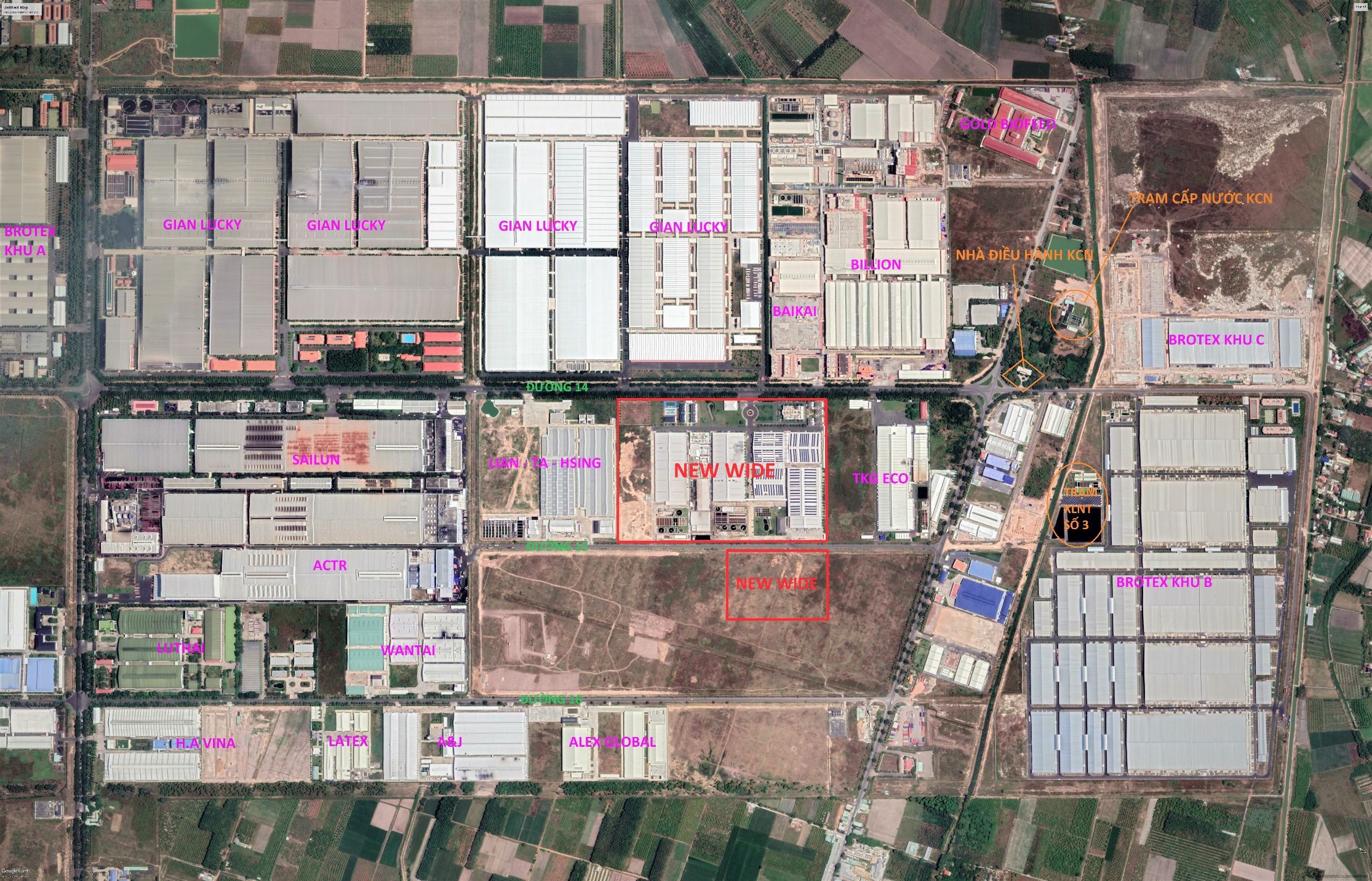 Hình 1.1 Vị trí dự án trong Khu công nghiệp Phước ĐôngCÔNG SUẤT, CÔNG NGHỆ, SẢN PHẦM SẢN XUẤT CỦA CƠ SỞCông suất hoạt động của cơ sở Sản xuất vải dệt kim với quy mô 27.000 tấn/năm (tương đương 87.840.000 m² vải/năm). Trong dây chuyền sản xuất có công đoạn nhuộm, không đơn thuần thực hiện công đoạn nhuộm, không nhuộm gia công.Quy mô xây dựng của cơ sở Nhà máy được xây dựng tại lô 54 – 10 – 2, 45 – 12a, 45 – 12b – 2, 45 – 14, 45 – 15, 45 – 16, 45 – 17, 45 – 18 – 1, 45 – 19, 45 – 21 – 1, 45 – 6 – 2, 45 – 8, 45 – 9 – 2, 45 – 10 – 1, 45 – 11, 45 – 12a – 1, 46 – 14, 46 – 16, 46 – 18 – 1, đường N15, KCN Phước Đông, xã Phước Đông, huyện Gò Dầu, tỉnh Tây Ninh. Tổng diện tích đất thực hiện là 282.020,70 m² được thuê lại từ Công ty CP Đầu tư Sài Gòn VRG. Trong đó, hiện trạng sử dụng đất như sau:Đối với lô 54 – 10 – 2, 45 – 12a, 45 – 12b – 2, 45 – 14, 45 – 15, 45 – 16, 45 – 17, 45 – 18 – 1, 45 – 19, 45 – 21 – 1, 45 – 6 – 2, 45 – 8, 45 – 9 – 2, 45 – 10 – 1, 45 – 11, 45 – 12a – 1: Đã xây dựng các hạng mục công trình nhà xưởng sản xuất và công trình phụ trợ khác phục vụ cho dây chuyền sản xuất vải dệt kim với quy mô 27.000 tấn/năm (tương đương 87.840.000 m² vải/năm).Đối với lô 46 – 14, 46 – 16, 46 – 18 – 1: Đất trống, chưa xây dựng.Khối lượng các hạng mục công trình đã xây dựng cho nhà máy như sau: Bảng 1.2 Khối lượng các hạng mục công trình đã xây dựng hoàn thiện (Công ty TNHH New Wide (Việt Nam), năm 2023)Bảng 1.3 Chi tiết nhu cầu sử dụng đất của nhà máy(Công ty TNHH New Wide (Việt Nam), năm 2023)Công nghệ sản xuất của cơ sở Quy trình sản xuất Hiện tại, Nhà máy có 02 dây chuyền sản xuất chính như sau:Dây chuyền sản xuất vải dệt kim chất lượng cao với quy mô 12.000 tấn vải/năm: Vải này được dệt từ sợi polyester. Định mức quy đổi là 1 kg vải polyester = 3,42 m²  Quy mô sản xuất vải polyester chất lượng cao là 41.040.000 m² vải/năm.Dây chuyền sản xuất vải dệt kim chất lượng thông thường với quy mô 15.000 tấn vải/năm: Vải này được dệt từ sợi cotton. Định mức quy đổi là 1 kg vải cotton = 3,12 m²  Quy mô sản xuất vải cotton chất lượng thông thường là 46.800.000 m² vải/năm. Vải sau khi nhuộm tại dây chuyền này một phần sẽ được bán ra thị trường ở dạng vải trơn, phần còn lại được in hoa với quy mô 4.800 tấn vải/năm (tương đương 14.976.000 m² vải/năm) sau đó xuất bán ra thị trường ở dạng vải in hoa. Dây chuyền sản xuất vải dệt kim chất lượng cao (vải polyester chất lượng cao), quy mô 12.000 tấn vải/nămHình 1.2 Sơ đồ công nghệ sản xuất vải dệt kim chất lượng cao Thuyết minh quy trình:Nguyên liệu đầu vào phục vụ cho quy trình sản xuất vải dệt kim chất lượng cao là sợi polyester cùng các loại hóa chất nhuộm, hóa chất trợ nhuộm. Cụ thể quy trình sản xuất như sau:Quy trình công nghệ dệt: Đầu tiên, các búp sợi sẽ được mắc lên giàn chứa sợi của máy dệt. Kế đó, sợi từ các búp sợi được công nhân nối vào thiết bị dệt của máy. Quá trình dệt vải được thực hiện bằng máy dệt hoàn toàn tự động với chức năng tự kết hợp các sợi ngang và sợi dọc tạo thành tấm vải hoàn chỉnh. Công đoạn dệt chủ yếu phát sinh bụi và tiếng ồn. Vải dệt hoàn chỉnh được công nhân tiến hành kiểm tra sơ bộ bề mặt vải trước khi đưa đến công đoạn cào lông và chải lông hoặc công đoạn nhuộm. Công đoạn cào lông và chải lông: Đây là công đoạn không bắt buộc phải thực hiện, tùy vào yêu cầu của khách hàng, vải sau khi được dệt hoàn thiện sẽ được đưa đến công đoạn cào lông và chải lông. Dưới hoạt động lặp lại liên tục của đầu kim máy cào lông sẽ tạo ra một lớp lông xù xì trên bề mặt vải nhằm tăng khả năng giữ nhiệt cho vải. Để tạo tính thẩm mỹ cho vải sau khi cào lông, vải sẽ được chuyển tiếp vào máy chải lông để chải suông lớp lông trên bề mặt vải và loại bỏ các sợi lông dài ngắn không đồng nhất trên bề mặt vải. Công đoạn này chủ yếu phát sinh bụi và tiếng ồn. Vải sau khi cào lông và chải lông được chuyển đến công đoạn giặt.Công đoạn giặt vải: Vải được giặt sạch tự động bằng máy giặt phôi với hỗn hợp nước sạch và các chất giặt tẩy nhằm loại bỏ các vết bẩn và bụi sợi bám trên bề mặt vải từ quá trình sản xuất trước đó. Quá trình giặt sạch này làm phát sinh nước thải. Sau công đoạn giặt, vải được vắt ly tâm trong máy giặt để làm ráo nước, tiếp đó chuyển sang công đoạn nhuộm.Công đoạn nhuộm vải:Công nghệ nhuộm: Hiện nay, nhà máy sử dụng máy nhuộm Jet cao áp dung tỉ thấp hiện đại, hoàn toàn tự động. Một số thông tin về công nghệ nhuộm thực tế tại nhà máy như sau:Áp suất tối đa cấp cho các máy nhuộm trong quá trình hoạt động giao động từ 0,2 -2,2 bar.Mức nhiệt độ được cấp cho quá trình nhuộm dao động từ 95 – 130°C. Sử dụng hơi nóng cấp từ các lò hơi tại nhà máy.Dung tỷ nhuộm được áp dụng là 1:5 – 1:6 tùy theo loại màu nhuộm sáng hoặc tối.Thời gian nhuộm của mỗi mẻ nhuộm cũng khác nhau, đối với vải nhuộm màu sáng có thời gian nhuộm trung bình là 4 giờ/mẻ và với vải nhuộm màu tối có thời gian nhuộm trung bình là 6 giờ/mẻ.Quy trình nhuộm vải: Tùy vào yêu cầu của sản phẩm, vải được nhuộm với nhiều loại màu sắc khác nhau để tăng tính thẩm mỹ cho sản phẩm. Trong máy nhuộm diễn ra 03 quá trình như sau:Tiền xử lý: Vải được hấp trong thiết bị nhuộm. Trong quá trình hấp có bổ sung các hóa chất phụ trợ gồm Axit Axetic (CH3COOH) và Hydroperoxyde (H2O2) nhằm loại trừ tạp chất bám xung quanh sợi vải như dầu mỡ, sáp,… Sau công đoạn tiền xử lý máy nhuộm sẽ tự xả bỏ nước trong bồn nhuộm để tiếp tục thực hiện quá trình nhuộm kế tiếp. Nhuộm: Các loại hoá chất trợ nhuộm và thuốc nhuộm sẽ được hệ thống bơm định lượng tự động bơm lần lượt từ các bồn chứa trung gian vào máy nhuộm theo thứ tự và tỉ lệ thích hợp. Dưới tác dụng của hơi nước nóng được cấp từ lò hơi và hóa chất nhuộm, chất trợ nhuộm, vải được nấu chín và ngấm màu nhuộm. Sau khi màu nhuộm ngấm vào vải, khoảng 95% lượng thuốc nhuộm được giữ lại trong vải, còn 5% được thải ra ngoài theo dòng nước thải. Phần nước thải có chứa 5% thuốc nhuộm theo hệ thống đường ống dẫn hoàn toàn khép kín dẫn về hệ thống xử lý nước thải của dự án. Sau khi hoàn tất công đoạn nhuộm, vải được thực hiện tiếp công đoạn giặt.Giặt: Vải được tiếp tục được giặt bằng hỗn hợp các chất giặt tẩy và hoàn thiện nhằm loại bỏ màu thừa không thấm vào vải đồng thời hoàn thiện bề mặt cấu trúc vải sau nhuộm, tăng cường độ bền màu của vải đối với các tác động từ môi trường bên ngoài. Trong quá trình giặt, để đảm bảo vải được giặt sạch hoàn toàn, máy nhuộm được gia nhiệt bằng hơi nước nóng lấy từ lò hơi. Vải sau khi giặt được vắt ly tâm trong máy nhuộm để làm ráo nước rồi chuyển đến công đoạn sấy và định hình. Công đoạn sấy và định hình: Vải sau khi nhuộm được công nhân vận chuyển bằng xe đẩy đến khu vực máy định hình nhằm xử lý kênh vải, khổ vải và độ co dãn nhằm ổn định kích thước vải. Tại công đoạn này, vải được đưa vào băng tải loại lưới di chuyển vào buồng sấy của máy định hình. Bên trong buồng sấy, dòng khí nóng thổi từ các miệng thổi gió được bố trí ở phía trên và phía dưới xen kẽ lẫn nhau giúp tấm vải tạo thành một mô hình sóng khi không khí thổi vào nó qua đó làm bay hơi nước trong vải. Dòng khí chứa hơi nước từ buồng sấy theo ống thoát khí thoát ra môi trường bên ngoài. Nguồn nhiệt cấp cho công đoạn này được lấy từ lò dầu tải nhiệt của nhà máy với mức nhiệt độ cấp vào trung bình từ 170 – 220°C. Một nhiệt kế được lắp ở đầu ra để theo dõi nhiệt độ vải nhằm đảm bảo không làm khô quá mức và năng lượng được sử dụng hiệu quả. Đóng gói thành phẩm: Vải sau khi đã hoàn thiện được kiểm tra chất lượng thành phẩm với các chỉ tiêu như ngoại hình, kích thước, độ co dãn sau đó đóng gói bao bì theo quy cách đóng rồi xuất hàng ra thị trường.Dây chuyền sản xuất vải dệt kim chất lượng thông thường (vải cotton chất lượng thông thường), quy mô 15.000 tấn vải/nămHình 1.3 Sơ đồ công nghệ sản xuất vải dệt kim chất lượng thông thường Thuyết minh quy trình:Nguyên liệu đầu vào phục vụ cho quy trình sản xuất vải dệt kim chất lượng thông thường là sợi cotton cùng các loại hóa chất nhuộm, hóa chất trợ nhuộm. Cụ thể quy trình sản xuất như sau:Quy trình công nghệ dệt: Đầu tiên, các búp sợi sẽ được mắc lên giàn chứa sợi của máy dệt. Kế đó, sợi từ các búp sợi được công nhân nối vào thiết bị dệt của máy. Quá trình dệt vải được thực hiện bằng máy dệt hoàn toàn tự động với chức năng tự kết hợp các sợi ngang và sợi dọc tạo thành tấm vải hoàn chỉnh. Công đoạn dệt chủ yếu phát sinh bụi và tiếng ồn. Vải dệt hoàn chỉnh được công nhân tiến hành kiểm tra sơ bộ bề mặt vải trước khi đưa đến công đoạn nhuộm. Công đoạn nhuộm vải:Công nghệ nhuộm: Hiện nay, nhà máy sử dụng máy nhuộm Jet cao áp dung tỉ thấp hiện đại, hoàn toàn tự động. Một số thông tin về công nghệ nhuộm thực tế tại nhà máy như sau:Áp suất tối đa cấp cho các máy nhuộm trong quá trình hoạt động giao động từ 0,2 -2,2 bar.Mức nhiệt độ được cấp cho quá trình nhuộm dao động từ 80 – 100°C. Sử dụng hơi nóng cấp từ các lò hơi tại nhà máy.Dung tỷ nhuộm được áp dụng là 1:4 – 1:5 tùy theo loại màu nhuộm sáng hoặc tối.Thời gian nhuộm của mỗi mẻ nhuộm cũng khác nhau, đối với vải nhuộm màu sáng có thời gian nhuộm trung bình là 4 giờ/mẻ và với vải nhuộm màu tối có thời gian nhuộm trung bình là 6 giờ/mẻ.Quy trình nhuộm vải: Tùy vào yêu cầu của sản phẩm, vải được nhuộm với nhiều loại màu sắc khác nhau để tăng tính thẩm mỹ cho sản phẩm. Trong máy nhuộm diễn ra 03 quá trình như sau:Tiền xử lý: Vải được hấp trong thiết bị nhuộm. Trong quá trình hấp có bổ sung các hóa chất phụ trợ gồm Axit Axetic (CH3COOH) và Hydroperoxyde (H2O2) nhằm loại trừ tạp chất bám xung quanh sợi vải như dầu mỡ, sáp,… Sau công đoạn tiền xử lý máy nhuộm sẽ tự xả bỏ nước trong bồn nhuộm để tiếp tục thực hiện quá trình nhuộm kế tiếp. Nhuộm: Các loại hoá chất trợ nhuộm và thuốc nhuộm sẽ được hệ thống bơm định lượng tự động bơm lần lượt từ các bồn chứa trung gian vào máy nhuộm theo thứ tự và tỉ lệ thích hợp. Dưới tác dụng của hơi nước nóng được cấp từ lò hơi và hóa chất nhuộm, chất trợ nhuộm, vải được nấu chín và ngấm màu nhuộm. Sau khi màu nhuộm ngấm vào vải, khoảng 95% lượng thuốc nhuộm được giữ lại trong vải, còn 5% được thải ra ngoài theo dòng nước thải. Phần nước thải có chứa 5% thuốc nhuộm theo hệ thống đường ống dẫn hoàn toàn khép kín dẫn về hệ thống xử lý nước thải của dự án. Sau khi hoàn tất công đoạn nhuộm, vải được thực hiện tiếp công đoạn giặt.Giặt: Vải được tiếp tục được giặt bằng hỗn hợp các chất giặt tẩy và hoàn thiện nhằm loại bỏ màu thừa không thấm vào vải đồng thời hoàn thiện bề mặt cấu trúc vải sau nhuộm, tăng cường độ bền màu của vải đối với các tác động từ môi trường bên ngoài. Trong quá trình giặt, để đảm bảo vải được giặt sạch hoàn toàn, máy nhuộm được gia nhiệt bằng hơi nước nóng lấy từ lò hơi. Vải sau khi giặt được vắt ly tâm trong máy nhuộm để làm ráo nước rồi chuyển đến công đoạn sấy và định hình hoặc công đoạn in hoa. Quy trình in hoa: Vải sau khi đã nhuộm được chuyển qua công đoạn in hoa. Ưu điểm của máy in lưới dạng trục là tốc độ in nhanh, in được khổ vải rộng, có thể in cùng lúc cả cuộn vải, không cần cắt nhỏ khổ vải. Ngoài ra, máy in được trang bị hệ thống điện tử thông minh đã được lập trình chế độ bơm định lượng tự động mực in vào các rãnh chứa mực để cấp cho các trục in trong quá trình in hoa lên bề mặt vải. Hiện nay, Công ty đang sử dụng mực in với thành phần chủ yếu là thuốc màu hữu cơ và dung môi pha loãng là nước nên mực in sau khi in lên bề mặt vải sẽ nhanh chóng khô nhờ sự bay hơi của nước có trong thành phần mực in. Đồng thời cũng không làm phát sinh hơi hóa chất hoặc dung môi in độc hại (danh mục MSDS của các loại màu in và chất phụ trợ được đính kèm tại phụ lục báo cáo). Vải sau khi in được đưa vào buồng sấy của máy in để sấy khô lớp mực vừa in. Bên trong buồng sấy, dòng khí nóng thổi từ các miệng thổi gió được bố trí ở phía trên và phía dưới xen kẽ lẫn nhau giúp tấm vải tạo thành một mô hình sóng khi không khí thổi vào nó qua đó làm bay hơi nước trong mực in và cố định mực in trên bề mặt vải. Dòng khí chứa hơi nước từ buồng sấy theo ống thoát khí thoát ra môi trường bên ngoài. Nguồn nhiệt cấp cho công đoạn này được lấy từ lò hơi của nhà máy với mức nhiệt độ cấp vào trung bình từ 110 – 120°C. Một nhiệt kế được lắp ở đầu ra để theo dõi nhiệt độ vải nhằm đảm bảo không làm khô quá mức và năng lượng được sử dụng hiệu quả. Vải sau khi in hoa được chuyển đến công đoạn sấy và định hình. Công đoạn sấy và định hình: Vải sau khi nhuộm hoặc sau khi in hoa được công nhân vận chuyển bằng xe đẩy đến khu vực máy định hình nhằm xử lý kênh vải, khổ vải và độ co dãn nhằm ổn định kích thước vải. Tại công đoạn này, vải được đưa vào băng tải loại lưới di chuyển vào buồng sấy của máy định hình. Bên trong buồng sấy, dòng khí nóng thổi từ các miệng thổi gió được bố trí ở phía trên và phía dưới xen kẽ lẫn nhau giúp tấm vải tạo thành một mô hình sóng khi không khí thổi vào nó qua đó làm bay hơi nước trong vải. Dòng khí chứa hơi nước từ buồng sấy theo ống thoát khí thoát ra môi trường bên ngoài. Nguồn nhiệt cấp cho công đoạn này được lấy từ lò dầu hơi của nhà máy với mức nhiệt độ cấp vào trung bình từ 110 – 140°C. Một nhiệt kế được lắp ở đầu ra để theo dõi nhiệt độ vải nhằm đảm bảo không làm khô quá mức và năng lượng được sử dụng hiệu quả. Đóng gói thành phẩm: Vải sau khi đã hoàn thiện được kiểm tra chất lượng thành phẩm với các chỉ tiêu như ngoại hình, kích thước, độ co dãn sau đó đóng gói bao bì theo quy cách đóng rồi xuất hàng ra thị trường.Mô tả công nghệ nhuộm vải tại dự án Công nghệ nhuộm: Dự án sử dụng máy nhuộm Jet nhiệt độ cao và áp suất cao hiện đại, hoàn toàn tự động, tùy theo yêu cầu về màu sắc và chất lượng sản phẩm đầu ra, nguyên liệu vải sẽ được kết hợp với màu nhuộm và phụ gia ở từng tỉ lệ khác nhau. Một số thông tin về công nghệ nhuộm thực tế tại dự án như sau:Áp suất thiết kế tối đa của máy nhuộm là 0,3 Mpa (tương đương 3 bar).Dung tỉ nhuộm (trọng lượng vải (kg)/thể tích dung dịch nhuộm (lít)) của các máy như sau: 1:4 – 1:6 (tùy theo màu nhuộm sáng hoặc tối).Định mức sử dụng hóa chất trung bình (trọng lượng hóa chất (g)/trọng lượng vải cần nhuộm (kg)) cho nhuộm vải sợi bông bằng thuốc nhuộm hoạt tính như sau:Khối lượng thuốc nhuộm hoạt tính: 20 – 90 g/kgKhối lượng NaCl: 600 – 1,350 g/kgKhối lượng Na2CO3: 450 g/kgKhối lượng NaOH: 38 g/kgKhối lượng chất trợ nhuộm: 10 g/kgKhối lượng chất hoạt động bề mặt: 30 g/kgĐịnh mức sử dụng hóa chất trung bình (trọng lượng hóa chất (g)/trọng lượng vải cần nhuộm (kg)) cho nhuộm vải sợi polyester bằng thuốc nhuộm phân tán như sau:Khối lượng thuốc nhuộm phân tán: 1 – 20 g/kgKhối lượng Acetic acid: 20 – 25 g/kgKhối lượng chất hoạt động bề mặt: 20 g/kgKhối lượng chất trợ nhuộm: 30 g/kgĐịnh mức sử dụng thuốc nhuộm màu và các loại hóa chất phụ trợ sẽ có sự chênh lệch ít nhiều khi thực hiện nhuộm vải có mức độ màu sắc đậm, nhạt hoặc trung bình.Mức nhiệt độ được cấp cho quá trình nhuộm là khác nhau, đối với vải sợi polyester mức nhiệt cần cấp là 130°C, đối với vải sợi bông mức nhiệt cần cấp dao động từ 60 – 80°C.Giá trị pH nhuộm thường được kiểm soát ở mức 5 – 6.Tương ứng thì mức nhiệt cần cấp vào máy nhuộm đối với mỗi loại thuốc nhuộm là khác nhau, đối với thuốc nhuộm hoạt tính là 80 – 100°C và thuốc nhuộm phân tán là 95°C – 130°C.Thời gian nhuộm của mỗi mẻ nhuộm cũng khác nhau, đối với vải nhuộm màu sáng có thời gian nhuộm trung bình là 4 giờ/mẻ và với vải nhuộm màu tối có thời gian nhuộm trung bình là 6 giờ/mẻ.Nguyên tắc vận hành máy nhuộm như sau: Nạp vải vào bồn nhuộm: Vải trong xe đẩy sau khi giặt (đối với sản phẩm vải dệt kim chất lượng cao đã qua công đoạn cào lông và chải lông) được nối với đầu kéo vải của bồn nhuộm, thông qua con lăn dạng guồng quay được lập trình với tốc độ quay trung bình là 100 Rpm vải từ xe đẩy được nạp tự động vào bồn nhuộm, tốc độ nạp vải vào bồn nhuộm là từ 50 – 100 m/phút.Cấp nước và dung dịch nhuộm: Sau khi hoàn tất quá trình nạp vải vào bồn nhuộm, cửa tiếp liệu của bồn sẽ được đóng kín, đồng thời hệ thống điều khiển tự động sẽ lần lượt mở các van cấp nước và van cấp dung dịch nhuộm vào bồn. Lượng nước và dung dịch nhuộm cấp vào bồn được theo dõi bằng hệ thống định lượng tự động của máy nhuộm. Quá trình cấp nước và cấp dung dịch nhuộm sẽ dừng hoàn toàn khi hệ thống định lượng thông báo đạt yêu cầu theo dung tỉ nhuộm đã thiết kế của máy.Gia nhiệt: Để đồng nhất nước và dung dịch nhuộm trong bồn, con bơm tuần hoàn được khởi động để xáo trộn dung dịch nhuộm trong bồn. Đồng thời, con lăn vải cũng được vận hành xoay tròn liên tục để đảm bảo toàn bộ vải trên trục lăn đều được tiếp xúc với dung dịch nhuộm. Thông qua bộ vi xử lý, chức năng làm nóng của bồn nhuộm được cài đặt ở mức nhiệt ban đầu là 65°C, theo từng giai đoạn nhuộm trong bồn, mức nhiệt trong bồn được tăng dần lên 80°C – 95°C và giữ ổn định trong thời gian dài. Đối với một số màu sắc và loại vải đặc biệt, nhiệt độ trong bồn có thể tăng lên đến mức 130°C trong thời gian ngắn 2 – 3 phút. Mức áp suất trong bồn nhuộm luôn được duy trì tối đa là 2,2 bar.Làm nguội và xả bỏ dung dịch nhuộm: Khi hoàn tất quá trình nhuộm, bộ vi xử lý sẽ tiến hành công đoạn làm nguội bồn nhuộm trước khi xả bỏ dung dịch nhuộm. Bồn nhuộm được thiết kế 02 lớp với một lớp vỏ bên trong và một lớp vỏ bên ngoài, giữa 02 lớp vỏ là một khoảng rỗng. Việc thiết kế 02 lớp vỏ cho bồn nhuộm nhằm mục đích hạn chế thất thoát nhiệt trong bồn nhuộm ra môi trường xung quanh, đồng thời phục vụ cho quá trình làm nguội bồn nhuộm sau khi nhuộm. Quá trình làm nguội bồn nhuộm được thực hiện theo nguyên lý trao đổi nhiệt, một dòng nước sạch từ bồn chứa nước làm mát sẽ được bơm tuần hoàn liên tục vào khoảng rỗng giữa 02 lớp vỏ của bồn nhuộm để trao đổi nhiệt với dung dịch nhuộm bên trong bồn nhuộm. Quá trình làm nguội này được thực hiện cho đến khi bộ vi xử lý của máy nhuộm hiển thị nhiệt độ bên trong bồn nhuộm giảm xuống mức ≤60°C. Kết thúc quá trình làm nguội, dung dịch nhuộm được thải bỏ bằng đường ống thu gom kín có kết cấu bằng vật liệu SS D220 (thép không gỉ) dẫn về bể chứa nước nóng của hệ thống xử lý nước thải tại nhà máy. Do đó, toàn bộ quá trình nhuộm không phát sinh hơi hóa chất tại nhà xưởng sản xuất, dòng khí thải chứa hơi hóa chất trong bồn nhuộm được xả cùng với dung dịch nhuộm bằng đường ống kín dẫn về hệ thống xử lý nước thải. Sấy vải sau nhuộm: Sau khi xả bỏ dung dịch nhuộm trong bồn nhuộm, vải được giữ lại bên trong bồn nhuộm để tiếp tục thực hiện công đoạn này cho đến khi hoàn tất.Bảng 1.4 Cân bằng vật chất giữa khối lượng nguyên liệu, nhiên liệu và hóa chất đầu vào với khối lượng chất thải(Công ty TNHH New Wide (Việt Nam), năm 2023)Nhận xét: Căn theo số liệu tính toán tại bảng 1.4, quá trình sản xuất tại cơ sở sẽ làm hao hụt nguyên liệu sản xuất như sau:Đối với nguyên liệu sợi các loại: Tổng khối lượng nguyên liệu sợi sử dụng là dự án là 27.550 tấn/năm, nguyên liệu sợi hao hụt chủ yếu từ 02 quá trình sản xuất gồm:Quá trình dệt vải: Đối với quá trình này, nguyên liệu sợi hao hụt ở dạng sợi phế thải (sợi do rối, sợi dệt hỏng) và bụi sợi.Quá trình nhuộm và hoàn thiện: Khối lượng vải thô thu được từ quá trình dệt là 25.621,5 tấn/năm, trong quá trình nhuộm thông thường nguyên liệu vải chỉ hao hụt do nhuộm sai màu hoặc màu nhuộm trên vải không đạt chất lượng mong muốn. Khả năng này thường xảy ra với tần suất tương đối thấp, vì vậy khối lượng vải hao hụt chỉ chiếm khoảng 0,2% khối lượng nguyên liệu vải thô sử dụng, tương đương 55 tấn/năm.Đối với nguyên liệu thuốc nhuộm các loại: Quá trình nhuộm màu với công nghệ nhuộm chính xác, nhuộm tận trích làm tăng khả năng hấp thụ màu nhuộm tối đa, đạt tỉ lệ hấp thụ màu nhuộm khoảng 95%. Như vậy, khối lượng nguyên liệu thuốc nhuộm hao hụt trong quá trình sản xuất là 5%, tương đương 13,15 tấn/năm ~ 0,04 tấn/ngày. Thuốc nhuộm được thải ra môi trường ở dạng hòa tan trong nước thải nhuộm, giặt của dự án.Đối với nguyên liệu hóa chất phụ trợ nhuộm và in: Do đặc trưng của hóa chất phụ trợ là đóng vai trò làm chất mang trong quá trình nhuộm giúp kết nối giữa màu nhuộm và sợi vải nên hóa chất phụ trợ thường hao hụt với khối lượng lớn gấp nhiều lần thuốc nhuộm. Khối lượng hóa chất nhuộm và in hao hụt mỗi năm là 4.692,91 tấn/năm, chiếm tỉ lệ 80% khối lượng nguyên liệu hóa chất phụ trợ đầu vào. Hóa chất phụ trợ nhuộm được thải ra môi trường ở dạng hòa tan trong nước thải nhuộm, giặt của dự án.Danh mục máy móc thiết bị phục vụ sản xuất Hiện nay, Công ty TNHH New Wide (Việt Nam) đã lắp đặt hoàn thiện máy móc, thiết bị sản xuất phục vụ cho hoạt động sản xuất của nhà máy với quy mô sản xuất 27.000 tấn vải/năm. Chi tiết số lượng máy móc thiết bị sản xuất đã lắp đặt được trình bày tại bảng 1.5.Bảng 1.5 Danh mục máy móc thiết bị phục vụ sản xuất (Công ty TNHH New Wide (Việt Nam), năm 2023)NGUYÊN LIỆU, NHIÊN LIỆU, VẬT LIỆU, PHẾ LIỆU, ĐIỆN NĂNG, HÓA CHẤT SỬ DỤNG, NGUỒN CUNG CẤP ĐIỆN, NƯỚC CỦA CƠ SỞ Khối lượng nguyên liệu, nhiên liệu, vật liệu và hóa chất sử dụng tại cơ sở Nhu cầu sử dụng nguyên liệuĐể phục vụ dây chuyền sản xuất như trên, Công ty đang sử dụng nguyên liệu, vật liệu và hóa chất với khối lượng được trình bày chi tiết tại bảng sau:Bảng 1.6 Danh sách nguyên liệu phục vụ quá trình sản xuất(Nguồn: Công ty TNHH New Wide (Việt Nam), năm 2023)Bảng 1.7 Danh sách hóa chất phục vụ xử lý nước cấp(Nguồn: Công ty TNHH New Wide (Việt Nam), năm 2023)Bảng 1.8 Danh sách hóa chất phục vụ xử lý nước thải hệ thống số 1 (Nguồn: Công ty TNHH New Wide (Việt Nam), năm 2023)Bảng 1.9 Danh sách hóa chất phục vụ xử lý nước thải hệ thống số 2(Nguồn: Công ty TNHH New Wide (Việt Nam), năm 2023)Hóa chất sử dụng tại dự án có nguồn gốc từ Việt Nam và Trung Quốc. Công ty sử dụng hóa chất sử dụng tuân thủ theo Luật Hóa chất Việt Nam 2007; Nghị định số 113/2017/NĐ – CP ngày 09/10/2017 của Chính phủ quy định chi tiết và hướng dẫn thi hành một số điều của luật hóa chất và Thông tư 32/2017/TT – BCT ngày 28/12/2017 của Bộ Công thương quy định cụ thể và hướng dẫn thi hành một số điều của Luật hóa chất và Nghị định số 113/2017/NĐ – CP ngày 09/10/2017 của chính phủ quy định chi tiết và hướng dẫn thi hành một số điều của luật hóa chất. Một số tính chất vật lý và hóa học của hóa chất phục vụ sản xuất tại cơ sở Bảng 1.10 Đặc tính hóa chất sử dụng tại dự án (Nguồn: Công ty TNHH New Wide (Việt Nam), năm 2023)Nhu cầu sử dụng nhiên liệu Bảng 1.11 Danh sách nhiên liệu chính phục vụ hoạt động sản xuất (Nguồn: Công ty TNHH New Wide (Việt Nam), năm 2023)Bảng 1.12 Thông số đặc trưng của nhiên liệu viên trấu nén và than đá Ghi chú: Ta có suất tiêu hao nhiên liệu là 840.000 Kcal → 1 tấn hơi. Căn cứ nhiệt lượng sinh ra khi đốt than đá từ bảng 1.12 là 5.900 Kcal/kg → để tạo ra 1 tấn hơi cần đốt 142 kg than đá. Nhiệt lượng sinh ra khi đốt viên trấu nén từ bảng 1.12 là 4.000 Kcal/kg → để tạo ra 1 tấn hơi cần đốt 210 kg viên trấu nén.Căn cứ nhiệt lượng sinh ra khi đốt than đá từ bảng 1.12 là 5.900 Kcal/kg → để tạo ra 1.000.000 Kcal cần đốt 169 kg than đá. Nhiệt lượng sinh ra khi đốt viên trấu nén từ bảng 1.12 là 4.000 Kcal/kg → để tạo ra 1.000.000 Kcal cần đốt 250 kg viên trấu nén.Nguồn cung cấp điện, nước của cơ sở Nhu cầu sử dụng điện Nguồn điện: Lưới điện quốc gia.Mục đích sử dụng: Điện vận hành máy móc thiết bị, chiếu sáng, thiết bị văn phòng…Nhu cầu sử dụng điện: Lượng điện tiêu thụ trong năm hoạt động ổn định của nhà máy là khoảng 4.000.000 kWh/tháng.Nhu cầu sử dụng lao động và thời gian làm việc Tổng số lao động làm việc là: 1.000 người.Công nhân viên: 950 người;Chuyên gia kỹ thuật, công nghệ người Trung Quốc: 50 người.Thời gian làm việc: 8 giờ/ca, 3 ca/ngày, 300 ngày làm việc/năm. Nhu cầu sử dụng nước Nguồn cấp nước: Nhà máy sử dụng 02 nguồn nước cấp, cụ thể: Đối với nước cấp cho sinh hoạt: Nhà máy sử dụng nguồn nước cấp từ trạm cấp nước của KCN Phước Đông với lưu lượng nước cấp là 150 m³/ngày.đêm, chất lượng nước cấp đạt QCVN 01:2009/BYT (loại A) – Quy chuẩn kỹ thuật quốc gia về chất lượng nước ăn uống. Đối với nước cấp cho sản xuất: Nhà máy sử dụng nguồn nước thô chưa qua xử lý từ hồ chứa nước thô của KCN Phước Đông (nước mặt kênh chính Đông thuộc hệ thống thủy lợi Dầu Tiếng – Phước Hòa). Nước thô sau khi bơm về nhà máy được xử lý qua hệ thống xử lý nước cấp của nhà máy có công suất 8.000 m³/ngày.đêm sau đó cấp cho các công đoạn sản xuất. Quy trình xử lý nước cấp cụ thể như sau: Hình 1.4 Sơ đồ công nghệ xử lý nước cấp công suất 8.000 m³/ngày.đêm Thuyết minh công nghệ xử lý nước cấp: Keo tụ - Tạo bông: Nước thô từ khu công nghiệp được cấp vào hệ thống keo tụ - tạo bông. Mục đích chính của quá trình keo tụ là làm biến đổi tính chất các hạt keo giúp chúng có khả năng liên kết với nhau. Hai nhân tố quan trọng của quá trình keo tụ là pH và nồng độ chất trợ keo tụ (PAC). Dạng kết tủa của các hạt keo chỉ được tạo thành khi chúng liên kết với nhau tạo thành bông cặn. Do đó hóa chất polymer được châm vào bể giúp quá trình keo tụ - tạo bông diễn ra nhanh hơn, bông lớn hơn và quá trình lắng nhanh hơn.Bể trung gian 1: Nước thô sau khi xử lý keo tụ - tạo bông được đưa về bể trung gian 1 để ổn định lưu lượng trước khi được bơm qua bể tuyển nổi DAF.Bể tuyển nổi DAF: Bể tuyển nổi (DAF) có chức năng loại bỏ các bông cặn tạo ra từ quá trình xử lý ở trên nhờ các bọt khí. Hỗn hợp nước – bông cặn được bão hòa khí hòa tan bằng áp lực khí nén trong phần tạo áp. Hỗn hợp nước – khí này đang ở trạng thái nén với áp lực cao, được giảm áp đột ngột giúp các bọt khí được hình thành, tách ra khỏi nước và nổi lên mặt bể. Quá trình di chuyển đi lên, chúng kết hợp với nhau và dính vào các bông cặn cùng nhau nổi lên mặt bể. Còn lại những bông cặn có trọng lượng quá lớn không thể nổi, chúng lắng ở đáy bể. Vậy trong bể hình thành 3 vùng: (1) vùng cặn lắng –  (2) Vùng nước trong – (3) Vùng ván nổi (cặn – bọt khí). 3 vùng này sẽ được lắp đặt các chi tiết – thiết bị đảm bảo hoạt động như sau: Vùng 1: Sẽ được hệ thống cào gom bùn vào đáy bể; Vùng 2: Sẽ được hệ  thống ống thu nước trong dẫn sang bể tiếp theo; Vùng 3: Sẽ được hệ thống gạt gom ván nổi vào máng thu.Bể trung gian 2: Nước thô sau khi xử lý qua bể tuyển nổi DAF được đưa về bể trung gian 2 để ổn định lưu lượng trước khi được bơm qua bồn lọc cát và sỏi.Bồn lọc cát và sỏi: Nước qua hệ thống này được cho chảy theo chiều từ trên xuống đi qua lớp vật liệu lọc (cát và sỏi). Quá trình lọc và loại bỏ cặn tạo ra một lớp màng lọc bám trên bề mặt của vật liệu lọc, lớp màng này giúp quá trình lọc diễn ra hiệu quả hơn, loại bỏ được các cặn nhỏ hơn trong nước. Tuy nhiên, theo thời gian, lớp màng này có khả năng gây tắc nghẽn, vì vậy, cần phải thường xuyên tiến hành rửa lọc nhằm loại bỏ lượng cặn dư thừa trên bề mặt lớp vật liệu lọc. Lượng nước sau rửa lọc sẽ được dẫn về hệ thống xử lý nước thải số 1 của nhà máy để xử lý. Bồn lọc than hoạt tính: Sau qua trình lọc cát và sỏi, nước sẽ đi vào hệ thống lọc than hoạt tính nhằm loại bỏ những chất rắn lơ lửng còn lại trong nước. Hệ thống bồn lọc áp lực than hoạt tính là lọc kín bao gồm lớp vật liệu lọc là than hoạt tính. Khi xảy ra hiện tượng chênh lệch áp suất quá lớn giữa đầu vào và đầu ra, bồn lọc đã đạt đến ngưỡng giới hạn, lớp vật liệu lọc bắt đầu bị nghẹt bởi cặn bám, cần phải tiến hành rửa ngược. Lượng nước sau rửa lọc sẽ được dẫn về hệ thống xử lý nước thải số 1 của nhà máy để xử lý.Hệ thống trao đổi ion – cột cation: Trao đổi ion – cột cation chủ yếu diễn ra quá trình thay thế các ion Ca2+ và Mg2+ tồn tại trong nước, giúp giảm thiểu tối đa độ cứng của nước. Đồng thời giúp loại bỏ một lượng các chất vô cơ, chất ô nhiễm như kim loại. Tuy nhiên, trao đổi ion không có khả năng loại bỏ các chất hóa hữu cơ, phóng xạ,… Tái sinh cột trao đổi ion: Khi hệ thống trao đổi ion đạt ngưỡng nhất định, cần thiết phải làm sạch để có thể tiếp tục sử dụng. Quá trình tái sinh cột trao đổi ion là tạo ra các phản ứng ngược lại với các phản ứng trên. Phản ứng tái sinh cột lọc có thể được diễn tả như sau: R2Ca + 2NaCl → 2RNa + CaCl2Bể trung gian 3: Nước thô sau khi xử lý qua hệ thống trao đổi ion – cột cation được đưa về bể trung gian 3 để ổn định lưu lượng trước khi được bơm qua hệ thống lọc màng MF.Hệ thống lọc màng MF: Màng lọc này được thiết kế với kết cấu mềm mại, kích thước lỗ màng từ 0,08 – 2,0 µm, làm việc trong điều kiện áp lực bình thường từ 7 – 100 kPa; có khả năng loại bỏ độ đục, hạt keo, một số chất hòa tan, vi sinh vật, virus, protein cao phân tử, carbohydrates, enzymes… Dòng nước thải rửa ngược đậm đặc sẽ được dẫn về hệ thống xử lý nước thải số 1 của nhà máy để xử lý.Bảng 1.13 Danh mục thiết bị hệ thống xử lý nước cấp (Nguồn: Công ty TNHH New Wide (Việt Nam), năm 2023)Trong giai đoạn hoạt động ổn định, nhu cầu sử dụng nước cho mục đích sinh hoạt và sản xuất của nhà máy được trình bày chi tiết tại bảng sau:Bảng 1.14 Chi tiết nhu cầu sử dụng nước tại dự án (Nguồn: Công ty TNHH New Wide (Việt Nam), năm 2023)Cơ sở tính toánNước cấp cho sinh hoạt Nước cấp cho sinh hoạt của công nhân viên: Căn cứ Mục 2.10.2 Nhu cầu sử dụng nước của QCVN 01:2021/BXD – Quy chuẩn kỹ thuật quốc gia về quy hoạch xây dựng được ban hành tại Thông tư 01/2021/TT – BXD ngày 19/05/2021 của Bộ Xây dựng: Chỉ tiêu cấp nước sạch dùng cho sinh hoạt tối thiểu là 80 lít/người/ngày.đêm hướng tới mục tiêu sử dụng nước an toàn, tiết kiệm và hiệu quả. Lượng nước cấp sinh hoạt của công nhân viên làm việc tại dự án như sau:QSHCNV = 950 người x 80 lít/người/ca làm việc = 76 m3/ngàyNước cấp cho sinh hoạt của chuyên gia: Căn cứ Mục 2.10.2 Nhu cầu sử dụng nước của QCVN 01:2021/BXD – Quy chuẩn kỹ thuật quốc gia về quy hoạch xây dựng được ban hành tại Thông tư 01/2021/TT – BXD ngày 19/05/2021 của Bộ Xây dựng: Chỉ tiêu cấp nước sạch dùng cho sinh hoạt tối thiểu là 80 lít/người/ngày.đêm hướng tới mục tiêu sử dụng nước an toàn, tiết kiệm và hiệu quả. Đối với các chuyên gia người nước ngoài sẽ có thêm nhu cầu tắm, giặt nên định mức sử dụng nước cho nhóm đối tượng này là 120 lít/người/ngày.đêm. Lượng nước cấp cho chuyên gia quản lý, kỹ thuật người Trung Quốc là:QSHCG = 50 người x 120 lít/người/ngày.đêm = 6 m3/ngàyNước cấp cho sản xuất Căn cứ theo hoạt động sản xuất thực tế của nhà máy từ năm 2017 – 2022, định mức cấp nước phục vụ cho công đoạn sản xuất vải dệt kim tai dự án như sau:Công đoạn giặt vải thô trong dây chuyền sản xuất vải dệt kim chất lượng cao: 10 m³/tấn vải.Công đoạn nhuộm vải trong dây chuyền sản xuất vải dệt kim chất lượng cao: 90 m³/tấn vải.Công đoạn nhuộm vải trong dây chuyền sản xuất vải dệt kim chất lượng thông thường: 60 m³/tấn vải.Nước cấp cho công đoạn giặt vải thô: Đây là công đoạn không bắt buộc phải thực hiện, tùy vào yêu cầu của khách hàng, chỉ có vải sau khi thực hiện cào lông và chải lông thì mới phải đưa đến công đoạn giặt vải thô này. Tuy nhiên, để tính toán lượng nước cấp tối đa cho công đoạn này trong quá trình hoạt động ổn định, Công ty sẽ xem như toàn bộ vải dệt tại dây chuyền sản xuất vải dệt kim chất lượng cao đều thực hiện công đoạn giặt vải thô. Quy mô của dây chuyền sản xuất vải dệt kim chất lượng cao là 12.000 tấn vải/năm, tương đương 40 tấn vải/ngày. Căn cứ định mức sử dụng nước được liệt kê bên trên, nhu cầu sử dụng nước của công đoạn này được tính toán như sau: QGIẶT THÔ = 10 m³/tấn vải x 40 tấn vải/ngày = 400 m³/ngàyNước cấp cho công đoạn nhuộm vải dệt kim chất lượng cao: Quy mô của dây chuyền sản xuất vải dệt kim chất lượng cao là 12.000 tấn vải/năm, tương đương 40 tấn vải/ngày. Căn cứ định mức sử dụng nước được liệt kê bên trên, nhu cầu sử dụng nước của công đoạn này được tính toán như sau: QNHUỘM CLC = 90 m³/tấn vải x 40 tấn vải/ngày = 3.600 m³/ngàyNước cấp cho công đoạn nhuộm vải dệt kim chất lượng thông thường: Quy mô của dây chuyền sản xuất vải dệt kim chất lượng thông thường là 15.000 tấn vải/năm, tương đương 50 tấn vải/ngày. Căn cứ định mức sử dụng nước được liệt kê bên trên, nhu cầu sử dụng nước của công đoạn này được tính toán như sau: QNHUỘM CLTT = 60 m³/tấn vải x 50 tấn vải/ngày = 2.400 m³/ngàyNước cấp cho công đoạn pha mực in hoa: Định mức cấp nước cho công đoạn pha mực in hoa là với tỉ lệ là 1:3, tức là 1 phần mực in sẽ pha loãng với 3 phần nước sạch. Ước tính lượng nước sạch cần để cấp cho công đoạn pha mực in hoa là 1 m³/ngày.Định mức cấp nước cho lò hơi là 1,0 m³/giờ tương đương 1 tấn hơi/giờ (khi lò hoạt động với công suất tối đa). Nhà máy hoạt động 03 ca/ngày (8 giờ/ca), vậy lượng nước cấp cho hoạt động của 02 lò hơi công suất 15 tấn hơi/giờ/lò tại Nhà máy là:Q lò hơi  = 01 m3/giờ x 15 tấn hơi/giờ x 02 lò x 24 giờ/ngày = 720 m3/ngàyNước sử dụng cho quá trình xử lý khí thải 02 lò hơi công suất 15 tấn hơi/giờ/lò, 01 lò dầu tải nhiệt công suất 8 triệu Kcal/giờ và 01 lò dầu tải nhiệt công suất 6 triệu Kcal/giờ: Lượng nước cấp lần đầu cho quá trình xử lý khí thải của 02 lò hơi và 02 lò dầu tải nhiệt là 212 m³/ngày. Lượng nước này được sử dụng tuần hoàn, mỗi ngày bổ sung thêm khoảng 21 m³/ngày thay cho lượng nước đã thất thoát từ quá trình xả cặn mỗi ngày. Do đó, để tính lưu lượng nước cấp thường xuyên cho hệ thống xử lý khí thải lò hơi và lò dầu tải nhiệt ta chọn lưu lượng cấp là 21 m³/ngày.Nước cấp cho hệ thống xử lý hơi hóa chất: Công ty đã đầu tư hoàn thiện 01 HTXL hơi hóa chất tại nhà xưởng nhuộm A với lượng nước cấp cho quá trình xử lý hơi hóa chất là khoảng 2 m³/ngày. Lượng nước này được tuần hoàn tái sử dụng, định kỳ thải bỏ và thay mới 100% với tần suất 1 lần/tuần.Nước cấp cho hệ thống xử lý bụi dệt: Công ty đã đầu tư hoàn thiện 02 HTXL bụi tại nhà xưởng dệt – nhuộm B với lượng nước cấp cho quá trình xử lý bụi là khoảng 2 m³/ngày. Lượng nước này được tuần hoàn tái sử dụng, định kỳ thải bỏ và thay mới 100% với tần suất 1 lần/03 ngày.Nước cấp vệ sinh các trục in hoa: Ước tính lượng nước sạch cần để vệ sinh các trục in hoa là 150 m³/ngày (tần suất vệ sinh trục in là 2 – 3 ngày/lần).Nước cấp vệ sinh máy móc, thiết bị sản xuất khác: Ước tính lượng nước sạch cần để vệ sinh máy móc, thiết bị sản xuất trung bình là 10 m³/ngày.Nước cấp cho phòng thí nghiệm màu nhuộm, màu in: Ước tính lượng nước phục vụ cho quá trình hoạt động của phòng thí nghiệm khoảng 2 m³/ngày. Nước cấp cho hoạt động rửa lọc của hệ thống xử lý nước cấp: Ước tính lượng nước phục vụ cho hoạt động này là khoảng 180 m³/ngày.Nước tưới câyCăn cứ Mục 2.10.2 Nhu cầu sử dụng nước của QCVN 01:2021/BXD – Quy chuẩn kỹ thuật quốc gia về quy hoạch xây dựng được ban hành tại Thông tư 01/2021/TT – BXD ngày 19/05/2021 của Bộ Xây dựng: Chỉ tiêu cấp nước phải đảm bảo tối thiểu đối với công tác tưới vườn hoa, công viên, thảm cây xanh là 3 lít/m²/ngày. Diện tích cây xanh của dự án là 65.393,15 m², lượng nước tưới cây xanh được tính như sau:Qnước tưới cây xanh = 65.393,15 m² x 3 lít/m²/ngày = 196 m³/ngàyBảng 1.15 Cân bằng sử dụng nước tại dự án(Nguồn: Công ty TNHH New Wide (Việt Nam), năm 2023)CÁC THÔNG TIN KHÁC LIÊN QUAN ĐẾN CƠ SỞ Tiến độ thực hiện đầu tư của cơ sở Thời gian vận hành thử nghiệm: Tháng 09/2023 – 02/2024.Thời gian vận hành chính thức: Tháng 03/2024.Vốn đầu tư cơ sở Tổng vốn đầu tư toàn bộ dự án là 2.816.000.000.000 VNĐ (hai nghìn tám trăm mười sáu tỉ đồng chẵn), tương đương 100.000.000 USD (một trăm triệu đô la Mỹ chẵn). Vốn đã thực hiện dự án: 1.400.000.000.000 VNĐ (một nghìn bốn trăm tỉ đồng chẵn). Trong đó, kinh phí thực hiện các hạng mục bảo vệ môi trường là 130.000.000.000 VNĐ (một trăm ba mươi tỉ đồng chẵn);Vốn dự trữ: 1.416.000.000.000 VNĐ (một nghìn bốn trăm mười sáu tỉ đồng chẵn).CHƯƠNG II: SỰ PHÙ HỢP CỦA CƠ SỞ VỚI QUY HOẠCH, 
KHẢ NĂNG CHỊU TẢI CỦA MÔI TRƯỜNG SỰ PHÙ HỢP CỦA CƠ SỞ VỚI QUY HOẠCH BẢO VỆ MÔI TRƯỜNG QUỐC GIA, QUY HOẠCH TỈNH, PHÂN VÙNG MÔI TRƯỜNG Hiện nay, tỉnh Tây Ninh vẫn chưa ban hành quy hoạch tỉnh và phân vùng bảo vệ môi trường. Tuy nhiên, cơ sở được Công ty TNHH New Wide (Việt Nam) đầu tư thực hiện trong Khu công nghiệp Phước Đông do Công ty Cổ phần Đầu tư Sài Gòn VRG làm Chủ dự án. Khu công nghiệp này đã được các Cơ quan Nhà nước có thẩm quyền cấp và phê duyệt các nội dung sau:Quyết định số 1187/QĐ – BTNMT ngày 01/07/2009 của Bộ Tài nguyên và Môi trường về việc phê duyệt báo cáo đánh giá tác động môi trường của Dự án “Đầu tư xây dựng kết cấu hạ tầng Khu liên hợp Công nghiệp – Đô thị - Dịch vụ Phước Đông – Bời Lời”;Quyết định số 667/QĐ – BTNMT ngày 02/03/2018 của Bộ Tài nguyên và Môi trường về việc phê duyệt báo cáo đánh giá tác động môi trường của Dự án “Điều chỉnh Dự án Đầu tư xây dựng kết cấu hạ tầng Khu liên hợp Công nghiệp – Đô thị - Dịch vụ Phước Đông – Bời Lời”Giấy xác nhận hoàn thành công trình bảo vệ môi trường số 94/GXN – TCMT ngày 09/09/2015 của Bộ Tài nguyên và Môi trường cho Dự án “Đầu tư xây dựng kết cấu hạ tầng Khu liên hợp công nghiệp – Đô thị - Dịch vụ Phước Đông – Bời Lời”;Giấy xác nhận số 142/GXN – BTNMT ngày 30/11/2018 của Bộ Tài nguyên và Môi trường xác nhận hoàn thành công trình bảo vệ môi trường của dự án “Điều chỉnh Dự án Đầu tư xây dựng kết cấu hạ tầng Khu liên hợp Công nghiệp – Đô thị - Dịch vụ Phước Đông – Bời Lời”;Giấy phép xả nước thải vào nguồn nước số 3231/GP – BTNMT ngày 20/12/2019 của Bộ Tài nguyên và Môi trường cấp cho Công ty Cổ phần Đầu tư Sài Gòn VRG;Quyết định số 1274/QĐ – UBND ngày 24/06/2020 của UBND tỉnh Tây Ninh phê duyệt đồ án điều chỉnh quy hoạch chung xây dựng Khu liên hợp công nghiệp – đô thị - dịch vụ Phước Đông – Bời Lời, tỉnh Tây Ninh.Do đó, vị trí đầu tư cơ sơ là hoàn toàn phù hợp với quy hoạch đầu tư xây dựng của KCN Phước Đông và quy hoạch phát triển của tỉnh Tây Ninh.SỰ PHÙ HỢP CỦA CƠ SỞ ĐỐI VỚI KHẢ NĂNG CHỊU TẢI CỦA MÔI TRƯỜNG Công trình thu gom, xử lý nước thải của KCN Phước Đông Hiện nay, KCN Phước Đông đã xây dựng hoàn thiện 03 Trạm xử lý nước thải tập trung với tổng công suất xử lý là 14.900 m³/ngày.đêm. Trong đó:Trạm xử lý nước thải tập trung số 1, công suất 5.000m³/ngày.đêm, đã xây dựng hồ sự cố dung tích chứa 13.500 m³ (45m x 120m x 2,5m) để chứa nước thải trong trường hợp hệ thống XLNT tập trung gặp sự cố. Hiện tại, trạm XLNT tập trung số 1 và hồ sự cố đã xây dựng hoàn chỉnh. Trạm xử lý nước thải tập trung số 3, công suất 4.900 m³/ngày.đêm (hoạt động từ tháng 10/2018). Đã xây dựng hồ sự cố dung tích chứa 25.200 m³ (45m x 120m x 2,5m) để chứa nước thải trong trường hợp hệ thống XLNT tập trung gặp sự cố. Trạm xử lý nước thải tập trung số 4, công suất 5.000 m³/ngày.đêm (hoạt động từ tháng 06/2014). Đã xây dựng hồ sự cố dung tích chứa 13.050m³ (58m x 50m x 4,5m) để chứa nước thải trong trường hợp hệ thống XLNT tập trung gặp sự cố. Đồng thời đã lắp đặt 03 hệ thống quan trắc nước thải tự động và liên tục cho 03 trạm xử lý nước thải với các thông số bao gồm: Lưu lượng, nhiệt độ, độ màu, pH, COD, TSS và Amoni.Quy chuẩn áp dụng: QCVN 40:2011/BTNMT, cột A với Kq=0,9 và Kf = 0,9.Nguồn tiếp nhận nước thải sau xử lý: Suối Cầu Ngang, suối Bà Tươi và suối Cầu Đúc.Thông tin chi tiết Trạm xử lý nước thải tập trung số 3 tiếp nhận nước thải Dự án:Theo ĐTM được phê duyệt của KCN, tổng lưu lượng tiếp nhận Q = 29.900 m³/ngày (phục vụ ½ Nam khu công nghiệp Phước Đông – giai đoạn 1). Vị trí ở phía Tây khu liên hợp, xác định tại tọa độ (X = 592050.4316, Y = 1230621.9870), hướng thoát ra suối Bà Tươi ra sông Vàm Cỏ Đông. Trạm đã được xây dựng với công suất 4.900 m³/ngày và tiếp nhận nước thải sau xử lý từ các Nhà đầu tư trong KCN tự xử lý đạt chuẩn tiếp nhận (QCVN 40:2011/BTNMT, cột A, Kq = Kf = 0,9) với lưu lượng 25.000 m³/ng.đ đưa về hồ chứa nước thải của trạm số 3.Trạm xử lý nước thải tập trung số 3 với công suất thiết kế 4.900 m³/ngày đã được Bộ Tài nguyên và Môi trường cấp Giấy xác nhận số 142/GXN – BTNMT ngày 30/11/2018 về việc xác nhận hoàn thành công trình bảo vệ môi trường của Dự án “Điều chỉnh dự án đầu tư xây dựng và kinh doanh hạ tầng Khu liên hợp công nghiệp đô thị dịch vụ Phước Đông Bời Lời”. Cụ thể:Công suất thiết kế xử lý: 4.900 m³/ngày.đêm;Quy trình công nghệ: Nước thải đầu vào  Bể gom  Lược rác tinh  Bể tách dầu  Bể điều hòa  Bể khử màu  Bể keo tụ, tạo bông  Bể lắng hóa lý  Bể thiếu khí  Bể hiếu khí  Bể lắng sinh học  Bể trung gian  Bể khử trùng  Mương quan trắc  Hồ chứa nước thải có dung tích 4.400 m³  Suối Bà Tươi;Chế độ vận hành: Liên tục;Hóa chất sử dụng: PAC, Polymer, NaOH, H2SO4;Quy chuẩn áp dụng: QCVN 40:2011/BTNMT, cột A (Kq = 0,9; Kf = 0,9) – Quy chuẩn kỹ thuật quốc gia về nước thải công nghiệp;Đã lắp đặt hệ thống quan trắc nước thải tự động và liên tục với các thông số bao gồm: Lưu lượng (đầu vào và đầu ra), nhiệt độ, độ màu, pH, COD, TSS;Vị trí xả nước thải sau xử lý ra Suối Bà Tươi có tọa độ: X = 1230622; Y = 592050 (theo hệ tọa độ VN2000, kinh tuyến trục 105°30’, múi chiếu 3°);Thể tích lưu chứa nước tại hồ chứa nước thải và hồ sự cố lưu vực số 3:Thể tích chứa nước tối đa của hồ chứa nước thải sau xử lý: 4.400 m³.Thể tích chứa nước tối đa của hồ sự cố: 25.000 m³.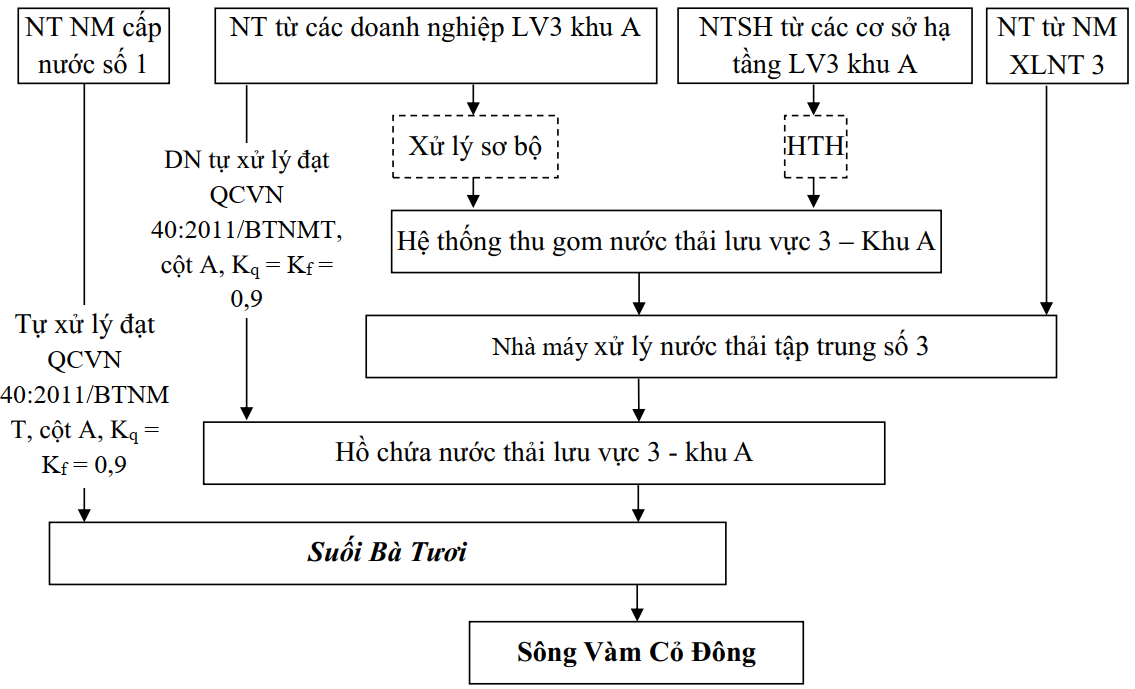 Hình 2.1 Sơ đồ thu gom thoát nước thải của Trạm xử lý nước thải số 3 của KCNCông trình thu gom chất thải rắn của KCN Phước ĐôngĐối với chất thải rắn sinh hoạt, Công ty Cổ phần Đầu tư Sài Gòn VRG giao cho Công ty Cổ phần Đầu tư Sài Gòn VRG – Chi nhánh Tây Ninh thu gom toàn bộ chất thải rắn sinh hoạt của các cơ sở sản xuất, kinh doanh trong KCN. Riêng chất thải công nghiệp thông thường và chất thải nguy hại, các doanh nghiệp tự ký hợp đồng thu gom với các đơn vị có chức năng để thu gom và xử lý đúng quy định.Đối với bùn thải phát sinh từ trạm xử lý nước thải tập trung của KCN, Công ty Cổ phần Đầu tư Sài Gòn VRG đã xây dựng 01 kho chứa bùn thải có diện tích 40 m² và định kỳ chuyển giao cho đơn vị có chức năng xử lý.Đối với chất thải rắn thông thường, Công ty Cổ phần Đầu tư Sài Gòn VRG đã xây dựng 01 trạm trung chuyển chất thải rắn có diện tích 4.275 m² để lưu giữ và định kỳ chuyển giao cho đơn vị có chức năng xử lý.Đối với chất thải nguy hại, Công ty Cổ phần Đầu tư Sài Gòn VRG đã xây dựng 01 kho chứa chất thải nguy hại có diện tích 40 m² và định kỳ chuyển giao cho đơn vị có chức năng xử lý.Khả năng tiếp nhận nước thải của KCN Phước ĐôngToàn bộ nước thải phát sinh tại Cơ sở của Công ty TNHH New Wide (Việt Nam) được xử lý đạt QCVN 40:2011/BTNMT, Cột A, Kq = Kf = 0,9 sau đó đấu nối vào hồ sinh thái thuộc Trạm xử lý nước thải số 3 của KCN Phước Đông.Căn cứ Báo cáo kết quả quan trắc và công tác bảo vệ môi trường Khu liên hợp Công nghiệp – Đô thị - Dịch vụ Phước Đông – Bời Lời năm 2022, lưu lượng nước thải phát sinh thực tế tại các nhà máy thuộc lưu vực số 3 như sau:Các doanh nghiệp được xử lý đạt QCVN 40:2011/BTNMT, Cột A (kq = kf = 0,9) đấu nối về hồ sinh thái thuộc Trạm xử lý nước thải số 3 của KCN Phước Đông, tiếp đến chảy ra Suối Bà Tưới  cuối cùng chảy ra sông Vàm Cỏ Đông:Công ty TNHH Newwide Việt Nam: 8.000 m³/ngày.đêm.Công ty TNHH Billion Industrial Việt Nam: 1.500 m³/ngày.đêm.Công ty TNHH BaiKai Industry Việt Nam: (chưa xả thải).Công ty TNHH Lian Ta Hsing Việt Nam: 4.000 m³/ngày.đêm.Công ty TNHH Alex Global Technology Việt Nam (chưa xả thải).Công ty TNHH A&J Việt Nam: 150,5 m³/ngày.đêm. Hiện nay, cơ sở của Công ty TNHH New Wide (Việt Nam) đi vào hoạt động ổn định với tổng lưu lượng nước thải phát sinh tối đa tại cơ sơ này là 6.477 m³/ngày, được xử lý đạt QCVN 40:2011/BTNMT, Cột A (kq = 0,9, kf = 0,9), sau đó đấu nối về hồ sinh thái thuộc Trạm xử lý nước thải tập trung số 3 của KCN Phước Đông.CHƯƠNG III: KẾT QUẢ HOÀN THÀNH CÁC CÔNG TRÌNH, 
BIỆN PHÁP BẢO VỆ MÔI TRƯỜNG CỦA CƠ SỞ CÔNG TRÌNH, BIỆN PHÁP THOÁT NƯỚC MƯA, THU GOM VÀ XỬ LÝ NƯỚC THẢI TẠI CƠ SỞ Thu gom, thoát nước mưa Để khống chế ô nhiễm do nước mưa, Công ty đã thực hiện các biện pháp sau:Khống chế các nguồn gây ô nhiễm môi trường (khí thải, nước thải, chất thải rắn) theo đúng quy định. Khu vực sân bãi thường xuyên được làm vệ sinh sạch sẽ, không để rơi vãi chất thải trong quá trình hoạt động của dự án.Hệ thống thoát nước mưa được thiết kế tách riêng với hệ thống thoát nước thải. Tuyến đường ống thoát nước mưa đi dọc theo các công trình nhà xưởng sản xuất và trong khuôn viên dự án có kết cấu và kích thước đường ống như sau: Đường cống thoát nước mưa kết cấu bê tông thường DN400, chiều dài 877,6 mét;Đường cống thoát nước mưa kết cấu bê tông thường DN600, chiều dài 1.442 mét;Đường cống thoát nước mưa kết cấu bê tông thường DN800, chiều dài 2.534,7 mét;Đường cống thoát nước mưa kết cấu bê tông thường DN1.000, chiều dài 93,7 mét.Hệ thống thu gom, thoát nước mưa được thiết kế với độ dốc 0,2%. Hướng dốc thoát nước mưa từ các khu nhà xưởng ra xung quanh và đổ ra cống thoát nước của KCN. Công ty 03 vị trí đấu nối nước mưa như sau:03 vị trí hố ga đấu nối nước mưa nằm trên đường N14;04 vị trí hố ga đấu nối nước mưa nằm trên đường N15.(Sơ đồ hệ thống thu gom và thoát nước mưa được trình bày trong phần phụ lục)Thu gom, thoát nước thải Công trình thu gom nước thải Hiện nay, Công ty đã xây dựng hoàn thiện hệ thống thoát nước thải để phục vụ cho quá trình hoạt động của nhà máy. Hệ thống thoát nước thải được xây dựng tách riêng hoàn toàn với hệ thống thoát nước mưa. Cụ thể:Thu gom và thoát nước thải sinh hoạt: Nước thải sinh hoạt từ nhà vệ sinh khu vực văn phòng, khu sản xuất, khu nhà nghỉ  bể tự hoại  tuyến thu gom nước thải bằng PVCØ200, dài 613,3 mét và bê tông DN300, dài 383,7 mét  bể điều hòa của hệ thống xử lý nước thải số 1 công suất 4.000 m³/ngày.đêm. Thu gom và thoát nước thải sản xuất: Nước thải từ nhà xưởng nhuộm A  tuyến thu gom nước thải bằng HPDEØ400, chiều dài 119 mét  mương thoát nước nước thải bê tông W500, dài 126 mét  bể chứa nước nóng của hệ thống xử lý nước thải số 1 công suất 4.000 m³/ngày.đêm. Nước thải từ nhà xưởng dệt và nhuộm B  tuyến thu gom nước thải bằng HPDEØ400, chiều dài 185,8 mét  bể chứa nước nóng của hệ thống xử lý nước thải số 2 công suất 4.000 m³/ngày.đêm. Nước thải từ khu vực xử lý khí thải lò hơi và lò dầu tải nhiệt  mương thoát nước nước thải bê tông W500, dài 126 mét  bể chứa nước nóng của hệ thống xử lý nước thải số 1 công suất 4.000 m³/ngày.đêm.Công trình thoát nước thải Nước thải sinh hoạt phát sinh tại dự án sau khi xử lý sơ bộ cùng với nước thải sản xuất được dẫn về 02 HTXL nước thải tập trung tại nhà máy với công suất xử lý là 4.000 m³/ngày.đêm/hệ thống. Chất lượng nước thải sau xử lý đạt QCVN 40:2011/BTNMT, cột A với Kq = Kf = 0,9. Nước thải sau xử lý theo đường ống thoát nước thải kết cấu HPDEØ400, chiều dài 47 mét và bê tông DN400, chiều dài 170 mét dẫn đến vị trí hố ga đấu nối nước thải vào tuyến đường ống thoát nước thải riêng biệt dẫn về hồ sinh thái của Trạm xử lý nước thải tập trung số 3 thuộc KCN Phước Đông.(Sơ đồ hệ thống thu gom và thoát nước thải được trình bày trong phần phụ lục)Điểm xả nước thải sau xử lýCăn cứ Thỏa thuận đấu nối số 1211/CV – SVI ngày 15/09/2015 về đấu nối hạ tầng và tiện ích trong KCN Phước Đông – Giai đoạn 1 giữa Công ty Cổ phần Đầu tư Sài Gòn VRG và Công ty TNHH New Wide (Việt Nam). Công ty có 01 vị trí hố ga đấu nối nước thải nằm trên tuyến đường D15 của KCN. Tọa độ vị trí xả nước thải như sau: X = 591 454,36; Y = 1231 063,18 (theo hệ tọa độ VN2000, kinh tuyến trục 105°30’, múi chiếu 3°).Xử lý nước thải Công trình xử lý nước thải sinh hoạt sơ bộ Công ty đã đầu tư các công trình xử lý nước thải sơ bộ tại nhà máy như sau: Xây dựng 06 bể tự hoại có thể tích bằng nhau, kết cấu bằng vật liệu BTCT, kích thước D x R x H = 4.500 x 4.000 x 1.500 mm, thể tích 27 m³/bể;Xây dựng 03 bể tự hoại có thể tích bằng nhau, kết cấu bằng vật liệu BTCT, kích thước D x R x H = 2.500 x 2.500 x 1.500 mm, thể tích 9 m³/bể;Xây dựng 01 bể tự hoại kết cấu bằng vật liệu BTCT, kích thước D x R x H = 8.000 x 2.100 x 1.500 mm, thể tích 25 m³.(Chi tiết vị trí bể tự hoại tại nhà máy được đính kèm tại phụ lục bản vẽ của báo cáo)Công trình xử lý nước thải tập trung Tên đơn vị thiết kế và thi công công trình xử lý nước thảiTên đơn vị: CÔNG TY CỔ PHẦN TƯ VẤN THIẾT KẾ XÂY DỰNG CÔNG NGHỆ MÔI TRƯỜNG MIỀN NAMĐại diện: Vũ Trữ	Chức vụ: Giám đốc Địa chỉ: 139 Đường D2, Phường 25, Quận Bình Thạnh, TP Hồ Chí MinhChức năng, quy mô và công suất của công trình xử lý nước thảiChức năng: Hệ thống xử lý nước thải sinh hoạt và sản xuất số 1Quy mô và công suất: 4.000 m³/ngày.đêmQuy chuẩn áp dụng: QCVN 40:2011/BTNMT, cột A – Quy chuẩn kỹ thuật quốc gia về nước thải công nghiệp với Kq = Kf = 0,9.Quy trình công nghệ của công trình xử lý nước thải tập trung số 1, công suất 4.000 m³/ngày.đêm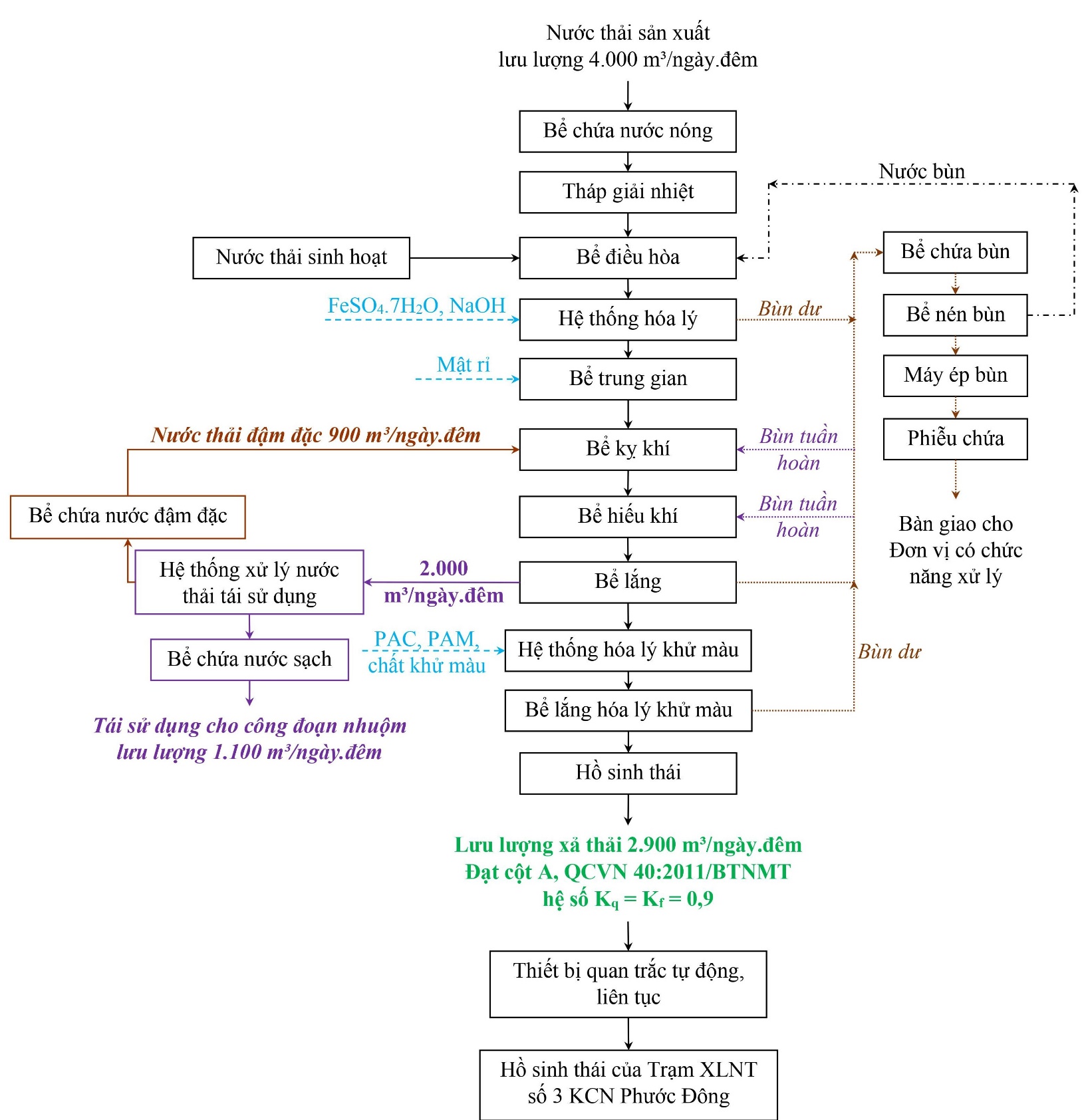 Hình 3.1 Sơ đồ mô tả công nghệ xử lý nước thải số 1, công suất 4.000 m³/ngày.đêmQuy trình công nghệ của công trình xử lý nước tái sử dụng, công suất 1.100 m³/ngày.đêmHình 3.2 Sơ đồ công nghệ xử lý nước thải tái sử dụng, công suất 1.100 m³/ngày.đêmThuyết minh quy trình của HTXLNT số 1, công suất 4.000 m³/ngày.đêm:Giai đoạn 1: Xử lý sơ bộBể chứa nước nóng: Tất cả các loại nước thải phát sinh từ quá trình sản xuất từ nhà xưởng nhuộn A, nước thải đậm đặc từ quá trình xử lý nước cấp, nước rửa ngược từ hệ thống xử lý nước tái sử dụng, nước thải từ khu vực lò hơi đều được thu gom về bể chứa nước nóng.Tháp giải nhiệt: Nước từ bể chứa nước nóng sẽ được bơm qua tháp giải nhiệt. Tháp giải nhiệt là một thiết bị được sử dụng để giảm nhiệt độ của dòng nước bằng cách trích nhiệt từ nước và thải ra khí quyển. Tháp giải nhiệt tận dụng sự bay hơi nhờ đó nước được bay hơi vào không khí và thải ra khí quyển. Kết quả là, phần nước còn lại được làm mát đáng kể. Nước sau quá trình giải nhiệt được dẫn về bể điều hòa cùng với nước thải sinh hoạt phát sinh tại nhà máy.Bể điều hòa: Bể điều hòa được thiết kế nhằm đảm bảo điều hòa lưu lượng cho hệ thống hoạt động 24/24, ổn định tải lượng ô nhiễm cho các giai đoạn vi sinh hoạt động hiệu quả tối ưu và kiểm soát pH luôn ở trạng thái ổn định. Thiết bị khuấy trộn trong bể có tác dụng khuấy trộn đều nước thải trong bể, đồng thời ngăn ngừa quá trình lắng cặn và quá trình lên men yếm khí xảy ra. Nước thải sau bể điều hòa được bơm vào hệ thống hóa lý.Giai đoạn 2: Xử lý hóa lýHệ thống hóa lý: Với những loại nước thải có các thành phần ô nhiễm như độ màu, chất rắn lơ lửng,… với hàm lượng cao thì trong quá trình xử lý cần phải sử dụng công nghệ phản ứng hóa lý để kết tủa các chất lơ lửng và một số thành phần ô nhiễm khác.Trong nước thải có chứa các hạt keo có mang điện tích (thường là điện tích âm). Chính điện tích của những hạt keo ngăn cản không cho va chạm và kết hợp lại với nhau làm cho dung dịch luôn được giữ ở trạng thái ổn định. Việc cho thêm vào nước thải hóa chất FeSO4.7H2O, NaOH làm cho dung dịch mất tính ổn định và gia tăng sự kết hợp giữa các hạt keo. Kết quả là các hạt ở dạng huyền phù, nhũ tương và những chất rắn lơ lửng khác có trong nước thải mất tính ổn định và kết hợp lại với nhau hình thành những hạt có kích thước lớn hơn.Giai đoạn 3: Xử lý vi sinhBể kiểm soát: Trước khi qua bể kỵ khí, nước thải được dẫn qua bể kiểm soát để cung cấp thêm lượng dinh dưỡng (N, P) cần thiết để duy trì sự sinh trưởng của vi khuẩn. Nhu cầu dinh dưỡng cho vi khuẩn trên thực tế là rất thấp nhưng lại không thể không có để duy trì sự sống. Đồng thời, bể kiểm soát còn bổ sung thêm giá thể vi sinh, giúp vi sinh vật sinh trưởng dính bám và phát triển mạnh mẽ.Bể kỵ khí: Bể kỵ khí là bể xử lý nước thải bằng phương pháp sinh học trong môi trường không có oxy (kỵ khí) có lắp đặt giá thể vi sinh. Tại đây, các vi khuẩn kỵ khí sẽ tiêu thụ chất hữu cơ dễ phân hủy để tăng trưởng và phát triển để tạo ra năng lượng mới (các sản phẩm khí) và tế bào mới. Những chất hữu cơ khó phân hủy, chất tạo màu có liên kết hóa học dạng mạch dài, phức tạp sẽ bị cắt mạch tạo thành những chất đơn giản hơn, dễ phân hủy hơn. Những hợp chất đơn giản này sẽ không tạo màu và dễ dàng bị phân hủy bởi vi sinh hiếu khí tại bể bùn hoạt tính.Quá trình phân hủy kỵ khí các chất hữu cơ là quá trình sinh hóa phức tạp tạo ra hàng trăm sản phẩm trung gian và phản ứng trung gian. Một cách tổng quát, quá trình phân hủy kỵ khí xảy ra theo 4 giai đoạn:Bể hiếu khí: Trong bể quá trình phân hủy xảy ra khi nước thải tiếp xúc với bùn trong điều kiện sục khí liên tục. Các vi sinh vật dùng chất nền (BOD) và chất dinh dưỡng (N, P) làm thức ăn, chuyển hóa chúng thành chất trơ không tan và tạo ra tế bào mới. Quá trình chuyển hóa đó được thực hiện đang xen và nối tiếp nhau cho đến khi không còn thức ăn cho hệ sinh vật nữa. Các phản ứng chuyển hóa BOD tuần tự diễn ra như sau:Oxy hóa các chất hữu cơ: CxHyOz + O2 + Enzyme  CO2 + H2O + HTổng hợp tế bào mới: CxHyOz + NH3+ O2 + Enzyme  Tế bào vi khuẩn + CO2 + H2O + C5H7NO2 + HPhân hủy nội bào: C5H7NO2 + 5O2 + Enzyme  5CO2 + 2H2O + NH3 ± HNước thải sau khi xử lý sinh học hiếu khí được đưa qua bể lắng vi sinh.Bể lắng: Bể lắng được thiết kế sau bể bùn hoạt tính. Nước thải được xử lý triệt để ở bể bùn hoạt tính rồi tiếp tục diễn ra giai đoạn lắng tĩnh tại bể lắng. Lượng chất rắn trong nước thải cần lắng lúc này là lượng vi sinh (bùn hoạt tính) sau quá trình xử lý ở bể bùn hoạt tính. Chức năng của bể lắng là giữ lại lượng bùn vi sinh, đảm bảo nước thải sau xử lý đạt tiêu chuẩn về chất rắn lơ lửng; cô đặc bùn vi sinh và tuần hoàn về bể kỵ khí và bể bùn hoạt tính, đảm bảo lượng vi sinh luôn ổn định về nồng độ theo thiết kế.Sau khi qua bể lắng, nước thải được tách ra thành 2 phần:Phần 1: Q1 = 2.000 m³/ngày.đêm được dẫn qua hệ thống xử lý nước tái sử dụng với mục đích tái sử dụng nước cấp cho quá trình sản xuất. Sau quá trình xử lý tái sử dụng thu được:+ Q1’ = 1.100 m³/ngày.đêm  cấp cho công đoạn nhuộm tại nhà máy;+ Q1” = 900 m³/ngày.đêm  nước thải đậm đặc, nước thải rửa lọc thu gom về bể chứa nước thải đậm đặc sau đó dẫn về bể kỵ khí để tiếp tục xử lý đạt QCVN 40:2011/BTNMT, cột A sau đó đấu nối về hồ sinh thái thuộc Trạm xử lý nước thải tập trung số 3 của Khu công nghiệp Phước Đông.Phần 2: Q2 = 2.000 m³/ngày.đêm tiếp tục qua hệ thống hóa lý khử màu và các công đoạn xử lý nước thải tiếp theo để xử lý đạt QCVN 40:2011/BTNMT, cột A sau đó đấu nối về hồ sinh thái thuộc Trạm xử lý nước thải tập trung số 3 của Khu công nghiệp Phước Đông.Như vậy, tổng lượng nước thải sau xử lý đạt QCVN 40:2011/BTNMT, cột A sau đó đấu nối về hồ sinh thái thuộc Trạm xử lý nước thải tập trung số 3 của Khu công nghiệp Phước Đông tại hệ thống này là 2.900 m³/ngày.đêm.Giai đoạn 4: Xử lý màuHệ thống hóa lý khử màu: Đây là quá trình xử lý hóa lý bậc 2 để xử lý triệt để chất ô nhiễm còn sót lại trong nước thải và độ màu. Hóa chất PAC, PAM và chất khử màu được châm vào bể này để oxy hóa khử màu tạo thành chất rắn có tỷ trọng cao dễ lắng.Bể lắng hóa lý khử màu: Nước thải sau khi qua hệ thống hóa lý khử màu sẽ đi vào bể lắng hóa lý khử màu. Tại đây, phần chất rắn bị lắng tại đáy bể sẽ được bơm bùn về bể chứa bùn, phần nước trong sẽ cho qua hồ sinh thái.Hồ sinh thái: Hồ sinh thái chức năng chứa nước thải sau xử lý đạt QCVN 40:2011/BTNMT, cột A (Kq = Kf = 0,9) trước khi đấu nối về hồ sinh thái thuộc Trạm xử lý nước thải tập trung số 3 của Khu công nghiệp Phước Đông. Hồ sinh thái ở đây là hồ nhân tạo được thiết kế để hoàn thiện quá trình xử lý với chức năng chính là dùng để ổn định các chất ô nhiễm còn lại trong suốt quá trình xử lý trước đó. Hồ sinh thái còn có chức năng tạo cảnh quan cho nhà máy và nuôi các sinh vật thủy sinh để chỉ thị hiện trạng môi trường nước sau xử lý.Hiện nay, nhà máy đã lắp đặt hệ thống quan trắc tự động, liên tục chất lượng nước thải sau xử lý tại hố ga sau hồ bê tông lót đá ceramic. Đã thực hiện các thủ tục kết nối và truyền tải thông tin về Sở Tài nguyên và Môi trường tỉnh Tây Ninh, Ban quản lý hạ tầng KCN Phước Đông để kiểm soát chất lượng nước đầu ra với các chỉ tiêu quan trắc như sau: pH, COD, TSS, độ màu, nhiệt độ, lưu lượng (đầu vào và đầu ra), amoni theo đúng quy định.Giai đoạn 5: Xử lý bùnBể chứa bùn: Bùn thải từ hệ thống hóa lý và bùn dư từ bể lắng sau công đoạn xử lý sinh học được bơm về bể chứa bùn để ổn định lượng bùn.Bể nén bùn: Bùn được nén thành 2 phần, bùn đặc lắng xuống đáy đạt nồng độ > 30.000 mg/l trước khi bơm sang bể chứa bùn và nước sau khi nén bùn sẽ được đưa về lại bể điều hòa để tiếp tục quá trình xử lý.Máy ép bùn: Bùn sau khi nén được bơm vào ngăn hóa trộn của máy ép bùn. Ở đây bùn sẽ được hóa trộn với polymer. Sau đó, bùn được phân phối lên băng tải. Quá trình làm khô bùn xảy ra tại đây. Phần bùn khô giữ lại trên lưới lọc và được cần gạt ra ngoài, nước tách pha chảy xuống máng được đưa về bể điều hòa để tiếp tục xử lý. Bùn sau ép được chứa trong các phiễu chứa bùn sau đó bàn giao cho đơn vị có chức năng xử lý.Công ty đã được Sở Tài nguyên và Môi trường chấp thuận cho Công ty xử lý bùn thải phát sinh từ quá trình xử lý nước thải thuộc hệ thống xử lý nước thải số 1 theo quy định về chất thải rắn công nghiệp thông thường theo Văn bản số 1016/STNMT – CCBVMT ngày 09/03/2017. Thuyết minh quy trình của hệ thống xử lý nước thải tái sử dụng, công suất 1.100 m³/ngày.đêm:Nước thải từ bể lắng sau công đoạn xử lý sinh học của hệ thống xử lý nước thải số 1 được dẫn về hệ thống xử lý nước tái sử dụng với mục đích tái sử dụng nước phục vụ cho công đoạn nhuộm. Lưu lượng nước đầu vào cấp cho hệ thống xử lý nước thải tái sử dụng là 2.000 m³/ngày.đêm.Bể keo tụ: Mục đích chính của quá trình keo tụ là làm biến đổi tính chất các hạt keo giúp chúng có khả năng liên kết với nhau. Dạng kết tủa của các hạt keo chỉ được tạo thành khi chúng liên kết với nhau tạo thành bông cặn. Do đó hóa chất PAC, PAM và NaClO được châm vào bể giúp quá trình keo tụ diễn ra nhanh hơn, bông lớn hơn và quá trình lắng nhanh hơn.Bể tuyển nổi DAF và bể chứa nước sau tuyển nổi: Bể tuyển nổi (DAF) có chức năng loại bỏ các bông cặn tạo ra từ quá trình xử lý ở trên nhờ các bọt khí. Hỗn hợp nước – bông cặn được bảo hòa khí hòa tan bằng áp lực khí nén trong phần tạo áp. Hỗn hợp nước – khí này đang ở trạng thái nén với áp lực cao, khi giảm áp đột ngột các bọt khí được hình thành, tách ra khỏi nước và nổi lên mặt bể. Quá trình di chuyển đi lên, chúng kết hợp với nhau và dính vào các bông cặn cùng nhau nổi lên mặt bể. Còn lại những bông cặn có trọng lượng quá lớn không thể nổi, chúng lắng ở đáy bể. Vậy trong bể hình thành 03 vùng: (1) vùng cặn lắng – (2) vùng nước trong – (3) vùng ván nổi (cặn – bọt khí). Nước sau khi xử lý qua bể tuyển nổi DAF được đưa qua bể chứa nước sau tuyển nổi để ổn định lưu lượng nước thải trước khi bơm qua công đoạn lọc cát. Lọc cát: Lọc cát có tác dụng loại bỏ chất rắn lơ lửng ra khỏi dùng nước thải và bảo vệ hệ thống màng lọc của các công đoạn xử lý tiếp theo. Áp lực hoạt động của hệ thống lọc cát là từ 1.5 – 2 bar. Màng lọc gồm 2 lớp là lớp đá kích thước từ 0 – 10mm và lớp cát lọc. Tuy nhiên, theo thời gian, lớp màng này có khả năng gây tắc nghẽn, vì vậy, cần phải thường xuyên tiến hành rửa lọc nhằm loại bỏ lượng cặn dư thừa trên bề mặt lớp vật liệu lọc. Lượng nước sau rửa lọc sẽ được dẫn về hệ thống xử lý nước thải số 1 của nhà máy để xử lý.Lọc than hoạt tính: Than hoạt tính được sử dụng phổ biến trong công nghệ xử lý nước và là liệu lọc nước có khả năng hấp thụ độc tố và chất hữu cơ trong nước. Nước đi qua than hoạt tính phần lớn là các phân tử hữu cơ hòa tan được lưu giữ lại trên bề mặt. Ngoài ra trong quá trình lọc than hoạt tính chứa và nuôi dưỡng các loại vi khuẩn có khả năng phân hủy các chất hữu cơ dính bám để tạo ra bề mặt tự do, cho phép giữ lại các phân tử hữu cơ mới. Khi xảy ra hiện tượng chênh lệch áp suất quá lớn giữa đầu vào và đầu ra, bồn lọc đã đạt đến ngưỡng giới hạn, lớp vật liệu lọc bắt đầu bị nghẹt bởi cặn bám, cần phải tiến hành rửa ngược. Lượng nước sau rửa lọc sẽ được dẫn về hệ thống xử lý nước thải số 1 của nhà máy để xử lý.Lọc túi: Công đoạn này được thực hiện để loại bỏ SS ra khỏi dòng nước và bảo vệ thiết bị UF ở công đoạn xử lý phía sau. Đồng thời, lọc túi còn được xem như bước đệm trung gian, giúp quá trình lọc màng UF đạt được áp suất hoạt động ổn định. Công đoạn này sử dụng các túi lọc được dệt bằng sợi PP với kích thước lọc và loại bỏ các hạt cặn rắn có kích thước từ 0.5- 200 micron.Thiết bị lọc UF và bể chứa nước lọc màng UF: Thiết bị lọc UF sử dụng màng lọc UF hay còn gọi là màng siêu lọc sợi thẩm thấu, khi lọc cho phép nước đi từ ngoài vào trong lòng ống nhờ áp lực dòng chảy của nước. Dưới áp lực dòng chảy của nước sẽ thấm qua các mao dẫn có kích thước khoảng 0,1 – 1,001 micomet. Áp lực hoạt động 2,5 – 3 bar. Với kích thước từ 0,001 – 0,1 microm (μm) màng lọc UF có thể lọc sạch các tạp chất có kích thước nhỏ hơn cả vi khuẩn, loại bỏ dầu, mỡ, hydroxit kim loại, chất keo, nhũ tương, chất rắn lơ lửng và hầu hết các phân tử. Tuy nhiên, theo thời gian, lớp màng này có khả năng gây tắc nghẽn, vì vậy, cần phải thường xuyên tiến hành rửa lọc nhằm loại bỏ lượng cặn dư thừa trên bề mặt lớp vật liệu lọc. Lượng nước sau rửa lọc sẽ được dẫn về hệ thống xử lý nước thải số 1 của nhà máy để xử lý. Bể chứa nước lọc màng UF có tác dụng chứa nước sau lọc UF và dẫn nước qua màng lọc RO.Thiết bị lọc RO: Màng RO hoạt động theo cơ chế ngược lại với các cơ chế lọc thẩm thấu thông thường, nhờ lực hấp dẫn. Màng lọc RO hoạt động trên cơ chế chuyển động của các phân tử nước nhờ áp lực nén của máy bơm cao áp tạo ra một dòng chảy mạnh (đây có thể gọi là quá trình phân ly trong chính dòng nước ở môi trường bình thường nhờ áp lực) đẩy các thành phần hóa học, các kim loại, tạp chất … có trong nước chuyển động mạnh, văng ra vùng có áp lực thấp hay trôi theo dòng nước ra ngoài theo đường thải (giống như nguyên lý hoạt động của thận người). Trong khi ấy các phân tử nước thì lọt qua các mắt lọc có kích cỡ 0,0001 micromet nhờ áp lực dư, với kích cỡ mắt lọc này thì hầu hết các thành phần hóa chất kim loại, các loại vi khuẩn đều không thể lọt qua. Lượng nước thải phát sinh từ quá trình lọc RO được dẫn về bể chứa nước thải đậm đặc sau đó đưa về hệ thống xử lý nước thải số 1 để tiếp tục xử lý.Bể chứa nước sạch: Chứa nước sạch thu được sau khi lọc RO và bơm về xưởng sản xuất để cấp nước cho công đoạn nhuộm với lưu lượng thu được là 1.100 m³/ngày.đêm.Bảng 3.1 Các thông số kỹ thuật của HTXLNT số 1 công suất 4.000 m³/ngày.đêm (Nguồn: Hồ sơ thiết kế kỹ thuật và thuyết minh công nghệ hệ thống xử lý nước thải, năm 2023)Bảng 3.2 Danh mục máy móc, thiết bị của hệ thống xử lý nước thải số 1(Nguồn: Hồ sơ thiết kế kỹ thuật và thuyết minh công nghệ hệ thống xử lý nước thải, năm 2023)Bảng 3.3 Các thông số kỹ thuật của HTXLNT tái sử dụng công suất 1.100 m³/ngày.đêm(Nguồn: Hồ sơ thiết kế kỹ thuật và thuyết minh công nghệ hệ thống xử lý nước thải, năm 2023)Quy trình công nghệ của công trình xử lý nước thải tập trung số 2, công suất 4.000 m³/ngày.đêm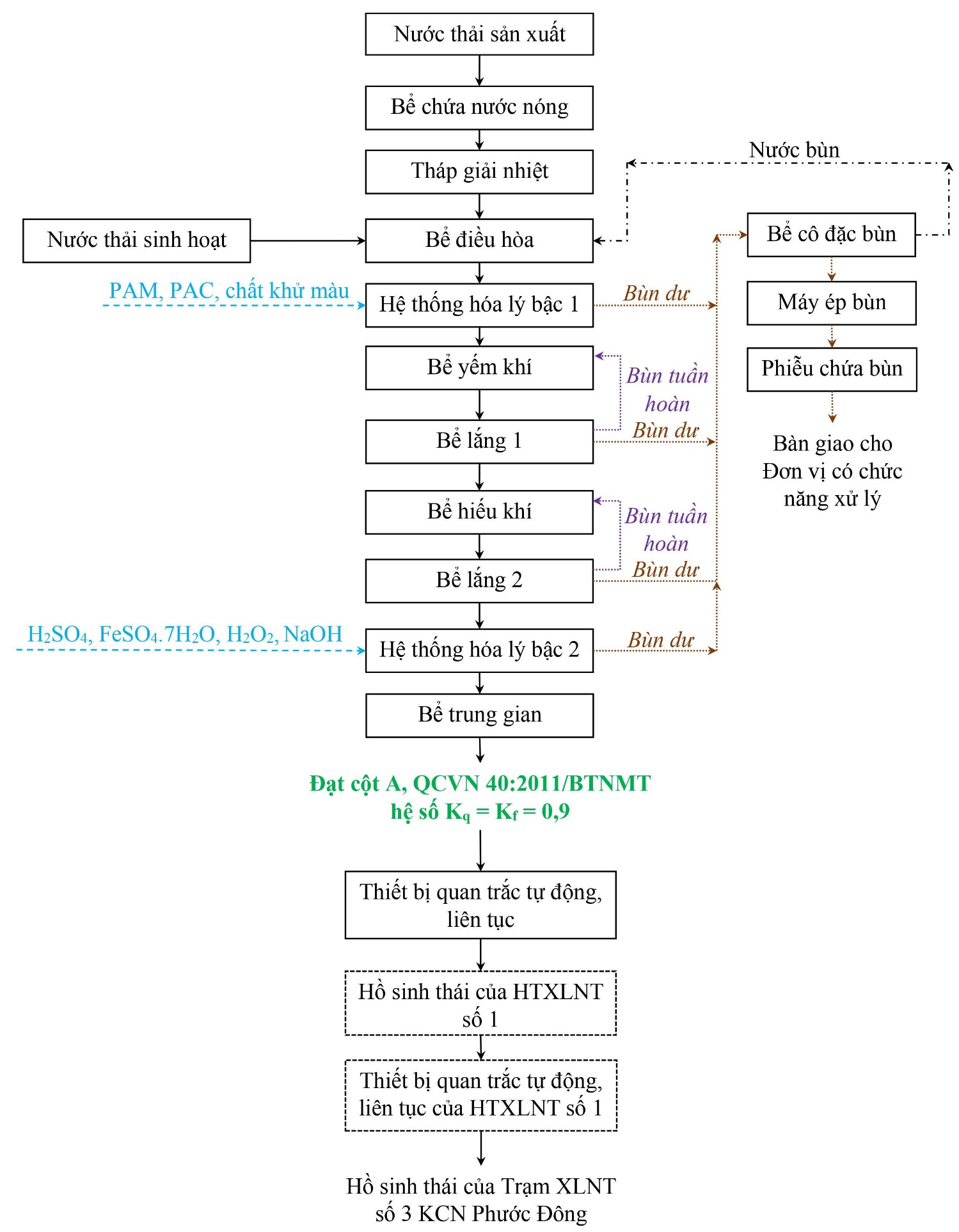 Hình 3.3 Sơ đồ mô tả công nghệ xử lý nước thải số 2, công suất 4.000 m³/ngày.đêmHệ thống xử lý nước thải số 2 có công suất xử lý là 4.000 m³/ngày.đêm đã hoàn tất thi công và đi vào vận hành thử nghiệm vào tháng 01/2020. So với quy trình công nghệ ĐTM được duyệt, hệ thống vẫn sử dụng công nghệ hóa lý và xử lý vi sinh, tên gọi các bể xử lý nước thải có thay đổi nhưng công năng không thay đổi. Để tăng hiệu quả xử lý công đoạn xử lý hóa lý và công đoạn xử lý vi sinh của hệ thống này, Công ty có sự điều chỉnh như sau:Bổ sung 01 bể lắng sơ cấp sau bể phản ứng sơ cấp tại hệ thống xử lý hóa lý bậc 1.Bổ sung 01 bể yếu khí và bể lắng 1 tại công đoạn xử lý sinh học.Bổ sung 01 bể lắng thứ cấp tại hệ thống xử lý hóa lý bậc 2.Bổ sung 01 bể trung gian sau quá trình xử lý hóa lý bậc 2 nhằm ổn định nước thải sau xử lý trước khi dẫn nước thải về hồ sinh thái của hệ thống xử lý nước thải số 1.Nội dung thay đổi trên đã được chấp thuận tại Văn bản số 4822/STNMT – PBVMT ngày 28/07/2020 của Sở Tài nguyên và Môi trường tỉnh Tây Ninh về việc thể hiện nội dung điều chỉnh liên quan đến phương án xử lý nước thải trong hồ sơ đề nghị kiểm tra, xác nhận hoàn thành công trình bảo vệ môi trường dự án mở rộng, nâng công suất nhà máy vải dệt kim New Wide Việt Nam.Hệ thống xử lý nước thải số 2 công suất 4.000 m³/ngày.đêm đã được Sở Tài nguyên và Môi trường tỉnh Tây Ninh cấp văn bản số 8467/STNMT – PBVMT ngày 15/12/2020 về việc thông báo kết quả kiểm tra việc vận hành thử nghiệm hạng mục hệ thống xử lý nước thải công suất 4.000 m³/ngày.đêm của dự án “Mở rộng, nâng công suất nhà máy vải dệt kim New Wide Việt Nam”, trong đó có nêu rõ hệ thống xử lý nước thải đã đủ điều kiện để được kiểm tra, xác nhận hoàn thành. Nước thải sau xử lý đạt cột A, QCVN 40:2011/BTNMT hệ số Kq = Kf = 0,9, sau đó dẫn qua thiết bị quan trắc tự động (giám sát nội bộ) trước khi dẫn về hồ sinh thái của hệ thống xử lý nước thải số 1 và qua trạm quan trắc nước thải tự động, liên tục của hệ thống xử lý nước thải số 1 đã kết nối, truyền tín hiệu quan trắc về Sở Tài nguyên và Môi trường theo đúng quy định.Thuyết minh quy trình của HTXLNT số 2, công suất 4.000 m³/ngày.đêm:Bể chứa nước nóng: Tất cả các nước thải phát sinh từ quá trình sản xuất của nhà xưởng dệt nhuộm B đều được thu gom về bể này để lưu chứa.Tháp giải nhiệt: Do tính chất nước thải phát sinh từ quá trình nhuộm có nhiệt độ khá cao nhằm đảm bảo hiệu quả xử lý cho các giai đoạn phía sau nước thải được dẫn qua tháp giải nhiệt. Tháp giải nhiệt là một thiết bị được sử dụng để giảm nhiệt độ của dòng nước bằng cách trích nhiệt từ nước và thải ra khí quyển. Tháp giải nhiệt tận dụng sự bay hơi nhờ đó nước được bay hơi vào không khí và thải ra khí quyển. Kết quả là, phần nước còn lại được làm mát đáng kể. Nước sau quá trình giải nhiệt cùng với nước thải sinh hoạt được dẫn về bể điều hòa.Bể điều hòa: Bể điều hóa có chức năng điều tiết, điều hòa lưu lượng và nồng độ nước thải. Bể điều tiết có công năng như bể điều hòa. Chức năng bể điều tiết cụ thể như sau:Điều tiết lưu lượng cho hệ thống hoạt động 24/24;Ổn định tải lượng ô nhiễm cho các giai đoạn vi sinh hoạt động hiệu quả tối ưu;Kiểm soát pH luôn ở trạng thái ổn định.Để điều tiết nồng độ các dòng thải, đồng thời ngăn ngừa quá trình lắng cặn và quá trình lên men yếm khí xảy ra thì các thiết bị khuấy trộn được vận hành hoạt động liên tục để xáo trộn nước thải có trong bể.Hệ thống xử lý hóa lý bậc 1: Hệ thống này gồm bể phản ứng lắng sơ cấp và bể lắng sơ cấp. Quá trình xử lý nước thải tại hệ thống xử lý hóa lý bậc 1 như sau:Bể phản ứng lắng sơ cấp: Với những loại nước thải có các thành phần ô nhiễm như độ màu, chất rắn lơ lửng,… với hàm lượng cao thì trong quá trình xử lý cần phải sử dụng công nghệ phản ứng hóa lý để kết tủa các chất lơ lửng và một số thành phần ô nhiễm khác. PAM, PAC và chất khử màu được châm vào bể phản ứng nhằm xử lý sơ bộ các thành phần ô nhiễm trong nước thải.Bể lắng sơ cấp: Nước thải sau xử lý hóa lý sơ cấp sẽ được dẫn tự chảy qua bể lắng, tại đây sẽ phần bùn cặn đã kết tủa từ quá trình phản ứng hóa lý trước đó sẽ được lắng xuống đáy bể. Nước thải sau khi lắng sơ cấp được chuyển qua xử lý giai đoạn xử lý sinh học. Phần bùn hóa lý lắng dưới đáy bể sẽ được bơm về bể cô đặc bùn.Giai đoạn xử lý sinh học: Giai đoạn này gồm có công đoạn xử lý yếm khí và công đoạn xử lý hiếu khí. Công đoạn xử lý yếm khí tại bể yếm khí và bể lắng 1, công đoạn xử lý hiếu khí tại bể hiếu khí và bể lắng 2. Các quá trình xử lý cụ thể như sau:Bể yếm khí: Vùng này được, khuấy trộn với cường độ cao trong điều kiện thiếu khí nhằm tăng hiệu quả pha trộn  vùng thiếu khí. Tùy thuộc vào hàm lượng nitơ – phốtpho trong nước thải đầu vào, có thể hiệu chỉnh 1 vùng của ngăn 2 thành môi trường thiếu khí – anoxic để khử nitơ và phốtpho bằng phương pháp vi sinh. Quá trình khử nitơ và phốtpho nhờ vào các sự sinh trưởng – phát triển của vi sinh vật đặc chủng trong điều kiện môi trường thiếu oxy, vi khuẩn nitrosomonas và nitrobacter sẽ oxy hóa hàm lượng amonia thành nitrate, quá trình khử nitrate diễn ra trong môi trường thiếu oxy. Mức oxy hòa tan này < 1,5mg/l. Bên cạnh quá trình chuyển hóa các chất hữu cơ thành carbonic CO2 và nước H2O, vi khuẩn thiếu khí nitrosomonas và nitrobacter còn oxy hóa amonia NH3 thành cacbon cho sự chuyển hóa nitrate NO3-  thành N2.  Giai đoạn 1: Quá trình nitrate hóa chuyển hóa nitơ thành nitrite dước tác dụng của vi khuẩn nitrosomonas: 2NH4+ + 3O2  2NO2- + H+ +  2H2OGiai đoạn 2: chuyển hóa nitrite thành nitrate dưới tác dụng của vi khuẩn nitrosomonas: 2NO2- +O2  2NO3- Tổng cộng: NH4+ +2O2  NO3- + 2H+ + H2OTrên cơ sở phương trình tổng hợp sau: NH4+ + 1,863O2 + 0,098CO2  0,0196C5H7O2N + 0,98NO3- + 0,0941H2O + 1,98H+ Giai đoạn 3: sử dụng các hợp chất hữu cơ có trong nước thải (sử dụng cacbon hữu cơ): Nitrate nitrogen + CH3OH  N2 + độ kiềmQuá trình khử nitơ (denitrification) từ nitrate NO3- thành nitơ dạng khí N2 được thực hiện nhằm đạt chỉ tiêu cho phép của nitơ. Quá trình sinh học khử nitơ liên quan đến quá trình oxy hóa sinh học của nhiều cơ chất hữu có trong nước thải sử dụng nitrate hoặc nitrite như chất nhận điện tử thay vì dùng oxy, trong điều kiện không có DO hoặc dưới nồng độ DO giới hạn (< 2mg Q2/L).C10H19O3N + 10NO3-  5N2 + 10CO2 + 3H2O + NH3 + 100H-Nước thải sau khi xử lý yếm khí được dẫn tự chảy qua bể lắng 1.Bể lắng 1: Chức năng của bể này là làm sa lắng các cặn bẩn trong dòng nước thải sau quá trình xử lý yếm khí và tách chúng ra khỏi dòng nước thải. Nước thải sau khi lắng được dẫn tự chảy qua bể hiếu khí để tiếp tục xử lý bằng vi sinh vật hiếu khí. Bùn sinh học từ bể lắng 1 được tuần hoàn về bể yếm khí để duy trì quá trình xử lý sinh học của bể. Phần bùn dư được bơm về bể cô đặc bùn để xử lý.Bể hiếu khí: Với hiện tượng sục khí liên tục cùng với nồng độ vi sinh được hiệu chỉnh là điều kiện thuận lợi cho quá trình xử lý các hợp chất hữu cơ BOD/COD, nitrite, phốtpho và các nguyên tố vi lượng, ở dạng cao tải. Vi sinh vật tăng trưởng về sinh khối và phát triển về số lượng là nhờ vào quá trình tiêu thụ các hợp chất hữu cơ. Các quá trình xử lý hiếu khí gồm:Oxy hóa các chất hữu cơ: CxHyOz + O2 + Enzyme  CO2 + H2O + HTổng hợp tế bào mới: CxHyOz + NH3 + O2 + Enzyme  tế bào vi khuẩn + CO2 + H2O + C5H7NO2 + HPhân hủy nội bào: C5H7NO2 + 5O2 + Enzyme  5CO2 + 2H2O + NH3 ± HNước thải sau quá trình xử lý sinh học hiếu khí được dẫn tự chảy qua bể lắng 2.Bể lắng 2: Chức năng của bể này là làm sa lắng các cặn bẩn trong dòng nước thải sau quá trình xử lý hiếu khí và tách chúng ra khỏi dòng nước thải. Nước thải sau khi lắng được dẫn qua hệ thống xử lý hóa lý bậc 2. Bùn sinh học từ bể lắng 2 được tuần hoàn về bể hiếu khí để duy trì quá trình xử lý sinh học của bể. Phần bùn dư được bơm về bể cô đặc bùn để xử lý.Hệ thống hóa lý bậc 2: Hệ thống này gồm bể phản ứng thứ cấp và bể lắng thứ cấp. Quá trình xử lý tại hệ thống xử lý hóa lý bậc 2 như sau:Bể phản ứng thứ cấp: Do đặc tính nước thải dệt nhuộm có nồng độ ô nhiễm và độ màu cao, khó xử lý vì vậy Công ty đã sử dụng công nghệ fenton tại hệ thống xử lý bậc 2 nhằm tăng hiệu quả xử lý của hệ thống. Quá trình oxy hóa fenton như sau:Điều chỉnh pH: Trong các phản ứng fenton, độ pH ảnh hưởng tới tốc độ phản ứng và nồng độ Fe2+ , từ đó ảnh hưởng lớn đến tốc độ phản ứng và hiệu quả phân hủy các chất hữu cơ, pH thích hợp cho quá trình fenton là từ 2 – 4, tối ưu nhất là ở mức 2,8.Phản ứng oxy hóa: Trong giai đoạn phản ứng oxy hóa xảy ra sự hình thành gốc *OH hoạt tính và phản ứng oxy hóa chất hữu cơ. Cơ chế hình thành gốc *OH hiện nay chưa thống nhất, theo fenton thì sẽ có phản ứng: Fe2+ +H2O2  Fe3+ + *OH + OH- Gốc *OH sau khi hình thành sẽ tham gia vào phản ứng oxy hóa các hợp chất hữu cơ có trong nước cần xử lý, chuyển chất hữu cơ từ dạng cao phân tử thành các chất hữu cơ có khối lượng phân tử thấp.CHC (cao phân tử) + *OH  CHC (thấp phân tử) + CO2 + H2O + OH-Trung hòa và keo tụ: Sau khi xảy ra quá trình oxy hóa cần nâng pH dung dịch lên >7 để thực hiện kết tủa Fe3+ mới hình thành: Fe3+ + 3HO-  Fe(OH)3Kết tủa Fe(OH)3 mới hình thành sẽ được thực hiện các cơ chế keo tụ, đông tụ, hấp phụ một phần các chất hữu cơ chủ yếu là các chất hữu cơ cao phân tử.Bể lắng thứ cấp: Các bông keo sau khi hình thành sẽ lắng xuống đáy bể  nên sẽ làm giảm nồng độ của COD và độ màu trong nước thải. Phần bùn lắng được bơm về bể cô đặc bùn, phần nước sau xử lý đạt QCVN 40:2011/BTNMT, cột A sẽ chảy qua bể trung gian.Bể trung gian: Nước thải sau khi xử lý bậc 2 sẽ được dẫn tự chảy vào bể trung gian để ổn định lưu lượng nước thải sau xử lý. Nước thải từ bể trung gian đạt QCVN 40:2011/BTNMT, cột A, Kq = Kf = 0,9 sẽ đi qua thiết bị quan trắc nước thải tự động của hệ thống số 2 này để phục vụ cho công tác giám sát chất lượng nước thải sau xử lý nội bộ tại nhà máy (thiết bị quan trắc nước thải tự động, liên tục này không thực hiện kết nối và truyền dữ liệu về Sở Tài nguyên và Môi trường tỉnh Tây Ninh) rồi được dẫn về hồ sinh thái thuộc hệ thống xử lý nước thải số 1. Từ hồ sinh thái này, nước thải sẽ được giám sát bằng thiết bị quan trắc tự động, liên tục đã lắp đặt hoàn thiện của hệ thống xử lý nước thải số 1. Thiết bị này đã thực hiện các thủ tục kế nối và truyền dữ liệu quan trắc về Sở Tài nguyên và Môi trường theo đúng quy định. Toàn nộ nước thải sau xử lý của nhà máy đạt cột A, QCVN 40:2011/BTNMT với hệ số Kq = Kf = 0,9 đều được đấu nối về hồ sinh thái của Trạm xử lý nước thải tập trung số 3 thuộc KCN Phước Đông.Xử lý bùn: Các công trình, thiết bị xử lý bùn tại hệ thống gồm có bể cô đặc bùn, bể chứa bùn và máy ép bùn.Bể cô đặc bùn: Bùn sinh học và bùn hóa lý từ các công đoạn xử lý được bơm về bể này để lưu chứa, bể có chức năng nén bùn nhằm giảm khối lượng bùn dư, phần nước thải sau khi nén bùn sẽ được thu gom về bể điều hòa để xử lý. Phần bùn dư từ bể sẽ được bơm về máy ép bùn.Máy ép bùn: Bùn được bơm về ngăn hóa trộn của máy ép bùn, ở đây bùn sẽ được hòa trộn với polymer. Sau đó bùn được phân phối lên băng tải. Quá trình làm khô bùn xảy ra tại đây. Phần bùn khô giữ lại trên lưới lọc và được cần gạt ra ngoài, nước tách pha chảy xuống máng được dẫn về bể điều hòa. Bùn sau ép được chứa trong các phiếu chứa bùn và bàn giao cho đơn vị có chức năng xử lý theo đúng quy định.Công ty đã được Sở Tài nguyên và Môi trường chấp thuận cho Công ty xử lý bùn thải phát sinh từ quá trình xử lý nước thải thuộc hệ thống xử lý nước thải số 1 theo quy định về chất thải rắn công nghiệp thông thường theo Văn bản số 1016/STNMT – CCBVMT ngày 09/03/2017. Bản chất bùn thải từ hệ thống xử lý nước thải số 2 có tính chất tương tự như bùn thải từ hệ thống xử lý nước thải số 1. Vì vậy, phần bùn thải phát sinh từ hệ thống xử lý nước thải số 2, Công ty cũng sẽ thực hiện phân định bùn thải theo quy định, đồng thời sẽ tiến hành lấy mẫu bùn thải xin xác nhận bùn thải dưới ngưỡng chất thải nguy hại để được thu gom và xử lý theo quy định về chất thải rắn công nghiệp thông thường.Các hạng mục công trình đã xây dựng hoàn thiện thuộc hệ thống xử lý nước thải số 02, công suất 4.000 m³/ngày.đêm Bảng 3.4 Danh mục công trình của HTXLNT số 02(Nguồn: Hồ sơ thiết kế kỹ thuật và thuyết minh công nghệ hệ thống xử lý nước thải, năm 2023)Danh mục thiết bị, máy móc đã lắp đặt hoàn thiện tại hệ thống xử lý nước thải số 02, công suất 4.000 m³/ngày.đêm Bảng 3.5 Danh mục máy móc, thiết bị của HTXLNT số 02(Nguồn: Hồ sơ thiết kế kỹ thuật và thuyết minh công nghệ hệ thống xử lý nước thải, năm 2023)Hệ thống quan trắc nước thải tự động, liên tụcHiện tại, Công ty đã lắp đặt hoàn chỉnh hệ thống quan trắc nước thải tự động, liên tục để giám sát chất lượng nước thải sau xử lý từ hồ sinh thái của nhà máy đấu nối ra hồ sinh thái thuộc Trạm xử lý nước thải tập trung số 3 của Khu công nghiệp Phước Đông. Điểm quan trắc là tại mương hở quan trắc nước thải sau xử lý thuộc hệ thống xử lý nước thải số 1 công suất 4.000 m³/ngày.đêm. Các thông số được quan trắc tự động, liên tục gồm có: các thông số quan trắc: pH, nhiệt độ, lưu lượng đầu vào, lưu lượng đầu ra, độ màu, COD, TSS, Amoni. Đồng thời, Công ty cũng đã lắp đặt hoàn thiện hệ thống camera giám sát quá trình vận hành và tủ lấy mẫu tự động cho trạm quan trắc này. Đã thực hiện thủ tục kết nối và truyền dữ liệu quan trắc tự động, liên tục về Sở Tài nguyên và Môi trường tỉnh Tây Ninh tại Văn bản số 555/STNMT-QTTNMT ngày 26/01/2021 của Sở Tài nguyên và Môi trường tỉnh Tây Ninh về việc truyền dữ liệu hệ thống quan trắc nước thải tự động, liên tục.Ngoài ra, Công ty cũng đã lắp đặt hoàn thiện hệ thống quan trắc tự động, liên tục đối với chất lượng nước thải sau xử lý của hệ thống xử lý nước thải số 2 công suất 4.000 m³/ngày.đêm với các thông số quan trắc tự động, liên tục gồm: Lưu lượng nước thải đầu vào, nhiệt độ, pH, độ màu, COD, TSS, Amoni. Thiết bị quan trắc tự động, liên tục này được duy trì hoạt động 24/24 giờ và truyền giữ liệu tự động, liên tục về bộ Dattaloger của Công ty để theo dõi, quản lý và giám sát nội bộ. Thiết bị quan trắc tự động, liên tục của hệ thống xử lý nước thải số 2 chỉ hoạt động giám sát nội bộ, không thực hiện kết nối, truyền dữ liệu về Sở Tài nguyên và Môi trường tỉnh Tây Ninh.Bảng 3.6 Danh mục thiết bị của trạm quan trắc nước thải tự động, liên tục thuộc hệ thống xử lý nước thải số 1(Nguồn: Hồ sơ quản lý chất lượng hệ thống quan trắc nước thải tự động, liên tục, năm 2023)CÔNG TRÌNH, BIỆN PHÁP XỬ LÝ BỤI, KHÍ THẢI Công trình xử lý khí thải lò hơi công suất 15 tấn hơi/giờTên đơn vị thiết kế và thi công công trình xử lý khí thải Tên đơn vị: CÔNG TY CỔ PHẨN THUẬN HẢIĐịa chỉ: Lô Vb.20a2, Đường 24, KCX Tân Thuận, Quận 7, Thành phố Hồ Chí Minh.Điện thoại: (84) 028 36 226 880	Đại diện Công ty: Bà Dương Thị Mỹ Linh – Tổng Giám đốcGiới thiệu sơ lược về chủng loại lò hơi và đặc tính kỹ thuật của lò hơiLoại lò hơi: Lò hơi ghi xíchMô tả công nghệ vận hành lò hơi: Lò hơi ghi xích là loại lò hơi kiểu hai balong, hoặc 1 balong kết hợp vách ướt, balong trên và duới (hoặc vách ướt) được nối với nhau bằng giàn ống sinh hơi và ống bức xạ, phần chứa hơi do một phần balong trên đảm nhận, còn lại toàn bộ chứa nước. Buồng đốt được bố trí trong vòm đốt trên mặt ghi đầu lò. Nhiên liệu được hệ thống băng tải đưa vào buồng đốt, đốt cháy trong buồng lửa và trên ghi xích của lò hơi để tạo ra năng lượng, ngọn lửa và khói nóng trong buồng đốt truyền nhiệt bức xạ cho dàn ống tiếp nhiệt bức xạ, rồi đi qua các pass của dàn ống đối lưu, sau đó khói nóng đi qua các thiết bị tiết kiệm nhiệt rồi đi qua các thiết bị lọc bụi, xử lý khí thải rồi theo ống khói thoát ra môi trường. Lò hơi được tính toán bọc bảo ôn cách nhiệt một cách hợp lý để giảm tổn thất nhiệt và nâng cao hiệu suất của lò hơi. Lò được trang bị đồng bộ các loại van, đồng hồ áp lực, ống thủy sáng, ống thủy màu, van an toàn, hệ thống đốt nhiên liệu và hệ thống cấp nước tự động. Thiết bị vận hành điều khiển lò hơi hiện đại có thể cho phép lò hơi hoạt động được ở chế độ tự động hoàn toàn, bán tự động hoặc bằng tay.Đặc tính kỹ thuật của lò hơi:Bảng 3.7 Đặc tính kỹ thuật của lò hơi sử dụng tại nhà máy(Nguồn: Hồ sơ hướng dẫn vận hành lò hơi ghi xích của Công ty Cổ phần Thuận Hải, 
năm 2023)Chức năng, quy mô và công suất của công trình xử lý khí thải Chức năng: Hệ thống 1: Hệ thống xử lý khí thải từ lò hơi số 1 công suất 15 tấn hơi/giờ;Hệ thống 2: Hệ thống xử lý khí thải từ lò hơi số 2 công suất 15 tấn hơi/giờ.Số lượng ống khói thải khí thải sau xử lý: 02 hệ thống xử lý khí thải lò hơi sử dụng chung 01 ống khói thoát khí thải sau xử lý.Quy mô và công suất: 02 hệ thống xử lý khí thải lò hơi có công suất xử lý bằng nhau là 30.000 m³/giờ/hệ thống.Quy chuẩn áp dụng: QCVN 19:2009/BTNMT, cột B (Kp = 0,8; Kv = 1) – Quy chuẩn kỹ thuật quốc gia về khí thải công nghiệp đối với bụi và các chất vô cơ.Quy trình công nghệ của công trình xử lý khí thải lò hơiHình 3.4 Sơ đồ công nghệ của hệ thống xử lý khí thải lò hơi Thuyết minh quy trình:Khí thải từ quá trình đốt nhiên liệu từ buồng đốt của lò hơi được dẫn vào các Cyclone đa cấp với cấu tạo gồm nhiều Cyclone con lắp song song với nhau góp phần nâng cao hiệu quả xử lý bụi. Hiệu suất lọc bụi sau khi qua Cyclone đạt được khoảng 85% với hạt bụi có kích thước δ≥20μm.Tiếp theo dòng khí thải được đưa vào tháp hấp thụ, tại tháp hấp thụ các loại khí thải sinh ra trong quá trình đốt như SO2, NOx sẽ được hấp thụ bằng dung dịch kiềm. Dung dịch hấp thụ (NaOH 5%) được bơm liên tục từ đỉnh tháp xuống lớp vật liệu đệm, khí thải chứa các thành phần ô nhiễm được dẫn từ dưới đi lên, các quá trình phản ứng diễn ra như sau:2NO2 (hoặc N2O4) + H2O → HNO3 + HNO2NaOH + SO2 → Na2SO4NaOH + SO2 + H2O → 2NaHSO3Nhờ lớp vật liệu có độ xốp rất cao, diện tích bề mặt lớn nhằm tối ưu hóa quá trình tiếp xúc giữa pha khí và pha nước giúp quá trình hấp thụ được diễn ra dễ dàng. Khí thải đi ra khỏi tháp hấp thụ là không khí sạch đạt QCVN 19:2009/BTNMT, cột B (Kp=0,8; Kv=1) theo ống khói thoát ra ngoài môi trường.Phần dung dịch hấp thụ sau khi đưa vào tháp hấp thụ sẽ được hoàn lưu về bể dung dịch hấp thụ để tiếp tục tái sử dụng cho quá trình xử lý. Dựa vào chỉ số hiển thị trên thiết bị kiểm soát pH cầm tay, pH trong bể luôn được duy trì ở mức 7 – 8, công nhân sẽ châm thêm hóa chất và nước sạch vào bể hấp thụ mỗi ngày để duy trì môi trường bazơ cần thiết cho quá trình hấp thụ khí thải. Một phần nước hấp thụ thông qua cửa xả tràn của bể dung dịch hấp thụ dẫn về hệ thống xử lý nước thải của Dự án để xử lý với lưu lượng khoảng 21 m3/ngày. Bùn lắng từ bể dung dịch hấp thụ được định kỳ thu gom và bàn giao cho đơn vị có chức năng xử lý theo đúng quy định. Theo quy định tại điểm a, khoản 5, điều 98 ban hành tại Nghị định số 08/2022/NĐ – CP ngày 10/01/2022 của Chính phủ, chậm nhất đến ngày 31/12/2024 Công ty sẽ lắp đặt hoàn thiện hệ thống quan trắc khí thải tự động, liên tục để giám sát chất lượng khí thải sau xử lý tại ống khói thoát khí thải chung của 02 hệ thống xử lý khí thải lò hơi và kết nối, truyền số liệu trực tiếp đến Sở Tài nguyên và Môi trường tỉnh Tây Ninh. Các thông số quan trắc tự động, liên tục gồm có: Lưu lượng, áp suất, nhiệt độ, O2, bụi, SO2, NOX và CO.Bảng 3.8 Thông số kỹ thuật của 02 hệ thống xử lý khí thải lò hơi  (Nguồn: Công ty TNHH New Wide (Việt Nam), năm 2023)Công trình xử lý khí thải lò dầu tải nhiệt công suất 6 triệu Kcal/giờ và 8 triệu Kcal/giờTên đơn vị thiết kế và thi công công trình xử lý khí thải Tên đơn vị: CÔNG TY TNHH MẠC TÍCH 	Địa chỉ: Đường số 2, KCN Nhơn Trạch 3, huyện Nhơn Trạch, tỉnh Đồng NaiĐiện thoại: 0613 566 345	Đại diện Công ty: Ông Dương Quốc Bảo – Giám đốcGiới thiệu sơ lược về chủng loại lò dầu tải nhiệt và đặc tính kỹ thuật của lò dầu tải nhiệtChủng loại: Lò dầu tải nhiệt ghi xíchMô tả công nghệ vận hành lò dầu tải nhiệt: Lò dầu tải nhiệt ghi xích hay còn gọi là lò dầu truyền nhiệt sử dụng buồng đốt kiểu ghi xích để đốt nhiên liệu, năng lượng sinh ra từ quá trình đốt cháy nhiên liệu sẽ gia nhiệt cho dầu truyền nhiệt, nhiệt độ dầu sau gia nhiệt có thể lên đến 400°C. Nhiên liệu được hệ thống băng tải đưa vào buồng đốt, đốt cháy trong buồng lửa và trên ghi xích của lò để tạo ra năng lượng, ngọn lửa và khói nóng trong buồng đốt truyền nhiệt bức xạ cho dàn ống tiếp nhiệt bức xạ, rồi đi qua các pass của dàn ống đối lưu truyền nhiệt cho dầu trong dàn ống đối lưu, sau đó khói nóng đi qua các thiết bị tiết kiệm nhiệt rồi đi qua các thiết bị lọc bụi, xử lý khí thải rồi theo ống khói thoát ra môi trường. Lò dầu tải nhiệt được tính toán bọc bảo ôn cách nhiệt một cách hợp lý để giảm tổn thất nhiệt và nâng cao hiệu suất của lò. Lò được trang bị đồng bộ các loại van, đồng hồ áp lực, ống thủy sáng, van an toàn, hệ thống cung cấp nhiên liệu tự động. Thiết bị vận hành điều khiển lò hiện đại có thể cho phép lò hoạt động được ở chế độ tự động hoàn toàn, bán tự động hoặc bằng tay.Đặc tính kỹ thuật của lò dầu tải nhiệt:Bảng 3.9 Đặc tính kỹ thuật của lò dầu tải nhiệt sử dụng tại nhà máy(Nguồn: Hồ sơ hướng dẫn vận hành lò dầu tải nhiệt ghi xích của Công ty Cổ phần Thuận Hải, 
năm 2023)Chức năng, quy mô và công suất của công trình xử lý khí thải Chức năng: Hệ thống 1: Hệ thống xử lý khí thải từ lò dầu tải nhiệt số 1 công suất 6 triệu Kcal/giờ;Hệ thống 2: Hệ thống xử lý khí thải từ lò dầu tải nhiệt số 2 công suất 8 triệu Kcal/giờ.Số lượng ống khói thải khí thải sau xử lý: Hiện tại, khí thải sau hệ thống xử lý khí thải của mỗi lò dầu tải nhiệt thoát ra môi trường thông qua 01 ống khói riêng biệt.Trong thời gian tới, Công ty sẽ tiến hành cải tạo và lắp đặt bổ sung thêm đoạn ống dẫn khí thải sau xử lý của lò dầu tải nhiệt công suất 6 triệu Kcal/giờ dẫn về ống khói của hệ thống xử lý khí thải lò dầu tải nhiệt công suất 8 triệu Kcal/giờ để thuận tiện cho việc lắp đặt thiết bị quan trắc khí thải tự động, liên tục giám sát chất lượng khí thải sau xử lý của 02 lò dầu.Quy mô và công suất: Hệ thống 1: 30.000 m³/giờ.Hệ thống 2: 32.000 m³/giờ.Quy chuẩn áp dụng: QCVN 19:2009/BTNMT, cột B (Kp = 0,8; Kv = 1) – Quy chuẩn kỹ thuật quốc gia về khí thải công nghiệp đối với bụi và các chất vô cơ.Quy trình công nghệ của công trình xử lý khí thải lò dầu tải nhiệtHình 3.5 Sơ đồ công nghệ của hệ thống xử lý khí thải lò dầu tải nhiệtThuyết minh quy trình:Khí thải từ quá trình đốt nhiên liệu từ buồng đốt của lò dầu tải nhiệt được dẫn vào các Cyclone đa cấp với cấu tạo gồm nhiều Cyclone con lắp song song với nhau góp phần nâng cao hiệu quả xử lý bụi. Hiệu suất lọc bụi sau khi qua Cyclone đạt được khoảng 85% với hạt bụi có kích thước δ≥20μm.Tiếp theo dòng khí thải được đưa vào tháp hấp thụ, tại tháp hấp thụ các loại khí thải sinh ra trong quá trình đốt như SO2, NOx sẽ được hấp thụ bằng dung dịch kiềm. Dung dịch hấp thụ (NaOH 5%) được bơm liên tục từ đỉnh tháp xuống lớp vật liệu đệm, khí thải chứa các thành phần ô nhiễm được dẫn từ dưới đi lên, các quá trình phản ứng diễn ra như sau:2NO2 (hoặc N2O4) + H2O → HNO3 + HNO2NaOH + SO2 → Na2SO4NaOH + SO2 + H2O → 2NaHSO3Nhờ lớp vật liệu có độ xốp rất cao, diện tích bề mặt lớn nhằm tối ưu hóa quá trình tiếp xúc giữa pha khí và pha nước giúp quá trình hấp thụ được diễn ra dễ dàng. Khí thải đi ra khỏi tháp hấp thụ là không khí sạch đạt QCVN 19:2009/BTNMT, cột B (Kp=0,8; Kv=1) theo ống khói thoát ra ngoài môi trường.Phần dung dịch hấp thụ sau khi đưa vào tháp hấp thụ sẽ được hoàn lưu về bể dung dịch hấp thụ để tiếp tục tái sử dụng cho quá trình xử lý. Dựa vào chỉ số hiển thị trên thiết bị kiểm soát pH cầm tay, pH trong bể luôn được duy trì ở mức 7 – 8, công nhân sẽ châm thêm hóa chất và nước sạch vào bể hấp thụ mỗi ngày để duy trì môi trường bazơ cần thiết cho quá trình hấp thụ khí thải. Một phần nước hấp thụ thông qua cửa xả tràn của bể dung dịch hấp thụ dẫn về hệ thống xử lý nước thải của Dự án để xử lý với lưu lượng khoảng 21 m3/ngày. Bùn lắng từ bể dung dịch hấp thụ được định kỳ thu gom và bàn giao cho đơn vị có chức năng xử lý theo đúng quy định. Theo quy định tại điểm a, khoản 5, điều 98 ban hành tại Nghị định số 08/2022/NĐ – CP ngày 10/01/2022 của Chính phủ, chậm nhất đến ngày 31/12/2024 Công ty sẽ lắp đặt hoàn thiện hệ thống quan trắc khí thải tự động, liên tục để giám sát chất lượng khí thải sau xử lý tại ống khói thoát khí thải chung của 02 hệ thống xử lý khí thải lò dầu tải nhiệt và kết nối, truyền số liệu trực tiếp đến Sở Tài nguyên và Môi trường tỉnh Tây Ninh. Các thông số quan trắc tự động, liên tục gồm có: Lưu lượng, áp suất, nhiệt độ, O2, bụi, SO2, NOX và CO.Bảng 3.10 Thông số kỹ thuật của 02 hệ thống xử lý khí thải lò dầu tải nhiệt (Nguồn: Công ty TNHH New Wide (Việt Nam), năm 2023)Biện pháp xử lý hơi hóa chất từ công đoạn pha hóa chất nhuộmTrong quá trình sản xuất có phát sinh hơi dung môi, hơi hóa chất từ các công đoạn pha hóa chất nhuộm và in. Đối với khu vực pha hóa chất nhuộm và in tại nhà xưởng nhuộm A, Công ty đã đầu tư hệ thống nạp và khuấy trộn hóa chất bán tự động. Do đó, để đảm bảo sức khỏe cho công nhân viên làm việc tại khu vực này và môi trường không khí xung quanh. Công ty đã đầu tư hệ thống thu gom và xử lý hơi hóa chất tại đây.Đối với khu vực pha hóa chất tại tầng lửng của nhà xưởng nhuộm B, Công ty đã bố trí phòng pha thuốc nhuộm kín với các thiết bị pha, phối trộn nạp liệu và phân phối hóa chất hoàn toàn tự động, khép kín. Toàn bộ dây chuyền pha hóa chất này được điều khiển bằng hệ thống vi tính lập trình tự động hóa, không có công nhân làm việc trực tiếp tại công đoạn pha trộn hóa chất bên trong khu vực này nên hạn chế được sự phát tán hơi dung môi, hơi hóa chất trong quá trình hoạt động. Tên đơn vị thiết kế và thi công công trình xử lý hơi hóa chất tại nhà xưởng nhuộm ATên đơn vị: CÔNG TY CỔ PHẦN KỸ THUẬT MÔI TRƯỜNG THẾ GIỚI XANHĐịa chỉ: 42/36D, đường Ung Văn Khiêm, quận Bình Thạnh, thành phố Hồ Chí MinhĐiện thoại: (028) 38 982 224 – (028) 2216 0414	Đại diện Công ty: Ông Hồ Huy Cư – Giám đốcChức năng, quy mô và công suất của công trình xử lý hơi hóa chấtChức năng: Thu gom và xử lý hơi hóa chất tại khu vực pha hóa chất nhuộm thuộc nhà xưởng nhuộm A.Quy mô và công suất: 20.000 m³/giờQuy chuẩn áp dụng: QCVN 20:2009/BTNMT – Quy chuẩn kỹ thuật quốc gia về khí thải công nghiệp đối với một số chất hữu cơ.Quy trình công nghệ của công trình xử lý hơi hóa chấtHình 3.6 Sơ đồ mô tả công nghệ xử lý hơi hóa chất tại nhà xưởng nhuộm AThuyết minh quy trình:Hơi hóa chất tại khu vực này được thu về hệ thống xử lý qua các chụp hút và được dẫn vào tháp hấp thụ kết hợp hấp phụ bằng hệ thống ống dẫn và quạt hút. Tại đây, dung dịch hấp thụ là nước trong ngăn chứa được bơm liên tục vào tháp theo hướng từ đỉnh tháp xuống, khí thải chứa các thành phần ô nhiễm được dẫn từ dưới đi lên. Hơi hóa chất trong khí thải gặp dung dịch hấp thụ sẽ xảy ra phản ứng và theo dòng nước hấp thụ rơi xuống đáy tháp rồi hoàn lưu về ngăn chứa dung dịch hấp thụ để tiếp tục tái sử dụng tuần hoàn. Nhờ các dàn phun sương theo hình xương cá giúp tối ưu hoá quá trình tiếp xúc giữa pha khí và pha nước giúp quá trình hấp thụ được diễn ra dễ dàng. Sau khi qua giai đoan hấp thụ, khí thải sẽ tiếp tục đi qua lớp vật liệu hấp phụ (vật liệu than hoạt tính). Vật liệu hấp phụ có chức năng giữ lại thành phần hơi hóa chất không thể xử lý bằng phương pháp hấp thụ trong dòng khí thải. Khí thải đi ra khỏi tháp hấp thụ kết hợp hấp phụ theo ống thải thoát ra ngoài môi trường. Dòng khí sau khi ra khỏi tháp đạt QCVN 20:2009/BTNMT.Khi hiệu xuất xử lý của than hoạt tính giảm, nhân viên vận hành hệ thống thay lớp than hoạt tính mới, lớp than hoạt tính cũ được thu gom và giao cho đơn vị thu gom, xử lý CTNH, tần suất thay than là 03 tháng/lần.Thông số kỹ thuật của hệ thống xử lý hơi hóa chất được trình bày tại bảng sau:Bảng 3.11 Thông số kỹ thuật của hệ thống xử lý hơi hóa chất tại nhà xưởng nhuộm A(Nguồn: Hồ sơ thuyết minh hướng dẫn vận hành hệ thống xử lý hơi hóa chất, năm 2023)Công trình xử lý bụi cho công đoạn dệt vải Công trình xử lý bụi tại nhà xưởng dệt A Để giảm thiểu tác động từ bụi phát sinh tại công đoạn dệt của nhà xưởng dệt A, hiện nay Công ty đã thực hiện bố trí mỗi máy dệt tại 01 buồng riêng biệt, các buồng dệt được thiết kế dạng buồng kín với khung buồng và cửa buồng làm bằng nhôm, vách buồng làm bằng kính. Việc thiết kế buồng dệt riêng biệt đảm bảo không gian vận hành kín và không phát tán bụi ra ngoài môi trường.Tổng số số lượng máy dệt vải được lắp đặt tại nhà xưởng dệt A là 186 cái, tương ứng đã bố trí 186 buồng dệt riêng biệt cho từng máy. Trong mỗi buồng dệt vải có trang bị 01 cái quạt hút với công suất 250W, tương đương lưu lượng hút là 1.200 ~ 1.270 m³/h  Có tổng cộng 186 quạt hút đã được lắp đặt.Phía sau mỗi quạt hút có trang bị 01 thiết bị thu bụi túi vải với kích thước túi vải như sau: Đường kính của túi D = 550 mm; Chiều cao túi H = 550 mm. Túi vải được sử dụng có kết cấu được dệt từ sợi cotton và sợi PE.  Có tổng cộng 186 túi vải thu bụi đã được lắp đặt.Hình 3.7 Sơ đồ mô tả công nghệ xử lý bụi dệt vải tại nhà xưởng dệt AThuyết minh quy trình:Bụi từ quá trình dệt vải trong mỗi buồng dệt được thu gom bằng quạt hút vào đường ống kín đưa đến túi vải lọc bụi. Khi dòng khí chuyển động qua túi vải, bụi có kích thước lớn hơn kích thước lỗ lọc vải túi vải sẽ bị giữ lại, không khí sạch đi qua lỗ lọc thoát khí trên bề mặt vải lọc thoát ra môi trường. Phần bụi vải được thu hồi và xử lý chung với chất thải rắn công nghiệp thông thường của nhà máy.Công trình xử lý bụi tại nhà xưởng dệt và nhuộm B Để giảm thiểu tác động từ bụi phát sinh tại công đoạn dệt của nhà xưởng dệt và nhuộm B, hiện nay Công ty đã thực hiện bố trí công đoạn dệt vải tại phòng dệt riêng biệt các buồng dệt được thiết kế dạng buồng kín, thiết kế vách ngăn ngăn cách khu vực dệt vải với các khu vực khác bằng màn nhựa PVC độ dầy 3mm. Việc thiết kế phòng dệt riêng biệt đảm bảo không gian vận hành kín và không phát tán bụi ra ngoài môi trường. Tại phòng dệt này, Công ty đã lắp đặt 56 máy dệt và bố trí đường ống thu gom bụi dẫn về 02 hệ thống xử lý bụi dệt.Chức năng, quy mô và công suất của công trình xử lý bụi Chức năng: Hệ thống xử lý bụi cho phòng dệt vải.Số lượng hệ thống: 02 hệ thốngQuy mô và công suất: 7.000 m3/giờ/hệ thốngQuy trình công nghệ của công trình xử lý bụiHình 3.8 Sơ đồ mô tả công nghệ xử lý bụi dệt vải tại nhà xưởng dệt – nhuộm BThuyết minh quy trình:Bụi phát sinh từ quá trình dệt sẽ được thu hồi bằng các chụp hút bố trí phía trên nhà xưởng, dẫn về thiết bị dập bụi ướt để tiếp tục xử lý.Tại thiết bị dập bụi ướt, nước được phun từ trên xuống và dòng khí chuyển động từ dưới lên tiếp xúc với nhau, các hạt bụi có kích thước khác nhau va đập và bị cuốn theo dòng nước. Khi đó, bụi tách ra khỏi dòng khí rơi xuống đáy thiết bị rồi theo dòng nước trôi về ngăn chứa nước. Dòng khí sau dập bụi theo đường ống thoát khí thải thoát ra môi trường đạt QCVN 19:2009/BTNMT, cột B (KP = 0,8 và KV = 1,0).Cặn rắn từ ngăn chứa nước tuần hoàn được định kỳ thu gom và bàn giao cho đơn vị có chức năng xử lý theo quy định. Nước trong ngăn chứa được Công ty định kỳ xả bỏ với tần suất 1 lần/tuần và thu gom về hệ thống xử lý nước thải tại nhà máy để xử lý.Thông số kỹ thuật của 02 hệ thống xử lý bụi được trình bày cụ thể tại bảng sau: Bảng 3.12 Số lượng, thông số 02 hệ thống xử lý bụi dệt vải tại nhà xưởng dệt – nhuộm B(Nguồn: Công ty TNHH New Wide (Việt Nam), năm 2023)Công trình xử lý bụi cho máy chà nhám, chải lông và cắt lông Hiện nay, công đoạn chà nhám, chải lông và cắt lông vải được Công ty tập trung bố trí vào khu vực sản xuất riêng biệt. Các thiết bị sản xuất này đều có bộ phận thu gom bụi bông phát sinh từ quá trình hoạt động nên hạn chế bụi phát tán ra ngoài. Bụi được thu gom định kỳ và bàn giao cho đơn vị có chức năng xử lý. Đối với máy chà nhám Số lượng máy chà nhám: 01 máy, tương ứng đã lắp đặt 01 cụm túi vải lọc bụi cho máy.Cụm túi vải lọc bụi có 8 túi vải, với kích thước của túi vải như sau: D x H = 500 x 2.500 mm. Túi vải được sử dụng có kết cấu được dệt từ sợi cotton và sợi PE.Cụm túi vải lọc bụi có lắp đặt 01 quạt hút với công suất 30 Kw, lưu lượng gió là 7.000 m³/giờ.Đối với máy chải lông Số lượng máy chải lông: 01 máy, tương ứng đã lắp đặt 01 cụm túi vải lọc bụi cho máy.Cụm túi vải lọc bụi có 8 túi vải, với kích thước của túi vải như sau: D x H = 500 x 2.500 mm. Túi vải được sử dụng có kết cấu được dệt từ sợi cotton và sợi PE.Cụm túi vải lọc bụi có lắp đặt 01 quạt hút với công suất 30 Kw, lưu lượng gió là 7.000 m³/giờ.Đối với máy cắt lông Số lượng máy cắt lông: 11 máy, tương ứng đã lắp đặt 11 cụm túi vải lọc bụi cho 11 máy (01 cụm túi vải lọc bụi/01 máy cắt lông).Mỗi cụm túi vải lọc bụi có 8 túi vải, với kích thước của túi vải như sau: D x H = 500 x 2.500 mm. Túi vải được sử dụng có kết cấu được dệt từ sợi cotton và sợi PE  Có tổng cộng 11 cụm x 08 túi/cụm = 88 túi vải.Mỗi cụm túi vải lọc bụi có lắp đặt 01 quạt hút với công suất 30 Kw, lưu lượng gió là 7.000 m³/giờ  Có tổng cộng 11 cụm x 01 quạt hút/cụm = 8 quạt hút.Hình 3.9 Sơ đồ mô tả công nghệ xử lý bụi từ máy chà nhám, máy chải lông, máy cắt lôngThuyết minh quy trình:Bụi từ phát sinh từ các máy chà nhám, máy chải lông, máy cắt lông được thu gom bằng quạt hút vào đường ống kín đưa đến túi vải lọc bụi. Khi dòng khí chuyển động qua túi vải, bụi có kích thước lớn hơn kích thước lỗ lọc vải túi vải sẽ bị giữ lại, không khí sạch đi qua lỗ lọc thoát khí trên bề mặt vải lọc thoát ra môi trường. Phần bụi vải được thu hồi và xử lý chung với chất thải rắn công nghiệp thông thường của nhà máy.Biện pháp giảm thiểu tác động của mùi, hơi dung môi công đoạn in hoa và sấy Hiện nay, để giảm thiểu tác động từ mùi, hơi dung môi của công đoạn in hoa và sấy Công ty thực hiện các biện pháp giảm thiểu như sau:Các công đoạn in tại Dự án được Công ty đầu tư máy móc, thiết bị hiện đại, hoạt động hoàn toàn tự động và mới 100%. Công ty sử dụng mực in gốc nước để phục vụ các công đoạn in vải. Như đã đánh giá, mực in gốc nước chỉ sử dụng dung môi pha loãng mực là nước cất và thường được bán trên thị trường dưới dạng đã pha sẵn. Do đó, công đoạn in tại Dự án không phát sinh mùi, hơi hóa chất độc hại. Đồng thời, trục in sau khi in chỉ cần sử dụng nước để vệ sinh không sử dụng dung môi độc hại. Bố trí công đoạn in tại các khu vực riêng biệt.Quạt thông gió cưỡng bức với áp suất gió cao được bố trí xung quanh nhà xưởng đảm bảo nhiệt độ ổn định và không khí thông thoáng cho công nhân lao động làm việc trong nhà xưởng sản xuất.Trang bị khẩu trang, găng tay và các trang bị bảo hộ lao động cần thiết cho người lao động làm việc tại xưởng sản xuất.Duy trì sử dụng mực in có nguồn gốc thiên nhiên, thân thiện với môi trường. Buồng sấy được lắp đặt quạt hút cưỡng bức và 02 ống thoát nhiệt thừa từ buồng sấy ra môi trường bên ngoài nhà xưởng sản xuất. Hai ống thoát nhiệt thừa từ buồng sấy có thông số kỹ thuật như sau: D × H = 400 × 5.000mmDựa trên kết quả quan trắc môi trường lao động được Công ty thực hiện với tần suất 01 lần/năm cho thấy các chỉ tiêu mùi, hơi hóa chất trong môi trường không khí xung quanh khu vực in hoa và sấy vẫn nằm trong ngưỡng giới hạn cho phép của quy chuẩn hiện hành. Kết quả quan trắc như sau:Bảng 3.13 Kết quả quan trắc môi trường lao động ngày 29/09/2022Biện pháp giảm thiểu tác động từ máy phát điện dự phòngĐể giảm thiểu tác động do bụi, khí thải từ các máy phát điện dự phòng, Công ty thực hiện các biện pháp như sau:Bảo dưỡng các máy phát điện định kỳ thường xuyên.Lựa chọn nhiên liệu đốt là dầu DO có hàm lượng lưu huỳnh (S) thấp.Phát tán khí thải qua ống khói có đường kính Ø200mm, cao 4m, vật liệu SUS304, độ dày 3mm để hạn chế gây ô nhiễm cục bộ khu vực mặt đất.Biện pháp giảm thiểu tác động từ môi hôi của hệ thống xử lý nước thảiMùi phát sinh từ hệ thống xử lý nước thải của cơ sở chủ yếu là từ bể điều hòa. Nhiệm vụ bể điều hòa là điều hòa nồng độ và lưu lượng nước thải, trong bể điều hòa luôn luôn có lắp đặt hệ thống sục khí từ máy thổi khí nhằm điều hòa nồng độ các chất ô nhiễm cũng như ngăn sự phát triển của các vi sinh vật kỵ khí trong bể. Khi lượng khí cấp vào không đủ, hoặc bị gián đoạn, các vi sinh vật kỵ khí phát triển sẽ gây nên tình trạng phân hủy kỵ khí, vi sinh vật yếm khí hoạt động sản sinh khí H2S, CH4 gây mùi hôi thối khó chịu.Do đó, phương án tối ưu để giảm thiểu mùi hôi phát sinh từ bể điều hòa trong quá trình vận hành hệ thống là cần phải vận hành hệ thống sục khí hiệu quả, đảm bảo lượng khí cấp vào bể liên tục và không bị gián đoạn, từ đó hạn chế và ngăn chặn sự phát triển của vi sinh vật kỵ khí gây nên tình trạng phân hủy kỵ khí làm phát tán mùi hôi khó chịu tại bể điều hòa.CÔNG TRÌNH, BIỆN PHÁP LƯU GIỮ, XỬ LÝ CHẤT THẢI RẮN THÔNG THƯỜNG Công trình lưu giữ chất thải rắn sinh hoạtĐể giảm thiểu tác động do chất thải rắn sinh hoạt, Công ty đã áp dụng các biện pháp sau:Thu gom chất thải rắn sinh hoạt vào các thùng chứa thích hợp, bao gồm:Khu vực xung quanh nhà xưởng: 60 thùng nhựa có nắp đậy kín 30 lít, 25 thùng nhựa có nắp đậy kín 120 lít.Khu vực tập kết rác thải: 10 thùng có nắp đậy kín 240 lít.Chất thải rắn sinh hoạt từ các khu vực phát sinh trong khuôn viên dự án được nhân viên thu gom và mang về kho chứa chất thải rắn sinh hoạt.Chất thải sinh hoạt được phân làm hai loại: vô cơ (vỏ đồ hộp, các loại chai nhựa, chai thủy tinh, túi nylon) và hữu cơ (thức ăn thừa, động thực vật thải bỏ). Hằng ngày chất thải sinh hoạt sau khi được phân loại sẽ được nhân viên vệ sinh thu gom về khu vực tập kết chất thải sinh hoạt của nhà máy. Khu vực tập kết chất thải có bố trí xe đẩy rác chuyên dụng (loại có bánh xe, nắp đập che chắn) và phân chia theo từng loại để thuận tiện cho công tác bàn giao chất thải.Khu tập kết chất thải rắn sinh hoạt được bố trí mái che, nền được gia cố bằng bê tông.Biện pháp xử lý: Công ty bàn giao chất thải rắn sinh hoạt cho Công ty Cổ phần đầu tư Sài Gòn VRG theo Hợp đồng thu gom rác thải sinh hoạt số 181.2016/HĐ – SVI ngày 31/08/2016, có hiệu lực đến ngày hết hợp đồng thuê đất. Công trình lưu giữ chất thải rắn công nghiệp thông thường Chất thải rắn công nghiệp thông thường phát sinh tại dự án được nhân viên thu gom về kho chứa chất thải rắn công nghiệp thông thường, đồng thời thực hiện phân loại chất thải để thuận tiện cho việc lưu trữ và bàn giao.Hiện nay, Công ty đã xây dựng 04 kho chứa chất thải rắn công nghiệp thông thường, cụ thể:Kho chứa chất thải rắn thông thường 1: Diện tích 104 m².Kho chứa chất thải rắn thông thường 2: Diện tích 144	m².Kho chứa chất thải rắn thông thường 3: Diện tích 220 m².Kho chứa chất thải rắn thông thường 4: Diện tích 150	m².	Kho chứa được xây dựng tường gạch bao quanh, mái kho lợp tôn và nền kho chứa được gia cố bằng xi măng. Diện tích kho chứa đảm bảo khả năng lưu trữ tạm thời toàn bộ chất thải rắn công nghiệp thông thường phát sinh từ hoạt động sản xuất. Các khu vực chứa chất thải được kẻ vạch chia ô và gắn bảng tên.Biện pháp xử lý: Công ty bàn giao toàn bộ chất thải rắn thông thường của dự án cho các đơn vị sau:Hợp đồng số 06/2022/HĐXLCTCN.MTAD ngày 01/06/2023 giữa Công ty TNHH Ánh Dương Vina và Công ty TNHH New Wide (Việt Nam) về việc xử lý bùn thải từ hệ thống xử lý nước thải, có hiệu lực đến ngày 01/06/2024.Hợp đồng số 65/2023/HĐ/LP – NW ngày 02/04/2023 giữa Công ty TNHH MTV Dịch vụ Tư vấn Môi trường Long Phước và Công ty TNHH New Wide (Việt Nam) về việc thu gom, vận chuyển và xử lý chất thải công nghiệp (bùn thải công nghiệp và bông bụi vải), có hiệu lực đến ngày 02/04/2024.Hợp đồng số SV/PL202301 ngày 01/06/2023 giữa Doanh nghiệp Tư nhân Xuất nhập khẩu Tô Thị Mỹ và Công ty TNHH New Wide (Việt Nam) về việc thu gom, vận chuyển và xử chất thải rắn công nghiệp, phế liệu, có hiệu lực đến ngày 01/01/2024.Hợp đồng số 012023/HĐKT/NW – THE – MT ngày 03/01/2023 giữa Công ty TNHH New Wide (Việt Nam), Công ty Cổ phần Thuận Hải Engery và Công ty TNHH An Hưng Thành về việc vận chuyển, tiếp nhận tro, xỉ than không nguy hại làm vật liệu xây dựng.CÔNG TRÌNH, BIỆN PHÁP LƯU GIỮ, XỬ LÝ CHẤT THẢI NGUY HẠI Công tác thu gom, lưu giữ chất thải nguy hại:Bố trí kho chứa chất thải nguy hại: Công ty thực hiện phân khu riêng biệt từng loại CTNH và có dán nhãn bao gồm các thông tin sau: Tên CTNH, mã CTNH theo danh mục CTNH.Mô tả về nguy cơ do CTNH có thể gây ra.Dấu hiệu cảnh báo, phòng ngừa theo TCVN 6707 – 2009.Ngày bắt đầu được đóng gói, bảo quản.   Kết cấu công trình kho chứa chất thải nguy hại: Diện tích 85 m², được bố trí tách riêng với các khu vực khác và xây dựng đúng theo yêu cầu kỹ thuật như mặt sàn đảm bảo kín khít, không bị thẩm thẩu, bố trí gờ chắn tránh nước mưa chảy tràn từ bên ngoài vào, có mái che bằng tôn, vách tường gạch bao quanh. Bố trí thiết bị lưu chứa chất thải nguy hại: Sử dụng thiết bị lưu chứa chất thải nguy hại có nắp đậy kín, đảm bảo điều kiện kín, khít đối với các thiết bị lưu chứa chất thải nguy hại ở dạng lỏng.Phương án thu gom chất thải nguy hại trong trường hợp bị tràn đổ: Lập tức sử dụng các phương tiện ứng phó phù hợp như cát, giẻ lau,… để cô lập nguồn ô nhiễm tránh sự cố tràn đổ lan ra diện rộng.Sau khi đã khoanh vùng, cô lập nguồn ô nhiễm thì sử dụng cát phủ lên bề mặt khu vực đã khoanh vùng để cát hấp thụ chất thải dạng lỏng.Sử dụng xẻng chuyên dụng để tiến hành thu gom lượng cát đã hấp thụ chất thải nguy hại dạng lỏng và cho vào thùng chứa chất thải nguy hại chuyên dụng.Đậy kín và niêm phong thùng chứa chất thải rồi bàn giao cho đơn vị có chức năng thu gom, vận chuyển và xử lý theo đúng quy định.Tiến hành làm sạch lại khu vực nền kho bị tràn đổ chất thải nguy hại bằng hóa chất làm sạch chuyên dụng. Công tác quản lý chất thải nguy hại: Công ty đã được Sở Tài nguyên và Môi trưởng tỉnh Tây Ninh cấp Sổ đăng ký chủ nguồn thải chất thải nguy hại, mã số QLCTNH: 72000543.T cấp lần đầu ngày 14/12/2016.Biện pháp xử lý: Công ty đã ký hợp đồng thu gom chất thải nguy hại với Công ty Cổ phần Môi trường xanh VN theo Hợp đồng số TN128/23/HĐXLTN – NW ngày 01/07/2023, có hiệu lực đến ngày 31/12/2023.Sử dụng chứng từ bàn giao chất thải nguy hại trong mỗi lần thực hiện chuyển giao chất thải nguy hại theo phụ lục hướng dẫn của Thông tư số 02/2022/TT – BTNMT ngày 10/01/2022 của Bộ Tài nguyên và Môi trường quy định chi tiết thi hành một số điều của Luật Bảo vệ Môi trường.Lưu trữ với thời hạn 05 năm tất cả các chứng từ chuyển giao chất thải nguy hại đã sử dụng và báo cáo tình hình quản lý chất thải nguy hại định kỳ hằng năm kèm theo báo cáo công tác bảo vệ môi trường hằng năm của dự án.CÔNG TRÌNH, BIỆN PHÁP GIẢM THIỂU TIẾNG ỒN, ĐỘ RUNGBiện pháp giảm thiểu tiếng ồn trong hoạt động sản xuất Để giảm thiểu tác động của tiếng ồn trong quá trình sản xuất, Công ty áp dụng các biện pháp như sau: Áp dụng các biện pháp quy hoạch, xây dựng chống tiếng ồn; bố trí khoảng cách, trồng cây xanh theo hướng gió thịnh hành.Tuân thủ các quy định bảo dưỡng định kỳ thiết bị máy móc, thiết bị sản xuất.Cách ly, bao kín các nguồn ồn bằng vật liệu kết cấu hút âm, cách âm phù hợp. Quy định tốc độ xe máy, xe tải chở nguyên liệu và hàng hóa ra vào dự án không vượt quá 20 km/h.Các phương tiện vận chuyển thường xuyên được bảo dưỡng, kiểm tra độ mòn chi tiết thường kỳ, cho dầu bôi trơn hoặc thay những chi tiết hư hỏng để giảm thiểu tiếng ồn.Trang bị bảo hộ lao động (nút tai chống ồn, bịt tai) cho công nhân làm việc tại các khu vực có độ ồn cao.Không phân công hoặc tuyển dụng người lao động có tiền sử mắc bệnh suy nhược thần kinh, tổn thương thính giác hoặc bệnh tim mạch làm việc tại các khu vực có độ ồn cao.Thực hiện đo kiểm môi trường lao động định kỳ hằng năm theo quy định của Nghị định 44/2016/NĐ – CP ngày 15/05/2016 của Chính phủ quy định chi tiết một số điều của Luật An toàn, vệ sinh lao động về hoạt động kiểm định kỹ thuật an toàn lao động, huấn luyện an toàn, vệ sinh lao động và quan trắc môi trường lao động.Thực hiện thăm, khám bệnh phát hiện bệnh điếc nghề nghiệp định kỳ, tối thiểu 1 lần/năm.Giảm thời gian làm việc tiếp xúc với tiếng ồn, trong ca làm việc cần bố trí khoảng nghỉ phù hợp ở khu vực yên tĩnh. Biện pháp giảm thiểu độ rung trong hoạt động sản xuất Để giảm thiểu tác động của độ rung trong quá trình sản xuất, Công ty áp dụng các biện pháp như sau: Định kỳ bảo dưỡng máy, thiết bị, dụng cụ và phương tiện làm việc để giảm độ rung.Thay đổi tính đàn hồi và khối lượng của các bộ phận máy móc sản xuất để thay đổi tần số dao động riêng của chúng tránh cộng hưởng.Bọc lót các bề mặt thiết bị chịu rung dao động bằng các vật liệu hút hoặc giảm rung động có ma sát lớn như cao su, vòng phớt,…Sử dụng bộ giảm chấn bằng lò xo hoặc cao su để cách ly rung động.Sử dụng các thiết bị phòng hộ cá nhân như giày chống rung có đế bằng cao su hay găng tay đặc biệt có lớp lót dày bằng cao su tại lòng bàn tay khi làm việc với máy móc có độ rung lớn.Thực hiện đo kiểm môi trường lao động định kỳ hằng năm theo quy định của Nghị định 44/2016/NĐ – CP ngày 15/05/2016 của Chính phủ quy định chi tiết một số điều của Luật An toàn, vệ sinh lao động về hoạt động kiểm định kỹ thuật an toàn lao động, huấn luyện an toàn, vệ sinh lao động và quan trắc môi trường lao động.Thực hiện thăm, khám bệnh rung nghề nghiệp cho người lao động thường xuyên làm việc với các loại máy móc có độ rung cao. Thời gian thăm khám tối thiểu là 24 tháng/lần.PHƯƠNG ÁN PHÒNG NGỪA, ỨNG PHÓ SỰ CỐ MÔI TRƯỜNG TRONG QUÁ TRÌNH VẬN HÀNH THỬ NGHIỆM VÀ KHI DỰ ÁN ĐI VÀO VẬN HÀNH Biện pháp phòng chống cháy nổ kho chứa nguyên liệu và sản phẩm Có quy định, nội quy, biển cấm, biển báo, sơ đồ hoặc biển chỉ dẫn về phòng cháy và chữa cháy, thoát nạn phù hợp với kết cấu xây dựng của nhà máy.Có quy định và phân công nhiệm vụ phòng cháy và chữa cháy trong nhà máy.Có văn bản đã thẩm duyệt về phòng cháy và chữa cháy đối với công trình thuộc diện phải thiết kế và thẩm duyệt về PCCC.Hệ thống điện, thiết bị sử dụng điện, hệ thống chống sét, nơi sử dụng lửa, phát sinh nhiệt phải bảo đảm an toàn về PCCC.Có quy trình kỹ thuật an toàn về phòng cháy và chữa cháy phù hợp với điều kiện của nhà máy.Có lực lượng phòng cháy và chữa cháy của nhà máy được tổ chức huấn luyện nghiệp vụ phòng cháy và chữa cháy và tổ chức thường trực sẵn sàng chữa cháy đáp ứng yêu cầu chữa cháy tại chỗ.Có phương án chữa cháy, thoát nạn và đã được cấp có thẩm quyền phê duyệt.Có hệ thống báo cháy, chữa cháy, ngăn cháy, phương tiện phòng cháy và chữa cháy khác, phương tiện cứu người phù hợp với tính chất, đặc điểm của nhà máy, bảo đảm về số lượng, chất lượng và hoạt động theo quy định của Công an tỉnh và các tiêu chuẩn về phòng cháy và chữa cháy; có hệ thống giao thông, cấp nước, thông tin liên lạc phục vụ chữa cháy tại cơ sở theo quy định.Có hồ sơ quản lý, theo dõi hoạt động phòng cháy và chữa cháy theo quy định của Công an tỉnh.Nơi có sử dụng nguồn lửa, nguồn nhiệt, thiết bị sinh lửa, sinh nhiệt, hệ thống điện, thiết bị sử dụng điện phải bảo đảm an toàn về phòng cháy và chữa cháy.Đề ra phương án chữa cháy cho cán bộ chuyên trách của nhà máy để xử lý khi sự cố xảy ra.Huấn luyện, bồi dưỡng nghiệp vụ phòng cháy và chữa cháy đối với cán bộ, đội viên đội dân phòng, đội phòng cháy và chữa cháy của nhà máy theo các nội dung sau:Kiến thức pháp luật, kiến thức về phòng cháy và chữa cháy phù hợp với từng đối tượng.Phương pháp tuyên truyền, xây dựng phong trào quần chúng phòng cháy và chữa cháy.Biện pháp phòng cháy.Phương pháp lập và thực tập phương án chữa cháy; biện pháp, chiến thuật, kỹ thuật chữa cháy.Phương pháp bảo quản, sử dụng các phương tiện phòng cháy và chữa cháy.Phương pháp kiểm tra an toàn về phòng cháy và chữa cháy.Khi xảy ra sự cố cháy nổ, người phát hiện thấy cháy phải bằng mọi cách báo cháy ngay cho người xung quanh biết, cho một hoặc tất cả các đơn vị sau đây:Đội phòng cháy và chữa cháy cơ sở tại nơi xảy ra cháy.Đơn vị Cảnh sát phòng cháy và chữa cháy nơi gần nhất.Chính quyền địa phương sở tại hoặc cơ quan Công an nơi gần nhất. Trang bị các phương tiện PCCC phải đảm bảo các điều sau:Bảo đảm về các thông số kỹ thuật theo thiết kế phục vụ cho phòng cháy và chữa cháy.Phù hợp với tiêu chuẩn của Việt Nam hoặc tiêu chuẩn nước ngoài, tiêu chuẩn quốc tế được phép áp dụng tại Việt Nam.     Phương tiện phòng cháy và chữa cháy phải được phép của cơ quan Cảnh sát phòng cháy và chữa cháy tỉnh có thẩm quyền và được kiểm định về chất lượng, chủng loại, mẫu mã theo quy định của Công an tỉnh.Những trang bị dùng để PCCC:Các phương tiện chữa cháy thông dụng:Các loại vòi, ống hút chữa cháy; Các loại lăng chữa cháy;Các loại trụ nước, cột lấy nước chữa cháy;Các loại thang chữa cháy;Các loại bình chữa cháy (kiểu xách tay, kiểu xe đẩy): bình  bột, bình bọt, bình khí…Chất chữa cháy: nước, các loại bột, khí chữa cháy, thuốc chữa cháy bọt hòa không khí.Thiết bị, dụng cụ thông tin liên lạc, chỉ huy chữa cháyCác hệ thống báo cháy và chữa cháy:Hệ thống báo cháy tự động, bán tự động; Hệ thống chữa cháy tự động (bằng khí, nước, bột bọt), hệ thống chữa cháy vách tường.Thường xuyên kiểm tra, thay thế các bóng đèn cũ bị hư hỏng để đảm bảo ánh sáng. Công nhân được hướng dẫn đầy đủ các biện pháp an toàn trong sử dụng điện, máy móc thiết bị, được khám sức khỏe định kỳ phát hiện sớm nguy cơ gây bệnh nghề nghiệp để có biện pháp khắc phục.Kiểm tra định kỳ các phương tiện vận chuyển và tuân thủ nghiêm ngặt các quy định an toàn trong vận chuyển.Các máy móc thiết bị được sắp xếp bố trí trật tự, gọn và có khoảng cách an toàn cho công nhân khi có sự cố cháy nổ xảy ra. Trong khu vực có thể gây cháy (khu vực chứa nhiên liệu, hóa chất...), công nhân không được hút thuốc, không mang bật lửa, diêm quẹt, các dụng cụ phát ra lửa...Lắp đặt hệ thống chống sét tại vị trí cao nhất. Lắp đặt hệ thống PCCC hoàn thiện, đạt tiêu chuẩn.Công ty đã lập Kế hoạch ứng phó sự cố khẩn cấp và lưu hành nội bộ nhà máy.Biện pháp phòng ngừa, ứng phó sự cố hóa chấtCông ty đã xây dựng khu chứa hóa chất riêng biệt bên trong nhà xưởng nhuộm A và nhà xưởng dệt – nhuộm B. Bên ngoài khu chứa hóa chất có lắp biển cảnh báo. Bên trong khu vực này trang bị thiết bị phòng cháy chứa cháy. Tất cả hóa chất sử dụng tại nhà máy đều được lưu trữ các thông tin cơ bản và dữ liệu an toàn hóa chất.Khu chứa hóa chất được xây dựng kiên cố, có tường gạch bao quanh, mái lợp tôn, nền được gia cố bằng bê tông.Công ty đã đầu tư 02 thiết bị vận chuyển hóa chất tự động để nạp hóa chất từ khu vực lưu chứa vào các thiết bị nhuộm. Do đó, mọi hoạt động sử dụng hóa chất tại nhà máy đều tự động hóa hoàn toàn nên nguy cơ xảy ra sự cố tràn đổ hóa chất trong quá trình pha chế hóa chất được giảm xuống đến mức thấp nhất.Xây dựng nội quy kho hóa chất, nhân viên làm việc tại kho chứa hóa chất được đào tạo đầu đủ các chứng chỉ về an toàn hóa chất, chứng chỉ an toàn lao động, chứng chỉ PCCC.Tuân thủ và chấp hành theo Luật Hóa chất Việt Nam 2007 và Nghị định số 113/2017/NĐ – CP ngày 09/10/2017 của Chính phủ quy định chi tiết và hướng dẫn thi hành một số điều của luật hóa chất. Đồng thời, trong thời gian tới Công ty sẽ lập Biện pháp phòng ngừa, ứng phó sự cố hóa chất cho nhà máy để trình cơ quan có chức năng xem xét.Trước ngày 15/01 hàng năm, Công ty sẽ thực hiện báo cáo tổng hợp tình hình hoạt động hóa chất của năm trước theo quy định của Thông tư 32/2017/TT – BCT ngày 28/12/2017 của Bộ Công Thương gửi Sở Công Thương tỉnh Tây Ninh thông qua hệ thống cơ sở dữ liệu hóa chất quốc gia.Đồng thời, Công ty đã lập Biện pháp phòng ngừa, ứng phó sự cố hóa chất cho nhà máy và đã nhận được Văn bản số 127/SCT – KTATMT ngày 14/01/2019 của Sở Công thương tỉnh Tây Ninh về việc phản hồi Công ty TNHH New Wide (Việt Nam) để nghị thẩm định Biện pháp phòng ngừa, ứng phó sự cố hóa chất.Biện pháp phòng ngừa sự cố bể tự hoại Thường xuyên theo dõi hoạt động của bể tự hoại, bảo trì, bảo dưỡng định kỳ, tránh các sự cố có thể xảy ra như:Tắc nghẽn bồn cầu hoặc tắc đường ống dẫn dẫn đến phân, nước tiểu không tiêu thoát được. Do đó, phải thông bồn cầu và đường ống dẫn để tiêu thoát phân và nước tiểu. Tắc đường ống thoát khí bể tự hoại gây mùi hôi thối trong nhà vệ sinh hoặc có thể gây nổ hầm cầu. Trường hợp này phải tiến hành thông ống dẫn khí nhằm hạn chế mùi hôi cũng như đảm bảo an toàn cho nhà vệ sinh. Bể tự hoại đầy phải tiến hành hút hầm cầu. Biện pháp phòng ngừa sự cố rò rỉ, vỡ đường ống thoát nước thảiThiết kế đường ống thoát nước thải có đường cách ly an toàn.Thường xuyên kiểm tra và bảo trì những mối nối, van khóa trên hệ thống đường ống dẫn đảm bảo tất cả các tuyến ống có đủ độ bền và độ kín khít an toàn nhất.Không có bất kỳ các công trình xây dựng trên đường ống thoát nước.Sử dụng ống BTCT cường lực tại các khu vực có phương tiện giao thông tải trọng lớn ra vào thường xuyên.Biện pháp phòng ngừa sự cố môi trường đối với kho chứa chất thải Thiết kế nhà kho lưu giữ chất thải có mái che, tránh nước mưa rơi xuống cuốn theo chất thải vào đường thoát nước.Nhà kho lưu giữ chất thải được phân chia thành nhiều khu vực lưu giữ khác nhau. Các khu vực này được thiết kế với khoảng cách phù hợp theo quy định lưu giữ CTNH, hạn chế khả năng tương tác giữa các loại chất thải và xảy ra sự cố cháy nổ trong nhà kho. Mỗi khu vực lưu giữ được trang bị các biển cảnh báo và thiết bị PCCC, dụng cụ bảo hộ lao động, các vật liệu ứng phó khắc phục nếu có sự cố xảy ra.CTNH được dán bảng hiệu có hình minh họa để việc tập kết chất thải được dễ dàng. Khu vực chứa CTNH được xây bờ bao, bên trên có đặt các bệ chứa để thu gom chất thải khi bị rò rỉ, bên dưới có chứa cát và được xây bao lại. Khi có sự cố tràn đổ CTNH, cát sẽ được thu gom và bàn giao cho đơn vị thu gom CTNH.Đối với việc vận chuyển CTNH: Hợp đồng với đơn vị có chức năng chuyên thu gom, vận chuyển và xử lý CTNH theo đúng quy định. Do đó, đơn vị được thu gom, vận chuyển và xử lý có các biện pháp để đề phòng và kiểm soát sự cố trong quá trình vận chuyển CTNH. Biện pháp phòng ngừa đối với hệ thống xử lý bụi, khí thải và hơi hóa chấtTrang bị một số bộ phận, thiết bị dự phòng đối với bộ phận dễ hư hỏng như: quạt hút.Những người vận hành các công trình xử lý được đào tạo các kiến thức về: Nguyên lý và hướng dẫn vận hành an toàn các công trình xử lý.Hướng dẫn bảo trì bảo dưỡng thiết bị: hướng dẫn cách xử lý các sự cố đơn giản, hướng dẫn bảo trì, bảo dưỡng thiết bị.Yêu cầu đối với cán bộ vận hành trong trường hợp sự cố thường gặp: phải lập tức báo cáo cấp trên khi có sự cố xảy ra và tiến hành giải quyết các sự cố. Nếu sự cố không tự khắc phục được tại chỗ thì tìm cách báo cáo cho cấp trên để nhận sự chỉ đạo trực tiếp.Viết báo cáo sự cố và lưu hồ sơ. Nếu sự cố không tự khắc phục được tại chỗ thì chủ đầu tư sẽ ngưng hoạt động công đoạn phát sinh bụi, hơi hóa chất để sửa chữa và khắc phục, khi nào khắc phục và sửa chữa xong sẽ tiếp tục sản xuất.Biện pháp phòng ngừa đối với sự cố lò hơi và lò dầu tải nhiệtDừng lò hoàn toàn: Dừng lò hoàn toàn nên có kế hoạch, thông thường vận hành 1-3 tháng phải dừng lò 1 lần, khi dừng lò phải chú ý an toàn và bảo vệ thiết bị, sau khi dựa theo các bước dừng lò tạm thời để dừng lò, đợi khi nhiệt độ trong lò giảm đến 500C trở xuống, mới có thể dừng bơm nước xoay chuyển.Dừng lò khẩn cấp: lò đang vận hành, nhất thời gặp phải tình huống sau thì chọn lấy dừng lò khẩn cấp, đồng thời thông báo các bộ phận liên quan. Toàn bộ thiết bị cấp liệu mất tác dụng.Tất cả các đồng hồ nhiên liệu, van an toàn, trong đó có một loại mất tác dụng toàn bộ.Linh kiện chủ yếu của lò hơi phát sinh sự cố. Vách lò hư hỏng nghiêm trọng, đe dọa nghiêm trọng đến lò hơi vận hành.Thực hiện kiểm định định kỳ với tuần suất 1 lần/2 năm. Đối với các yêu cầu về tình trạng bên trong và bên ngoài của lò như tình trạng mối hàn, bề mặt kim loại các bộ phận chịu áp lực của lò phải đáp ứng các quy định theo mục 8 của TCVN 7704:2007 và mục 5 của TCVN 7704:2007. Ngoài ra, thực hiện kiểm định lò theo TCVN 7704: Lò hơi – Yêu cầu kỹ thuật an toàn về thiết kế, kết cấu, chế tạo, lắp đặt, sử dụng và sửa chữa; TCVN 6008-1995: Thiết bị áp lực – Mối hàn yêu cầu kỹ thuật và phương pháp kiểm tra; TCVN 6413:1998 (ISO 5730:1992): Nồi hơi cố định ống lò ống lửa cấu tạo hàn (trừ nồi hơi ống nước).Phương án kiểm soát, khắc phục sự cố trong trường hợp thiết bị quan trắc khí thải tự động liên tục báo nồng độ khí thải vượt ngưỡng quy định Khi thiết bị quan trắc khí thải tự động liên tục phát thông tin thông báo về việc nồng độ khí thải tại ống khói có biểu hiện vượt ngưỡng quy định, phương án kiểm soát và khắc phục được thực hiện lần lượt theo các bước sau:Bước 1: Nhân viên theo dõi hoạt động của trạm quan trắc thông báo tình hình sự cố đến quản lý Công ty, bộ phận vận hành lò dầu tải nhiệt và bộ phận vận hành hệ thống xử lý khí thải;Bước 2: Nhân viên vận hành lò dầu tải nhiệt hoặc lò hơi cho dừng hoạt động khẩn cấp bất kỳ 1 trong 2 lò, việc dừng lò khẩn cấp được thực hiện theo đúng các quy định về an toàn kỹ thuật trong vận hành lò hơi công nghiệp;Bước 3: Thông qua việc cho dừng khẩn cấp 1 trong 02 lò đang hoạt động, nhanh chóng nhận diện được hệ thống xử lý của lò nào đang gặp sự cố thông quan kết quả quan trắc khí thải tự động hiển thị nồng độ khí thải vượt ngưỡng hay nằm trong ngưỡng quy định;Bước 4: Nhân viên vận hành hệ thống xử lý khí thải tiến hành kiểm tra và khắc phục sự cố hoặc sữa chữa bảo trì đối với hệ thống xử lý khí thải đang gặp sự cố.Bước 5: Sau khi khắc phục sự cố, cho vận hành từng lò hơi để kiểm tra xác nhận sự cố đã được khắc phục hoàn toàn hay chưa.Bước 6: Lập và lưu biên bản nội bộ.Công trình phòng ngừa, ứng phó sự cố đối với hệ thống xử lý nước thải Công trình phòng ngừa, ứng phó sự cố: Thực hiện theo quy định bảo vệ môi trường đối với các công tác phòng ngừa, ứng phó sự cố môi trường đối với hệ thống xử lý nước thải, Công ty đã đầu tư xây dựng hồ ứng phó sự cố môi trường đối với nước thải cho hệ thống xử lý nước thải 1 và 2 với tổng thể tích là 8.213 m³. Trong đó, thể tích hồ sự cố số 1 là 3.713 m³ để ứng phó sự cố trong trường hợp hệ thống xử lý nước thải 1 bị sự cố và thể tích hồ sự cố số 2 là 4.500 m³ để ứng phó sự cố môi trường trong trường hợp hệ thống xử lý nước thải 2 bị sự cố.Hình 3.10 Sơ đồ mô tả quy trình ứng phó sự cố nước thải nội bộ của nhà máyThuyết minh quy trình:Nhà máy đã đầu tư 02 hệ thống xử lý nước thải tập trung hoạt động hoàn toàn độc lập với mục đích là xử lý nước thải phát sinh tại nhà máy và kiểm soát tốt hơn sự cố đối với hệ thống xử lý nước thải tập trung (sự cố xảy ra ở hệ thống này thì hệ thống khác vẫn hoạt động bình thường).Hồ sự cố được xây dựng tính toán đáp ứng cho cả 02 hệ thống xử lý nước thải. Khả năng xảy ra sự cố đối với 1 trong 2 hệ thống xử lý nước thải là hoàn toàn có thể. Khả năng xảy ra sự cố đồng thời đối với 2 hệ thống xử lý nước thải là rất thấp và rất khó xảy ra.Thể tích của hồ sự cố được tính toán cho trường hợp xảy ra sự cố đối với 1 trong 2 hệ thống xử lý nước thải, có xem xét xảy ra sự cố đồng thời đối với 2 hệ thống xử lý nước thải. Hồ sự cố được tính toán có tổng thể tích hiệu dụng ≥8.000 m³.Khi xảy ra sự cố đối với 1 trong 2 hệ thống xử lý nước thải: thời gian lưu của hồ sự cố tối đa là 2,05 ngày.Khi xảy ra sự cố đồng thời đối với 2 hệ thống xử lý nước thải: thời gian lưu của hồ sự cố tối đa là 1,03 ngày.Nước thải phát sinh từ hoạt động của nhà máy sau khi xử lý đạt quy chuẩn QCVN 40:2011/BTNMT, cột A với Kq = Kf = 0,9 được đấu nối vào hồ sinh thái thuộc Trạm xử lý nước thải tập trung số 3 của KCN Phước Đông. Trong trường hợp xảy ra sự cố, toàn bộ lượng nước thải trong hồ sinh thải của nhà máy sẽ được hệ thống bơm chìm bơm toàn bộ về lại hệ thống để tiếp tục tái xử lý.Phương pháp ứng phó sự cố cụ thể cho từng trường hợp:Trường hợp 1: Khi hệ thống hoạt động ổn địnhKhi hệ thống hoạt động ổn định: Nước thải sau xử lý của các hệ thống sẽ được dẫn đến hồ sinh thái của hệ thống số 1, sau đó chảy vào mương quan trắc để quan trắc nước thải tự động, liên tục trước khi đấu nối dẫn về thuộc Trạm xử lý nước thải tập trung số 3 của KCN Phước Đông.Quy trình vận hành:Mở các van: Mở van chảy về hồ sinh thái của hệ thống số 1.Đóng các van: Đóng van chảy về hồ sự cố.Trường hợp 2: Khi một trong các hệ thống gặp sự cốKhi nước thải đầu ra của 1 trong 2 hệ thống xử lý gặp sự cố, khi đó nước thải từ hệ thống không gặp sự cố sẽ được dẫn qua hồ sinh thái của hệ thống số 1 đến mương quan trắc nước thải tự động, liên tục trước khi đấu nối dẫn về hồ sinh thái thuộc Trạm xử lý nước thải tập trung số 3 của KCN Phước Đông.Nước thải từ 1 trong 2 hệ thống gặp sự cố sẽ được dẫn đến hồ sự cố tương ứng của hệ thống đó và được bơm tuần hoàn về hệ thống còn lại để tái xử lý lại. Tùy thuộc vào nước thải đầu ra của hệ thống xử lý nào chưa đạt sẽ đóng hoặc mở các van sao cho hợp lý.Quy trình vận hành:Đóng van sau bể lắng hóa lý khử màu của hệ thống số 1 hoặc bể trung gian của hệ thống số 2 trước khi chảy vào hồ sinh thái tại nhà máy dẫn về mương quan trắc nước thải tự động, liên tục.Mở các van: Mở van chảy về hồ sự cố tương ứng với hệ thống gặp sự cố.Quy trình vận hành ứng phó sự cố cụ thể cho từng trường hợp:Vận hành khi các hệ thống khi hoạt động bình thường:Khi hệ thống hoạt động bình thường, nước thải đầu ra sau 2 hệ thống xử lý đạt tiêu chuẩn đấu nối: Nước thải sau xử lý của 2 hệ thống sẽ được dẫn đến hồ sinh thái của nhà máy, sau đó qua thiết bị quan trắc nước thải tự động, liên tục đảm bảo các quy chuẩn hiện hành trước khi đấu nối dẫn về hồ sinh thái thuộc Trạm xử lý nước thải tập trung số 3 của KCN Phước Đông.Quy trình vận hành thao tác tiến hành:Mở van VM1, VM2 chảy về hồ sinh thái của nhà máy, sau đó dẫn về mương quan trắc nước thải tự động, liên tục.Đóng van V1-1, V2-1 từ hồ sinh thái của nhà máy dẫn vào 2 hồ sự cố và van V1-2, V2-2 từ bể lắng hóa lý khử màu của hệ thống số 1 hoặc bể trung gian của hệ thống số 2 dẫn vào 2 hồ sự cố.Vận hành hệ thống khi một trong các hệ thống gặp sự cố:Trường hợp hệ thống số 1 bị sự cố và hệ thống số 2 không gặp sự cố:Nước thải sau xử lý tại hệ thống số 2 không bị sự cố (đạt tiêu chuẩn đấu nối vào KCN Phước Đông) sẽ được dẫn qua trạm quan trắc nước thải tự động, liên tục giám sát nội bộ của hệ thống số 2 rồi đưa về hồ sinh thái của nhà máy. Từ hồ sinh thái này nước thải được dẫn mương quan trắc của thiết bị quan trắc nước thải tự động, liên tục có kết nối với Sở Tài nguyên và Môi trường đảm bảo các quy chuẩn hiện hành trước khi đấu nối dẫn về hồ sinh thái thuộc Trạm xử lý nước thải tập trung số 3 của KCN Phước Đông.Nước thải sau xử lý tại hệ thống số 1 bị sự cố không đạt tiêu chuẩn đấu nối sẽ được dẫn đến hồ sự cố 1 và sẽ được bơm trở lại bể điều hòa của hệ thống này hoặc sẽ được bơm về bể điều hòa của hệ thống số 2 để tuần hoàn tái xử lý lại trong thời gian chờ khắc phục sự cố.Quy trình vận hành thao tác tiến hành:Mở van V1-2 từ bể lắng hóa lý khử màu về hồ sự cố 1, mở V1-1, V2-1 chảy từ hồ sinh thái của nhà máy về hồ sự cố 1 cho cạn hồ sinh thái để tái xử lý lại trước khi tiếp nhận nước mới của hệ thống số 2 dẫn về hồ sinh thái và mở van VM2 chảy từ bể trung gian của hệ thống số 2 về hồ sinh thái của nhà máy trước khi dẫn về mương quan trắc nước thải tự động, liên tục.Đóng van VM1 từ bể lắng hóa lý khử màu của hệ thống số 1 ra hồ sinh thái của nhà máy.Trường hợp hệ thống số 1 không bị sự cố và hệ thống số 2 bị sự cố:Nước thải sau xử lý tại hệ thống số 2 bị sự cố (không đạt tiêu chuẩn đấu nối vào KCN Phước Đông) sẽ được dẫn đến hồ sự cố 2 và sẽ được bơm trở lại bể điều hòa của hệ thống số 1 để tái xử lý.Nước thải sau xử lý tại hệ thống số 1 không bị sự cố (đạt tiêu chuẩn đấu nối vào KCN Phước Đông) sẽ được dẫn vào hồ sinh thái của nhà máy sau đó dẫn qua mương quan trắc của thiết bị quan trắc nước thải tự động, liên tục có kết nối với Sở Tài nguyên và Môi trường đảm bảo các quy chuẩn hiện hành trước khi đấu nối về hồ sinh thái thuộc Trạm xử lý nước thải tập trung số 3 của KCN Phước Đông.Quy trình vận hành thao tác tiến hành:Mở van VM1 từ bể lắng hóa lý khử màu của hệ thống số 1 về hồ sinh thái tại nhà máy trước khi dẫn qua mương quan trắc nước thải tự động, liên tục và mở van V2-2 chảy từ bể trung gian của hệ thống số 2 bị sự cố dẫn vào hồ sự cố 2, mở van V1-1, V2-1 chảy từ hồ sinh thái tại nhà máy dẫn về mương quan trắc nước thải tự động, liên tục.Đóng van V2-1 từ bể lắng hoas lý khử màu của hệ thống số 1 vào hồ sự cố 1 và đóng van VM2 chảy từ bể trung gian của hệ thống số 2 qua hồ sinh thái tại nhà máy.Kích thước, kết cấu các hạng mục công trìnhĐã xây dựng 02 hồ sự cố cho 02 hệ thống xử lý nước thải tại nhà máy với tổng thể tích xây dựng của 02 hồ sự cố là 8.213 m³.Hồ sự cố 1 thuộc hệ thống xử lý nước thải số 1:Kích thước tổng của hồ: D x R x C = 45 x 25 x 3,76 mét. Trong đó, kích thước của phần bể điều hòa nước thải dự kiến sử dụng cho xưởng in hoa nằm trong lòng hồ sự cố là D x R x C = 15 x 12,5 x 2,76 mét.Thể tích chứa nước của hồ sự cố là: 3.713 m³.Kết cấu xây dựng: Bê tông cốt thép phủ vật liệu chống thấm.Hồ sự cố 2 thuộc hệ thống xử lý nước thải số 2:Kích thước của hồ sự cố là: D x R x C = 70 x 28 x 2,3 mét.Tổng thể tích  của hồ là: 4.500 m³Kết cấu xây dựng: Bê tông cốt thép phủ vật liệu chống thấm.Danh mục thiết bị đã được lắp đặt hoàn thành phục vụ cho công tác phòng ngừa, ứng phó sự cố nước thải tại nhà máy:Bảng 3.14 Danh mục thiết bị lắp đặt phòng ngừa và ứng phó sự cố nước thải  (Nguồn: Công ty TNHH New Wide (Việt Nam), năm 2023)Bảng 3.15 Nhận diện các nguyên nhân gây sự cố và biện pháp ứng phó, khắc phục sự cốCÔNG TRÌNH, BIỆN PHÁP BẢO VỆ MÔI TRƯỜNG KHÁC Không có.CÁC NỘI DUNG THAY ĐỔI SO VỚI QUYẾT ĐỊNH PHÊ DUYỆT KẾT QUẢ THẨM ĐỊNH BÁO CÁO ĐÁNH GIÁ TÁC ĐỘNG MÔI TRƯỜNG Chi tiết các nội dung thay đổi của dự án đầu tư so với Quyết định phê duyệt kết quả thẩm định báo cáo đánh giá tác động môi trường như sau: Bảng 3.16 Nội dung thay đổi của dự án với Quyết định phê duyệt ĐTM đã được cấp(Nguồn: Công ty TNHH New Wide (Việt Nam), năm 2023)CHƯƠNG IV: NỘI DUNG ĐỀ NGHỊ CẤP, CẤP LẠI 
GIẤY PHÉP MÔI TRƯỜNG NỘI DUNG ĐỀ NGHỊ CẤP PHÉP ĐỐI VỚI NƯỚC THẢINguồn phát sinh nước thải Các nguồn phát sinh nước thải tại dự án và lưu lượng nước thải phát sinh chi tiết như sau: Nguồn số 01: Nước thải sinh hoạt của công nhân viên, lưu lượng 76 m³/ngày;Nguồn số 02: Nước thải sinh hoạt của chuyên gia quản lý, kỹ thuật người nước ngoài, lưu lượng 6,0 m³/ngày;Nguồn số 03: Nước thải từ công đoạn giặt vải thô, lưu lượng 352 m³/ngày;Nguồn số 04: Nước thải từ công đoạn nhuộm vải chất lượng cao, lưu lượng 3.168 m³/ngày;Nguồn số 05: Nước thải từ công đoạn nhuộm vải chất lượng thông thường, lưu lượng 2.112 m³/ngày;Nguồn số 06: Nước thải từ quá trình ngựng tụ hơi nước từ nguồn hơi cấp vào trong thiết bị nhuộm và thải ra cùng với nước thải công đoạn nhuộm, lưu lượng 576 m³/ngày;Nguồn số 07: Nước thải từ hệ thống xử lý khí thải lò hơi và lò dầu tải nhiệt, lưu lượng 21 m³/ngày;Nguồn số 08: Nước thải từ hệ thống xử lý hơi hóa chất, lưu lượng 2,0 m³/ngày;Nguồn số 09: Nước thải từ hệ thống xử lý bụi dệt, lưu lượng 2,0 m³/ngày;Nguồn số 10: Nước thải từ quá trình vệ sinh các trục in hoa, lưu lượng 150 m³/ngày; Nguồn số 11: Nước thải từ quá trình vệ sinh máy móc, thiết bị sản xuất, lưu lượng 10 m³/ngày;Nguồn số 12: Nước thải từ phòng thí nghiệm, lưu lượng 2,0 m³/ngày;Nguồn số 13: Nước thải từ hoạt động rửa lọc của hệ thống xử lý nước cấp, lưu lượng 180 m³/ngày. Lưu lượng xả nước thải tối đa đề nghị cấp phépLưu lượng xả nước thải tối đa xin cấp phép: 8.000 m³/ngày, tương đương 333 m³/giờ.Dòng nước thải Dự án có 01 dòng nước thải sau xử lý đạt cột A, QCVN 40:2011/BTNMT với hệ số Kq = Kf = 0,9 được đấu nối vào tuyến ống thoát nước thải riêng biệt dẫn về hồ sinh thái của Trạm xử lý nước thải tập trung số 03 thuộc KCN Phước Đông trước khi thải ra nguồn tiếp nhận nước thải của KCN là suối Bà Tươi.Thành phần ô nhiễm và giá trị giới hạn của các chất ô nhiễm theo dòng nước thải Bảng 4.1 Thành phần ô nhiễm và giá trị giới hạn của các chất ô nhiễm 
trong dòng nước thải tại dự ánVị trí, phương thức xả nước thải và nguồn tiếp nhận nước thảiNhà máy có 01 vị trí đấu nối nước thải sau khi đã xử lý đạt cột A, QCVN 40:2011/BTNMT  với hệ số Kq = Kf = 0,9 là tại hố ga nằm trên tuyến đường D15 của KCN. Tọa độ vị trí xả nước thải như sau: X = 591 454,36; Y = 1231 063,18 (theo hệ tọa độ VN2000, kinh tuyến trục 105°30’, múi chiếu 3°).Phương thức xả nước thải: Tự chảy. Nước thải sau xử lý theo đường ống thoát nước thải kết cấu HPDEØ400, chiều dài 47 mét và bê tông DN400, chiều dài 170 mét dẫn đến vị trí hố ga đấu nối nước thải vào tuyến đường ống thoát nước thải riêng biệt dẫn về hồ sinh thái của Trạm xử lý nước thải tập trung số 3 thuộc KCN Phước Đông.Chế độ xả nước thải: Liên tục 24/24 giờ, 300 ngày/năm.Công trình xử lý nước thải tiếp nhận nước thải từ dự án: Hồ sinh thái của Trạm xử lý nước thải tập trung số 3 với công suất thiết kế 4.900 m³/ngày đã được Bộ Tài nguyên và Môi trường cấp Giấy xác nhận số 142/GXN – BTNMT ngày 30/11/2018 về việc xác nhận hoàn thành công trình bảo vệ môi trường của Dự án “Điều chỉnh dự án đầu tư xây dựng và kinh doanh hạ tầng Khu liên hợp công nghiệp đô thị dịch vụ Phước Đông Bời Lời”.NỘI DUNG ĐỀ NGHỊ CẤP PHÉP ĐỐI VỚI KHÍ THẢI Nguồn phát sinh khí thảiCác nguồn phát sinh khí thải tại dự án như sau: Nguồn số 01: Bụi, khí thải từ quá trình đốt nhiên liệu (than đá và viên trấu nén) để vận hành lò hơi số 1 có công suất 15 tấn hơi/giờ;Nguồn số 02: Bụi, khí thải từ quá trình đốt nhiên liệu (than đá và viên trấu nén) để vận hành lò hơi số 2 có công suất 15 tấn hơi/giờ;Nguồn số 03: Bụi, khí thải từ quá trình đốt nhiên liệu (than đá và viên trấu nén) để vận hành lò dầu tải nhiệt số 1 có công suất 6,0 triệu Kcal/giờ;Nguồn số 04: Bụi, khí thải từ quá trình đốt nhiên liệu (than đá và viên trấu nén) để vận hành lò dầu tải nhiệt số 2 có công suất 8,0 triệu Kcal/giờ;Nguồn số 05: Khí thải từ hoạt động của khu vực dệt vải số 1 tại nhà xưởng dệt – nhuộm B;Nguồn số 06: Khí thải từ hoạt động của khu vực dệt vải số 2 tại nhà xưởng dệt – nhuộm B;Nguồn số 07: Khí thải từ hoạt động của khu vực pha hóa chất nhuộm, in tại nhà xưởng nhuộm A;Nguồn 08: Khí thải từ hoạt động của buồng sấy vải sau in;Nguồn số 09: Khí thải từ hoạt động của máy phát điện dự phòng công suất 750 KVA, sử dụng nhiên liệu dầu DO, chỉ hoạt động khi có sự cố mất điện.Dòng khí thải và lưu lượng xả khí thải Dự án có 08 dòng khí thải sau xử lý thoát ra môi trường, cụ thể:Dòng khí thải số 1: Tại ống thoát khí thải chung sau 02 hệ thống xử lý bụi, khí thải của nguồn số 1 và nguồn số 2, lưu lượng thải 60.000 m³/giờ;Dòng khí thải số 2: Tại ống thoát khí thải chung sau 02 hệ thống xử lý bụi, khí thải của nguồn số 3 và nguồn số 4, lưu lượng thải 62.000 m³/giờ;Dòng khí thải số 3: Tại ống thoát khí thải sau hệ thống xử lý bụi của nguồn số 5, lưu lượng 7.000 m³/giờ;Dòng khí thải số 4: Tại ống thoát khí thải sau hệ thống xử lý bụi của nguồn số 6, lưu lượng 7.000 m³/giờ;Dòng khí thải số 5: Tại ống thoát khí thải sau hệ thống xử lý của nguồn số 7, lưu lượng 20.000 m³/giờ;Dòng khí thải số 6: Tại ống thoát khí thải số 1 của nguồn số 8, lưu lượng 4.500 m³/giờ;Dòng khí thải số 7: Tại ống thoát khí thải số 2 của nguồn số 8, lưu lượng 4.500 m³/giờ;Dòng khí thải số 8: Tại ống thoát khí thải của nguồn số 9, lưu lượng 4.500 m³/giờ.Thành phần ô nhiễm và giá trị giới hạn của các chất ô nhiễm theo dòng khí thải Dòng khí thải số 01, số 02, số 03, số 04, số 08: đạt cột B, QCVN 19:2009/BTNMT – quy chuẩn kỹ thuật quốc gia về khí thải công nghiệp đối với bụi và các chất vô cơ, hệ số Kp = 0,8 và Kv =1,0.Dòng khí thải số 05, số 06 và số 07: QCVN 20:2009/BTNMT – Quy chuẩn kỹ thuật quốc gia về khí thải công nghiệp đối với một số chất hữu cơ.Vị trí, phương thức xả khí thải Dự án có các vị trí xả khí thải sau khi đã xử lý đạt quy chuẩn môi trường quy định như sau: Dòng khí thải số 1: Tại ống thoát khí thải chung sau 02 hệ thống xử lý bụi, khí thải của nguồn số 1 và nguồn số 2. Tọa độ vị trí xả khí thải như sau: X = 591 318; Y = 1231 433.Dòng khí thải số 2: Tại ống thoát khí thải chung sau 02 hệ thống xử lý bụi, khí thải của nguồn số 3 và nguồn số 4. Tọa độ vị trí xả khí thải như sau: X = 591 301; Y = 1231 415.Dòng khí thải số 3: Tại ống thoát khí thải sau hệ thống xử lý bụi của nguồn số 5. Tọa độ vị trí xả khí thải như sau: X = 591 296; Y = 1231 436.Dòng khí thải số 4: Tại ống thoát khí thải sau hệ thống xử lý bụi của nguồn số 6. Tọa độ vị trí xả khí thải như sau: X = 591 292; Y = 1231 432.Dòng khí thải số 5: Tại ống thoát khí thải sau hệ thống xử lý của nguồn số 7. Tọa độ vị trí xả khí thải như sau: X = 591 486; Y = 1231 483.Dòng khí thải số 6: Tại ống thoát khí thải số 1 của nguồn số 8. Tọa độ vị trí xả khí thải như sau: X = 591 490; Y = 1231 286. Dòng khí thải số 7: Tại ống thoát khí thải số 2 của nguồn số 8. Tọa độ vị trí xả khí thải như sau: X = 591 482; Y = 1231 279.Dòng khí thải số 8: Tại ống thoát khí thải của nguồn số 9. Tọa độ vị trí xả khí thải như sau: X = 591 298; Y = 1231 400.(theo hệ tọa độ VN2000, kinh tuyến trục 105°30’, múi chiếu 3°).Vị trí xả bụi, khí thải nằm trong khuôn viên của “Nhà máy sản xuất vải dệt kim New Wide Việt Nam” tại đường N15, KCN Phước Đông, xã Phước Đông, huyện Gò Dầu, tỉnh Tây Ninh.Phương thức xả khí thải: Khí thải sau xử lý được xả ra môi trường thông qua ống khói, ống thải, xả liên tục khi hoạt động.NỘI DUNG ĐỀ NGHỊ CẤP PHÉP ĐỐI VỚI TIẾNG ỒN, ĐỘ RUNGNguồn phát sinh tiếng ồn, độ rung chínhNguồn số 1: Khu vực dệt vải tại nhà xưởng dệt A;Nguồn số 2: Khu vực dệt vải tại nhà xưởng dệt – nhuộm B;Nguồn số 3: Khu vực nhuộm vải tại nhà xưởng nhuộm A;Nguồn số 4: Khu vực nhuộm vải tại nhà xưởng dệt – nhuộm B;Nguồn số 5: Khu vực máy nén khí; Nguồn số 6: Khu vực lò hơi công suất 15 tấn hơi/giờ số 1 và hệ thống xử lý khí thải; Nguồn số 7: Khu vực lò hơi công suất 15 tấn hơi/giờ số 1 và hệ thống xử lý khí thải; Nguồn số 8: Khu vực lò dầu tải nhiệt công suất 8 triệu Kcal/giờ và hệ thống xử lý khí thải;Nguồn số 9: Khu vực lò dầu tải nhiệt công suất 6 triệu Kcal/giờ và hệ thống xử lý khí thải;Nguồn số 10: Khu vực xử lý nước thải tái sử dụng;Nguồn số 11: Khu vực xử lý nước thải của hệ thống xử lý 1;Nguồn số 12: Khu vực xử lý nước thải của hệ thống xử lý 2;Vị trí phát sinh tiếng ồn, độ rungVị trí số 1 (tương đương nguồn số 01): X = 591 615; Y = 1231 282.Vị trí số 2 (tương đương nguồn số 02): X = 591 294; Y = 1231 453.Vị trí số 3 (tương đương nguồn số 03): X = 591 411; Y = 1231 408.Vị trí số 4 (tương đương nguồn số 04): X = 591 342; Y = 1231 559.Vị trí số 5 (tương đương nguồn số 05): X = 591 385; Y = 1231 451.Vị trí số 6 (tương đương nguồn số 06): X = 591 334; Y = 1231 424.Vị trí số 7 (tương đương nguồn số 07): X = 591 328; Y = 1231 416Vị trí số 8 (tương đương nguồn số 08): X = 591 312; Y = 1231 403.Vị trí số 9 (tương đương nguồn số 09): X = 591 302; Y = 1231 393.Vị trí số 10 (tương đương nguồn số 10): X = 591 352; Y = 1231 309.Vị trí số 11 (tương đương nguồn số 11): X = 591 319; Y = 1231 298.Vị trí số 12 (tương đương nguồn số 12): X = 591 205; Y = 1231 418.(Hệ tọa độ VN2000, kinh tuyến trục 105°30’, múi chiếu 3°) Giá trị giới hạn đối với tiếng ồn, độ rungGiá trị giới hạn áp dụng đối với tiếng ồn: QCVN 26:2010/BTNMT – Quy chuẩn kỹ thuật quốc gia về tiếng ồn.Giá trị giới hạn áp dụng đối với độ rung: QCVN 27:2010/BTNMT – Quy chuẩn kỹ thuật quốc gia về rung.NỘI DUNG ĐỀ NGHỊ CẤP PHÉP ĐỐI VỚI CHẤT THẢI RẮN VÀ CHẤT THẢI NGUY HẠINguồn phát sinh và khối lượng chất thải sinh hoạt và chất thải rắn thông thường đề nghị cấp phép Bảng 4.2 Danh mục chất thải rắn công nghiệp thông thường đề nghị cấp phépBảng 4.3 Danh mục chất thải rắn công nghiệp thông thường đề nghị cấp phépGhi chú: (*) Công ty đã được Sở Tài nguyên và Môi trường chấp thuận cho Công ty xử lý bùn thải phát sinh từ quá trình xử lý nước thải thuộc hệ thống xử lý nước thải số 1 theo quy định về chất thải rắn công nghiệp thông thường theo Văn bản số 1016/STNMT – CCBVMT ngày 09/03/2017 và chấp thuận cho Công ty xử lý bùn thải phát sinh từ quá trình xử lý nước thải thuộc hệ thống xử lý nước thải số 2 theo quy định về chất thải rắn công nghiệp thông thường theo Văn bản số 4900/STNMT – PBVMT ngày 30/07/2020.Nguồn phát sinh và khối lượng chất thải nguy hạiBảng 4.4 Danh mục chất thải nguy hại đề nghị cấp phépGhi chú: (KS) là chất thải công nghiệp phải kiểm soát, cần áp dụng ngưỡng chất thải nguy hại theo quy định tại quy chuẩn kỹ thuật môi trường về ngưỡng chất thải nguy hại để phân định là chất thải nguy hại hay chất thải rắn công nghiệp thông thường theo quy định của Thông tư số 02/2022/TT – BNTMT ngày 10/01/2022 của Bộ Tài nguyên Môi trường quy định chi tiết thi hành một số điều của Luật Bảo vệ Môi trường. CHƯƠNG V: KẾT QUẢ QUAN TRẮC MÔI TRƯỜNG CỦA CƠ SỞ KẾT QUẢ QUAN TRẮC MÔI TRƯỜNG ĐỊNH KỲ ĐỐI VỚI NƯỚC THẢI Thời gian thực hiện quan trắc định kỳ nước thải Thời gian quan trắc định kỳ tại nhà máy được lấy dựa theo Báo cáo công tác bảo vệ môi trường năm 2021 – 2022 của Công ty TNHH New Wide (Việt Nam) thực hiện cho “Nhà máy sản xuất vải dệt kim New Wide Việt Nam”. Bảng 5.1 Thời gian thực hiện quan trắc định kỳ nước thảiThông số quan trắc nước thải định kỳ và quy chuẩn áp dụngNước thải sau xử lý tại nhà máy đạt QCVN 40:2011/BTNMT, cột A, Kq = Kf = 0,9 được đấu nối về hồ sinh thái của Trạm xử lý nước thải tập trung số 3 thuộc KCN Phước Đông.Bảng 5.2 Các thông số quan trắc nước thải định kỳ và quy chuẩn áp dụngKết quả quan trắc nước thải định kỳ Bảng 5.3 Kết quả quan trắc nước thải đầu ra sau HTXLNT số 1 năm 2021(Nguồn: Công ty TNHH Khoa học Công nghệ và Phân tích Môi trường Phương Nam, năm 2021)Bảng 5.4 Kết quả quan trắc nước thải đầu ra sau HTXLNT số 2 năm 2021(Nguồn: Công ty TNHH Khoa học Công nghệ và Phân tích Môi trường Phương Nam, năm 2021)Bảng 5.5 Kết quả quan trắc nước thải đầu ra sau HTXLNT số 1 năm 2022(Nguồn: Công ty TNHH Khoa học Công nghệ và Phân tích Môi trường Phương Nam, năm 2022)Bảng 5.6 Kết quả quan trắc nước thải đầu ra sau HTXLNT số 2 năm 2022(Nguồn: Công ty TNHH Khoa học Công nghệ và Phân tích Môi trường Phương Nam, năm 2022)KẾT QUẢ QUAN TRẮC MÔI TRƯỜNG ĐỊNH KỲ ĐỐI VỚI KHÍ THẢI Thời gian thực hiện quan trắc định kỳ khí thải Thời gian quan trắc định kỳ tại nhà máy được lấy dựa theo Báo cáo công tác bảo vệ môi trường năm 2021 – 2022 của Công ty TNHH New Wide (Việt Nam) thực hiện cho “Nhà máy sản xuất vải dệt kim New Wide Việt Nam”. Bảng 5.7 Thời gian thực hiện quan trắc định kỳ khí thải  Thông số quan trắc khí thải định kỳ và quy chuẩn áp dụngKhí thải sau xử lý từ các hệ thống xử lý thoát ra môi trường thông qua các ống khói phát thải đạt QCVN 19:2009/BTNMT, cột B (Kp = 0,8; Kv = 1) – Quy chuẩn kỹ thuật quốc gia về khí thải công nghiệp đối với bụi và các chất vô cơ.Bảng 5.8 Các thông số quan trắc khí thải định kỳ và quy chuẩn áp dụngKết quả quan trắc khí thải định kỳ Bảng 5.9 Kết quả quan trắc khí thải sau xử lý năm 2021 (Nguồn: Công ty TNHH Khoa học Công nghệ và Phân tích Môi trường Phương Nam, năm 2022)Bảng 5.10 Kết quả quan trắc khí thải sau xử lý năm 2022(Nguồn: Công ty TNHH Khoa học Công nghệ và Phân tích Môi trường Phương Nam, năm 2022)KẾT QUẢ QUAN TRẮC MÔI TRƯỜNG ĐỊNH KỲ ĐỐI VỚI BÙN THẢI Thời gian thực hiện quan trắc định kỳ khí thải Thời gian quan trắc định kỳ tại nhà máy được lấy dựa theo Báo cáo công tác bảo vệ môi trường năm 2021 – 2022 của Công ty TNHH New Wide (Việt Nam) thực hiện cho “Nhà máy sản xuất vải dệt kim New Wide Việt Nam”. Bảng 5.11 Thời gian thực hiện quan trắc định kỳ bùn thải  Thông số quan trắc bùn thải định kỳ và quy chuẩn áp dụngCông ty đã được Sở Tài nguyên và Môi trường chấp thuận cho Công ty xử lý bùn thải phát sinh từ quá trình xử lý nước thải thuộc hệ thống xử lý nước thải số 1 theo quy định về chất thải rắn công nghiệp thông thường theo Văn bản số 1016/STNMT – CCBVMT ngày 09/03/2017.Bảng 5.12 Các thông số quan trắc bùn thải định kỳ và quy chuẩn áp dụngKết quả quan trắc bùn thải định kỳ Bảng 5.13 Kết quả quan trắc bùn thải của HTXLNT số 1 năm 2021(Nguồn: Công ty TNHH Khoa học Công nghệ và Phân tích Môi trường Phương Nam, năm 2021)Bảng 5.14 Kết quả quan trắc bùn thải của HTXLNT số 1 năm 2022	(Nguồn: Công ty TNHH Khoa học Công nghệ và Phân tích Môi trường Phương Nam, năm 2022)	KẾT QUẢ QUAN TRẮC MÔI TRƯỜNG ĐỊNH KỲ ĐỐI VỚI KHÔNG KHÍ XUNG QUANH KHU VỰC SẢN XUẤTThời gian thực hiện quan trắc định kỳ không khí xung quanh khu vực sản xuấtThời gian quan trắc định kỳ tại nhà máy được lấy dựa theo Báo cáo công tác bảo vệ môi trường năm 2021 – 2022 của Công ty TNHH New Wide (Việt Nam) thực hiện cho “Nhà máy sản xuất vải dệt kim New Wide Việt Nam”. Bảng 5.15 Thời gian thực hiện quan trắc định kỳ không khí xung quanh Thông số quan trắc không khí xung quanh khu vực sản xuất định kỳ và quy chuẩn áp dụngKhông khí xung quanh khu vực sản xuất được Công ty TNHH New Wide (Việt Nam) áp dụng các biện pháp xử lý, giảm thiểu tác động từ các nguồn thải tuân thủ theo các quy chuẩn hiện hành gồm: QCVN 24:2016/BYT: Quy chuẩn kỹ thuật quốc gia về Tiếng ồn – Mức tiếp xúc cho phép tiếng ồn tại nơi làm việc; QCVN 26:2016/BYT: Quy chuẩn kỹ thuật quốc gia về Vi khí hậu – Giá trị cho phép vi khí hậu tại nơi làm việc; QCVN 02:2019/BYT: Quy chuẩn kỹ thuật quốc gia về Bụi – Giá trị giới hạn tiếp xúc cho phép bụi tại nơi làm việc; QCVN 03:2019/BYT: Quy chuẩn kỹ thuật quốc gia về giá trị giới hạn tiếp xúc cho phép của 50 yếu tố hóa học tại nơi làm việc.Bảng 5.16 Các thông số quan trắc khí thải định kỳ và quy chuẩn áp dụngKết quả quan trắc định kỳ không khí xung quanh khu vực sản xuấtBảng 5.17 Kết quả quan trắc định kỳ không khí xung quanh khu vực sản xuất năm 2021 – 2022 CHƯƠNG VI: CHƯƠNG TRÌNH QUAN TRẮC MÔI TRƯỜNG 
CỦA CƠ SỞ KẾ HOẠCH VẬN HÀNH THỬ NGHIỆM CÔNG TRÌNH XỬ LÝ CHẤT THẢI Hiện nay, Công ty đã được Sở Tài nguyên và Môi trường cấp Giấy xác nhận hoàn thành công trình bảo vệ môi trường số 5767/GXN – STNMT ngày 31/08/2020 cho hạng mục Phân kỳ 1 của dự án Mở rộng, nâng công suất Nhà máy vải dệt kim New Wide Việt Nam. Trong đó, bao gồm các công trình bảo vệ môi trường như sau:Hệ thống xử lý nước thải công suất 4.000 m³/ngày.đêm số 1;Hệ thống xử lý khí thải lò hơi công suất 15 tấn hơi/giờ số 1, nhiên liệu đốt cấp nhiệt là than đá;Hệ thống xử lý khí thải lò hơi công suất 15 tấn hơi/giờ số 2, nhiên liệu đốt cấp nhiệt là than đá;Hệ thống xử lý khí thải lò dầu tải nhiệt công suất 6 triệu Kcal/giờ, nhiên liệu đốt cấp nhiệt là than đá;Hệ thống xử lý hơi hóa chất công đoạn pha hóa chất nhuộm tại nhà xưởng nhuộm A.Tuy nhiên, hiện nay ngoài các công trình đã lắp đặt và xây dựng mới chưa được cấp Giấy xác nhận hoàn thành công trình bảo vệ môi trường, đối với lò hơi và lò dầu tải nhiệt Công ty có bổ sung thêm nhiên liệu đốt cấp nhiệt là viên trấu nén. Do đó, các công trình bảo vệ môi trường dự kiến vận hành thử nghiệm trong báo cáo này gồm có: Hệ thống xử lý nước thải công suất 4.000 m³/ngày.đêm số 2;Hệ thống xử lý khí thải lò hơi công suất 15 tấn hơi/giờ số 1, nhiên liệu đốt cấp nhiệt là than đá và viên trấu nén;Hệ thống xử lý khí thải lò hơi công suất 15 tấn hơi/giờ số 2, nhiên liệu đốt cấp nhiệt là than đá và viên trấu nén;Hệ thống xử lý khí thải lò dầu tải nhiệt công suất 6 triệu Kcal/giờ, nhiên liệu đốt cấp nhiệt là than đá và viên trấu nén;Hệ thống xử lý khí thải lò dầu tải nhiệt công suất 8 triệu Kcal/giờ, nhiên liệu đốt cấp nhiệt là than đá và viên trấu nén;Hệ thống xử lý bụi công đoạn dệt vải tại nhà xưởng dệt – nhuộm B số 1;Hệ thống xử lý bụi công đoạn dệt vải tại nhà xưởng dệt – nhuộm B số 2.Thời gian dự kiến vận hành thử nghiệm Bảng 6.1 Thời gian vận hành thử nghiệm công trình bảo vệ môi trườngKế hoạch quan trắc chất thải, đánh giá hiệu quả xử lý của công trình xử lý Bảng 6.2 Thời gian dự kiến lấy mẫu chất thải Bảng 6.3 Chi tiết kế hoạch đo đạc, lấy mẫu chất thải đánh giá hiệu quả xử lý của các công trình xử lý Tổ chức có đủ điều kiện hoạt động dịch vụ quan trắc môi trường dự kiến phối hợp để thực hiện kế hoạchĐơn vị 1: Tên công ty: Công ty TNHH Khoa học Công nghệ và Phân tích Môi trường Phương Nam.Địa chỉ liên hệ: 1358/21/5G, đường Quang Trung, phường 14, quận Gò Vấp, Tp. Hồ Chí Minh.Điện thoại: 028.62959784		Fax: 028.62959783Email: moitruongphuongnam@gmail.com Đơn vị 2:Tên công ty: Trung tâm Tư vấn Công nghệ Môi trường và An toàn vệ sinh lao độngĐịa chỉ liên hệ: 286/8A, đường Tô Hiến Thành, phường 15, quận 10, Tp. Hồ Chí Minh.Điện thoại: 0283.8680842			Fax: 0283.8680869Email: trungtamcoshet@gmail.com CHƯƠNG TRÌNH QUAN TRẮC CHẤT THẢI THEO QUY ĐỊNH Chương trình quan trắc môi trường định kỳ Căn cứ theo Nghị định số 08/2022/NĐ – CP ngày 10/01/2022 của Chính phủ quy định chi tiết một số điều của Luật Bảo vệ Môi trường. Công ty đề xuất chương trình giám sát môi trường trong giai đoạn hoạt động của cơ sở như sau:Bảng 6.4 Chương trình giám sát môi trường định kỳ tại cơ sởChương trình quan trắc tự động, liên tục chất thải Căn cứ theo Nghị định số 08/2022/NĐ – CP ngày 10/01/2022 của Chính phủ quy định chi tiết một số điều của Luật Bảo vệ Môi trường. Công ty đề xuất chương trình quan trắc chất thải tự động, liên tục như sau:Bảng 6.5 Chương trình giám sát chất thải tự động, liên tục Hoạt động quan trắc môi trường định kỳ, quan trắc môi trường tự động, liên tục khác theo quy định của pháp luật có liên quan hoặc theo đề xuất của Chủ dự án (không có)KINH PHÍ THỰC HIỆN QUAN TRẮC MÔI TRƯỜNG HẰNG NĂM Bảng 6.6 Kinh phí thực hiện quan trắc môi trường hằng năm tại dự ánCHƯƠNG VII: KẾT QUẢ KIỂM TRA, THANH TRA VỀ BẢO VỆ MÔI TRƯỜNG ĐỐI VỚI CƠ SỞ TÓM TẮT CÁC ĐỢT KIỂM TRA, THANH TRA VỀ BẢO MÔI TRƯỜNG CỦA CƠ QUAN CÓ THẨM QUYỀN ĐỐI VỚI CƠ SỞ TRONG 02 NĂM GẦN NHẤTBiên bản làm việc số 05/BB – ĐKTr ngày 08/07/2022 của Sở Tài nguyên và Môi trường tỉnh Tây Ninh theo Thông báo số 4037/TB – STNMT ngày 27/06/2022 của Giám đốc Sở Tài nguyên và Môi trường tỉnh Tây Ninh về việc kiểm tra việc chấp hành các quy định của pháp luật về bảo vệ môi trường đối với các đơn vị trên địa bàn tỉnh Tây Ninh.Biên bản làm việc ngày 27/07/2022 của Sở Tài nguyên và Môi trường tỉnh Tây Ninh về việc phúc tra công tác khắc phục các công trình bảo vệ môi trường phục vụ giai đoạn vận hành Dự án Mở rộng, nâng công suất Nhà máy dệt kim Neww Wide Việt Nam của Công ty TNHH New Wide (Việt Nam). Nội dung tiếp tục khắc phục gồm có: Tiến hành kiểm định lại toàn bộ thiết bị quan trắc nước thải tự động, liên tục mà Công ty đã lắp đặt;Xây dựng phương án thu gom, xử lý mùi phát sinh từ hệ thống xử lý nước thải;Rà soát lại tất cả đường ống thu gom nước thải sao cho minh bạch, rõ ràng, có bảng chỉ dẫn và chú thích rõ ràng; Bổ sung số liệu về bùn thải phát sinh, tính chất, thành phần và phương án xử lý. Biên bản làm việc ngày 24/08/2022 của Ban quản lý Khu kinh tế tỉnh Tây Ninh theo Thông báo số 314/TB – BQLKKT ngày 11/08/2022 của Ban quản lý Khu kinh tế tỉnh Tây Ninh về việc kiểm soát chất lượng môi trường Khu công nghiệp, Khu kinh tế đợt 2 năm 2022. Các yêu cầu về bảo vệ môi trường: Xây dựng phương án phòng ngừa, ứng phó sự cố nước thải theo đúng nội dung đã đăng ký trong báo cáo đánh giá tác động môi trường được phê duyệt và quy định hiện hành.Thông báo số 5895/TB – STNMT ngày 08/09/2022 của Sở Tài nguyên và Môi trường tỉnh Tây Ninh về việc thông báo kết quả kiểm tra việc chấp hành các quy định pháp luật về bảo vệ môi trường đối với Công ty TNHH New Wide (Việt Nam). Các nội dung, yêu cầu thực hiện: Lắp đặt thiết bị quan trắc khí thải tự động, liên tục và thực hiện kết nối, truyền dữ liệu quan trắc về Sở Tài nguyên và Môi trường theo đúng quy định.Thực hiện lập Báo cáo đề xuất cấp Giấy phép môi trường theo Luật bảo vệ môi trường năm 2020 và Thông báo số 3831/STNMT – BVMT ngày 16/06/2022 của Sở Tài nguyên và Môi trường tỉnh Tây Ninh.Biên bản làm việc ngày 03/12/2022 của Ban quản lý Khu kinh tế tỉnh Tây Ninh theo Thông báo số 492/TB – BQLKKT ngày 24/11/2022 của Ban quản lý Khu kinh tế tỉnh Tây Ninh về việc kiểm soát chất lượng môi trường Khu công nghiệp, Khu kinh tế đợt 3 năm 2022. Các yêu cầu về bảo vệ môi trường: Xây dựng phương án phòng ngừa, ứng phó sự cố nước thải theo đúng nội dung đã đăng ký trong báo cáo đánh giá tác động môi trường được phê duyệt và quy định hiện hành.TÌNH HÌNH KHẮC PHỤC CÁC VI PHẠM TRONG LĨNH VỰC BẢO VỆ MÔI TRƯỜNG THEO KẾT LUẬN CỦA CƠ QUAN CÓ THẨM QUYỀNĐối với yêu cầu: Xây dựng phương án phòng ngừa, ứng phó sự cố nước thải theo đúng nội dung đã đăng ký trong báo cáo đánh giá tác động môi trường được phê duyệt và quy định hiện hành.Đã xây dựng 02 hồ sự cố cho 02 hệ thống xử lý nước thải tại nhà máy với tổng thể tích xây dựng của 02 hồ sự cố là 8.213 m³.Hồ sự cố 1 thuộc hệ thống xử lý nước thải số 1:Kích thước tổng của hồ: D x R x C = 45 x 25 x 3,76 mét. Trong đó, kích thước của phần bể điều hòa nước thải dự kiến sử dụng cho xưởng in hoa nằm trong lòng hồ sự cố là D x R x C = 15 x 12,5 x 2,76 mét.Thể tích chứa nước của hồ sự cố là: 3.713 m³.Kết cấu xây dựng: Bê tông cốt thép phủ vật liệu chống thấm.Hồ sự cố 2 thuộc hệ thống xử lý nước thải số 2:Kích thước của hồ sự cố là: D x R x C = 70 x 28 x 2,3 mét.Tổng thể tích  của hồ là: 4.500 m³Kết cấu xây dựng: Bê tông cốt thép phủ vật liệu chống thấm.Đối với yêu cầu lắp đặt thiết bị quan trắc khí thải tự động, liên tục và thực hiện kết nối, truyền dữ liệu quan trắc về Sở Tài nguyên và Môi trường theo đúng quy định.Theo quy định tại điểm a, khoản 5, điều 98 ban hành tại Nghị định số 08/2022/NĐ – CP ngày 10/01/2022 của Chính phủ, chậm nhất đến ngày 31/12/2024 Công ty sẽ lắp đặt hoàn thiện 02 hệ thống quan trắc khí thải tự động, liên tục để giám sát chất lượng khí thải sau xử lý tại 02 ống khói thoát khí thải chung của 02 hệ thống xử lý khí thải lò dầu tải nhiệt và 02 hệ thống xử lý khí thải lò hơi. Đồng thời, thực hiện kết nối, truyền số liệu trực tiếp đến Sở Tài nguyên và Môi trường tỉnh Tây Ninh. Các thông số quan trắc tự động, liên tục gồm có: Lưu lượng, áp suất, nhiệt độ, O2, bụi, SO2, NOX và CO.Đối với yêu cầu thực hiện lập Báo cáo đề xuất cấp Giấy phép môi trường theo Luật bảo vệ môi trường năm 2020 và Thông báo số 3831/STNMT – BVMT ngày 16/06/2022 của Sở Tài nguyên và Môi trường tỉnh Tây Ninh.Công ty đã ký Hợp đồng số 35/2023/HĐKT/LN-NW ngày 16/03/2023 với đơn vị tư vấn là Công ty TNHH Xây dựng và Môi trường Lê Nguyên để thực hiện báo cáo đề xuất cấp giấy phép môi trường cho dự án theo đúng quy định. Công ty sẽ hoàn thiện báo cáo trong thời gian sớm nhất và nộp về Sở Tài nguyên và Môi trường tỉnh Tây Ninh để kiểm tra, thẩm định báo cáo.Đối với yêu cầu tiến hành kiểm định lại toàn bộ thiết bị quan trắc nước thải tự động, liên tục mà Công ty đã lắp đặt.Công ty đã thực hiện Báo cáo kết quả kiểm soát chất lượng đánh giá độ chính xác tương đối RA của hệ thống quan trắc nước thải tự động, liên tục vào ngày 16/11/2022, kết quả kiểm định có hiệu lực đến ngày 30/11/2023.Đối với yêu cầu xây dựng phương án thu gom, xử lý mùi phát sinh từ hệ thống xử lý nước thải.Mùi phát sinh từ hệ thống xử lý nước thải của cơ sở chủ yếu là từ bể điều hòa. Nhiệm vụ bể điều hòa là điều hòa nồng độ và lưu lượng nước thải, trong bể điều hòa luôn luôn có lắp đặt hệ thống sục khí từ máy thổi khí nhằm điều hòa nồng độ các chất ô nhiễm cũng như ngăn sự phát triển của các vi sinh vật kỵ khí trong bể. Khi lượng khí cấp vào không đủ, hoặc bị gián đoạn, các vi sinh vật kỵ khí phát triển sẽ gây nên tình trạng phân hủy kỵ khí, vi sinh vật yếm khí hoạt động sản sinh khí H2S, CH4 gây mùi hôi thối khó chịu.Do đó, phương án tối ưu để giảm thiểu mùi hôi phát sinh từ bể điều hòa trong quá trình vận hành hệ thống là cần phải vận hành hệ thống sục khí hiệu quả, đảm bảo lượng khí cấp vào bể liên tục và không bị gián đoạn, từ đó hạn chế và ngăn chặn sự phát triển của vi sinh vật kỵ khí gây nên tình trạng phân hủy kỵ khí làm phát tán mùi hôi khó chịu tại bể điều hòa.Đối với yêu cầu rà soát lại tất cả đường ống thu gom nước thải sao cho minh bạch, rõ ràng, có bảng chỉ dẫn và chú thích rõ ràng.Hiện tại, Công ty đã tiến hành hoàn tất các công tác rà soát, xác định cụ thể các tuyến đường ống thu gom nước thải từ nhà xưởng sản xuất về hệ thống xử lý nước thải tập trung. Đã thực hiện đánh dấu và bổ sung các bảng chỉ dẫn, chú thích cụ thể các đường ống dẫn nước thải và hướng thoát nước thải của mỗi tuyến ống thu gom.Đối với yêu cầu về bổ sung số liệu về bùn thải phát sinh, tính chất, thành phần và phương án xử lý.Công ty đã được Sở Tài nguyên và Môi trường chấp thuận cho Công ty xử lý bùn thải phát sinh từ quá trình xử lý nước thải thuộc hệ thống xử lý nước thải số 1 theo quy định về chất thải rắn công nghiệp thông thường theo Văn bản số 1016/STNMT – CCBVMT ngày 09/03/2017 và chấp thuận cho Công ty xử lý bùn thải phát sinh từ quá trình xử lý nước thải thuộc hệ thống xử lý nước thải số 2 theo quy định về chất thải rắn công nghiệp thông thường theo Văn bản số 4900/STNMT – PBVMT ngày 30/07/2020.Khối lượng bùn thải không nguy hại phát sinh tại cơ sở trong 02 năm gần nhất là 3.931.110 kg/năm (năm 2021) và 3.770.300 (năm 2022).Trong 02 năm 2021 – 2022, bùn thải không nguy hại được Công ty giao cho các đơn vị có chức năng thu gom, vận chuyển và xử lý gồm: Công ty TNHH MTV Thương mại Dịch vụ Tư vấn Môi trường Long Phước, Công ty Cổ phần Môi trường Xanh VN, Công ty TNHH Xây dựng Dịch vụ Việt Xanh QN, Công ty TNHH Ánh Dương Vina.Thành phần bùn thải được Công ty phân tích định kỳ với tần suất 03 tháng/lần và kết quả phân tích được trình bày chi tiết tại bảng 5.13 và 5.14 của báo cáo.CHƯƠNG VIII: CAM KẾT CỦA CHỦ CƠ SỞ Công ty TNHH New Wide (Việt Nam) xin cam kết các nội dung sau đây:Tính chính xác, trung thực của các số liệu trong Báo cáo đề xuất cấp giấy phép môi trường của dự án “Nhà máy sản xuất vải dệt kim New Wide Việt Nam” với mục tiêu sản xuất vải dệt kim công suất 27.000 tấn sản phẩm/năm (tương đương 87.840.000 m² vải/năm) tại lô 54 – 10 – 2, 45 – 12a, 45 – 12b – 2, 45 – 14, 45 – 15, 45 – 16, 45 – 17, 45 – 18 – 1, 45 – 19, 45 – 21 – 1, 45 – 6 – 2, 45 – 8, 45 – 9 – 2, 45 – 10 – 1, 45 – 11, 45 – 12a – 1, 46 – 14, 46 – 16, 46 – 18 – 1, đường N15, KCN Phước Đông, xã Phước Đông, huyện Gò Dầu, tỉnh Tây Ninh.Các nguồn gây ô nhiễm từ dự án sẽ được Công ty phát hiện kịp thời và giám sát thường xuyên. Không để các nguồn ô nhiễm phát sinh từ dự án ảnh hưởng đến con người và môi trường xung quanh.Vận hành liên tục và hiệu quả các công trình, biện pháp bảo vệ môi trường đã được Cơ quan có thẩm quyền phê duyệt, cấp phép. Chỉ triển khai xây dựng mở rộng, nâng công suất sản xuất khi được Cơ quan có thẩm quyền phê duyệt hồ sơ môi trường.Chịu trách nhiệm trước Pháp luật Việt Nam nếu dự án có bất kỳ vi phạm nào về công tác bảo vệ môi trường tại dự án.Hoạt động sản xuất, xử lý chất thải tại dự án tuân thủ nghiêm ngặt các Tiêu chuẩn, Quy chuẩn về môi trường như sau:Không khí khu vực sản xuất đạt: QCVN 22:2016/BYT: Quy chuẩn kỹ thuật quốc gia về Chiếu sáng – Mức cho phép chiếu sáng nơi làm việc; QCVN 24:2016/BYT: Quy chuẩn kỹ thuật quốc gia về Tiếng ồn – Mức tiếp xúc cho phép tiếng ồn tại nơi làm việc; QCVN 26:2016/BYT: Quy chuẩn kỹ thuật quốc gia về Vi khí hậu – Giá trị cho phép vi khí hậu tại nơi làm việc; QCVN 27:2016/BYT: Quy chuẩn kỹ thuật quốc gia về Rung – Giá trị cho phép tại nơi làm việc; QCVN 02:2019/BYT: Quy chuẩn kỹ thuật quốc gia về Bụi – Giá trị giới hạn tiếp xúc cho phép bụi tại nơi làm việc; QCVN 03:2019/BYT: Quy chuẩn kỹ thuật quốc gia về giá trị giới hạn tiếp xúc cho phép của 50 yếu tố hóa học tại nơi làm việc.Nước thải đạt cột A, QCVN 40:2011/BTNMT: Quy chuẩn kỹ thuật quốc gia về nước thải công nghiệp với Kq = Kf = 0,9;Khí thải đạt cột B, QCVN 19:2009/BTNMT với hệ số Kp = 0,8 và Kv = 1,0: Quy chuẩn kỹ thuật quốc gia về khí thải công nghiệp đối với bụi và các chất vô cơ và QCVN 20:2009/BTNMT: Quy chuẩn kỹ thuật quốc gia về khí thải công nghiệp đối với một số chất hữu cơ;Bùn thải từ hệ thống xử lý nước thải đạt QCVN 50:2013/BTNMT: Quy chuẩn kỹ thuật quốc gia về ngưỡng nguy hại đối với bùn thải từ quá trình xử lý nước;Chất thải rắn và chất thải nguy hại được quản lý theo Thông tư số 02/2022/TT – BTNMT ngày 10/01/2022 của Bộ Tài nguyên và Môi trường quy định chi tiết thi hành một số điều của Luật Bảo vệ Môi trường.Ký hiệu mốcTọa độ  (hệ VN 2000)Tọa độ  (hệ VN 2000)Ký hiệu mốcXYLô 54 – 10 – 2, 45 – 12a, 45 – 12b – 2, 45 – 14, 45 – 15, 45 – 16, 45 – 17, 45 – 18 – 1, 45 – 19, 45 – 21 – 1, 45 – 6 – 2, 45 – 8, 45 – 9 – 2, 45 – 10 – 1, 45 – 11, 45 – 12a – 1Lô 54 – 10 – 2, 45 – 12a, 45 – 12b – 2, 45 – 14, 45 – 15, 45 – 16, 45 – 17, 45 – 18 – 1, 45 – 19, 45 – 21 – 1, 45 – 6 – 2, 45 – 8, 45 – 9 – 2, 45 – 10 – 1, 45 – 11, 45 – 12a – 1Lô 54 – 10 – 2, 45 – 12a, 45 – 12b – 2, 45 – 14, 45 – 15, 45 – 16, 45 – 17, 45 – 18 – 1, 45 – 19, 45 – 21 – 1, 45 – 6 – 2, 45 – 8, 45 – 9 – 2, 45 – 10 – 1, 45 – 11, 45 – 12a – 1A1231 335.239591 754.017B1231 062.534591 467.225C1231 756.407591 353.543D1231 483.698591 066.745Lô 46 – 14, 46 – 16, 46 – 18 – 1Lô 46 – 14, 46 – 16, 46 – 18 – 1Lô 46 – 14, 46 – 16, 46 – 18 – 1E1231 234.090591 259.250F1231 042.359591 441.559G1230 906.869591 299.068H1231 098.600591 116.760STTHạng mụcDiện tích 
xây dựng (m²)Diện tích sàn (m²)Tỷ lệ (%)AHạng mục xây dựng 107.375,64110.347,9238,07A.1Các hạng mục chính39.98443.596,0414,181Nhà xưởng nhuộm A16.12819.740,045,722Nhà xưởng dệt A7.0567.0562,503Nhà xưởng dệt – nhuộm B16.80016.8005,96A.2Các hạng mục phụ trợ54.094,7959.279,0119,184Kho sợi – kho phôi – kho vải 7.0567.0562,505Kho thành phẩm A17.0567.0562,506Kho thành phẩm A214.11214.1125,007Căn tin A9909900,358Căn tin B491,4491,40,179Nhà vệ sinh A81810,0310Nhà nồi hơi 2.6402.6400,9411Nhà văn phòng 1.873,365.731,190,6612Nhà nghỉ giữa ca cộng đồng 231,36231,360,0813Nhà nghỉ giữa ca VIP256559,160,0914Nhà nghỉ giữa ca thông thường 1 231,98550,750,0815Nhà nghỉ giữa ca thông thường 2231,98550,750,0816Nhà nghỉ giữa ca thông thường 3 231,98550,750,0817Nhà nghỉ giữa ca B16241.2480,2218Nhà nghỉ giữa ca B26241.2480,2219Nhà bảo vệ cổng chính A1189,98189,980,0720Nhà bảo vệ cổng phụ A29,09,00,00321Nhà xe 7321.4640,2622Khu điều hành xử lý nước thải – phòng máy nén khí – phòng bảo dưỡng 3.2361.7981,1523Văn phòng xưởng – phòng thí nghiệm 1.275,752.553,670,4524Trạm điện A3683680,1325Kho ngũ kim 2.5252.5250,9026Trạm cân 60 tấn 1441440,0527Phòng phân phối điện 75750,0328Nhà kho thành phẩm C7.0567.0562,50Kho thành phẩm7.0567.0562,50Hồ sự cố 2, thể tích 4.500 m³---29Hồ nước cảnh quan 1.013-0,3630Hồ sinh thái 426-0,1531Đài phun nước 314-0,11A.3Các hạng mục bảo vệ môi trường13.296,857.472,874,7132Khu hệ thống xử lý nước thải A4.868,951.144,971,7333Khu hệ thống xử lý nước thải B5.389,95.389,91,9134Bể điều tiết và kho chứa chất thải 1.2352350,4435Hồ sự cố 1, thể tích 3.713 m³1.100-0,3936Kho chứa chất thải rắn thông thường 11041040,0437Kho chứa chất thải rắn thông thường 21441440,0538Kho chứa chất thải rắn thông thường 32202200,0839Kho chứa chất thải rắn thông thường 41501500,0540Kho chứa chất thải nguy hại 85850,03BHạng mục cây xanh 65.393,15-23,19CHạng mục sân bãi, đường nội bộ 40.431,21-14,34DHạng mục đất trống dự trữ 68.820,70-24,40TỔNG CỘNG (A + B + C + D)TỔNG CỘNG (A + B + C + D)282.020,70-100,00SttHạng mụcDiện tích (m2)Tỷ lệ (%)AHạng mục xây dựng 107.375,6438,07BHạng mục cây xanh 65.393,1523,19CHạng mục sân bãi, đường nội bộ 40.431,2114,34DHạng mục đất trống dự trữ 68.820,7024,40TỔNG CỘNG (A + B + C + D)TỔNG CỘNG (A + B + C + D)282.020,70100,00TTTên Khối lượng 
đầu vàoKhối lượng thành phẩm Khối lượng chất thải Dạng chất thải Tỉ lệ 
hao hụtTTTên (Tấn/năm)(Tấn/năm)(Tấn/năm)--Nguyên liệu dệt vải (sợi cotton, sợi polyester)27.55027.0001.973Rắn 7,2%Hóa chất phụ trợ nhuộm và in 5.866,1427.0004.692,91Lỏng 80%Thuốc nhuộm 26327.00013,15Lỏng 5%SttTên máy móc, thiết bịĐơn vịSố lượngCông suất Năm sản xuấtXuất xứHiệu suất sản xuấtIDÂY CHUYỀN DỆT VẢI XƯỞNG 1DÂY CHUYỀN DỆT VẢI XƯỞNG 1DÂY CHUYỀN DỆT VẢI XƯỞNG 1DÂY CHUYỀN DỆT VẢI XƯỞNG 1DÂY CHUYỀN DỆT VẢI XƯỞNG 1DÂY CHUYỀN DỆT VẢI XƯỞNG 1DÂY CHUYỀN DỆT VẢI XƯỞNG 11Máy dệt kim đơn (Min Hua)Cái365.5 Kw2016Đài Loan 0.3 tấn/ngày/máy2Máy dệt kim đôi (Pai Lung)Cái945.5 Kw2017Đài Loan 0.3 tấn/ngày/máy3Máy dêt kim (Sun Da)Cái565.5 Kw2016Đài Loan 0.3 tấn/ngày/máyIIDÂY CHUYỀN DỆT VẢI XƯỞNG 2DÂY CHUYỀN DỆT VẢI XƯỞNG 2DÂY CHUYỀN DỆT VẢI XƯỞNG 2DÂY CHUYỀN DỆT VẢI XƯỞNG 2DÂY CHUYỀN DỆT VẢI XƯỞNG 2DÂY CHUYỀN DỆT VẢI XƯỞNG 2DÂY CHUYỀN DỆT VẢI XƯỞNG 24Máy dệt kim SJCái405.5 Kw2017Đài Loan 0.6 tấn/ngày/máy5Máy dệt kim SRCái165.5 Kw2017Đài Loan 0.3 tấn/ngày/máyIIIDÂY CHUYỀN NHUỘM VẢI XƯỞNG 1DÂY CHUYỀN NHUỘM VẢI XƯỞNG 1DÂY CHUYỀN NHUỘM VẢI XƯỞNG 1DÂY CHUYỀN NHUỘM VẢI XƯỞNG 1DÂY CHUYỀN NHUỘM VẢI XƯỞNG 1DÂY CHUYỀN NHUỘM VẢI XƯỞNG 1DÂY CHUYỀN NHUỘM VẢI XƯỞNG 16Máy giặt phôiCái155 Kw2016Đài Loan7Máy nhuộm AK đơnCái54 kgf/cm²2016Đài Loan300 yd/phút/máy8Máy nhuộm AK đôiCái24 kgf/cm²2016Đài Loan600 yd/phút/máy9Máy nhuộm DNCái193.7 bar2022Đài Loan24.250 yd/phút/máy10Máy nhuộm DBCái120.98 MPa2016Đài Loan 180.000 yd/phút/máyIVDÂY CHUYỀN NHUỘM VẢI XƯỞNG 2DÂY CHUYỀN NHUỘM VẢI XƯỞNG 2DÂY CHUYỀN NHUỘM VẢI XƯỞNG 2DÂY CHUYỀN NHUỘM VẢI XƯỞNG 2DÂY CHUYỀN NHUỘM VẢI XƯỞNG 2DÂY CHUYỀN NHUỘM VẢI XƯỞNG 2DÂY CHUYỀN NHUỘM VẢI XƯỞNG 211Máy nhuộm Son TechCái214 kgf/cm²2019Đài Loan180.000 yd/phút/máyVDÂY CHUYỀN HOÀN THIỆN VẢI XƯỞNG 1DÂY CHUYỀN HOÀN THIỆN VẢI XƯỞNG 1DÂY CHUYỀN HOÀN THIỆN VẢI XƯỞNG 1DÂY CHUYỀN HOÀN THIỆN VẢI XƯỞNG 1DÂY CHUYỀN HOÀN THIỆN VẢI XƯỞNG 1DÂY CHUYỀN HOÀN THIỆN VẢI XƯỞNG 1DÂY CHUYỀN HOÀN THIỆN VẢI XƯỞNG 112Máy sấy vải Cái1242 Kw/570A2016Trung Quốc7.658/2.400 mm13Máy định hình (mofongs) Cái84 Kw2016Đài Loan 5 – 100 m/phút/máy14Máy cào lôngCái1240.2 Kw2019Đài Loan 0.4 tấn/ngày/máy15Máy chải lôngCái740.2 Kw2019Đài Loan 0.4 tấn/ngày/máyVIDÂY CHUYỀN HOÀN THIỆN VẢI XƯỞNG 2DÂY CHUYỀN HOÀN THIỆN VẢI XƯỞNG 2DÂY CHUYỀN HOÀN THIỆN VẢI XƯỞNG 2DÂY CHUYỀN HOÀN THIỆN VẢI XƯỞNG 2DÂY CHUYỀN HOÀN THIỆN VẢI XƯỞNG 2DÂY CHUYỀN HOÀN THIỆN VẢI XƯỞNG 2DÂY CHUYỀN HOÀN THIỆN VẢI XƯỞNG 216Máy ép nướcCái30.35 MPa2019Trung Quốc24 m³/phút17Máy chống coCái35 Kw2019Trung Quốc80 m/phút18Máy phối vảiCái25 Kw2019Trung Quốc80 m/phút19Máy đóng góiCái110 Kw2019Trung Quốc50 r/phút20Máy kiểm vảiCái85 Kw2019Trung Quốc80 m/phút21Máy in hoa và sấyCái170 Kw2018Trung Quốc120 m/phútSttTên nguyên, vật liệuDạng tồn tạiKhối lượng
(tấn/năm)Xuất xứIDệt vải Dệt vải 27.550-Sợi Cotton -15.566Trung Quốc, 
Việt NamSợi Polyester-11.984Trung Quốc, 
Việt NamIIChất nhuộm vải Chất nhuộm vải 263-Thuốc nhuộm phân tán Dạng bột 120Trung Quốc, Đài Loan, Thái Lan, Italia, Ấn Độ, Việt NamThuốc nhuộm hoạt tínhDạng bột142Trung Quốc, Đài Loan, Thái Lan, Italia, Ấn Độ, Việt NamThuốc nhuộm chiết xuất tự nhiên từ thực vật Dạng bột 1,0Trung Quốc, Đài Loan, Thái Lan, Italia, Ấn Độ, Việt NamIIIChất phụ trợ nhuộm vảiChất phụ trợ nhuộm vải5.828,49-Chất xúc tác làm mềm vảiDạng lỏng 105,42Trung Quốc, Đài Loan, Thái Lan, Italia, Ấn Độ, Việt Nam Chất gắn màu Enzym Dạng lỏng8,41Trung Quốc, Đài Loan, Thái Lan, Italia, Ấn Độ, Việt Nam Chất cầm màu cho thuốc nhuộm hoạt tính Dạng lỏng 20,16Trung Quốc, Đài Loan, Thái Lan, Italia, Ấn Độ, Việt Nam Natri Hydroxide 32%Dạng lỏng 806Trung Quốc, Đài Loan, Thái Lan, Italia, Ấn Độ, Việt Nam Chất hữu cơ hoạt động bề mặt không Ion-Polyoxyalkylene Alkyl EtherDạng lỏng7,92Trung Quốc, Đài Loan, Thái Lan, Italia, Ấn Độ, Việt Nam Chất hữu cơ hoạt động bề mặtDạng lỏng393,6Trung Quốc, Đài Loan, Thái Lan, Italia, Ấn Độ, Việt Nam Chất phân tán Dạng lỏng 57,22Trung Quốc, Đài Loan, Thái Lan, Italia, Ấn Độ, Việt Nam Chất cầm màu Dạng lỏng7,0Trung Quốc, Đài Loan, Thái Lan, Italia, Ấn Độ, Việt Nam Chất chống ố vàng Dạng lỏng13,27Trung Quốc, Đài Loan, Thái Lan, Italia, Ấn Độ, Việt Nam Chất hồ cào lông Dạng lỏng39,32Trung Quốc, Đài Loan, Thái Lan, Italia, Ấn Độ, Việt Nam Chất hỗ trợ hút ẩm Dạng lỏng35,4Trung Quốc, Đài Loan, Thái Lan, Italia, Ấn Độ, Việt Nam Chất hỗ trợ hoàn tất vải Dạng lỏng52,82Trung Quốc, Đài Loan, Thái Lan, Italia, Ấn Độ, Việt Nam Natri CabonateDạng bột 521,5Trung Quốc, Đài Loan, Thái Lan, Italia, Ấn Độ, Việt Nam Natri BicacbonateDạng bột0,25Trung Quốc, Đài Loan, Thái Lan, Italia, Ấn Độ, Việt Nam Sodium Sulphate AnhydrousDạng bột2.420Trung Quốc, Đài Loan, Thái Lan, Italia, Ấn Độ, Việt Nam Hydrogen Peroxide 27,5%Dạng lỏng530,5Trung Quốc, Đài Loan, Thái Lan, Italia, Ấn Độ, Việt Nam Dầu silicon làm mềm vảiDạng lỏng128,5Trung Quốc, Đài Loan, Thái Lan, Italia, Ấn Độ, Việt Nam Chất tẩy trắng vải Dạng lỏng24,95Trung Quốc, Đài Loan, Thái Lan, Italia, Ấn Độ, Việt Nam Chất làm sạch vải sau nhuộm Dạng lỏng27,47Trung Quốc, Đài Loan, Thái Lan, Italia, Ấn Độ, Việt Nam Chất tẩy nhờnDạng lỏng56,9Trung Quốc, Đài Loan, Thái Lan, Italia, Ấn Độ, Việt Nam Oxalic Acid 99,6%Dạng lỏng0,5Trung Quốc, Đài Loan, Thái Lan, Italia, Ấn Độ, Việt Nam Citric acidDạng bột67,55Trung Quốc, Đài Loan, Thái Lan, Italia, Ấn Độ, Việt Nam Chất hỗ trợ tăng tốc độ nhuộm Dạng lỏng121,7Trung Quốc, Đài Loan, Thái Lan, Italia, Ấn Độ, Việt Nam Chất làm mềm Dạng lỏng27,5Trung Quốc, Đài Loan, Thái Lan, Italia, Ấn Độ, Việt Nam Thiourea DioxideDạng bột 10,2Trung Quốc, Đài Loan, Thái Lan, Italia, Ấn Độ, Việt Nam Chất làm tăng độ sáng huỳnh quang Dạng bột6,15Trung Quốc, Đài Loan, Thái Lan, Italia, Ấn Độ, Việt Nam Acetic Acid 99,85%Dạng lỏng122,5Trung Quốc, Đài Loan, Thái Lan, Italia, Ấn Độ, Việt Nam Sodium HydrosulfiteDạng bột152,8Trung Quốc, Đài Loan, Thái Lan, Italia, Ấn Độ, Việt Nam Sodium 3-NitrobenzenesulphonateDạng lỏng14,88Trung Quốc, Đài Loan, Thái Lan, Italia, Ấn Độ, Việt Nam Chất hãm màu nhuộm Dạng lỏng19,5Trung Quốc, Đài Loan, Thái Lan, Italia, Ấn Độ, Việt Nam Axit Amino Hydroxy Naphthalen SulphonicDạng bột0,5Trung Quốc, Đài Loan, Thái Lan, Italia, Ấn Độ, Việt Nam Natri HydroxymethanesulfinateDạng bột25,5Trung Quốc, Đài Loan, Thái Lan, Italia, Ấn Độ, Việt Nam Chất diệt khuẩn Dạng bột0,1Trung Quốc, Đài Loan, Thái Lan, Italia, Ấn Độ, Việt Nam Kali Alumium Dạng bột1,0Trung Quốc, Đài Loan, Thái Lan, Italia, Ấn Độ, Việt Nam Copper Sulfate 99%Dạng bột1,0Trung Quốc, Đài Loan, Thái Lan, Italia, Ấn Độ, Việt Nam Chất làm xù lông vải Dạng lỏng0,5Trung Quốc, Đài Loan, Thái Lan, Italia, Ấn Độ, Việt Nam IVChất in hoa Chất in hoa 37,65-Màu hữu cơ Dạng bột 5,5Trung Quốc, Đài Loan, Thái Lan, Italia, Ấn Độ, Việt NamChất kết dính Dạng lỏng 20Trung Quốc, Đài Loan, Thái Lan, Italia, Ấn Độ, Việt NamChất làm đặc Dạng lỏng10 Trung Quốc, Đài Loan, Thái Lan, Italia, Ấn Độ, Việt NamChất làm mềm Dạng lỏng1,25Trung Quốc, Đài Loan, Thái Lan, Italia, Ấn Độ, Việt NamChất nhũ hóa Dạng lỏng0,9Trung Quốc, Đài Loan, Thái Lan, Italia, Ấn Độ, Việt NamVĐóng gói và đóng bao Đóng gói và đóng bao 400-Bao bì nilon -100Việt Nam Thùng carton -300Việt Nam TỔNG (I + II + III + IV + V)TỔNG (I + II + III + IV + V)TỔNG (I + II + III + IV + V)34.079,14SttTên hóa chấtCTHHKhối lượng (tấn/năm)Nhà cung cấpĐịnh mức 
sử dụngNatri HidroxitNaOH7,5Việt Nam5 g/m³Hydrogen PeroxideH2O215Việt Nam10 g/m³Natri Clorua NaCl6,0Việt Nam0,5 tấn/tháng Tổng cộngTổng cộngTổng cộng28,5--SttTên hóa chấtCTHHKhối lượng (tấn/năm)Nhà cung cấpĐịnh mức 
sử dụngFerric (II) Sunfat 98%FeSO4.7H2O1.560Việt Nam1,3 kg/m³Natri HidroxitNaOH768Việt Nam0,64 kg/m³PAC[Al2(OH)nCl6-n]m12Việt Nam0,01 kg/m³PAM (C3H5NO)n24Việt Nam0,02 kg/m³Chất khử màuH2NC(=NH)NHCN300Việt Nam0,25 kg/m³Mật rỉ -48Việt Nam0,04 kg/m³Tổng cộngTổng cộngTổng cộng2.712--SttTên hóa chấtCTHHKhối lượng (tấn/năm)Nhà cung cấpĐịnh mức 
sử dụngAcid Sunfuric H2SO460Việt Nam0,05 kg/m³Natri HidroxitNaOH828Việt Nam0,69 kg/m³PAC[Al2(OH)nCl6-n]m24Việt Nam0,02 kg/m³Polymer Anion CONH2[CH2-CH-]n12Việt Nam0,01 kg/m³Mật rỉ -48Việt Nam0,04 kg/m³Ferric (II) Sunfat 98%FeSO4.7H2O1.560Việt Nam1,3 kg/m³Hydro PeroxideH2O2300Việt Nam0,25 kg/m³Tổng cộngTổng cộngTổng cộng2.832--Tên thương mạiThành phần chínhCông thức hóa họcSố CASĐặc tính lý hóa, độc tínhKayaclean KFS
(Thuốc nhuộm/chất phụ trợ)NướcMuối Natri-36290-04-7Chất lỏngỔn định hóa học trong điều kiện thườngĐộc tính cấp tính: Có hại cho đời sống thủy sinh với những ảnh hưởng lâu dàiNeotex DLM BS(Thuốc nhuộm dệt)Este ThơmAnion/Không IonButyl DiglycolBenzyl BenzoateBenzenesulfonic AcidC8H18O3
C14H12O2
C6H6O3S112-34-5120-51-485536-14-7Chất lỏng trong mờ, màu vàng. Sử dụng ở nhiệt độ cao, ít bọt, mùi nhẹ. Nhiệt độ nóng chảy: < -10oCNhiệt độ sôi: >100oCĐiểm sáng: >100oCĐiểm chớp cháy: >85oCĐộ tan trong nước: 100 g/l (20℃)Giá trị PH: xấp xỉ 5,5 (20℃,100 g/l)Tính nhớt: xấp xỉ 50 mPa.s (20℃)Độc tính cấp tính: có thể gây kích ứng, viêm da, phồng rộp, gây tê giác mạc, nôn mửa, tiêu chay. Hít phải gây viêm đường hô hấp và các vấn đề nghiêm trọng đối với phổi Hydrogen PeroxideHydro PeroxitNướcH2O27722-84-17732-18-5Chất lỏng, mùi hơi cay, không màu.pH: 3,3 – 6Nhiệt độ hòa tan trong nước: 20℃ đối với 35% Hydrogen Peroxid 1,19 và 68 oF đối với 50% Hydrogen PeroxidNhiệt độ không ổn định: 8oC (100oF)Nhiệt độ sôi: + 105oC (221oF) @1.013 bar (760mmHg) với 27.5% hydrogen peroxide+ 108oC (226oF) @1.013 bar (760mmHg) với 35% hydrogen peroxide + 115oC (239oF) @1.013 bar (760mmHg) với 50% hydrogen peroxideTrọng lượng phân tử: 34,01Độ nhớt: + 1,07 mPa.s @ 20oC (68oF) đối với 27,5% hydro peroxide + 1,11 mPa.s @ 20oC (68oF) đối với 5% hydro peroxide  + 1,17 mPa.s @ 20oC (68oF) đối với 50% hydro peroxideBốc cháy hoặc phát nổ khi tiếp xúc với vật liệu dễ cháyNhiệt độ: không cháy nhưng phân hủy ở nhiệt độ khoảng 38oC (100oF)Độc tính: Có thể gây bỏng, khi hít phải gây nôn mửa, tiêu chảy, khó thở, nhức đầu, chóng mặt, rối loạn giấc ngủ, run, phổi, sung huyết, co giật và bất tỉnh. Giới hạn phơi nhiễm: 1,4 mg/m3Laucol STP New 
(Chất phụ trợ dệt may)Natri Hydroxy 
MethanesulphinateCH₃SO₃Na.H₂O149-44-0Chất lỏng, màu hơi vàngpH: 9 -10 Điểm sáng: >60oCNhiệt độ bảo quản: >40oCĐộc tính: Gây hại cho khả năng sinh sản hoặc thai nhiTannex Noveco   01
(Chất phụ trợ dệt may)Fatty Alcohol Polyglycol
 Ether Eye DamC12H25O(CH2CH2O)9H69227-21-0Chất lỏng, màu nâu nhẹ, mùi dịu nhẹ.pH: 7-9Điểm bắt lửa: >100oCMật độ: 1,1 g/cm³Độc tính cấp tính: LD50 qua đường miệng gây chết người. Có thể gây kích ứng da, tổng thương mắtSodium Carbonate 
(dùng trong ngành công nghiệp bột giặt, tẩy rửa, xử lý nước, dệt nhuộm)Dinatri CarbonatNa2CO3497-19-8Dạng bột hoặc dạng hạt, màu trắng, không mùiĐộ hòa tan trong nước: 45,5g/100 ml nước @ 100oC (212oF)pH: 11,6Khối lượng riêng: 2,53 kg/m3Nhiệt độ sôi: Phân hủyNhiệt độ nóng chảy: 8510C (15640F) Độc tính cấp tính: Có thể gây bỏng mắt, nguy hiểm nếu hít hoặc nuốt phải gây kích ứng da và đường hô hấp, có thể ăn mòn dạ dày, đường ruột, các triệu chứng có thể bao gồm đau bụng dữ dội, nôn mửa, tiêu chảy, ngã quỵ và chếtNatri Hydroxide
(Dùng trong công nghiệp và thực phẩm)Natri HydroxideNaOH1310-73-2Chất lỏng, không màu, không mùiĐộ hòa tan trong nước: 20oCĐộc tính: Có thể gây bỏng hoặc mù lòa, gây kích ứng viêm giác mạc, miệng, hầu, thực quản và đường tiêu hóa, nguy cơ gây thủng thực quản và dạ dàyNatri CacbonatNatri CacbonatNa2CO3497-19-8Dạng bột, màu trắng, có mùiNhiệt độ sôi: 1.600oCNhiệt độ nóng chảy: 851oCĐộ hòa tan trong nước: 22g/100ml nướcTrọng lượng riêng: 2,530 g/cm3Độc tính: Có thể gây kích ứng đường tiêu hóa, hít phải có thể gây kích ứng đường hô hấp Natri Sunfat
(dùng tẩy trắng đường, xà phòng và dầu)Natri Sunfat KhanNa2SO47757-82-6Chất rắn, tinh thể hoặc tinh bột trắng, màu nâu hồng nhạt, không mùi, vị đắngNhiệt độ sôi: 1.100oC (2.012oF)Nhiệt độ đông đặc: Phân hủy ở 880oCpH: 10 ở 10% dung dịch nướcTrọng lượng riêng: 2,671Độc tính: Hít vào gây kích ứng đường hô hấp, nuốt phải có thể gây kích ứng đường tiêu hóa, đau bụng, buồn nôn, nôn mửa, tiêu chảyAxit Xitric Monohydrat 
(Dùng chất tẩy rửa, đệm và chelate)Axit CitricC₆H₈O7.H2O5949-29-1Chất rắn, tinh thể, màu trắng, không mùipH: 1,7 (100g/l)Nhiệt độ nóng chảy: 153oC ở 1.013 hPaNhiệt độ sôi: Phân hủy trước khi sôiĐiểm chớp cháy: Không bắt lửaTỉ trọng: 1,665 g/cm3 ở 20 oCĐộ hòa tan (nước): 590g/L ở 20 oCĐộ hòa tan (khác): Hòa tan trong cồnĐộc tính cấp tinh: Có thể ăn mòn, kích ứng da nhẹ, gây cảm giác khó chịuAlum
(chất gắn màu, in hàng dệt, lọc nước)Aluminum PotassiumSulfateDodecahydrateKAl2(SO4)3.14 H2O7784-24-9Dạng bột trắngpH: 3 – 4 Độ hòa tan: Tan trong nướcĐộc tính cấp tính: Khi hít phải có thể bị kích ứng ở cổ họng với cảm giác tức ngực. Tiếp xúc với mắt có thể bị gây kích ứng và mẩn đỏ. Tiếp xúc với da có thể gây kích ứng nhẹ, châm chích, mẩn đỏ.Copper Sulphate 
(chất gắn màu trong quy trình nhuộm tự nhiên)Copper (II) SulfateCuSO4.(H2O)7784-31-8Dạng bột trắngpH: 4 – 9Nhiệt độ sôi: 200oCĐộc tính cấp tính: Hít vào có thể gây ra các vấn đề về hô hấp. Khi tiếp xúc với da, mắt có thể gây kích ứng, châm chích, mẩn đỏ. Nuốt vào gây kích ứng ảnh hưởng đến đường tiêu hóa.Thiourea DioxideThiourea DioxitCH4N2O2S1758-73-2Chất rắn dạng hạt, màu trắng, chuyển sang màu vàng theo thời gianpH: 4Khối lượng riêng: 1,71Độ hòa tan trong nước: 30g/L (25 oC)Nhiệt độ sôi: >100oCNhiệt độ nóng chảy: 126oC (256oF).Nhiệt độ phân hủy: >123oCĐộc tính: Ảnh hưởng cấp tính đến miệng, gây quái thaiJinsofEco TAP
(Chất làm mềm)Polyetylen Glycol EsteNướcC17H33COO(CH2CH2O)
 nCOC17H3329154-49-2
7732-18-5Chất lỏng, có màu vàng nhạt đến vàngNhiệt độ sôi: >100oCĐộ nhớt: <3.000 cps Độc cấp tính: Không tác dụngHT-77bs
(Chất ức chế kết tủa)Nước7732-18-5Chất lòng, không màu, mùi hăng pH: 6,5±1Độc tính: KhôngPERMULSIN DNMS C NEW
(Sản phẩm phụ trợ chơ nghành dệt may)Không áp dụng--Dạng chất rắn, bột, màu bepH: 6,5 - 8,5Độc độc tính: LD50 đường uống >5000 mg/kg (tỷ lệ thuận). Nếu tiếp xúc trong thời gian dài, nhiều lần hoặc ở nồng độ cao vượt quá giới hạn sẽ bị ảnh hưởng đến sức khỏe, gây ăn mòn, kịch ứngCPD
(Chất tẩy trắng)Anion/Không Ion--Hỗn hợp bột màu trắng- vàngpH: 11 - 13Dễ hòa tan trong nướcRUCO - ACID ABSAxit PhotphoricH₃PO₄7664-38-2Dung dịch không màu, không mùipH: 0,5 - 1Nhiệt độ đánh lửa: 1.010 oCTỷ trọng: 1,1 g/cm3Độc cấp tính: Ăn mòn/kích ứng da, niêm mạ, ảnh hưởng đến đường hô hấp và daRUCO-ACID ABS 
(Hợp chất trung tính)Axit Xitric Axit 2-Butenedioic Monohydrat 
HomopolymeAxit MaleicC4H4O45949-29-126099-09-2110-16-7Chất lỏng, màu vàng, vàng nhạt, mùi nhẹpH: 0,5 - 1Nhiệt độ sôi: >100oCTỉ trọng: 1,1 - 1,2 g/cm3Độ nhớt: Khoảng 10 mPa.SĐộc tính: Ước tính độc tính cấp tính: >5.000 mg/kgĐộc tính cấp tính: Không có sãnINVATEX AC
(Hóa chất dệt may)Axit Xitric, MonohydratAxit 2-Butenedioic (2Z)-Axit Maleic HomopolymeKOH5949-29-126099-09-2110-16-7Dạng chất lỏngpH: <2Khói lượng riêng: Khoảng 1,2 g/cm3Độ nhớt: <100 mPaĐộ dẫn điện: Khoảng 6 mS/cmNhiệt độ sôi: >100 oCĐộc tính cấp tính: Ước tính độc tính cấp tính : >5.000 mg/kg. Gây ăn mòn, kích ứng daSinacide CA-3
 (Chất tạo Axit gia công dệt may)Organic AcidHCN5949-29-1Dạng chất lỏngpH: ±1Nhiệt độ sôi: >100oCTrọng lượng riêng: >1Độc tính cấp tính: LD50 ≥2.000 mg/kg (chuột). Nếu dính vào mắt gây tổn thương nghiêm trọng.Sodium Bicarbonate(Dùng trong dệt nhuộm)Sodium BicarbonateNaHCO3114-55-8Tinh thể rắn,màu trắng, mùi nhẹpH: <8.6Nhiệt độ phân hủy: 270oCĐộc cấp tính: ảnh hưởng đến da,mắt nếu dính vào.Ba-Midori WP 3.0(Dùng trong dệt nhuộm)NướcFatty Ester Derivatives-7732-18-5Chất lỏng, màu trắngpH: 5 - 7 Nhiệt độ nóng chảy: 0oCNhiệt độ sối: 100oCĐiểm sáng: >100oCÁp suất hơi: 23hPaTỷ trọng: 0,97-1,03 g/cm³Độc tính: LD50 đường miệng >5.000 mg/Kg (chuột)Độc cấp tính: Ăn mòn, kích ứng da, mắtAX-Q100(Chất tẩy tiền xử lý)Soda TroNatri Silicat PentahydratIsotridecanol, 
Etoxyl HóaNa2SiO3.5H2O0000497-19-80010213-79-30009043-30-5Dạng bột, không mùipH: 11,5 - 12,5Độc tính cấp tính: Gây hại nếu nuốt phải. Gây tổn thương da, mắt nghiêm trọng.Sinbaix RF - 825Không Có-Không cóChất lỏng, màu nâu, có mùipH: 4±1Khối lượng riêng: Xấp xỉ 1g/cm3Điểm  chớp cháy: >100oCĐộc tính cấp tính: hLD50: >5,000 mg/kg (Chuột)TANASPERSE OLG-N 01(Hỗ trợ dệt)2-(2-Butoxyethoxy)EthanolC8H18O3112-34-5Chất lỏng, màu vàng đến nâu nhạtpH: 7,5 – 9,5Nhiệt độ sôi: gần 100oCĐiểm cháy: >100oCMật độ: Gần 1,03 g/cm3Độ nhớt: Gần bằng 70 mPasĐộc cấp tính: Miệng LD50 >5000 mg/kg, gây kích ứng da, mắtSilicon spot removeAlcohols C12-14 Ethoxylated2-Propylheptanol, EthoxylatedDodecyl Dimethyl 
benzylammnium ChlorideNước-68439-50-9160875-66-1139-07-17732-18-5Chất lỏng, dễ cháyTính độc cấp tính: Có hại nếu nuốt phải, gây bỏng quanh miệng, phù nắp thanh quản, buồn nôn. Nguy cơ thiệt hại nghiêm trọng cho mắt. Có thể gây mẫn cảm đường hô hấp, kích ứng da làm phồng rộp.SURFACE ACTIVE AGENT (HK-BRT)(Chất phụ trợ ngành dệt may)Copolymer Maleic
 Acrylic AcidNaOHCHNO26545-58-426677-99-61310-73-2Dạng bột hoặc chất lỏng màu vàng nhạt hoặc nâu. Vị chua nhẹ.Trọng lượng riêng: 1,21Độc tính: không có dữ liệuDAVAUX CP 03
(chất trợ ngành dệt may)PolyacrylicamideC3H5N9003-05-8Hình dạng: Chất lỏng nhớtMàu sắc: Trong đến hơi đục Mùi: Mùi nhẹ, đặc trưng Giá trị pH: 6,0 ~ 8,0 Nhiệt độ sôi: ≥100℃ Điểm chớp cháy: >96℃ Nhiệt độ tự bốc cháy: Sản phẩm không tự bốc cháy. Tỉ trọng:  ≈1,0 ± 0,1 g/cm3 Độ hòa tan/Khả năng hòa tan với nước: Tan trong nước.Độ nhớt (động lực): 2.000 – 4.000 mPas Độc cấp tính: + LD50 (Uống): >90.000 mg/kg (Chuột) + LD50 (Da): >360.000 mg/kg (Thỏ) + LC50 (Hít phải): >700 mg/l (Chuột, 4 giờ)Có thể gây kích ứng nghiêm trọng cho đường hô hấpDAZYME HR NEW
(chất phụ trợ dệt may)Catalase-9001-05-2Hình dạng: DịchMàu sắc: Hổ phách Mùi: Mùi nhẹ lên men Giá trị pH: 5 - 7 Nhiệt độ sôi: 100℃ Điểm chớp cháy: >96℃ Nhiệt độ tự bốc cháy: Sản phẩm không tự bốc cháy. Tỉ trọng: ≈1,0 ± 0,1 g/cm3 Khả năng hòa tan với nước: Tan trong nước Độ nhớt (động lực): 2.000 – 4.000 mPas Độc cấp tính: LD50 (Uống): >5.000 mg/kg.Có thể gây ra các triệu chứng dị ứng, hen suyễn, khó thở nếu hít phải kích ứng nghiêm trọng cho đường hô hấpDAZYME N210 CONC(chất phụ trợ dệt may)CellulaseC18H32O169012-54-8Hình dạng: Chất lỏngMàu sắc: Hổ phách Mùi: Mùi lên men nhẹ Giá trị pH: 4 - 6 Nhiệt độ sôi: 100℃ Điểm chớp cháy: >96℃ Nhiệt độ tự bốc cháy: Sản phẩm không tự bốc cháy. Tỉ trọng:  ≈1,0 ± 0,1 g/cm3 Khả năng hòa tan với nước: Tan trong nước Độc cấp tính: LD50 (Đường miệng): >5.000 mg/kg (OECD TG401). Có thể gây ra các triệu chứng dị ứng, hen suyễn, khó thở nếu hít phải.EVWHITE SL(Hóa chất dệt may)Không Có-Không cóHình dạng: Dạng bộtMàu sắc: Nâu nhạt Mùi: Đặc trưng Giá trị pH: 4 - 6 Nhiệt độ sôi: 100℃ Nhiệt độ tự bốc cháy: Sản phẩm không tự bốc cháy. Tỉ trọng: 1,0 g/cm3 Khả năng hòa tan với nước: Tan trong nước Nhiệt độ phân hủy: >250℃Độc cấp tính: LD50 >2.000 mg/kg. Khi tiếp xúc với da có thể gây kích ứng nhẹ.Feran SSG CONC(chất phụ trợ dệt may)Axit AxeticC2H4O264-19-7Hình dạng: Chất dịchMàu sắc: TrắngMùi: Nhẹ đặc trưng Giá trị pH: 4,5Nhiệt độ sôi: 100℃ Điểm chớp cháy: >100℃ Nhiệt độ tự bốc cháy: Sản phẩm không tự bốc cháy. Tỉ trọng: 1,21 g/cm3 Áp suất hơi: 23hPaKhả năng hòa tan với nước: Tan trong nước Độc cấp tính: LD50 (Đường miệng): >6.000 mg/kg. Khi tiếp xúc có thể gây kích ứng cho da SUNMORL HS-811(Chất tẩy)Anion/Không IonRượu IsopropylNướcC3H8O67-63-07732-18-5Hình dạng: Chất lỏngMàu sắc: Trong suất hoặc hơi vàngMùi: Nhẹ đặc trưng Giá trị pH: 7 (nguyên chất)Nhiệt độ sôi: 82℃ Điểm chớp cháy: 33℃ Trọng lượng riêng: 0,98 g/ml (25℃)Khả năng hòa tan với nước: Tan trong nước Độc cấp tính: Khi tiếp xúc có thể gây hại khi nuốt phải, gây kích ứng da nhẹ, gây hư hại mắt nghiêm trọng.NEOFIX RX-505(Chất cố định màu cho thuốc nhuộm hoạt tính)Axit Oleic 
Hợp chất Cation Polymer 
NướcC18H34O27732-18-5Hình dạng: Chất lỏngMàu sắc: VàngMùi: Không có mùi Giá trị pH: 6,5Trọng lượng riêng: 1,07 g/ml (25℃)Khả năng hòa tan với nước: Tan trong nước Độc cấp tính: Khi tiếp xúc có thể gây hại khi nuốt phải, gây kích ứng da nhẹ, gây hư hại mắt nghiêm trọng.EVCLEAN 
DRA-N 
(Hóa chất dệt may)Không Có-Không cóHình dạng: Chất lỏngMàu sắc: Hơi đụcMùi: Nhẹ đặc trưng Giá trị pH: 6 - 8Nhiệt độ sôi: 100℃ Điểm chớp cháy: 33℃ Trọng lượng riêng: 0,98 g/ml (25℃)Khả năng hòa tan với nước: Tan trong nước Nhiệt độ phân hủy: >250℃Độ nhớt: <100 mPas Độc cấp tính: LD50>, 2.000 mg/kg. Khi tiếp xúc có thể gây hại khi nuốt phải, gây kích ứng da nhẹ, gây hư hại mắt nghiêm trọng.NICCA SUNSOLT 7000NC 
(Chất phân tán cho nhuộm)Hợp chất hoạt động bề mặt AnionSodium HydroxideNướcNaOH1310-73-27732-18-5Hình dạng: Chất lỏngMàu sắc: Màu nâuMùi: Nhẹ đặc trưng Giá trị pH: 8 (nguyên chất)Nhiệt độ sôi: 100℃ Trọng lượng riêng: 1,06 g/ml (20℃)Khả năng hòa tan với nước: Tan trong nước Độc cấp tính: Không có dữ liệuSOFTER 3310(Chất làm mềm)Dp991Block Silicone OilWaterC6H18OSi29016-88-068937-55-37732-18-5Hình dạng: Chất lỏngMàu sắc: Màu nâuMùi: Nhẹ đặc trưng Giá trị pH: 5 – 6Khả năng hòa tan với nước: Tan trong nước Độc cấp tính: Không có dữ liệuALBATEXAB-45(chất phụ trợ dệt may)Axit Hữu CơMuối--Hình dạng: Chất lỏngMàu sắc: Màu nâuMùi: Nhẹ đặc trưng Giá trị pH: 3,5 - 4,5Nhiệt độ sôi: 100℃ Trọng lượng riêng: 1Độc cấp tính: Không có dữ liệuERKANTOL NR 02(Chất trợ dệt)Polyglycol EtherRượu béo chế phẩmCH₃O
(CH₂CH₂O)nCH₃72136-61-9Hình dạng: Chất lỏngMàu sắc: Vàng nhạtMùi: Nhẹ Giá trị pH: 5 - 7Nhiệt độ sôi: 100℃ Điểm chớp cháy: 395℃ Tỉ trọng: 0,9 - 1 g/cm3 Khả năng hòa tan với nước: Tan trong nước Nhiệt độ phân hủy: >250℃Độ nhớt: 50-100 mPas Độc cấp tính: LD50 đường uống > 2.000 mg/kg (chuột cống). Khi tiếp xúc không gây kích ứng cho da, mắt.FERAN ICS(chất phụ trợ dệt may)5-Chloro-2-Metyl-4-
Isothiazolin-3-One 2-Metyl-4- Isothiazolin-3-OneC4H4ClNOS247-500-7220-239-6Hình dạng: Dạng nhớtMàu sắc: Hơi vàngMùi: Nhẹ Giá trị pH: 3,8 – 5,6Nhiệt độ sôi: >100℃ Điểm chớp cháy:  >100℃ Tỉ trọng: 1,03 g/cm3 Khả năng hòa tan với nước: Tan trong nước Nhiệt độ phân hủy: >250℃Độc cấp tính: LD50 đường uống >5.000 mg/kg (chuột cống). Khi tiếp xúc gây tổn thương, kích ứng mắt nghiêm trọng, gây mẫn cẩm cho da hoặc hô hấp.DAVAUX RD-P(chất phụ trợ dệt may)Naphthalene SulfonateC10H7NaO3S68425- 94-5Hình dạng: Dạng bộtMàu sắc: Nâu vàng nhạtMùi: đặc trưngGiá trị pH: 6-8Nhiệt độ sôi: >100℃ Điểm chớp cháy: >96℃ Độc cấp tính: LD50 (Miệng) >5000 mg/kg (chuột). Khi tiếp xúc không gây kích ứng da, không cay mắt, không có tác dụng gây mẫn cảm.DAVAUX  PW-90(chất phụ trợ dệt may)Polyetylen Glycol 
PolyesterHO(CH2CH2O)nH-Hình dạng: Dạng dịchMàu sắc: VàngMùi: Đặc trưng, nhẹGiá trị pH: 4 - 6Nhiệt độ sôi: >100℃ Điểm chớp cháy:  >96℃ Áp suất hơi: 1,0 ± 0,1 g/cm3Độc cấp tính: LD50 (Miệng) >5.000 mg/kg (chuột). Khi tiếp xúc không gây kích ứng da, không cay mắt, không có tác dụng gây mẫn cảm.NICCA SUNSOLT 7000CONC 
(Chất phân tán dùng trong nhuộm)Hợp chất hoạt động bề mặt AnionMuối Axit hữu cơNướcC14H12O27732-18-5Hình dạng: Chất lỏng Màu sắc: Màu nâu Mùi:  Nhẹ pH: Khoảng 8,0 (nguyên chất) Nhiệt độ sôi: 100℃Trọng lượng riêng: 1,03 g/ml (25℃)Tính hòa tan: Tan trong nước Độc tính: Gây kích ứng mắtDAVAUX CP 15(chất phụ trợ dệt may)Alkyl Polyglycoside C8-10C16H32O668515-73-1Hình dạng: Chất lỏngMàu sắc: Màu đỏ nâuMùi: Mùi nhẹ, đặc trưngGiá trị pH (1%): 5,0 ~ 7,0Điểm nóng chảy: Không có thêm thông tin liên quan có sẵnĐiểm sôi: >100℃Điểm chớp cháy: >96℃Nhiệt độ tự bốc cháy: Sản phẩm không tự bốc cháy.Nguy cơ nổ: Sản phẩm không có nguy hiểm nổ.Tỉ trọng: ≈1,0 ± 0,1 g/cm³Khả năng hòa tan với nước: Tan trong nướcĐộc cấp tính: + LD50 (Đường miệng): >5.000 mg/kg (Chuột)+ Ăn mòn/kích ứng da: Gây bỏng da nghiêm trọng.+ Tổn thương mắt nghiêm trọng/kích ứng mắt: Gây tổn thương mắt nghiêm trọng.LAUCOL RX(chất phụ trợ dệt may)Polysacarit(C6H10O5)n9002-18-0Dạng lỏng, màu hơi vàng, mùi nhẹ.pH: 6 - 8Điểm chớp sáng: >60℃.Độc tính chưa có dữ liệuDEKOL SN-S LIQ(chất phụ trợ dệt may)Axit Acrylic Anhydrit Axit Maleic, 
Chất đồng trùng hợp, 
Muối Natri-Không có dữ liệuTrạng thái: Chất lỏngMàu sắc: không màu đến vàng nhạtpH: 7,0 - 8,5 (23°C) (không pha loãng)Điểm hóa rắn: <0°C nướcNhiệt độ sôi: ~100°CĐiểm chớp cháy: >100°CTỉ trọng: ~1,2 g/cm³ (20°C)Nhiệt độ tự bốc cháy: >200°CĐộ nhớt: 30-40 mPa.s (23oC)Độc tính cấp tính qua đường miệng: LD50 > 5.000 mg/kg (Chuột)LADIPUR R3CN LIQ C(chất phụ trợ dệt may)Anion Axit PolycacboxylicR-CO2HKhông có dữ liệuTrạng thái: Chất lỏngMàu sắc: nâu nhạtGiá trị pH: 6,7 - 7,7Nhiệt độ sôi: ~100°CMật độ : 1,25 - 1,3 g/cm3Độ nhớt (động): 45 - 95 mPa.sĐộc tính cấp tính qua đường miệng, da: LD50 > 2.000 mg/kg (chuột cống)HSINSOU CA-600(Chất làm đều màu)Oxydiethylene Dibenzoate
Calcium Dodecylbenzene 
Sulfonate
Polyoxyethylene 
Distyrylmethylphenyl Ether
Polyoxyethylene Distyrylphenol EtherC36H58CaO6S
C24H22O2120-55-826264-06-2Trạng thái: Chất lỏngMàu sắc: trong suốt màu vàng nhạtĐộc tính mãn tính: tiếp xúc nhiều với da nhiều lần có thể gây viêm da hoặc gây viêm giác mạc nếu tiếp xúc với mắt.NEOFIX IR-88(Chất tăng độ bền ma sát)Polyme UretanDung môi gốc GlycolNước-7732-18-5Trạng thái: Chất lỏngMàu sắc: trong suốt, màu vàng nhẹGiá trị pH: 4,0 (không pha loãng)Độc tính chưa có dữ liệuNEOFIX IR-77(Chất làm tăng độ bền màu ma sát)Urethane Polymer
Muối axit hữu cơ
Dung môi hữu cơ
Nước-7732-18-5Hình dạng: Chất lỏng trong màu nâuMùi: Không có mùi đặc biệtpH: Khoảng 3,5 (nguyên chất)Trọng lượng riêng: Khoảng 1,06 g/ml (25oC)Điểm chớp cháy: >61°C Tan trong nướcĐộc tính chưa có dữ liệuDYFIX FOAM FC-B18(chất phụ trợ dệt may)Dầu khoáng trắng (dầu mỏ)Aluminium 
Tristearate 15%Nước 40%C54H105AlO68042-47-5637-12-77732-18-5Hình dạng: Chất lỏng trong màu nâuMùi: Không có mùi đặc biệtpH: Khoảng 7±1Độc tính: LD50 đường miệng > 5.000 mg/kg (chuột cống)BCP 
(Cố định màu cho vải dệt)Hợp chất cation--Hình dạng: Chất lỏng trong suốt màu vàng nhạtMùi: Không có mùi đặc biệtpH: 6 (dung dịch nước 1% ở 20℃)Độc tính chưa có dữ liệuALBAFIX EC(chất phụ trợ dệt may)Guanidin, Xyanua-, 
Polyme N-(2- Aminoetyl)
-1,2- Etandiamin-50862-68-5Hình dạng: Chất lỏng trong màu vàng nhạtMùi: đặc trưngpH: 7,2 - 7,8 (25°C)Nhiệt độ sôi: 100°CĐiểm chớp cháy: >100°CTỉ trọng: 1,16 - 1,18 g/cm³ (20°C)Độ nhớt: 10 mPa.s (25°C)Độc tính: LD50 đường miệng > 5.000 mg/kg (chuột cống)DAVATEX SP 100(chất phụ trợ dệt may)Polyethylene Glycol 
PolyesterHO(CH2CH2O)nH-Dạng: Chất lỏngMàu sắc: Màu trắng đến vàng nhạtMùi: Mùi nhẹ, đặc trưngGiá trị pH: 6,0 ~ 8,0Điểm sôi: ≥100℃Điểm chớp cháy: >96℃Nhiệt độ tự bốc cháy: Sản phẩm không tự bốc cháy.Áp suất hơi: Không có thêm thông tin liên quan có sẵn.Tỉ trọng: ≈1.0 ± 0.1 g/cm³Độc cấp tính: LD50 (Uống): >5.000 mg/kg (Chuột). Không gây kích ứng.WELNOL SR-631(Chất hút ẩm)KhôngKhôngKhôngDạng: Chất lỏngMàu sắc: Màu trắng đến vàng nhạtMùi: Mùi nhẹ, đặc trưngGiá trị pH: 6.5± 1 Điểm sôi: ≥100℃Điểm chớp cháy: >96℃Nhiệt độ tự bốc cháy: Sản phẩm không tự bốc cháy.Áp suất hơi: Không có thêm thông tin liên quan có sẵn.Tỉ trọng: ≈1,0 ± 0,1 g/cm³Độc cấp tính: LD50 (Uống): > 5.000 mg/kg (Chuột). Không gây kích ứngPESOFIX WM(chất phụ trợ dệt may)EtandiolC2H4(OH)2203-473-3603-027-00-1Dạng: Chất lỏngMàu sắc: Màu trắng đến vàng nhạtMùi: Mùi nhẹ, đặc trưngGiá trị pH: 6,2 – 8,4 (20°C) .Tỉ trọng: 1,29 g/cm³ (20°C)Độc cấp tính: LD50 (Uống): >5.000 mg/kg (Chuột). TUBIJET BALANCE P15(In phụ trợ)Guanidine, Cyano-, Polymer 
N-(2-Aminoethyl)-1,2-
Ethanediamine, 
Hydrochloride2,2'-OxybisethanolOxirane, 2-Methyl-, 
Polymer Oxirane, 
Mono(2-Ethylhexyl) Ether-70893-01-5111-46-6
203-872-2
603-140-00-6Trạng thái: Chất lỏngMàu sắc: Trắng sữapH: 5,7 – 7,4 (20°C)Tỉ trọng: 1 g/cm³ (20°C)Độ nhớt: 1 - 100 mPa.s (20°C)Độc tính: LD50 (Con người): 1.000 mg/kg. Độc tính cấp tính qua da: LD50 (Thỏ): 13300 mg/kg. Độc tính cấp tính qua đường miệng: LD50 (Chuột): >2.000 mg/kgTUBIJET NWA(In phụ trợ)Alcohols, C8-18, 
Ethoxylated
PropoxylatedBis(Trimethylsiloxy)
Methyl(Propylhydroxide, Ethoxylated)SilaneC10H30O3Si469013-18-967674-67-3Trạng thái: Chất lỏngMàu sắc: Trong suốtMùi: đặc trưngpH: 5 – 7 (20°C)Tỉ trọng: 1 g/cm³ (20°C)Độ nhớt: 100 - 200 mPa.s (20°C)Độc tính cấp tính: >2.000 – 5.000 mg/kg: Độc tính cấp tính khi hít phải: >20 mg/lPERSOFTAL ULTRA(chất phụ trợ dệt may)Polymer Fatty Alcohol Polyglycol EtherOctamethylcyclotetrasiloxane2-Methyl-2H-Isothiazol-3-On-69011-36-5556-67-22682-20-4Hình thức: dạng lỏngMàu: trắngMùi: ítMật độ ở 20°C: 0,98 g/cm³Độ hòa tan trong nước: có thể tạo nhũĐộ nhớt ở 20°C: 1,500 mPasGiá trị pH: 9,5Điểm nóng chảy/ điểm đông đặc: -1°CĐiểm sôi: ~100°CĐiểm chớp cháy: >100°CĐộc tính cấp tính bằng miệng (LD50): qua miệng >2.000 mg/kg (trên chuột) qua da >2.000 mg/kg (trên thỏ)SILIGEN SIH-S NEW LIQ(Chất làm mềm vải)2-(2-Butoxyethoxy)Ethanol2-Methylisothiazolin-3-OneC8H18O112-34-52682-20-4Trạng thái: Dung dịch nướcMàu sắc: trắngGiá trị pH: 5 – 6 (20°C)Điểm sôi: 100°CĐiểm chớp cháy: >100°CĐộ nhớt: 22 mPa.s (23°C)Độc tính cấp tính qua đường miệng: LD50: 2.410 mg/kg (Chuột). Độc tính cấp tính qua da: LD50: 2.764 mg/kg (Thỏ)CF-770
(chất phụ trợ dệt may)5-Chloro-2-Methyl-2H-Isothiazol-3-One
And 2-Methyl-2H-Isothiazol-3-OneNướcC4H5Cl2NOS55965-84-97732-18-5Trạng thái: Chất lỏng trong suốtMùi: Mùi đặc trưngpH: 8.5 ± 1.0 (dung dịch không pha loãng)Tỉ trọng: 1.14 ± 0.05Độ hòa tan: Hòa tan hoàn toàn trong nướcĐộc tính: không có dữ liệuArgabuffer 65
(chất phụ trợ dệt may)Muối Vô CơCacboxylat Hữu Cơ--Trạng thái: bộtMàu sắc: TrắngpH: 6 – 7Độc tính: không có dữ liệuCeralubePHDliqc
(chất phụ trợ dệt may)2-Methylisothiazolin-3-OneAmines, Tallow Alkyl, Ethoxylated-2682-20-461791-26-2Trạng thái: Chất lỏng Màu: vàng nhạtpH: 5 – 7Điểm sôi: ~100°C (1,013 hPa)Tỉ trọng: 0,995 g/cm³ (20°C)Độ hòa tan: Hòa tan hoàn toàn trong nướcĐộc tính cấp tính qua đường miệng: LD50 285,5 mg/kg (Chuột). Độc tính cấp tính qua da: LD50 242 mg/kg (Chuột)DAVAUX DTS(chất phụ trợ dệt may)Nonionic Surfactan2-(2-Butoxyethoxy)EthanolC8H18O3112-34-5Dạng: Chất lỏngMàu sắc: Trong đến hơi đụcMùi: Mùi đặc trưngGiá trị pH: 6,0 ~ 8,0Điểm sôi: 100℃Điểm chớp cháy: >96℃ Tỉ trọng: ≈1,0 ± 0,1 g/cm³Độc cấp tính: LD50 (Đường miệng): >1.000 mg/kg (Chuột)Gây kích ứng da, mắt nghiêm trọng. DAVAUX SEQ BS(chất phụ trợ dệt may)HomopolymerSpecial Organic AcidHydroxide Compound--Dạng: Chất lỏngMàu sắc: Màu vàng nhạtMùi: Mùi đặc trưngGiá trị pH: 4,0 ~ 6,0Điểm sôi: Khoảng 100℃Điểm chớp cháy: >96℃Tỉ trọng: ≈ 1,1 ± 0,1 g/cm³Độc tính cấp tính: LD50 (Đường miệng): > 1.000 mg/kg (Chuột).Gây bỏng da nghiêm trọng, tổn thương mắt nghiêm trọng.Dầu silicon đặc biệt KL-816N
(chất phụ trợ dệt may)IsopropanolAxit AxeticNướcHomopolyme Metylhydrosiloxan2-Propylheptanol, Etoxyl HóaC3H8O
CH₃COOH
C9H30O2Si67-63-064-19-77732-18-59004-73-3160875-66-1Dạng: Chất lỏngMàu sắc: Màu vàng nhạtMùi: không mùiGiá trị pH: 4,0 ~ 7,0Điểm sôi: >100℃Độc tính cấp tính: Hít phải (chuột) LC50 là 72,6 mg/l/4 giờ. LD50 qua đường miệng (chó) là 4.828 mg/l.CHEMTEX RS-400N
(chất phụ trợ dệt may)Silicone 
Polydimethylsiloxane CH3nSi(CH3)370131-67-825322-68-38002-74-2Dạng: Chất lỏngMàu sắc: Màu vàng nhạtMùi: không mùiGiá trị pH: 4,5±1Độc tính cấp tính: không dữ liệuDAVATEX SIR(chất phụ trợ dệt may)1,3-Propanediol,2-Ethyl-2-(Hydroxymethyl)-, PolymerBis(Isocyanatomethyl)
BenzeneC16H22N2O551852-81-4Hình thức: Chất lỏngMàu sắc: Nâu vàng nhạtMùi: Đặc trưngĐiểm nóng chảy: >0℃Điểm sôi: >100℃Điểm chớp cháy: >100℃Mật độ: ≈ 1,0 ± 0,1 g/cm³PHOBOL® EXTENDER XAN(chất phụ trợ dệt may)Hợp chất phân tán của isocyanate không oxi hóa--Màu sắc: màu trắng, màu beMùi đặc trưng: yếuĐộ pH: 2,5 – 4,5 (20°C)Điểm sôi: >100°CĐiểm chớp cháy: >100°CÁp suất hóa hơi: 23 hPa (20°C)RUCO-DRY ECO PLUS(chất phụ trợ dệt may)Functionalized Polymer--Hình thức: Thể lỏngMàu sắc: TrắngĐiểm tan: 0°CĐiểm sôi: 100°CÁp suất hóa hơi tại 20°C: 23 hPaNgộ độc cấp tính: Miệng LD50 >8.000 mg/kg (Thỏ)LMB 10-90(Chất dệt may)Kẽm PyrithioneC10H8N2O2S2Zn13463-41-7Trạng thái: Chất lỏngMàu sắc: màu trắngMùi đặc trưng: yếuĐộ pH: 7,5 (20°C)Điểm sôi: >100°CĐiểm chớp cháy: >100°CTỉ trọng: 1,3 g/cm³Độc tính cấp tính qua đường miệng: Ước tính độc tính cấp tính 208,33 mg/kgĐộc tính cấp tính qua da: Ước tính độc tính cấp tính >4.000 mg/kgPROTELAN LGA
(chất phụ trợ dệt may)Axit Sunfuric, 
Mono (2-Etylhexyl) Este, 
Muối NatriH2SO4
C16H22O4126-92-1Trạng thái: Chất lỏngMàu sắc: màu nâu, vàng nhạtMùi đặc trưng: yếuĐộ pH: 2 – 3 (20°C)Điểm chớp cháy: >100°CTỉ trọng: 1,15 g/cm³Độc tính cấp tính qua đường miệng: LD/LC50 phù hợp để phân loại: LD50 (miệng): >4.000 mg/kg chuộtEFacryl Blue BL-ED(Thuốc nhuộm – màu xanh)Bột màu xanh 159C16H18ClN3S-Hình dạng: Dạng BộtMàu sắc: Xanh lamMùi: NhẹĐộ pH: 4,5 - 5,5Nhiệt độ sôi: 100℃Điểm chớp cháy:  >60℃ Sunacryl Blue GB(thuốc nhuộm 
– màu xanh)Bột màu xanh 3Natri SunfatC16H18ClN3S
Na2SO44444-00-27757-82-6Hình dạng: Dạng bộtMàu sắc: Màu xanhMùi: Không mùi cay nồngĐộ pH: 6 – 8 Độ nóng chảy: >140°C, hòa tan trong nướcNhiệt phân: >200°CMật độ tương đối: 1.077 g/cm³Đặc tính hạt (kích thước): 1 ~ 5μmĐộc cấp tính: LD50 >2.000 mg/kg chuột (miệng). Khi tiếp xúc không gây kích ứng da, mắt. Không gây tác dụng mẫn cảm ở người.Sunacryl Blue FGL(thuốc nhuộm 
– màu xanh)Bột màu xanh 159Bột màu xanh 3Natri SunfatC16H18ClN3S
Na2SO493783-70-14444-00-27757-82-6Hình dạng: Dạng bộtMàu sắc: Màu xanhMùi: Không mùi cay nồng, tan trong nướcĐộ pH: 6 – 8Trọng lượng: 01 (g/l)Độ nóng chảy: >140°C,Nhiệt phân: >200°CMật độ tương đối: 1.077 g/cm³Đặc tính hạt (kích thước): 1 ~ 5μmĐộc cấp tính: LD50 >2000 mg/kg chuột (miệng). Khi tiếp xúc không gây kích ứng da, mắt. Không gây tác dụng mẫn cảm ở người.Sunacryl Navy Blue SDR(thuốc nhuộm 
màu xanh)Bột màu đỏ 14
Bột màu xanh 159
Bột màu vàng 28
Natri SulphateC14H7NaO7S
C16H13N2NaO7S2
C34H24N6Na4O14S4
Na2SO412217-48-0105953-73-954060-92-37757-82-6Hình dạng: Dạng bộtMàu sắc: Màu xanhMùi: Không mùi cay nồng, tan trong nướcĐộ pH: 6 – 8Trọng lượng: 01 (g/l)Độ nóng chảy: >140°CNhiệt phân: >200°CMật độ tương đối: 1.077 g/cm³Đặc tính hạt (kích thước): 1 ~ 5μmĐộc cấp tính: LD50 >2.000 mg/kg chuột (miệng). Khi tiếp xúc không gây kích ứng da, mắt. Không gây tác dụng mẫn cảm ở người.Kayacryl Red GRL-ED(thuốc nhuộm đỏ)Bột màu đỏ cơ bản C32H22N6Na2O6S2Không Dạng: BộtMàu sắc: Tím đậmCó mùi nhẹĐiểm cháy: >60°CTan trong nướcKayacryl Rhodamine BL-ED(thuốc nhuộm đỏ)Chloroethane ester hóa với chất vô cơ C30H35ClN2O3Không Màu sắc: TímDạng bộtMùi: NhẹĐiểm cháy: >60°CSunacryl Red CD-GRL(Thuốc nhuộm đỏ)Bột màu đỏ cơ bản 
Natri Sunfat C32H22N6Na2O6S2
Na2SO429508-47-2
7757-82-6Hình dạng: Dạng bộtMàu sắc: ĐỏMùi: không mùi, tan trong nướcĐộ pH: 6 – 8Trọng lượng: 1 g/lĐộ nóng chảy: >140°CNhiệt phân: >200°CMật độ tương đối: 1.077 g/cm³Đặc tính hạt (kích thước): 1 ~ 5μmĐộc cấp tính: LD50 >2.000 mg/kg chuột (miệng). Khi tiếp xúc không gây kích ứng da, mắt. Không gây tác dụng mẫn cảm ở người.Kayacryl Yellow3RL-ED(thuốc nhuộm vàng)Chất phụ trợ thuốc nhuộm - vàngC16H13N2NaO7S2-Dạng: BộtMàu sắc: Màu vàng. Có độ bền ánh sáng và nhiệt cực caoCó mùi nhẹ, hòa tan trong nướcKhông hòa tan vào nước nóng >80°CĐiểm cháy: >60°CThuốc nhuộm dùng ở nhiệt độ caoEfacryl Yellow10G-ED(thuốc nhuộm vàng)Chất phân tán MFChất phụ trợ thuốc nhuộm - vàngC16H13N2NaO7S2-Dạng bột, màu vàng, có mùi nhẹĐiểm cháy: >60°CĐộc cấp tính: Qua đường miệng LD50 là 3.400 (mg/kg) chuột. Độc tính cấp tính qua da LD50 là >2.000 (mg/kg).Kayacelon React Blue CN-MG(thuốc nhuộm xanh)Bột nhuộm màu xanh dương  C19H10Br4O5S-Dạng bột, màu xanhĐộ pH: 7Độ bền màu: Đối với cotton 100%, nhuộm ở nhiệt độ 130°C.ANOMEN BLACK NC(Thuốc nhuộm đen)Chất Monoazo – 
phẩm nhuộm Azo--Dạng bột, màu xanh Mùi: Không mùiHòa tan trong nướcĐộ pH: 6,0 – 8,0MEKIFAST NAVY BLUE TCN(thuốc nhuộm xanh)Natri SunfatChất phản ứng xanh dươngNa2SO4
C19H10Br4O5S7757-82-6100556-82-9Dạng lỏng. Màu xanhKhông mùi, tan trong nướcĐộ pH: 6 – 8Trọng lượng: 01 (g/l)Độ nóng chảy: >140°CNhiệt phân: >200°CĐộ độc tính: LD50 > 5.000 mg/kg chuột (qua đường miệng).Không gây kích ứng qua da, mắt.RB-753 Sunazol Turquoise Blue 
Gbs(Thuốc nhuộm xanh)Chất phản ứng xanhNatri SunfatNa2SO4
C19H10Br4O5S12236-86-1Dạng bột, màu xanh, không mùiKhông hòa tan trong nướcĐộ pH: 6 - 8 (01 g/l)Điểm nóng chảy: >140℃Nhiệt phân: >200℃Độ độc cấp tính: Qua miệng (chuột) LD50 là >2.000 (mg/kg), Không kích ứng khi tiếp xúc qua da, mắt. Không có tác dụng phụ ở người.DN-104 Mekifast Navy Blue TCN(Thuốc nhuộm xanh)Chất phản ứng xanh Natri SunfatNa2SO4
C19H10Br4O5S93050-78-3Dạng bột, màu xanh, không mùiKhông hòa tan trong nướcĐộ pH: 6 - 8 (01 g/l)Điểm nóng chảy: >140℃Nhiệt phân: >200℃Độ độc cấp tính: qua miệng (chuột) LD50 là >2.000 (mg/kg).Không kích ứng khi tiếp xúc qua da, mắt. Không có tác dụng phụ ở người.Kayacelon React Red CN-3B(Thuốc nhuộm đỏ)Chất phản ứng đỏ Natri SunfatC32H22N6Na2O6S2
Na2SO4-Là thuốc nhuộm hoạt tính cố định pH trung tính. Có màu đỏ.Mùi: nhẹĐộ pH: 7Có thể nhuộm hỗn hợp giữa Polyester và xenlulozơ. MEKIFAST RED TCN-2B(hoạt chất nhuộm)Natri SunfatChất phản ứng đỏC32H22N6Na2O6S2
Na2SO47757-82-6
89157-03-9Có dạng lỏng, màu đỏ, không mùi, tan trong nướcĐộ pH: 6 – 8 (01 g/l)Điểm nóng chảy: >140℃Nhiệt phân: >200℃Độ độc cấp tính: qua miệng (chuột) LD50 là >2.000 (mg/kg).Không kích ứng khi tiếp xúc qua da, mắt. Không có tác dụng phụ ở người.ANOMEN Rubine NC(hoạt chất nhuộm)Chất Monoazo – 
phẩm nhuộm Azo--Dạng bột, màu xanh, không mùiHòa tan trong nướcĐộ pH: 6,0 - 8,0Kayacelon React Yellow CN-ML(hoạt chất nhuộm)Chất phản ứng vàng 
Natri SunfatC16H13N2NaO7S2-Là thuốc nhuộm hoạt tính cố định pH trung tính. Có màu vàngHòa tan trong nước, không mùiĐộ pH: 7 Anomen Yellow Brown NC(Chất nhuộm)Chất Monoazo – 
phẩm nhuộm Azo--Dạng bột, màu vàng nâu, không mùiHòa tan trong nướcNICEPOLE PR-99(chất hoàn tất đặc biệt)Ester polymerDiethylene glycolNước  (HOCH2CH2)2O111-46-67732-18-5Chất hấp thụ nước và loại bẩn bền, áp dụng cho vải sợi polyester và vải pha, có tính năng hút thấm nước tốt.Hình dạng: Chất lỏng, màu trắng hơi nâu, tan trong nước.Tính ion: Anion (dương)Độ pH: khoảng 6 (nguyên chất)Nhiệt độ sôi: 100°CTrọng lượng riêng: Khoảng 1,02 g/ml (25°C)Độc tính: Gây kích ứng da, mắt nghiêm trọng, có khả năng tổn hại sinh sản hoặc thai nhi. Có thể gây tổn hại cho các cơ quan (thận, gan) do tiếp xúc lâu dài hoặc lặp lại. Binder JYBP-01(chất kết dính)Polyacrylate Nước (C3H3NaO2)n52880-57-67732-18-5Là chất lỏng màu trắng sữa, có mùi đặc biệtĐộ pH: 8 - 9Nhiệt độ nóng chảy: >35°CĐiểm chớp cháy: >93°CĐộ độc cấp tính: Qua đường miệng >5.000 mg/kg, qua da >5.000 mg/kg; khi hít vào >20 mg/l.Binder JYBP-02(chất kết dính)Polyacrylate Nước (C3H3NaO2)n52880-57-67732-18-5Là chất lỏng màu trắng sữa, có mùi đặc biệtĐộ pH: 8 - 9Nhiệt độ nóng chảy: >35°CĐiểm chớp cháy: > 93°CĐộ độc cấp tính: Qua đường miệng >5000 mg/kg, qua da >5.000 mg/kg; khi hít vào >20 mg/l.Paint thickener JYTP-01(chất làm đặc sơn)Acrylic polymerNước C3H4O225133-97-57732-18-5Là chất ở dạng lỏng, nhũ trắng đến vàng. Mùi: nhẹĐộ pH: >2,0Điểm chớp cháy: >93℃Mật độ tương đối: 1,21Độ độc cấp tính: Ăn (qua miệng) >40.000 mg/kgPigment softener JYSP-01(chất làm mềm vải)DimethiconeIsotridecanol, ethoxylatedNước -9006-65-969011-36-57732-18-5Là chất lỏng màu trắng, hơi nâu. Có mùi nhẹ.Tỷ trọng: 1,01 g/cm³Mật độ tương đối: 1,34Độ pH: >2,0Điểm chớp cháy: >93℃Độ độc cấp tính: Ăn (qua miệng) >40.000 mg/kg. Emulsifier JYEP-01(Chất nhũ hóa)Acrylic polymerNước C3H4O225133-97-57732-18-5Là chất lỏng, màu trắng hoặc vàng, có mùi đặc trưng nhẹĐộ pH: 6,5 – 7,5Nhiệt độ nóng chảy: <0℃Nhiệt độ sôi: 100℃Khả năng hòa tan trong nước: có thể pha với nước theo bất kỳ tỷ lệ nàoĐộ độc cấp tính: LD50 >5.000mg/kg. Picolon BlueFFG-T 
(hỗn hợp màu, chất tạo màu hữu cơ)Bột màu hữu cơ xanhChất hoạt động bề mặtNước  Biocide-147-14-83055-99-07732-18-555965-84-9Là chất lỏng, màu xanh dương. Mùi nhẹGiá trị pH: 6 - 8Mật độ tương đối: 1,08 - 1,12Độ nhớt: 200±100CPSĐộ hòa tan: Phân tán với nước theo mọi tỷ lệĐiểm nóng chảy: 0℃Nhiệt độ sôi: 100℃Nhiệt độ phân hủy: >400℃Độ độc cấp tính: Nuốt phải có thể gây hại nếu nuốt phải. Kích ứng với mắt (chảy nước mắt, đỏ), tiếp xúc da.Picolon Sky Blue B-T H/C(hỗn hợp màu hữu cơ trong in, nhuộm) Bột màu hữu cơ xanhChất hoạt động bề mặtNước Chất diệt khuẩn Biocide-147-14-83055-99-07732-18-555965-84-9Chất lỏng màu xanh, có mùi nhẹ.Độ pH: 6 -8 Mật độ tương đối: 1,10 ~ 1,14Độ nhớt: 1000±200CPSĐộ hòa tan: Phân tán với nước theo mọi tỷ lệĐiểm nóng chảy: 0℃ Nhiệt độ sôi: ~100℃Nhiệt độ phân hủy: >400℃Độ độc: Con đường phơi nhiễm qua đường ăn uống, hít phải hoặc tiếp xúc với da, mắt. Gây kích ứng mắt, viêm da.Printofix Blue T-P(Hợp chất trong gia công dệt may, in nhuộm)Propylene glycol Nước C3H8O257-55-67732-18-5Hình dạng: phân tán nước - hữu cơMàu xanh, mùi không xác địnhGiá trị pH: 7 - 7,5Điểm sôi: >100°CMật độ: 1,16 g/cm³Mật độ tương đối: ~1,16Độ hòa tan trong nước: có thể tan đượcPrintofix Royal Blue ECO(Chất phụ trợ cho ngành in dệt may)Chất nhuộm Đồng (II) Phthalocyanine ở dạng nước, hữu cơC32H16CuN8147-14-8Dạng lỏng, có màu xanh dương, mùi nhẹGiá trị pH: 8 - 10 (25°C) không pha loãngĐiểm nóng chảy: ~0°CĐiểm sôi: ~100°CĐiểm chớp cháy: >100°CMật độ: ~1,4 g/cm³ (20°C)Mật độ tương đối: ~1,4 (20°C)Nhiệt độ bắt cháy: >200°CNhiệt độ tự bốc cháy: không tự cháyHoà tan trong nước, không oxy hoáĐộ độc: Độc cấp tính qua đường miệng: LD50 > 2.000 mg/kg (Chuột).Không gây kích ứng da, mắt và ăn mòn.Picolon Green K-GT(Chất tạo màu trong ngành in, nhuộm)Bột màu nhuộm hữu cơ xanh Chất hoạt động bề mặtNướcChất diệt khuẩn Biocide-1328-53-63005-99-07732-18-555965-84-9Chất lỏng màu xanh lá cây, có mùi nhẹĐộ pH: 7 – 9Mật độ tương đối: 1,10 ~ 1,14Độ nhớt: 3.500±500CPSĐộ hòa tan: Phân tán với nước theo mọi tỷ lệTính dễ cháy (rắn, khí): Không cháyĐiểm nóng chảy: 0℃ Điểm sôi: ~100℃Nhiệt độ phân hủy: >400℃Các đường phơi nhiễm: Qua đường ăn uống (nuốt), hít phải hoặc tiếp xúc với da, mắt.Độc tính cấp tính: Có thể gây hại nếu nuốt phải. Tiếp xúc với mắt gây kích ứng mắt (kích thích mắt chảy nước mắt, đỏ). Kích ứng nhẹ cho da.Printofix Black Special ECO(chất phụ trợ cho ngành dệt may)1,2-Benzisothiazol-3(2H)-1 
C7H5NOS2634-33-5Là chất lỏng, màu đen, mùi nhẹĐộ pH: 8 – 10 (không pha loãng)Điểm nóng chảy: ~0°CĐiểm sôi: ~100°CĐiểm chớp cháy: >100°CĐiểm cháy nổ dưới có thể là 5 – 15°C dưới điểm chớp cháyMật độ: ~1,4 g/cm³ (20°C)Nhiệt độ bắt cháy: >200°C, không oxy hoá, không tự cháyPhân hủy nhiệt: Không phân hủy nếu được sử dụng theo chỉ dẫn.Độc cấp tính qua đường miệng: LD50 > 2.000 mg/kg (Chuột)Không gây kích ứng da (thỏ), không gây kích ứng da, mắt (thỏ). Có thể gây mẫn cảm đối với những người nhạy cảm.Printofix Crimson ECO(chất phụ trợ cho ngành in, nhuộm, dệt may)4,4’-methylene-bis-(2-chloro-aniline)
4,4’-methylenedianiline
4,4’-oxydianilineC13H12Cl2N2
C13H14N2
C12H12N2O7732-18-5Là dạng chất lỏng, màu đỏ, có mùi nhẹGiá trị pH: 8 - 11 (25°C)Điểm nóng chảy: ~0°CĐiểm sôi: ~100°C (1.013 hPa)Điểm chớp cháy: >100°CĐiểm cháy nổ dưới có thể là 5 – 15°C, tan trong nước.Mật độ: ~1,4 g/cm³ (20°C)Nhiệt độ bắt cháy: >200°CKhông oxy hoá, không tự cháy, không phân huỷ nhiệt nếu được sử dụng theo chỉ dẫn.Pigment Red JYF2G(thuốc nhuộm, in)Bột nhuộm đỏ 254C18H10Cl2N2O284632-65-5Chất lỏng màu đỏ, nhẹ, gần như không mùi, sản phẩm không bắt lửa và không gây nguy hiểm đặc biệt. Độ pH: >6,0 (20°C)Nhiệt độ nóng chảy: 100°CĐộc tính: Nuốt phải LD50 > 2.000 mg/kg, gây kích ứng với da và mắt khi tiếp xúc.ELASTRON WHITE L-01P(chất tạo màu cho ngành thuộc da)Titanium OxideChất hoạt động bề mặtNướcChất diệt khuẩn Biocide 
Chất làm đặcPolyacrylic PolymerTiO213463-67-799734-09-57732-18-555965-84-99003-01-4Là chất lỏng màu trắng, có mùi nhẹ, tan trong nướcGiá trị pH: 7 - 9Mật độ tương đối: 1,20 - 1,50 Độ nhớt: 3.000±500CPSĐiểm nóng chảy: 0℃Nhiệt độ sôi: 100℃Nhiệt độ phân hủy: >400℃Độc tính: Qua đường ăn uống (nuốt), hít phải hoặc tiếp xúc với da, mắt. Tác dụng: Gây kích ứng mắt, viêm da tiếp xúc dị ứng.PRITOS® E-6K Cover Printing White(Chất dùng trong in, nhuộm)CopolyTitanium (IV) oxideNướcTiO230733-05-213463-67-77732-18-5Dạng bột màu trắng, có mùi khó chịu nhẹ.Hoà tan trong nướcGiá trị pH: 8,0 - 10Độc tính cấp tính khi ăn phải: LD50 >2.000 mg/kg (chuột), gây kích ứng da (thỏ); đối với con người khi tiếp xúc nhiều với da sẽ gây dị ứng.Tránh các điều kiện, vật liệu khi bảo quản: Nhiệt độ vượt quá 100℃, axit, kiềm mạnh, chất oxy hoá mạnh.TTTên nhiên liệuĐơn vịKhối lượng
(tấn/năm) Nguồn cung cấpMục đích 
sử dụngThan đá tấn/năm23.853,6Công ty Cổ phần Thuận Hải Vận hành lò hơi và lò dầu tải nhiệtViên trấu nén tấn/năm35.280Công ty Cổ phần Thuận Hải Vận hành lò hơi và lò dầu tải nhiệtDầu DO lít/giờ206,7Công ty Cổ phần Thuận Hải Vận hành máy phát điện dự phòngGhi chú: Hiện tại, Nhà máy có 02 lò hơi đang hoạt động với công suất lần lượt là 15 tấn hơi/giờ/lò và 02 lò dầu tải nhiệt với công suất lần lượt là 6 triệu Kcal/giờ và 8 triệu Kcal/giờ. Công ty không sử dụng cùng lúc hai loại nhiên liệu than đá và viên trấu nén để vận hành lò hơi và lò dầu tải nhiệt. Tùy theo giá cả thị trường, Công ty sẽ có kế hoạch sử dụng nhiên liệu đốt phù hợp. Do đó, khối lượng nhiên liệu được ước tính sử dụng tại bảng này là khối lượng được tính khi chỉ vận hành 02 lò hơi và 02 lò dầu tải nhiệt bằng 1 trong 2 loại nhiên liệu và mỗi loại nhiên liệu được vận tính khi sử dụng liên tục trong nửa năm.Ghi chú: Hiện tại, Nhà máy có 02 lò hơi đang hoạt động với công suất lần lượt là 15 tấn hơi/giờ/lò và 02 lò dầu tải nhiệt với công suất lần lượt là 6 triệu Kcal/giờ và 8 triệu Kcal/giờ. Công ty không sử dụng cùng lúc hai loại nhiên liệu than đá và viên trấu nén để vận hành lò hơi và lò dầu tải nhiệt. Tùy theo giá cả thị trường, Công ty sẽ có kế hoạch sử dụng nhiên liệu đốt phù hợp. Do đó, khối lượng nhiên liệu được ước tính sử dụng tại bảng này là khối lượng được tính khi chỉ vận hành 02 lò hơi và 02 lò dầu tải nhiệt bằng 1 trong 2 loại nhiên liệu và mỗi loại nhiên liệu được vận tính khi sử dụng liên tục trong nửa năm.Ghi chú: Hiện tại, Nhà máy có 02 lò hơi đang hoạt động với công suất lần lượt là 15 tấn hơi/giờ/lò và 02 lò dầu tải nhiệt với công suất lần lượt là 6 triệu Kcal/giờ và 8 triệu Kcal/giờ. Công ty không sử dụng cùng lúc hai loại nhiên liệu than đá và viên trấu nén để vận hành lò hơi và lò dầu tải nhiệt. Tùy theo giá cả thị trường, Công ty sẽ có kế hoạch sử dụng nhiên liệu đốt phù hợp. Do đó, khối lượng nhiên liệu được ước tính sử dụng tại bảng này là khối lượng được tính khi chỉ vận hành 02 lò hơi và 02 lò dầu tải nhiệt bằng 1 trong 2 loại nhiên liệu và mỗi loại nhiên liệu được vận tính khi sử dụng liên tục trong nửa năm.Ghi chú: Hiện tại, Nhà máy có 02 lò hơi đang hoạt động với công suất lần lượt là 15 tấn hơi/giờ/lò và 02 lò dầu tải nhiệt với công suất lần lượt là 6 triệu Kcal/giờ và 8 triệu Kcal/giờ. Công ty không sử dụng cùng lúc hai loại nhiên liệu than đá và viên trấu nén để vận hành lò hơi và lò dầu tải nhiệt. Tùy theo giá cả thị trường, Công ty sẽ có kế hoạch sử dụng nhiên liệu đốt phù hợp. Do đó, khối lượng nhiên liệu được ước tính sử dụng tại bảng này là khối lượng được tính khi chỉ vận hành 02 lò hơi và 02 lò dầu tải nhiệt bằng 1 trong 2 loại nhiên liệu và mỗi loại nhiên liệu được vận tính khi sử dụng liên tục trong nửa năm.Ghi chú: Hiện tại, Nhà máy có 02 lò hơi đang hoạt động với công suất lần lượt là 15 tấn hơi/giờ/lò và 02 lò dầu tải nhiệt với công suất lần lượt là 6 triệu Kcal/giờ và 8 triệu Kcal/giờ. Công ty không sử dụng cùng lúc hai loại nhiên liệu than đá và viên trấu nén để vận hành lò hơi và lò dầu tải nhiệt. Tùy theo giá cả thị trường, Công ty sẽ có kế hoạch sử dụng nhiên liệu đốt phù hợp. Do đó, khối lượng nhiên liệu được ước tính sử dụng tại bảng này là khối lượng được tính khi chỉ vận hành 02 lò hơi và 02 lò dầu tải nhiệt bằng 1 trong 2 loại nhiên liệu và mỗi loại nhiên liệu được vận tính khi sử dụng liên tục trong nửa năm.Ghi chú: Hiện tại, Nhà máy có 02 lò hơi đang hoạt động với công suất lần lượt là 15 tấn hơi/giờ/lò và 02 lò dầu tải nhiệt với công suất lần lượt là 6 triệu Kcal/giờ và 8 triệu Kcal/giờ. Công ty không sử dụng cùng lúc hai loại nhiên liệu than đá và viên trấu nén để vận hành lò hơi và lò dầu tải nhiệt. Tùy theo giá cả thị trường, Công ty sẽ có kế hoạch sử dụng nhiên liệu đốt phù hợp. Do đó, khối lượng nhiên liệu được ước tính sử dụng tại bảng này là khối lượng được tính khi chỉ vận hành 02 lò hơi và 02 lò dầu tải nhiệt bằng 1 trong 2 loại nhiên liệu và mỗi loại nhiên liệu được vận tính khi sử dụng liên tục trong nửa năm.Loại nhiên liệu Thông số kỹ thuật Ảnh minh họaViên trấu nénThành phần: 100% vỏ trấu được xay nhuyễn sau đó nén ở áp suất cao thành dạng viên.Đường kính: 12mm.Hình dạng: Hình trụ tròn Ø12mm.Chiều dài: 30 – 60mm.Độ nén: >1.400 kg/m³.Ẩm độ: 8 – 10%.Nhiệt lượng: 4.000 Kcal/Kg.Độ tro: 14 – 20%.Quy cách đóng gói: Bao jumbo 800 kg/bao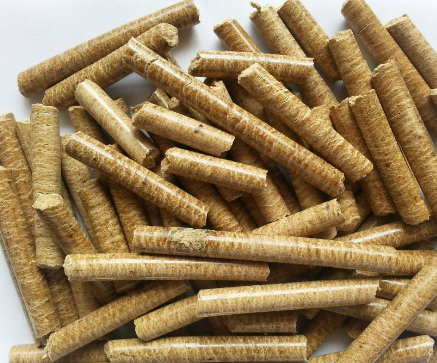 Than đá IndonesiaThành phần: CacboneĐường kính: ≤100mm.Ẩm độ: 15%.Nhiệt lượng: 5.900 Kcal/Kg.Độ tro: 10%.Lưu huỳnh: ≤0,5%Chất bốc: 39 – 43%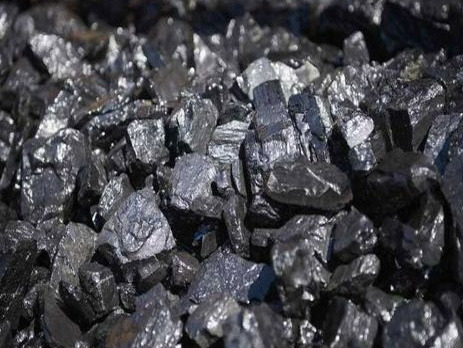 SttTên hạng mụcĐặc tính kỹ thuật và xuất xứ Số lượng 1Hệ thống keo tụ - tạo bôngVật liệu: Inox/PVCCông suất: 250 m³/giờKích thước: L × W × H = 0,4 × 0,8 × 1,5 métÁp lực làm việc: 3 barChức năng: Phản ứng hóa chấtXuất xứ: Việt Nam – Green World gia công01 hệ thống1Hệ thống keo tụ - tạo bôngPhụ kiện đi kèm:Hệ thống xáo trộn tĩnh SM102A:Vật liệu: InoxCông suất: 250 m³/giờKích thước: D × L = 0,25 × 2,0 métXuất xứ: Việt Nam – Green World gia côngHệ thống keo tụ - tạo bông SM102B:Vật liệu: Inox/uPVCCông suất: 250 m³/giờKích thước: L × W × H = 0,4 × 0,8 × 1,5 métXuất xứ: Việt Nam – Green World gia công-2Bể trung gian 1 Vật liệu: BTCTKích thước: L × W × H = 1,0 × 0,8 × 1,0 mét01 bể 3Bể tuyển nổi DAFPhần nổi: Thép CT3Chống rỉ: Sơn EpoxyPhần chìm: Inox – Ni >8%Công suất: 201 m³/giờKích thước: L × W × H = 2,5 × 11 × 2,0 métTSS đầu vào: 300 mg/lÁp lực làm việc: 3 – 4,0 barNhiệt độ làm việc: 27 – 37°CChức năng: Xử lý TSS trong nước bằng phương pháp tuyển nổi.02 bể Phụ kiện đính kèm:Hệ thống thu ván nổi bề mặt:Vật liệu: InoxĐiện năng: 0,37kw/308V/50HzVật liệu: SS304, CT3Nguyên lý vận hành: liên tụcHệ thống thu bùn đáy bể:Loại: Screw SludgeVật liệu: InoxĐiện năng: 0,37kw/308V/50HzVật liệu: SS304Phụ kiện: Van điện, motor giảm tốc, CT3 – EpoxyNguyên lý vận hành: Theo chu kỳ 2 giờ/ngàyBồn tích áp:Vật liệu: Thép CT3Kích thước: D × H = 0,9 × 2,0 mPhụ kiện: CT3 – Epoxy Hiệu: Green World gia côngBơm tuần hoàn: Loại: Trục đứngCông suất: 45 m³/giờ@4barĐiện năng: 11kw/380V/50HzPhụ kiện: CT3 – EpoxyXuất xứ: Trung QuốcMáy nén khí:Công suất: 80 – 100 lít/phútĐiện năng: 0,75kw/380V/50HzPhụ kiện: CT3 – EpoxyXuất xứ: Việt Nam01 bộ 4Bể chứa ván nổi Vật liệu: BTCTKích thước: L × W × H = 7,2 × 5,6 × 3,4 mét01 bể4Bể chứa ván nổi Phụ kiện đính kèm:Bơm bùn:Loại: Trục đứngCông suất: 25 m³/giờCột áp: 12 mét Điện năng: 2,2kw/380V/50HzPhụ kiện: Support SS304Xuất xứ: Trung Quốc02 bộ 5Bể trung gian 2 Vật liệu: BTCTKích thước: L × W × H = 24,55 × 22,55 × 4,2 mét01 bể 5Bể trung gian 2 Phụ kiện đính kèm:Bơm lọc:Loại: Trục đứngCông suất: 130 m³/giờCột áp: 4,0 barĐiện năng: 30 kw/380V/50HzPhụ kiện: Support SS304Vận hành: Phần mềm điều khiểnXuất xứ: Trung Quốc 03 bộ 6Bồn lọc cát và sỏiVật liệu: Thép CT3Mặt ngoài: Sơn Epoxy giàu kẽm Mặt trong: FRPPhụ kiện phần chìm: Inox – Ni >8%Công suất: 55 m³/giờ/moduleCột áp: 1,5 barVật liệu lọc: Lớp 1 là sỏi 100mm; Lớp 2 là cát lọc.Chiều cao của lớp vật liệu lọc: 1.000 mmKích thước: D × H = 2,5 × 4,25 métPhụ kiện: SS304, PVCXuất xứ: Việt Nam Hiệu: Green World gia công06 bộ 6Bồn lọc cát và sỏiPhụ kiện đính kèm: Vật liệu lọc:Lớp 1: Sỏi 0 – 10 mmLớp 2: Cát lọcXuất xứ: Châu ÁPhụ kiện: Support, SS304, van Công suất: 20 – 25 m³/ngàyVật liệu: uPVC – 6 barXuất xứ: Việt Nam 01 hệ thống7Bồn lọc than hoạt tính Vật liệu: Thép CT3Mặt ngoài: Sơn Epoxy – giàu kẽmMặt trong: FPR Phụ kiện phần chìm: Inox – Ni >8%Công suất: 55 m³/giờ/moduleCột áp: 1,5 barVật liệu lọc: Lớp 1 là sỏi – 100 mm; Lớp 2 là than hoạt tính Chiều cao lớp vật liệu lọc: 1.800 mmKích thước: D × H = 2,2 × 4,95 mét Phụ kiện: SS304, PVCXuất xứ: Việt NamHiệu: Green World gia công06 bộ 7Bồn lọc than hoạt tính Phụ kiện đính kèm: Vật liệu lọc: Lớp 1: Sỏi 0 – 10mmLớp 2: Than hoạt tính Phụ kiện: Support, SS304, van Công suất: 20 – 25 m³/ngàyVật liệu: uPVC 6 barXuất xứ: Việt Nam 01 hệ thống7Hệ thống trao đổi ion – cột cation Vật liệu: Thép CT3Mặt ngoài: Sơn Epoxy giàu kẽmMặt trong: FPR Phụ kiện phần chìm: Inox – Ni >8%Công suất: 110 m³/giờ/moduleCột áp: 2 barVật liệu lọc: Lớp 1 là sỏi 100mm: Lớp 2 là hạt cationChiều cao lớp vật liệu lọc: 1.800mmKích thước: D × H = 2,0 × 4,75 métPhụ kiện: SS304, PVCXuất xứ: Việt Nam Hiệu: Green World gia công03 bộ 7Hệ thống trao đổi ion – cột cation Phụ kiện đính kèm: Vật liệu lọc: Lớp 1: Sỏi 0 – 10mmLớp 2: Hạt Cation Phụ kiện: Support, SS304, van Công suất: 20 – 25 m³/ngàyVật liệu: uPVC 6 barXuất xứ: Việt Nam 01 hệ thống 8Bể trung gian 3 Vật liệu: BTCTKích thước: L × W × H = 24,55 × 22,55 × 4,2 mét01 bể 9Hệ thống lọc MFVật liệu vỏ bọc: InoxCông suất: 110 m³/giờ/moduleCột áp: 0,7 barKích thước: D × H = 0,9 × 1,85 métVật liệu lọc: Polypropylene 100µmPhụ kiện: Support, SS304, PVCXuất xứ: Việt Nam Hiệu: Green World gia công03 bộ 9Hệ thống lọc MFPhụ kiện đính kèm:Vật liệu lọc: Cột áp: 0,7 barVật liệu lọc: Polypropylene 100µmXuất xứ: Châu ÁPhụ kiện: Support, SS304, van Công suất: 20 – 25 m³/ngàyVật liệu: uPVC 6 barXuất xứ: Việt Nam 01 hệ thốngSttMục đích dùng nướcĐịnh mức sử dụngLưu lượng (m³/ngày)ANước phục vụ sản xuấtNước phục vụ sản xuất7.4881Nước cấp cho công đoạn giặt vải thô – Dây chuyền sản xuất vải dệt kim chất lượng cao 10 m³/tấn vải4002Nước cấp cho công đoạn nhuộm – Dây chuyền sản xuất vải dệt kim chất lượng cao90 m³/tấn vải 3.6003Nước cấp cho công đoạn nhuộm – Dây chuyền sản xuất vải dệt kim chất lượng thông thường60 m³/tấn vải 2.4004Nước cấp cho công đoạn pha mực in hoa 3 lít nước/1 lít mực1,05Nước cấp cho lò hơi 15 m³/giờ/lò7206Nước cấp cho hệ thống xử lý khí thải lò hơi và lò dầu tải nhiệt 21 m³/ngày 217Nước cấp cho hệ thống xử lý hơi hóa chất 2 m³/ngày/tuần2,08Nước cấp cho hệ thống xử lý bụi dệt 1 m³/03 ngày/h.t2,09Nước cấp vệ sinh các trục in hoa 150 m³/lần15010Nước cấp vệ sinh máy móc, thiết bị sản xuất khác 10 m³/ngày1011Nước cấp cho phòng thí nghiệm màu nhuộm, màu in 2 m³/ngày 2,012Nước cấp cho hoạt động rửa lọc của hệ thống xử lý nước cấp180 m³/ngày180BNước phục vụ sinh hoạtNước phục vụ sinh hoạt8213Nước sinh hoạt vệ sinh cho công nhân viên80 lít/người/ng.đ7614Nước sinh hoạt tắm giặt cho chuyên gia người nước ngoài120 lít/người/ng.đ6CNước tưới cây-196TỔNG CỘNG (A + B + C)TỔNG CỘNG (A + B + C)TỔNG CỘNG (A + B + C)7.766SttMục đích dùng nướcLưu lượng cấp vào (m³/ngày)Tỉ lệ thải
(%)Lưu lượng thải ra 
(m³/ngày)ANước phục vụ sản xuất7.48887,81%6.5751Nước cấp cho công đoạn giặt vải thô – Dây chuyền sản xuất vải dệt kim chất lượng cao  Nước thải công đoạn giặt 40088%3522Nước cấp cho công đoạn nhuộm – Dây chuyền sản xuất vải dệt kim chất lượng cao  Nước thải công đoạn nhuộm 3.60088%3.1683Nước cấp cho công đoạn nhuộm – Dây chuyền sản xuất vải dệt kim chất lượng thông thường  Nước thải công đoạn nhuộm2.40088%2.1124Nước cấp cho công đoạn pha mực in hoa  Không phát sinh nước thải1,0--5Nước cấp cho lò hơi  Ngựng tụ trong thiết bị nhuộm và thải ra cùng với nước thải công đoạn nhuộm72080%5766Nước cấp cho hệ thống xử lý khí thải lò hơi và lò dầu tải nhiệt  Nước thải từ hệ thống xử lý khí thải21100%217Nước cấp cho hệ thống xử lý hơi hóa chất  Nước thải từ hệ thống xử lý hơi hóa chất 2,0100%2,08Nước cấp cho hệ thống xử lý bụi dệt  Nước thải từ hệ thống xử lý bụi dệt 2,0100%2,09Nước cấp vệ sinh các trục in hoa  Nước thải từ quá trình vệ sinh các trục in hoa 150100%15010Nước cấp vệ sinh máy móc, thiết bị sản xuất khác  Nước thải từ quá trình vệ sinh máy móc, thiết bị sản xuất 10,0100%10,011Nước cấp cho phòng thí nghiệm màu nhuộm, màu in  Nước thải từ phòng thí nghiệm 2,0100%2,012Nước cấp cho hoạt động rửa lọc của hệ thống xử lý nước cấp  Nước thải từ hoạt động rửa lọc của hệ thống xử lý nước cấp 180100%180BNước phục vụ sinh hoạt82100%826Nước cấp cho sinh hoạt của công nhân viên  Nước thải sinh hoạt của công nhân viên 76100%767Nước cấp cho sinh hoạt, tắm giặt cho chuyên gia người nước ngoài  Nước thải sinh hoạt của chuyên gia người nước ngoài6,0100%6,0CNước tưới cây Không phát sinh nước thải196--TỔNG CỘNG (A + B + C)7.76685,72%6.657+ Giai đoạn 1Thủy phân, cắt mạch các hợp chất cao phân tửCellulose  Acetate + rượuLipid  acid hữu cơProtein  H2, CO2, NH3, H2S+ Giai đoạn 2Lên men Acid hóaCellulose  Acetate + rượuLipid  acid hữu cơProtein  H2, CO2, NH3, H2S+ Giai đoạn 3Acetate hóaChất hữu cơ đơn giản  axit béo + chất hữu cơ hòa tan+ Giai đoạn 4Methane hóaLấy năng lượng từ phản ứng tạo CH4STTHạng mục công trìnhThông số kỹ thuậtSố lượng bểICông trình xử lý sơ bộCông trình xử lý sơ bộCông trình xử lý sơ bộ1Bể nước nóngKích thước: 20 x 6,0 x 5,7mThể tích: 684 m³Thể tích chứa nước: 624 m³Thời gian lưu: 3,7 giờKết cấu: Bê tông cốt thép12Tháp giải nhiệtModel: 25BNG-200Thông số kỹ thuật: 200 m³/h, N = 15 kw13Bể điều hòaKích thước: 44 x 20 x 5,7mThể tích: 5.016 m³ Thể tích chứa nước: 4.576 m³Thời gian lưu: 25,7 giờKết cấu: Bê tông cốt thép1IICông trình xử lý hóa lý bậc 1Công trình xử lý hóa lý bậc 1Công trình xử lý hóa lý bậc 14Bể phản ứng sơ cấp Kích thước: Ø1,9 x 6,5mThể tích: 18,42 m³/bể Thể tích chứa nước: 17 m³/bể Thời gian lưu: 0,1 giờKết cấu: Bê tông cốt thép35Bể lắng sơ cấp Kích thước: Ø15 x 6,5mThể tích: 1.148,06 m³Thể tích chứa nước: 1.059,75 m³Thời gian lưu: 6,4 giờKết cấu: Bê tông cốt thép1IIICông trình xử lý sinh học 6Bể kiểm soát Kích thước: 33,2 x 7,0 x 6,0mThể tích: 1.394,4 m³Thể tích lưu chứa: 1.278,2 m³Thời gian lưu: 7,7 giờKết cấu: Bê tông cốt thép17Bể yếm khíKích thước: 47,2 x 29,2 x 6,0mThể tích: 8.269,4 m³Thể tích lưu chứa: 7.580,3 m³Thời gian lưu: 45,5 giờKết cấu: Bê tông cốt thép19Bể hiếu khí Kích thước: 33,2 x 21,8 x 6,0mThể tích: 4.342,6 m³Thể tích lưu chứa: 3.980,7 m³Thời gian lưu: 23,9 giờKết cấu: Bê tông cốt thép110Bể lắng Kích thước: Ø18 x 5,5mThể tích: 1.398,87 m³Thể tích lưu chứa: 1.271,7 m³Thời gian lưu: 7,6 giờKết cấu: Bê tông cốt thép1IVCông trình xử lý hóa lý bậc 2Công trình xử lý hóa lý bậc 2Công trình xử lý hóa lý bậc 210Bể phản ứng thứ cấp Kích thước: Ø1,9 x 5,5mThể tích: 15,59 m³/bể Thể tích chứa nước: 14,17 m³/bể Thời gian lưu: 0,09 giờKết cấu: Bê tông cốt thép311Bể lắng thứ cấp Kích thước: Ø18 x 5,5mThể tích: 1.398,87 m³Thể tích lưu chứa: 1.271,7 m³Thời gian lưu: 7,6 giờKết cấu: Bê tông cốt thép1VCông trình xử lý hoàn thiện và xử lý bùnCông trình xử lý hoàn thiện và xử lý bùn12Hồ sinh thái Kích thước: S x H = 372 x 6mThể tích: 2.232 m³Thể tích lưu chứa: 2.046 m³Kết cấu: Bê tông cốt thép113Bể cô đặc bùnKích thước: Ø11 x 3,8mThể tích: 360,94 m³Kết cấu: Bê tông cốt thép114Hồ sự cố 1Kích thước: 45 x 25 x 3,76mThể tích: 3.713 m³Thời gian lưu: 22,3 giờKết cấu: Bê tông cốt thép1TTCÁC HẠNG MỤCTHÔNG SỐ KỸ THUẬTĐVSL01- Bơm nước thải - Model: YE2-160M-4Bộ2- Hoạt động luân phiên- Dạng bơm trục ngang đầu rời- Lưu lượng: 150m³/h- Cột áp: H = 10m- Công suất: 1465r/min- đường kính hút xa:DN200- Vật liệu: ống sắt mạ kẽm- Xuất xứ: Trung Quốc02- Thùng mồi nước (cho bơm nước thải)- Kích thước: D x H = 1.0m x 1.2mBộ2- Vật liệu: SUS304- Xuất xứ: Trung Quốc03- Thiết bị tách rác tinh- kiểu: lược càoBộ1- Lưu lượng: 300m³/h- Kích thước khe hở: 3-5mm- Công suất: 0,37kW, Điện 3 pha, 380V, 50Hz- Chuẩn ách điện” Class F- Vật liệu: SUS304- Xuất xứ: Trung Quốc04- Tháp giải nhiệt- Lưu lượng: 200m³/hBộ1- Công suất: Điện 3 pha, 380V, 50Hz- Vật liệu: nhựa lọc- Giải nhiệt từ 100°C xuống 40°C- Xuất xứ: Trung Quốc05- Đường ống công nghệ- Lắp đặt theo thiết kếTBộ1Đường ống dẫn nước từ bơm+ Ống sắt mạ kẽm DN200 + phụ kiệnTháp giải nhiệt đến bể điều hòa- Van: van sắt, Xuất xứ: Trung Quốc06- Bơm nước thải bể điều hòa- Model: WL2260-438-150GBộ2- Hoạt động luân phiên- Dạng bơm: bơm hút chân không- Lưu lượng: 200m³/h- Cột áp: H = 10m- Công suất: 15kw, Điện 3 pha, 380V, 50Hz- đường kính hút xa:DN200- Động cơ bảo vệ nhiệt CTP- Chuẩn cách điện: Clss, IP54- Vật liệu: Thân, cánh gang, trục SUS- Xuất xứ: Trung Quốc07- Đồng hồ đo lưu lượng- Model: V22.2320-6Bộ2- Kích thước ống” DN200- Lưu lượng: 50-300m³/h- Tín hiệu ra: tín hiệu 0.4-20mA- Hiển thị tín hiệu đo trên màn hình- Nguồn cấp: 220VAC- Xuất xứ: Trung Quốc08- Khuấy bể hóa lý - Model: YE2-100L2-4Bộ7- Hoạt động luân phiên- Motor N = 3kw, Điện 3 pha, 380V, 50Hz- Vòng quay: 1445r/phút- Xuất xứ: Trung Quốc- Motor N=1.5kw, Điện 3 pha, 380V, 50Hz09- Bơm tuần hoàn vi sinh bể hiếu khí- Model: Y52-180LBộ2- Dạng bơm: bơm nối- Vòng quay: 1475r/phút- Lưu lượng: 200m³/h- Cột áp: H = 5m- Công suất: 22kW, Điện 3 pha, 380V, 50Hz- Đường kính ống ra: DN200- Xuất xứ: Trung Quốc10- Bơm tuần hoàn vi sinh bể kỵ khí- Model: WL2210478100GBộ3- Dạng bơm: bơm nối- Vòng quay: 1475r/phút- Lưu lượng: 200m³/h- Cột áp: H = 14m- Công suất: 7,5kW, Điện 3 pha, 380V, 50Hz- Đường kính ống ra: DN200- Xuất xứ: Trung Quốc11- Bơm tuần hoàn vi sinh bể oxy hóa tiếp xúc- Model: YE2-160M-4Bộ2- Dạng bơm: bơm nối- Vòng quay: 1465r/phút- Lưu lượng: 200m³/h- Cột áp: H = 5m- Công suất: 11kW, Điện 3 pha, 380V, 50Hz- Đường kính ống ra: DN200- Xuất xứ: Trung Quốc12- Thiết bị đo pH- Model: LE438Bộ1- Tín hiệu ra: 2 cổng tín hiệu 0/4-20mA- Hiển thị tín hiệu đo trên màn hình- pH Sensor: Easysense pH32- Thang đo pH: 0-14pH, 0-80°C- Xuất xứ: Evak - Taiwan13- Bơm định lượng hóa chất- Model: 2020P3623Bộ10- Lưu lượng: 120l/h- Cột áp: H = 12 bar- N=0,37kw, Điện 3 pha, 380V, 50Hz- Đầu bơm: PP- màng bơm PTEE- Xuất xứ: OBL -Ý14- Bơm bùn thải- Model: XAZGF200Bộ1- Hoạt động luân phiên- Dạng bơm chân không - Lưu lượng: 30m³/h- Cột áp: H=15m- Công suất: 15kw, Điện 3 pha, 380V, 50Hz- Đường kính ống ra: DN100- Xuất xứ: Trung QUốc15- Máy thổi khí - Model: YVF2-225S-4Bộ4- Hoạt động luân phiên- Lưu lượng: 35m³/phút, H=63,7KPA- Đường kính ống ra: DN200- Vòng quay: 1480rpmXuất xứ: Trung Quốc- Công suất: 37kw, Điện 3 pha, 380V, 50Hz16-  Biến tần máy nén khí- Model: CP2000Bộ4- Xuất xứ: DELTA – Trung QUốc- Điện 3 pha, 380V, 50Hz17- Thiết bị đo DO & pH-07 - Model: 3205 (đo DO)
- Model: FE28-Standard (đo pH)Bộ1- Tín hiệu ra: 2 cổng tín hiệu 0/4-20mA- Hiển thị tín hiệu đo trên màn hình- Nguồn cấp: 24VDC- DO Sensor
- DO Sensor- Thang đo DO: 0-20- pH Sensor: Easyense pH32- Thang đo pH: 0-14pH, 0-80°C- Hãng: Trung Quốc18- Đường ống cấp khí- Bao gồm đường ống công nghệ, van, co, ...Bộ1- Lắp đặt theo thiết kế+ Ống ngập nước uPVC + phụ kiện+ Ống không ngập nước Inox 304 + phụ kiện- Van: Thân gang, lá SUS- Phụ kiện không ngập nước: Cùm, tắc kê, bulon: SUS 304- Phụ kiện ngập nước: Cùm, tắc kê, bulon: SUS 304- Xuất xứ: Trung QuốcSTTHạng mục công trìnhThông số kỹ thuậtSố lượng bể1Bể keo tụ Kích thước: Ø1,9 x 5,5mThể tích: 16 m³/bể Thể tích chứa nước: 14 m³/bể Thời gian lưu: 0,3 giờKết cấu: Bê tông cốt thép32Bể lắng Kích thước: Ø14 x 5,5mThể tích: 846 m³Thể tích chứa nước: 769 m³Thời gian lưu: 16,8 giờKết cấu: Bê tông cốt thép13Bể tuyển nổi DAFKích thước: 8,5 x 2,5 x 6,4mThể tích: 136 m³Thể tích lưu chứa: 127,5 m³Thời gian lưu: 2,8 giờKết cấu: Bê tông cốt thép24Bể chứa nước sau tuyển nổiKích thước: 13,9 x 5,55 x 5,2mThể tích: 401,15 m³Thể tích chứa nước: 362,58 m³Thời gian lưu: 7,9 giờKết cấu: Bê tông cốt thép15Bồn lọc cát Kích thước: Ø2,2 x 4,05mThể tích: 15,39 m³/bồnKết cấu: Thép 46Bồn lọc than hoạt tính Kích thước: Ø2,2 x 4,05mThể tích: 15,39 m³/bồnKết cấu: Thép 47Lọc túi Kích thước: 180 x 830 x 5µmThời gian lưu: 1 giờCấu tạo: vải lọc18Lọc màng UFKích thước: 270 x 1.500mmThời gian lưu: 01 giờCấu tạo: Polyester19Bể chứa nước lọc màng UFKích thước: 13,9 x 5,55 x 5,2mThể tích: 401,15 m³Thể tích chứa nước: 362,58 m³Thời gian lưu: 7,9 giờKết cấu: Bê tông cốt thép110Lọc màng ROKích thước: 200 x 1.016 x 27mmThời gian lưu: 01 giờCấu tạo: Lớp mỏng nhựa tổng hợp Polyamid111Bể chứa nước sạch Kích thước: 24,55 x 22,55 x 6mThể tích: 3322 m³/bểThể tích lưu chứa: 3.045 m³/bểKết cấu: Bê tông cốt thép212Bể chứa nước cô đặc Kích thước: 13,9 x 5,55 x 5,2mThể tích: 401,15 m³Thể tích chứa nước: 362,58 m³Kết cấu: Bê tông cốt thép1STTHạng mục công trìnhThông số kỹ thuậtSố lượng bểICông trình xử lý sơ bộCông trình xử lý sơ bộCông trình xử lý sơ bộ1Bể nước nóngKích thước: 19 x 5,5 x 5,7mThể tích: 595,7 m³Thể tích chứa nước: 543,4 m³Thời gian lưu: 3,3 giờKết cấu: Bê tông cốt thép12Tháp giải nhiệtModel: 25BNG-200Thông số kỹ thuật: 200 m³/h, N = 15 kw13Bể điều hòaKích thước: 45 x 19 x 5,5mThể tích: 4.702,5 m³Thể tích chứa nước: 4.275 m³Thời gian lưu: 25,7 giờKết cấu: Bê tông cốt thép1IICông trình xử lý hóa lý bậc 1Công trình xử lý hóa lý bậc 1Công trình xử lý hóa lý bậc 14Bể phản ứng sơ cấp Kích thước: Ø2,5 x 5,8mThể tích: 28,46 m³/bể Thể tích chứa nước: 26 m³/bể Thời gian lưu: 0,2 giờKết cấu: Bê tông cốt thép45Bể lắng sơ cấp Kích thước: Ø17 x 6,5mThể tích: 1.474,62 m³Thể tích chứa nước: 1.361,19 m³Thời gian lưu: 8,2 giờKết cấu: Bê tông cốt thép1IIICông trình xử lý sinh học 6Bể yếm khíKích thước 1: 22,6 x 22 x 5,5mKích thước 2: 13,4 x 8,6 x 5,5mThể tích: 2.762,1 m³Thể tích lưu chứa: 2.513 m³Thời gian lưu: 15,1 giờKết cấu: Bê tông cốt thép17Bể lắng 1Kích thước: Ø13 x 5,5mThể tích: 729,66 m³Thể tích lưu chứa: 663,33 m³Thời gian lưu: 4,0 giờKết cấu: Bê tông cốt thép18Bể hiếu khí Kích thước: 42 x 22 x 5,5mThể tích: 5.082 m³Thể tích lưu chứa: 4.620 m³Thời gian lưu: 27,7 giờKết cấu: Bê tông cốt thép19Bể lắng 2Kích thước: Ø17 x 6,5mThể tích: 1.474,62 m³Thể tích lưu chứa: 1.361,19 m³Thời gian lưu: 8,2 giờKết cấu: Bê tông cốt thép1IVCông trình xử lý hóa lý bậc 2Công trình xử lý hóa lý bậc 2Công trình xử lý hóa lý bậc 210Bể phản ứng thứ cấp Kích thước: 17 x 6 x 6,65mThể tích: 678,3 m³Thể tích lưu chứa: 627,3 m³Thời gian lưu: 3,8 giờKết cấu: Bê tông cốt thép111Bể lắng thứ cấp Kích thước: Ø17 x 6,5mThể tích: 1.474,62 m³Thể tích lưu chứa: 1.361,19 m³Thời gian lưu: 8,2 giờKết cấu: Bê tông cốt thép1VCông trình xử lý hoàn thiện và xử lý bùnCông trình xử lý hoàn thiện và xử lý bùn12Bể trung gianKích thước: 17 x 7 x 5,0mThể tích: 595 m³Thể tích lưu chứa: 535,5 m³Thời gian lưu: 3,2 giờKết cấu: Bê tông cốt thép113Bể cô đặc bùnKích thước: Ø11 x 6,3mThể tích: 598,41 m³Kết cấu: Bê tông cốt thép114Hồ sự cố 2Kích thước: 70 x 28 x 2,3mThể tích: 4.500 m³Thời gian lưu: 27,0 giờKết cấu: Bê tông cốt thép1TTTên thiết bịThông số kỹ thuật1Máy tách rácSố lượng: 1 cáiModel: XQ – 800Công suất: 0,75 KwKhoảng cách giữa các răng: 5 mmChất liệu: Inox2Bơm nước nóngSố lượng: 2 cáiModel: WL226-425-150Thông số kỹ thuật: Q = 180 m³/h; H = 14 m, N = 15 Kw3Thiết bị sục khí đục lỗSố lượng: 1 cáiChất liệu: nhựa ABS4Bơm nângSố lượng: 1 cáiModel: WL226-425-150Thông số kỹ thuật: Q = 200 m³/h; H = 13m, N = 11 Kw5Đồng hồ đo lưu lươngSố lượng: 1 cáiQuy cách: DN2006Máy pha trộnSố lượng: 2 cáiModel: LFJ-280Thông số kỹ thuật: 200 m , 5 mm³, 4 x 8,63 Kw7Thiết bị giám sát pH, nhiệt độ trực tuyếnSố lượng: 1 bộModel: LXV404.99.00102PD1R1Xuất xứ: Mỹ8Máy nạo vét bùn dạng cầuSố lượng: 1 máyModel: ZBG-9, N = 1,5 kwXuất xứ: Inox9Hệ thống khuấy nướcSố lượng: 1 cáiChất liệu: nhựa ABS10Máy nạo vét bùn có cột chuyển động ở trung tâmSố lượng: 2 máyModel: ZXG-13, N = 1,5 kw và ZXG-11, N = 1,5 kwVật liệu: Inox11Bơm hồi lưu siêu lọcSố lượng: 3 cáiModel: WL2210-487-100Thông số kỹ thuật: Q = 140 m³/h; H = 14 m, N = 7,5 Kw12Thiết bị sục khí dạng màng đục lỗ nhỏSố lượng: 2.400 m³Diện tích: 850 m²13Bơm hồi bùnSố lượng: 2 cái (1 bơm sử dụng – 1 bơm dự phòng)Model: WL2210-487-100Thông số kỹ thuật: Q = 200 m³/h; H = 13 m, N = 11 Kw14Bơm trung gianSố lượng: 2 cáiModel: WQ2290-421-100Thông số kỹ thuật: Q = 180 m³/h; H = 30 m, N = 22 Kw15Hệ thống châm hóa chất Số lượng: 1 hệ thốngQuy cách thùng châm: 1.500 lítCông suất máy trộn: 0,75 Kw16Bơm xả bùnSố lượng: 2 cái (1 bơm sử dụng – 1 bơm dự phòng)Model: WL2120-24-50Thông số kỹ thuật: Q = 20 m³/h; H = 7,0 m, N = 0,75 Kw17Bơm cao ápSố lượng: 1 cái Model: YB-200Thông số kỹ thuật: Q = 19 m³/h; P = 0 – 2,5 Mpa, N = 15 Kw18Máy ép bùnSố lượng: 1 cái Model: XAZGF120/1250-UDiện tích ép: 120 m², N = 5,5 Kw19Bơm máy ép bùn cao ápSố lượng: 1 cái Model: CDL8-18Thông số kỹ thuật: Q = 6 m³/h; H = 182 m, N = 7,5 Kw20Quạt thổiSố lượng: 4 cái Model: XSR200BThông số kỹ thuật: Q = 23,95 m³/h; P = 158,8 Kpa, N = 37 Kw21Bơm đo lường châm hóa chấtSố lượng: 6 cái Model: MS1C1165CThông số kỹ thuật: Q = 460 l/h; P = 5bar, N = 0,37 Kw22Bơm châm hóa chấtSố lượng: 2 cái Model: GF10-1Thông số kỹ thuật: Q = 0,1 m³/h; P = 0,8 MPa, N = 0,55 KwSTTMáy móc, thiết bịSố lượngĐặc tính1Thiết bị đo lưu lượng đầu ra (kênh hở)01Thiết bị đo lưu lượng kênh hở được tính toán từ giá trị mực nước đo bởi đầu dò mực nước dùng công nghệ siêu âm hoặc áp suất.Model: Ultrasonic Flow converter 713U Sensor bracket for flumeHãng sản xuất: EU/G72Thiết bị đo lưu lượng đầu vào01Model: FMU90-R21CA111A1AHiệu: Endress + HauserXuất xứ: EU/G73Bộ lưu trữ, xử lý và hiển thị số liệu quan trắc01Thiết bị phân tích nước trực tuyến chủ yếu dựa trên quang phổ UV, nổi tiếng với độ ổn định và chi phí vận hành thấpÁp suất mẫu: 0 – 4 barNhiệt độ mẫu: 0 – 80°CNguồn điện: 90 – 264 VAC 50/60 Hz 40VA - 12VDC 3A maxiModel: UV3000Hiệu: TETHYS – Pháp4Sensor đo pH kết hợp nhiệt độ01Chuyên dùng cho nước thảiModel: 101-PH-UV300Hãng sản xuất: TETHYS – Pháp5Đầu đo COD01Chuyên dùng cho nước thảiModel: 101-1000001Hãng sản xuất: TETHYS – Pháp6Đầu đo độ màu01Chuyên dùng cho nước thảiModel: 200-0502120Hãng sản xuất: TETHYS – Pháp7Sensor đo TSS01Chuyên dùng cho nước thảiModel: 101-TSS-UV300Hãng sản xuất: TETHYS – Pháp8Đầu đo Ammonium01Đầu đo Ammonium (NH4-N), loại kỹ thuật sử dụng công nghệ MemosensPhương pháp đo: Điện thế ISEDãy đo: 0,1 to 1000mg/l (NH4-N)Cáp loại cố định, chiều dái kết nối từ đầu đo đến bộ hiển thị: 3 métCấp bảo vệ: IP68, có thể ngâm trực tiếp trong nướcModel: ISEmax CAS40DNhà sản xuất – Xuất xứ: Endress + Hauser – Châu Âu/G79Máy lấy mẫu tự động kết nối với bộ Dattalogger điều khiển từ xa01Máy lấy mẫu tự độngHệ thống bơm hút tự động – Cột áp 8mNhiệt độ buồng lấy mẫu: 4°CSố lượng chai lấy mẫu: 12 chai x 3 lítNguồn điện: 100-240 VAC (50/60Hz)Có ngõ vào/ra điều khiển kỹ thuật sốTích hợp thẻ nhớ SD-card, 1GbHệ thống 2 cửa, 4 chìa khóaXuất xứ: ĐứcHiệu: Endress + HauserModel: LIQUISTATION CSF4810Thiết bị ghi nhận và truyền dữ liệu GPRS/3G về Sở TN&MT (Dattalogger)01Thiết bị ghi nhận và truyền dữ liệu GPRS về trạm trung tâm/ Sở TN&MT theo Thông tư 24/2017/TT-BTNMTDữ liệu được truyền vế trung tâm có khoảng thời gian truyền theo yêu cầu của khách hàng (1 phút, 5 phút, 10 phút, 15 phút hoặc 20 phút/lần … hoặc theo sự kiện), hỗ trợ thẻ nhớ SD lên đến 64Gb.Khả năng kết nối với 6 ngõ vào analog (4 – 20 Ma) của các thiết bị đo.Có 12 ngõ ra số sử dụng cho mục đích điều khiển (tín hiệu 24VDC), có thể sử dụng làm ngõ vào số.Có 16 ngõ vào số đa năng (có thể dùng đếm xung 250Hz)Có cổng kết nối Etheenet/Modbus RTU master/slave với các thiết bị ngoại viCho phép mở rộng khả năng kết nối sau nàyLàm việc với các tần số GSM 850/900 /1800/1900MHzCó chức năng truyền nhận dữ liệu qua GPRS, 2 simChức năng gửi dữ liệu qua ftp (file text/csv theo yêu cầu của chính phủ Việt Nam)Chức năng gửi tin nhắn SMS đến 32 số điện thoại khác nhau theo sự kiện yêu cầuGắn đồng thời 2 sim 3G (1 chạy, 1 dự phòng) đảm bảo đường truyền dữ liệu không bị gián đoạnTích hợp tính năng hiển thị trực tiếp lên màn hình HMI OLED graphic display (128x64 pixels), không cảm ứngCó khả năng tự động gửi tin nhắn SMS cảnh báoModel: ENVIDATA 1801Nhà sản xuất – xuất xứ: Inventia – Ba Lan11Bộ nguồn lưu điện01Công suất: 2kVAModel: CL2000VSXuất xứ: Delta – Turkey (Thổ Nhĩ Kỳ)12Camera giám sát0101 camera trong nhà trạm quan trắc, model WV-V6430LK-NL304K/G, xuất xứ Panasonic, Nhật Bản.01 camera lắp đặt tại cửa xả thải, model DS-2DE5225IW-AE, xuất xứ Vision –Trung QuốcTTCác đặc tính Kí hiệu Đơn vị MCO – 30 – 16 1Năng suất sinh hơi định mứcDKg/h15.0002Áp suất làm việc tối đaPLVBAR83Nhiệt độ hơi bão hòathbh°C1704Nhiệt độ cấp nướctnc°C505Tổng diện tích tiếp nhiệtFM²8146Nhiên liệu sử dụng--Than cám, viên nén mùn cưa7Hiệu suất lò hơiƞ%75 – 85%SttTên thiết bịSố lượngThông số kỹ thuậtXuất xứCyclone 02Vật liệu: Thép Q235 Kích thước: 2.050 x 2.450 x 3.400 mmLưu lượng xử lý: 30.000 m3/giờ Hiệu quả xử lý bụi: 92%Trung Quốc Tháp hấp thụ 02Vật liệu:Bên trong: Đá Granit Bên ngoài: Thép Kích thước: Đường kính trong: D = Ø2.200 mm Đường kính ngoài: D = Ø2.280 mm Chiều cao: H = 14.700 mmLưu lượng xử lý: 30.000 m3/giờ Hiệu suất xử lý SO2: >80% Trung QuốcQuạt hút02Công suất: 75 KwLưu lượng: 30.000 m³/giờVật liệu: SS400/CT3Điện áp: 380V/50HzCột áp: 3.189 – 2.922 PaĐộ ồn: ≤75 dBViệt Nam Quạt cấp gió02Công suất: 45 KwLưu lượng: 30.000 – 40.000 m³/giờVật liệu: SS400/CT3Điện áp: 380V/50HzCột áp: 3.500 – 2.600 PaĐộ ồn: ≤75 dBViệt Nam Ống khói 01Vật liệu: Bên ngoài: inoxBên trong: inoxKích thước:Đường kính dưới: D = 1.500 mmĐường kính trên: D = 1.500 mmChiều cao: 21.150 mmViệt Nam Bể dung dịch hấp thụ 01Kích thước: L x W x H = 22.000 x 5.600 x 2.600 mmVật liệu: BTCT -Bơm tuần hoàn 04Cột áp: 25 m Công suất bơm: 3,7 Kw Lưu lượng: 39,6 m3/giờ Trung QuốcTTCác đặc tính Đơn vị Lò 1 Lò 2 1Năng suất sinh nhiệt định mứcKcal/h6 triệu8 triệu2Áp suất dầu Bar2,02,53Áp suất hơi Bar3,55,04Nhiệt độ hơi°C1921925Nhiệt độ dầu °C3003006Nhiên liệu sử dụng-Than cám, viên nén mùn cưaThan cám, viên nén mùn cưa7Hiệu suất %85 +/- 2%85 +/- 2%SttTên thiết bịSố lượngThông số kỹ thuậtXuất xứA – HỆ THỐNG XỬ LÝ KHÍ THẢI LÒ DẦU TẢI NHIỆT CÔNG SUẤT 8 TRIỆU KCAL/GIỜA – HỆ THỐNG XỬ LÝ KHÍ THẢI LÒ DẦU TẢI NHIỆT CÔNG SUẤT 8 TRIỆU KCAL/GIỜA – HỆ THỐNG XỬ LÝ KHÍ THẢI LÒ DẦU TẢI NHIỆT CÔNG SUẤT 8 TRIỆU KCAL/GIỜA – HỆ THỐNG XỬ LÝ KHÍ THẢI LÒ DẦU TẢI NHIỆT CÔNG SUẤT 8 TRIỆU KCAL/GIỜA – HỆ THỐNG XỬ LÝ KHÍ THẢI LÒ DẦU TẢI NHIỆT CÔNG SUẤT 8 TRIỆU KCAL/GIỜCyclone 01Vật liệu: Thép Kích thước: L x W x H = 3.245 x 2.610 x 7.210 mmLưu lượng xử lý: 32.000 m³/giờ Hiệu quả xử lý bụi: 85% với hạt bụi có kích thước δ≥20μmTrở lực: 300 PaNhiệt độ hoạt động: <500°CSố lượng cyclone con: 72 cáiViệt Nam Tháp hấp thụ 01Vật liệu: Thép Kích thước: D x H = 2.000 x 10.000 mmLưu lượng xử lý: 32.000 m³/giờ Lưu lượng bơm: 650 lít/phútTrở lực: 300 PaNhiệt độ hoạt động: <180°CViệt NamQuạt hút01Công suất: 75 Kw – 4PLưu lượng: 35.000 m³/giờVật liệu: SS400/CT3Điện áp: 380V/50HzCột áp: 2.800 PaĐộ ồn: ≤75 dBViệt Nam Quạt cấp gió01Công suất: 45 Kw – 4PLưu lượng: 28.500 m³/giờVật liệu: SS400/CT3Điện áp: 380V/50HzCột áp: 2.860 PaĐộ ồn: ≤75 dBViệt Nam Ống khói 01Vật liệu: Thép CT3Kích thước: D x H = 1.260 x 24.040 mmViệt Nam Bể dung dịch hấp thụ Sử dụng chung với 02 hệ thống xử lý khí thải lò hơiSử dụng chung với 02 hệ thống xử lý khí thải lò hơiSử dụng chung với 02 hệ thống xử lý khí thải lò hơiBơm tuần hoàn 02Công suất bơm: 5,5 Hp/3,7 KwVật liệu: Trục Inox, đầu gang, cánh bơm InoxCột áp: 27 mÁp lực: 10 barViệt NamB – HỆ THỐNG XỬ LÝ KHÍ THẢI LÒ DẦU TẢI NHIỆT CÔNG SUẤT 6 TRIỆU KCAL/GIỜB – HỆ THỐNG XỬ LÝ KHÍ THẢI LÒ DẦU TẢI NHIỆT CÔNG SUẤT 6 TRIỆU KCAL/GIỜB – HỆ THỐNG XỬ LÝ KHÍ THẢI LÒ DẦU TẢI NHIỆT CÔNG SUẤT 6 TRIỆU KCAL/GIỜB – HỆ THỐNG XỬ LÝ KHÍ THẢI LÒ DẦU TẢI NHIỆT CÔNG SUẤT 6 TRIỆU KCAL/GIỜB – HỆ THỐNG XỬ LÝ KHÍ THẢI LÒ DẦU TẢI NHIỆT CÔNG SUẤT 6 TRIỆU KCAL/GIỜCyclone 01Vật liệu: Thép Q235 Kích thước: 2.050 x 2.450 x 3.400 mmLưu lượng xử lý: 30.000 m³/giờ Hiệu quả xử lý bụi: 92%Việt Nam Tháp hấp thụ 01Vật liệu:Bên trong: Đá Granit Bên ngoài: Thép Kích thước: Đường kính trong: D = Ø2.200 mm Đường kính ngoài: D = Ø2.280 mm Chiều cao: H = 14.700 mmLưu lượng xử lý: 30.000 m³/giờ Hiệu suất xử lý SO2: >80 % Việt NamQuạt hút01Công suất: 75 KwLưu lượng: 30.000 m³/giờVật liệu: SS400/CT3Điện áp: 380V/50HzCột áp: 3.189 – 2.922 PaĐộ ồn: ≤75 dBViệt Nam Quạt cấp gió01Công suất: 45 KwLưu lượng: 30.000 – 40.000 m³/giờVật liệu: SS400/CT3Điện áp: 380V/50HzCột áp: 3.500 – 2.600 PaĐộ ồn: ≤75 dBViệt Nam Ống khói Sử dụng chung với HTXLKT lò dầu tải nhiệt 8 triệu Kcal/giờ Sử dụng chung với HTXLKT lò dầu tải nhiệt 8 triệu Kcal/giờ Sử dụng chung với HTXLKT lò dầu tải nhiệt 8 triệu Kcal/giờ Bể dung dịch hấp thụ Sử dụng chung với 02 hệ thống xử lý khí thải lò hơiSử dụng chung với 02 hệ thống xử lý khí thải lò hơiSử dụng chung với 02 hệ thống xử lý khí thải lò hơiBơm tuần hoàn 02Cột áp: 25 m Công suất bơm: 3,7 Kw Lưu lượng: 39,6 m³/giờViệt NamSttHạng mụcThông số kỹ thuậtĐơn vị Số lượng1Chụp hút khí dạng panelChất liệu: Thép Kích thước: D x R x C = 1,0 x 4,0 x 1,0mXuất xứ: Green World gia côngCái 022Quạt hút Loại: Quạt hướng trụcCông suất: 12.000 m³/giờCông suất: 2,2 kW/380V/3ph/50HzXuất xứ: Tomeco – Việt Nam Bộ 023Hệ thống đường ống dẫnChất liệu: Thép SS304 và uPVCXuất xứ: Green World gia côngm204Tháp hấp thụ kết hợp hấp phụ Chất liệu: Thép 304 2mmCông suất: 5,56 m³/sKích thước: D x H = 1,5 x 3,0mXuất xứ: Green World gia côngVật liệu hấp phụ: Than hoạt tínhCái 015Quạt hút tổng Loại: Quạt hướng trụcChất liệu: Thép Công suất: 20.000 m³/giờCông suất: 5,5 kW/380V/3ph/50HzXuất xứ: DH – Việt Nam Bộ 016Ngăn chứa nước tuần hoàn Chất liệu: Bê tôngThể tích: 2 m³Cái 017Bơm tuần hoàn Loại: Bơm trục ngangCông suất: 22 lít/sĐiện năng: 4,0 kW/380V/3ph/50HzXuất xứ: DH – Việt NamCái 018Ống thải Chất liệu: Thép Đường kính ống: DN600Chiều cao: 3,0mSTTTên thiết bịĐơn vịSố lượngThông số kỹ thuậtĐường ống thu gom bụi Hệ thống02Kích thước: D =  5.000mm x L = 20.000mm.Vật liệu: Thép không gỉ. Xuất xứ: Trung QuốcQuạt hútCái02Công suất mỗi quạt: 30 Kw Lưu lượng: 7.000 m³/giờXuất xứ: Trung Quốc Thiết bị dập bụi ướtCái02Kích thước: D = 1.000mm x H = 1.620mm.Vật liệu: Thép không gỉ.Xuất xứ: Trung QuốcỐng thải Cái02Kích thước: D = 400mm x H = 2.000mmVật liệu: Thép không gỉ.Xuất xứ: Trung QuốcNgăn chứa nước Cái02Kích thước: D x R x C = 1.570mm x 500mm x 900mm.Vật liệu: Thép không gỉ.Xuất xứ: Trung QuốcBơm tuần hoàn Cái02Công suất mỗi quạt: 3,0 Kw Cột áp: 2,5 mXuất xứ: Trung QuốcVị trí quan trắcNhiệt độ Độ ẩm Tốc độ gióÁnh sáng Tiếng ồnBụi Toluen Xylene Benzene CO2Vị trí quan trắc°C%m/sLuxdBAmg/m³mg/m³mg/m³mg/m³mg/m³Tại máy in hoa28,971,30,559478,60,13227,239,92,141.112Tại văn phòng khu in hoa 27,972,30,2473650,147---1.021Tại khu vực cấp liệu in hoa 29,372,10,332480,10,19915,311,21,631.124QCVN 26:2016/BYT20 – 34 40 – 80 0,1 – 1,5 -------QCVN 22:2016/BYT---≥ 300 - 500------QCVN 24:2016/BYT----65 – 85 -----QCVN 02:2019/BYT -----≤ 8 ----QCVN 03:2019/BYT ------≤ 100≤ 100≤ 5≤ 9000(Nguồn: Báo cáo kết quả thực hiện quan trắc môi trường lao động ngày 06/10/2022 của Công ty TNHH New Wide (Việt Nam))(Nguồn: Báo cáo kết quả thực hiện quan trắc môi trường lao động ngày 06/10/2022 của Công ty TNHH New Wide (Việt Nam))(Nguồn: Báo cáo kết quả thực hiện quan trắc môi trường lao động ngày 06/10/2022 của Công ty TNHH New Wide (Việt Nam))(Nguồn: Báo cáo kết quả thực hiện quan trắc môi trường lao động ngày 06/10/2022 của Công ty TNHH New Wide (Việt Nam))(Nguồn: Báo cáo kết quả thực hiện quan trắc môi trường lao động ngày 06/10/2022 của Công ty TNHH New Wide (Việt Nam))(Nguồn: Báo cáo kết quả thực hiện quan trắc môi trường lao động ngày 06/10/2022 của Công ty TNHH New Wide (Việt Nam))(Nguồn: Báo cáo kết quả thực hiện quan trắc môi trường lao động ngày 06/10/2022 của Công ty TNHH New Wide (Việt Nam))(Nguồn: Báo cáo kết quả thực hiện quan trắc môi trường lao động ngày 06/10/2022 của Công ty TNHH New Wide (Việt Nam))(Nguồn: Báo cáo kết quả thực hiện quan trắc môi trường lao động ngày 06/10/2022 của Công ty TNHH New Wide (Việt Nam))(Nguồn: Báo cáo kết quả thực hiện quan trắc môi trường lao động ngày 06/10/2022 của Công ty TNHH New Wide (Việt Nam))(Nguồn: Báo cáo kết quả thực hiện quan trắc môi trường lao động ngày 06/10/2022 của Công ty TNHH New Wide (Việt Nam))STTHạng mụcĐặc tính kỹ thuậtXuất xứĐơn vịSố lượngIPhần điệnPhần điệnPhần điệnPhần điệnPhần điện1Tủ điện điều khiểnSơn tĩnh điện, tủ điện ngoài trời, 2 lớp cửa; các thiết bị điện đính kèm (tủ điện thành phẩm)Việt NamHệ thống1IIPhần thiết bị công nghệPhần thiết bị công nghệPhần thiết bị công nghệPhần thiết bị công nghệPhần thiết bị công nghệ1Bơm nước thảiCánh bơm: ChannelChất liệu: thân gang, guồng gang, cánh gang/ Trục SUS420Công suất: 100m3/h, cột áp: 8mĐiện năng: 5,5kw/380V/50HzIP-IE: 68-1; nhiệt độ <40oCĐài LoanBộ22Phao mực nướcLoại: phao tráiChất liệu: polypropyleneKhoảng đo: 0-10m; tín hiệu: On/OffNhiệt độ vận hành: 0oC-50oCCấp độ bảo vệ: IP68Đạt tiêu chuẩn: ENEC/CEItaliaBộ2SttNguyên nhân sự cố Biện pháp khắc phục 1Sự cố tại cụm xử lý hóa lý Sự cố do hư hỏng thiết bị motor, bơm, máy khuấy trộn,...Sự cố do thiếu hóa chất xử lý Tất cả các motor khuấy trộn và bơm định lượng hóa chất điều có trang bị thiết bị chạy dự phòng cho trường hợp hư hỏng cần sửa chữa.Khi xảy ra sự cố thiếu hóa chất cần kiểm tra hoạt động của các bơm định lượng nếu hư hỏng thì sửa chữa, nếu chỉ đơn thuần là thiếu hụt hóa chất xử lý thì tăng cường bổ sung hóa chất. 2Sự cố tại cụm xử lý sinh học Sự cố do hư hỏng thiết bị máy thổi khí Sự cố sốc tải vi sinh Máy thổi khí có trang bị thiết bị dự phòng cho trường hợp hư hỏng cần sửa chữa.Khi xảy ra sự cố sốc tải vi sinh nhẹ, Công ty sẽ tăng cường bơm hóa chất xử lý nước thải vào cụm xử lý hóa lý 1 nhằm làm giảm nồng độ các chất ô nhiễm như độ màu, BOD, COD trong nước thải trước khi đưa qua cụm xử lý sinh học. Khi xảy ra sự cố sốc tải vi sinh nặng, Công ty sẽ giảm lưu lượng nước đầu vào cụm vi sinh, tăng cường bơm hóa chất xử lý nước thải vào cụm xử lý hóa lý 1 nhằm làm giảm nồng độ các chất ô nhiễm như độ màu, BOD, COD trong nước thải trước khi đưa qua cụm xử lý sinh học, thực hiện các biện pháp cần thiết để phục hồi vi sinh.Hạng mụcTheo Quyết định phê duyệt ĐTM Thực tế đã triển khai hoạt động Quy mô dự án Sản xuất vải dệt kim công suất 27.000 tấn sản phẩm/năm (tương đương 87.840.000 m² vải/năm)Sản xuất vải dệt thoi công suất 3.000 tấn sản phẩm/năm (tương đương 9.360.000 m² vải/năm)Trong tổng sản phẩm của toàn nhà máy khi hoạt động ổn định là 97.200.000 m² vải/năm (với 87.840.000 m² vải dệt kim và 9.360.000 m² vải dệt thoi) thì Chủ dự án sẽ đầu tư thêm phân xưởng in hoa, công suất 4.800 tấn vải in hoa/năm trong tổng sản phẩm toàn dự án (tương đương 14.976.000 m² vải/năm)Không triển khai sản xuất vải dệt thoi.Dây chuyền sản xuất vải dệt kim và in hoa không thay đổi.Nhiên liệu đốt cho lò hơi và lò dầu tải nhiệt Than đá Than đá và viên trấu nén Số lượng lò hơi và lò dầu tải nhiệt 02 Lò hơi công suất 15 tấn hơi/giờ 01 Lò hơi công suất 20 tấn hơi/giờ01 Lò dầu tải nhiệt 6 triệu Kcal/giờ01 Lò dầu tải nhiệt 8 triệu Kcal/giờChưa lắp đặt lò hơi công suất 20 tấn hơi/giờ. Các lò còn lại đã được lắp đặt và vận hành sử dụng.Số lượng máy phát điện dự phòng01 máy công suất 100 kVA, lắp ống thoát khí thải H = 2m01 máy công suất 300 kVA, lắp ống thoát khí thải H = 2,5m01 máy công suất 1.000 kVA, lắp ống thoát khí thải H = 5,7mThực tế chỉ lắp đặt 01 máy phát điện dự phòng tại khu vực nhà lò hơi với công suất là 750 kVA, lắp ống thoát khí thải H = 4,0m.Công trình xử lý khí thải, hơi dung môi từ công đoạn pha hóa chất nhuộm và in Không đề xuấtĐã lắp đặt 01 hệ thống xử lý khí thải, hơi dung môi cho khu vực pha hóa chất nhuộm và in tại nhà xưởng nhuộm A. Quy trình xử lý như sau: Khu vực pha hóa chất tại nhà xưởng nhuộm A  chụp hút  quạt hút  tháp hấp thụ kết hợp hấp phụ  quạt hút  đạt QCVN 20:2009/BTNMT  ống thải.Quy trình công nghệ của hệ thống xử lý nước thải số 2Nước thải (nhuộm, rửa lọc, tháp rửa)  Bể chứa nước  tháp giải nhiệt + (nước thải sinh hoạt  bể tự hoại) + (mực in  bể điều hòa  xử lý hóa lý)  bể điều hòa  hệ thống hóa lý 1  bể lắng/xử lý vi sinh  hệ thống hóa lý 2  đạt cột A, QCVN 40:2011/BTNMT  thiết bị quan trắc tự động, liên tục số 2  bể thu gom của hệ thống số 1  thiết bị quan trắc tự động, liên tục số 1  hồ sinh thái của KCN Để tăng hiệu quả xử lý công đoạn xử lý hóa lý và công đoạn xử lý vi sinh của hệ thống này, Công ty có sự điều chỉnh như sau:Bổ sung 01 bể lắng sơ cấp sau bể phản ứng sơ cấp tại hệ thống xử lý hóa lý bậc 1.Bổ sung 01 bể yếu khí và bể lắng 1 tại công đoạn xử lý sinh học.Bổ sung 01 bể lắng thứ cấp tại hệ thống xử lý hóa lý bậc 2.Bổ sung 01 bể trung gian sau quá trình xử lý hóa lý bậc 2 nhằm ổn định nước thải sau xử lý trước khi dẫn nước thải về hồ sinh thái của hệ thống xử lý nước thải số 1.Công trình ứng phó sự cố nước thải Xây dựng hồ phòng ngừa sự cố có thể tích 8.000 m³ (kích thước D x R x C = 50 x 22 x 7m), vật liệu lót là HDPE.Đã xây dựng 02 hồ sự cố cho 02 hệ thống xử lý nước thải tại nhà máy với tổng thể tích xây dựng của 02 hồ sự cố là 8.213 m³.Hồ sự cố 1 thuộc hệ thống xử lý nước thải số 1: Kích thước tổng của hồ: D x R x C = 45 x 25 x 3,76 mét. Trong đó, kích thước của phần bể điều hòa nước thải dự kiến sử dụng cho xưởng in hoa nằm trong lòng hồ sự cố là D x R x C = 15 x 12,5 x 2,76 mét. Thể tích chứa nước của hồ sự cố là: 3.713 m³. Kết cấu xây dựng: Bê tông cốt thép phủ vật liệu chống thấm.Hồ sự cố 2 thuộc hệ thống xử lý nước thải số 2: Kích thước của hồ sự cố là: D x R x C = 70 x 28 x 2,3 mét. Tổng thể tích  của hồ là: 4.500 m³. Kết cấu xây dựng: Bê tông cốt thép phủ vật liệu chống thấm.TTChất ô nhiễmQCVN 40:2011/BTNMT, cột A 
với hệ số Kq = Kf = 0,9Nhiệt độ 40Độ màu 40,5pH6-9BOD524,3COD 60,8TSS40,5Crom VI0,04Đồng 1,6Kẽm 2,4Sắt 0,8Xianua 0,06Sunfua 0,16Tổng N16,2Tổng P 3,2Amoni 4,1Tổng các chất hoạt động bề mặt -Clo dư0,8Coliform3.000TTChất ô nhiễmĐơn vịGiá trị giới hạn 
cho phépTần suất 
quan trắc 
định kỳ Quan trắc 
tự động, liên tục Lưu lượngm3/giờP≥100.00006 tháng/lầnThuộc đối tượng quan trắc bụi, khí thải tự động, liên tục theo quy định tại khoản 2, Điều 98, Nghị định số 08/2022/NĐ – CPBụi mg/Nm316006 tháng/lầnThuộc đối tượng quan trắc bụi, khí thải tự động, liên tục theo quy định tại khoản 2, Điều 98, Nghị định số 08/2022/NĐ – CPNOxmg/Nm368006 tháng/lầnThuộc đối tượng quan trắc bụi, khí thải tự động, liên tục theo quy định tại khoản 2, Điều 98, Nghị định số 08/2022/NĐ – CPSO2mg/Nm340006 tháng/lầnThuộc đối tượng quan trắc bụi, khí thải tự động, liên tục theo quy định tại khoản 2, Điều 98, Nghị định số 08/2022/NĐ – CPCOmg/Nm380006 tháng/lầnThuộc đối tượng quan trắc bụi, khí thải tự động, liên tục theo quy định tại khoản 2, Điều 98, Nghị định số 08/2022/NĐ – CPTTChất ô nhiễmĐơn vịGiá trị giới hạn 
cho phépTần suất 
quan trắc định kỳ Quan trắc 
tự động, liên tục Toluenemg/Nm375001 năm/lầnKhông thuộc đối tượng phải quan trắc bụi, khí thải tự động, liên tục theo quy định tại khoản 2 Điều 98 Nghị định số 08/2022/NĐ-CPXylenemg/Nm387001 năm/lầnKhông thuộc đối tượng phải quan trắc bụi, khí thải tự động, liên tục theo quy định tại khoản 2 Điều 98 Nghị định số 08/2022/NĐ-CPBenzenemg/Nm35,001 năm/lầnKhông thuộc đối tượng phải quan trắc bụi, khí thải tự động, liên tục theo quy định tại khoản 2 Điều 98 Nghị định số 08/2022/NĐ-CPTTTừ 6 giờ đến 21 giờ (dBA)Từ 21 giờ đến 6 giờ (dBA)Tần suất quan trắc định kỳGhi chú17055-Khu vực thông thường TTThời gian áp dụng trong ngày và mức gia tốc rung cho phép (dB)Thời gian áp dụng trong ngày và mức gia tốc rung cho phép (dB)Tần suất quan trắc định kỳGhi chúTTTừ 6 giờ đến 21 giờ Từ 21 giờ đến 6 giờ Tần suất quan trắc định kỳGhi chú17060-Khu vực thông thường STTLoại chất thảiKhối lượng (tấn/năm)Rác thải sinh hoạt 240TỔNG CỘNGTỔNG CỘNG240TTLoại chất thảiMã CTKhối lượng (tấn/năm)Trạng thái 
tồn tạiTro đáy, xỉ than và bụi lò hơi và lò dầu tải nhiệt04 02 065.886RắnChất thải từ sợi dệt chưa qua xử lý hoặc đã qua xử lý (sợi phế, vải phế liệu, bụi vải, sợi)10 02 101.973RắnBùn thải có các thành phần nguy hại từ quá trình xử lý nước thải công nghiệp (*)12 06 053.850BùnGiấy và bao bì giấy carton thải bỏ18 01 0530RắnBao bì nhựa (đã chứa chất khi thải ra không phải là chất thải nguy hại) thải18 01 0610RắnTổng cộngTổng cộngTổng cộng11.749STTLoại chất thảiMã CTKhối lượng (kg/năm)Trạng thái 
tồn tạiChất thải có các thành phần nguy hại từ quá trình xử lý khí thải (KS)04 02 031.417Rắn/lỏngPhẩm màu và chất nhuộm thải có các thành phần nguy hại thải bỏ (KS)10 02 024.432Rắn/lỏngThan hoạt tính (trong buồng hấp phụ) đã qua sử dụng từ quá trình xử lý khí thải 12 01 04 100Rắn Bóng đèn huỳnh quang và các loại thuỷ tinh hoạt tính thải 16 01 06610RắnPin, ắc quy thải16 01 12 10Rắn Các thiết bị, linh kiện điện tử thải hoặc các thiết bị điện (khác với các loại nêu tại mã 16 01 06, 16 01 07, 06 01 12) có các linh kiện điện tử (trừ bản mạch điện tử không chứa các chi tiết có các thành phần nguy hại vượt ngưỡng NH)16 01 13 5Rắn Dầu động cơ, hộp số và bôi trơn tổng hợp thải17 02 031.360Lỏng Bao bì mềm (đã chứa chất khi thải ra là chất thải nguy hại) thải (KS)18 01 0162.000Rắn Bao bì kim loại cứng (đã chứa chất khi thải ra là chất thải nguy hại hoặc chứa áp suất chưa bảo đảm rỗng hoặc có lớp lót rắn nguy hại như amiang) thải (KS)18 01 02 22.000Rắn Bao bì cứng (đã chứa chất khi thải ra là chất thải nguy hại) thải (KS)18 01 03 112.000Rắn Chất hấp thụ, vật liệu lọc (bao gồm cả vật liệu lọc dầu chưa nêu tại các mã khác), giẻ lau, vải bảo vệ thải bị nhiễm các thành phần nguy hại (KS)18 02 0125.500RắnHóa chất và hỗn hợp hóa chất phòng thí nghiệm thải có các thành phần nguy hại (KS)19 05 02220Rắn/lỏngTỔNG CỘNGTỔNG CỘNGTỔNG CỘNG229.654-TTNăm thực hiệnĐợt quan trắcTần suấtSố lượng mẫu1202131/03/202103 tháng/lần02 mẫu 12021Do tình hình diễn biến phức tạp của dịch bệnh Covid – 19 nên không thực hiện quan trắc--1202130/09/202103 tháng/lần02 mẫu 1202101/12/202103 tháng/lần02 mẫu 2202216/03/202203 tháng/lần02 mẫu 2202222/06/202203 tháng/lần02 mẫu 2202214/09/202203 tháng/lần02 mẫu 2202218/11/202203 tháng/lần02 mẫu TTVị trí quan trắc Vị trí quan trắc QCVN 40:2011/BTNMT, cột A 
với hệ số Kq = Kf = 0,9TTNT1: Nước thải đầu ra sau HTXLNT số 1NT2: Nước thải đầu ra sau HTXLNT số 2QCVN 40:2011/BTNMT, cột A 
với hệ số Kq = Kf = 0,9Nhiệt độNhiệt độ40Độ màuĐộ màu40,5pHpH6-9BOD5BOD524,3CODCOD60,8TSSTSS40,5Crom VICrom VI0,04ĐồngĐồng1,6KẽmKẽm2,4SắtSắt0,8XianuaXianua0,06SunfuaSunfua0,16Tổng NTổng N16,2Tổng PTổng P3,2AmoniAmoni4,1Chất hoạt động bề mặtChất hoạt động bề mặt-Clo dưClo dư0,8ColiformColiform3.000TTThông sốKết quả NT1 năm 2021 Kết quả NT1 năm 2021 Kết quả NT1 năm 2021 QCVN 40:2011/BTNMT, cột A 
với hệ số Kq = Kf = 0,9TTThông sốĐợt 1Đợt 3Đợt 4QCVN 40:2011/BTNMT, cột A 
với hệ số Kq = Kf = 0,9pH7,907,868,286-9TSS791040,5BOD57101024,3COD16232360,8Tổng N3,403,53,416,2AmoniKPH (LOD=0,25)KPH (LOD=0,25)KPH (LOD=0,25)4,1Tổng PKPH (LOD=0,02)KPH (LOD=0,02)KPH (LOD=0,02)3,2Coliform<31101403.000Nhiệt độ24,225,826,140Độ màu991340,5Crom VIKPH (LOD=0,0003)KPH (LOD=0,0003)KPH (LOD=0,0003)0,04ĐồngKPH (LOD=0,03)KPH (LOD=0,03)KPH (LOD=0,03)1,6KẽmKPH (LOD=0,06)KPH (LOD=0,06)KPH (LOD=0,06)2,4SắtKPH (LOD=0,08)KPH (LOD=0,08)KPH (LOD=0,08)0,8XianuaKPH (LOD=0,001)KPH (LOD=0,001)KPH (LOD=0,001)0,06Chất hoạt động bề mặtKPH (LOD=0,025)KPH (LOD=0,025)KPH (LOD=0,025)-SunfuaKPH (LOD=0,03)KPH (LOD=0,03)KPH (LOD=0,03)0,16Clo dư0,3340,370,340,8TTThông sốKết quả NT2 năm 2021 Kết quả NT2 năm 2021 Kết quả NT2 năm 2021 QCVN 40:2011/BTNMT, cột A 
với hệ số Kq = Kf = 0,9TTThông sốĐợt 1Đợt 3Đợt 4QCVN 40:2011/BTNMT, cột A 
với hệ số Kq = Kf = 0,9pH7,987,818,126-9TSS7101140,5BOD5881224,3COD17212560,8Tổng N3,523,43,716,2AmoniKPH (LOD=0,25)KPH (LOD=0,25)KPH (LOD=0,25)4,1Tổng PKPH (LOD=0,02)KPH (LOD=0,02)KPH (LOD=0,02)3,2Coliform<31401103.000Nhiệt độ24,126,226,440Độ màu10111140,5Crom VIKPH (LOD=0,0003)KPH (LOD=0,0003)KPH (LOD=0,0003)0,04ĐồngKPH (LOD=0,03)KPH (LOD=0,03)KPH (LOD=0,03)1,6KẽmKPH (LOD=0,06)KPH (LOD=0,06)KPH (LOD=0,06)2,4SắtKPH (LOD=0,08)KPH (LOD=0,08)KPH (LOD=0,08)0,8XianuaKPH (LOD=0,001)KPH (LOD=0,001)KPH (LOD=0,001)0,06Chất hoạt động bề mặtKPH (LOD=0,025)KPH (LOD=0,025)KPH (LOD=0,025)-SunfuaKPH (LOD=0,03)KPH (LOD=0,03)KPH (LOD=0,03)0,16Clo dư0,3260,350,360,8TTThông sốKết quả NT1 năm 2022Kết quả NT1 năm 2022Kết quả NT1 năm 2022Kết quả NT1 năm 2022QCVN 40:2011/BTNMT, cột A 
với hệ số Kq = Kf = 0,9TTThông sốĐợt 1Đợt 2 Đợt 3Đợt 4QCVN 40:2011/BTNMT, cột A 
với hệ số Kq = Kf = 0,9pH8,026,777,57,666-9TSS9881140,5BOD5131261524,3COD2526133260,8Tổng N4,8<3,34,35,416,2AmoniKPH (LOD=0,25)KPH (LOD=0,25)KPH (LOD=0,25)KPH (LOD=0,25)4,1Tổng PKPH (LOD=0,02)KPH (LOD=0,02)KPH (LOD=0,02)KPH (LOD=0,02)3,2Coliform21014<3<33.000Nhiệt độ26,427,227,627,440Độ màu1115131040,5Crom VIKPH (LOD=0,0003)KPH (LOD=0,0003)KPH (LOD=0,0003)KPH (LOD=0,0003)0,04ĐồngKPH (LOD=0,03)KPH (LOD=0,03)KPH (LOD=0,03)KPH (LOD=0,03)1,6KẽmKPH (LOD=0,06)KPH (LOD=0,06)KPH (LOD=0,06)KPH (LOD=0,06)2,4SắtKPH (LOD=0,08)KPH (LOD=0,08)KPH (LOD=0,08)KPH (LOD=0,08)0,8XianuaKPH (LOD=0,001)KPH (LOD=0,001)KPH (LOD=0,001)KPH (LOD=0,001)0,06Chất hoạt động bề mặtKPH (LOD=0,025)KPH (LOD=0,025)KPH (LOD=0,025)KPH (LOD=0,025)-SunfuaKPH (LOD=0,03)KPH (LOD=0,03)KPH (LOD=0,03)KPH (LOD=0,03)0,16Clo dưKPH (LOD=0,15)KPH (LOD=0,15)KPH (LOD=0,15)KPH (LOD=0,15)0,8TTThông sốKết quả NT2 năm 2022Kết quả NT2 năm 2022Kết quả NT2 năm 2022Kết quả NT2 năm 2022QCVN 40:2011/BTNMT, cột A 
với hệ số Kq = Kf = 0,9TTThông sốĐợt 1Đợt 2 Đợt 3Đợt 4QCVN 40:2011/BTNMT, cột A 
với hệ số Kq = Kf = 0,9pH7,967,097,927,616-9TSS101171040,5BOD51313161624,3COD2429133460,8Tổng N4,35,69,35,116,2AmoniKPH (LOD=0,25)KPH (LOD=0,25)KPH (LOD=0,25)KPH (LOD=0,25)4,1Tổng PKPH (LOD=0,02)KPH (LOD=0,02)KPH (LOD=0,02)KPH (LOD=0,02)3,2Coliform28046<3<33.000Nhiệt độ26,727,727,427,240Độ màu1318101140,5Crom VIKPH (LOD=0,0003)KPH (LOD=0,0003)KPH (LOD=0,0003)KPH (LOD=0,0003)0,04ĐồngKPH (LOD=0,03)KPH (LOD=0,03)KPH (LOD=0,03)KPH (LOD=0,03)1,6KẽmKPH (LOD=0,06)KPH (LOD=0,06)KPH (LOD=0,06)KPH (LOD=0,06)2,4SắtKPH (LOD=0,08)KPH (LOD=0,08)KPH (LOD=0,08)KPH (LOD=0,08)0,8XianuaKPH (LOD=0,001)KPH (LOD=0,001)KPH (LOD=0,001)KPH (LOD=0,001)0,06Chất hoạt động bề mặtKPH (LOD=0,025)KPH (LOD=0,025)KPH (LOD=0,025)KPH (LOD=0,025)-SunfuaKPH (LOD=0,03)KPH (LOD=0,03)KPH (LOD=0,03)KPH (LOD=0,03)0,16Clo dưKPH (LOD=0,15)KPH (LOD=0,15)KPH (LOD=0,15)KPH (LOD=0,15)0,8TTNăm thực hiệnĐợt quan trắcTần suấtSố lượng mẫu1202131/03/202103 tháng/lần02 mẫu 12021Do tình hình diễn biến phức tạp của dịch bệnh Covid – 19 nên không thực hiện quan trắc--1202130/09/202103 tháng/lần02 mẫu 1202101/12/202103 tháng/lần02 mẫu 2202216/03/202203 tháng/lần02 mẫu 2202222/06/202203 tháng/lần02 mẫu 2202214/09/202203 tháng/lần02 mẫu 2202218/11/202203 tháng/lần02 mẫu TTVị trí quan trắc Vị trí quan trắc QCVN 19:2009/BTNMT, cột B 
hệ số KP = 0,8 và KV = 1,0TTKT1: Tại ống khói thải sau HTXLKT lò hơi KT2: Tại ống khói thải sau HTXLKT lò dầu QCVN 19:2009/BTNMT, cột B 
hệ số KP = 0,8 và KV = 1,0Nhiệt độNhiệt độ-Lưu lượngLưu lượngP>100.000Bụi Bụi 160SO2SO2400NOXNOX680COCO800Vị tríNhiệt độLưu lượngBụiSO2NOXCOVị trí°Cm³/hmg/Nm³mg/Nm³mg/Nm³mg/Nm³ĐỢT 1 ĐỢT 1 ĐỢT 1 ĐỢT 1 ĐỢT 1 ĐỢT 1 ĐỢT 1 KT1113,158.3923260196111KT2 101,166.89545131241333ĐỢT 3ĐỢT 3ĐỢT 3ĐỢT 3ĐỢT 3ĐỢT 3ĐỢT 3KT1120,250.6612754203128KT2 117,463.78539112296371ĐỢT 4ĐỢT 4ĐỢT 4ĐỢT 4ĐỢT 4ĐỢT 4ĐỢT 4KT172,616.508230021KT2 113,117.221180014QCVN 19:2009/BTNMT
cột B 
hệ số KP = 0,8 và KV = 1,0--160400680800Vị tríNhiệt độLưu lượngBụiSO2NOXCOVị trí°Cm³/hmg/Nm³mg/Nm³mg/Nm³mg/Nm³ĐỢT 1 ĐỢT 1 ĐỢT 1 ĐỢT 1 ĐỢT 1 ĐỢT 1 ĐỢT 1 KT178,314.961200012KT2 117,415.834240039ĐỢT 3ĐỢT 3ĐỢT 3ĐỢT 3ĐỢT 3ĐỢT 3ĐỢT 3KT185,321.783260263118KT2 89,611.563200253275ĐỢT 3ĐỢT 3ĐỢT 3ĐỢT 3ĐỢT 3ĐỢT 3ĐỢT 3KT170,317.191160349130KT2 109,917.954180290621ĐỢT 4ĐỢT 4ĐỢT 4ĐỢT 4ĐỢT 4ĐỢT 4ĐỢT 4KT1105,615.482170221404KT2 76,157.324280213164QCVN 19:2009/BTNMT
cột B 
hệ số KP = 0,8 và KV = 1,0--160400680800TTNăm thực hiệnĐợt quan trắcTần suấtSố lượng mẫu1202131/03/202103 tháng/lần01 mẫu 12021Do tình hình diễn biến phức tạp của dịch bệnh Covid – 19 nên không thực hiện quan trắc--1202130/09/202103 tháng/lần01 mẫu 1202101/12/202103 tháng/lần01 mẫu 2202216/03/202203 tháng/lần01 mẫu 2202222/06/202203 tháng/lần01 mẫu 2202214/09/202203 tháng/lần01 mẫu 2202218/11/202203 tháng/lần01 mẫu TTVị trí quan trắc QCVN 50:2013/BTNMT 
Hàm lượng tuyệt đối cơ sở H (ppm)TTBT: Bùn thải sau ép của HTXLNT số 1QCVN 50:2013/BTNMT 
Hàm lượng tuyệt đối cơ sở H (ppm)pH2 – 12,5 Asen (As)12,9Bạc (Ag)32,2Cadimi (Cd)3,22Chì (Pb)96,5Selen (Se)6,43Bari (Ba)643Coban (Co)515Kẽm (Zn)1.609Niken (Ni)450Thủy ngân (Hg)1,29 Crom VI (Cr6+)32,2Xyanua190Tổng dầu 50Phenol (C6H6O)6.434Benzene (C6H6)3,22Toluene (C₆H₅CH₃)6.434Clobenzene (C6H5Cl)450Naptalen (C10H8)322TTThông sốKết quả BT năm 2021 Kết quả BT năm 2021 Kết quả BT năm 2021 QCVN 50:2013/BTNMT 
Hàm lượng tuyệt đối cơ sở H (ppm)TTThông sốĐợt 1Đợt 3Đợt 4QCVN 50:2013/BTNMT 
Hàm lượng tuyệt đối cơ sở H (ppm)pH7,286,856,412 – 12,5 Asen (As)KPH (LOD = 0,36)KPH (LOD = 0,36)KPH (LOD = 0,36)12,9Bạc (Ag)KPH (LOD = 0,16)KPH (LOD = 0,16)KPH (LOD = 0,16)32,2Cadimi (Cd)KPH (LOD = 0,18)KPH (LOD = 0,18)KPH (LOD = 0,18)3,22Chì (Pb)KPH (LOD = 0,23)KPH (LOD = 0,23)KPH (LOD = 0,23)96,5Selen (Se)KPH (LOD = 0,2)KPH (LOD = 0,2)KPH (LOD = 0,2)6,43Bari (Ba)KPH (LOD = 6,61)<22,03KPH (LOD = 6,61)643Coban (Co)KPH (LOD = 5,79)KPH (LOD = 5,79)KPH (LOD = 5,79)515Kẽm (Zn)KPH (LOD = 2,74)KPH (LOD = 2,74)47,21.609Niken (Ni)KPH (LOD = 3,53)KPH (LOD = 3,53)39,3450Thủy ngân (Hg)KPH (LOD = 0,11)KPH (LOD = 0,11)KPH (LOD = 0,11)1,29 Crom VI (Cr6+)KPH (LOD = 3)<10KPH (LOD = 3)32,2XyanuaKPH (LOD = 3)KPH (LOD = 3)KPH (LOD = 3)190Tổng dầu KPH (LOD = 5)KPH (LOD = 5)KPH (LOD = 5)50Phenol (C6H6O)KPH (LOD = 3)KPH (LOD = 3)KPH (LOD = 3)6.434Benzene (C6H6)KPH (LOD = 0,4)KPH (LOD = 0,4)KPH (LOD = 0,4)3,22Toluene (C₆H₅CH₃)KPH (LOD = 0,4)KPH (LOD = 0,4)KPH (LOD = 0,4)6.434Clobenzene (C6H5Cl)KPH (LOD = 0,4)KPH (LOD = 0,4)KPH (LOD = 0,4)450Naptalen (C10H8)KPH (LOD = 0,015)KPH (LOD = 0,015)KPH (LOD = 0,015)322TTThông sốKết quả BT năm 2022Kết quả BT năm 2022Kết quả BT năm 2022Kết quả BT năm 2022QCVN 50:2013/BTNMT 
Hàm lượng tuyệt đối cơ sở H (ppm)TTThông sốĐợt 1Đợt 2Đợt 3Đợt 4QCVN 50:2013/BTNMT 
Hàm lượng tuyệt đối cơ sở H (ppm)pH6,736,786,326,412 – 12,5 Asen (As)KPH (LOD = 0,36)KPH (LOD = 0,36)KPH (LOD = 0,36)KPH (LOD = 0,36)12,9Bạc (Ag)KPH (LOD = 0,16)KPH (LOD = 0,16)KPH (LOD = 0,16)KPH (LOD = 0,16)32,2Cadimi (Cd)KPH (LOD = 0,18)KPH (LOD = 0,18)KPH (LOD = 0,18)KPH (LOD = 0,18)3,22Chì (Pb)KPH (LOD = 0,23)KPH (LOD = 0,23)KPH (LOD = 0,23)KPH (LOD = 0,23)96,5Selen (Se)KPH (LOD = 0,2)KPH (LOD = 0,2)KPH (LOD = 0,2)KPH (LOD = 0,2)6,43Bari (Ba)KPH (LOD = 6,61)KPH (LOD = 6,61)<22,03KPH (LOD = 6,61)643Coban (Co)KPH (LOD = 5,79)KPH (LOD = 5,79)KPH (LOD = 5,79)KPH (LOD = 5,79)515Kẽm (Zn)56,636,648,128,41.609Niken (Ni)20,228,225,219,7450Thủy ngân (Hg)KPH (LOD = 0,11)KPH (LOD = 0,11)KPH (LOD = 0,11)KPH (LOD = 0,11)1,29 Crom VI (Cr6+)KPH (LOD = 3)<10KPH (LOD = 3)<1032,2XyanuaKPH (LOD = 3)KPH (LOD = 3)KPH (LOD = 3)KPH (LOD = 3)190Tổng dầu KPH (LOD = 5)KPH (LOD = 5)KPH (LOD = 5)KPH (LOD = 5)50Phenol (C6H6O)KPH (LOD = 3)KPH (LOD = 3)KPH (LOD = 3)KPH (LOD = 3)6.434Benzene (C6H6)KPH (LOD = 0,4)KPH (LOD = 0,4)KPH (LOD = 0,4)KPH (LOD = 0,4)3,22Toluene (C₆H₅CH₃)KPH (LOD = 0,4)KPH (LOD = 0,4)KPH (LOD = 0,4)KPH (LOD = 0,4)6.434Clobenzene (C6H5Cl)KPH (LOD = 0,4)KPH (LOD = 0,4)KPH (LOD = 0,4)KPH (LOD = 0,4)450Naptalen (C10H8)KPH 
(LOD = 0,015)KPH 
(LOD = 0,015)KPH 
(LOD = 0,015)KPH 
(LOD = 0,015)322TTNăm thực hiệnĐợt quan trắcTần suấtSố lượng mẫu12021Do tình hình diễn biến phức tạp của dịch bệnh Covid – 19 nên không thực hiện quan trắc--1202101/12/202106 tháng/lần03 mẫu 2202222/06/202206 tháng/lần03 mẫu 2202218/11/202206 tháng/lần03 mẫu Vị trí quan trắc:KK1: Khu vực xưởng nhuộm KK2: Khu vực xưởng dệt KK3: Khu vực xưởng kho phôi – kho sợi – kho vảiNhiệt độ Tiếng ồnBụi SO2NO2COCxHyVị trí quan trắc:KK1: Khu vực xưởng nhuộm KK2: Khu vực xưởng dệt KK3: Khu vực xưởng kho phôi – kho sợi – kho vải°CdBAmg/m³mg/m³mg/m³mg/m³mg/m³QCVN 26:2016/BYT20 – 34 ------QCVN 24:2016/BYT- ≤ 85 -----QCVN 02:2019/BYT --8 ----QCVN 03:2019/BYT ---101040300Vị trí quan trắcNhiệt độ Tiếng ồnBụi SO2NO2COCxHyVị trí quan trắc°CdBAmg/m³mg/m³mg/m³mg/m³mg/m³ĐỢT 1 NĂM 2021ĐỢT 1 NĂM 2021ĐỢT 1 NĂM 2021ĐỢT 1 NĂM 2021ĐỢT 1 NĂM 2021ĐỢT 1 NĂM 2021ĐỢT 1 NĂM 2021ĐỢT 1 NĂM 2021KK1: Khu vực xưởng nhuộm 31,670,80,7200,2930,218< 8,332,4KK2: Khu vực xưởng dệt 31,771,20,7630,2660,203< 8,332,2KK3: Khu vực xưởng kho phôi – kho sợi – kho vải31,471,30,5510,2400,206< 8,331,8ĐỢT 1 NĂM 2022ĐỢT 1 NĂM 2022ĐỢT 1 NĂM 2022ĐỢT 1 NĂM 2022ĐỢT 1 NĂM 2022ĐỢT 1 NĂM 2022ĐỢT 1 NĂM 2022ĐỢT 1 NĂM 2022KK1: Khu vực xưởng nhuộm 31,371,40,7380,2860,243< 8,332,1KK2: Khu vực xưởng dệt 31,471,60,7470,2710,232< 8,331,8KK3: Khu vực xưởng kho phôi – kho sợi – kho vải31,271,20,5290,2230,218< 8,331,6ĐỢT 2 NĂM 2022ĐỢT 2 NĂM 2022ĐỢT 2 NĂM 2022ĐỢT 2 NĂM 2022ĐỢT 2 NĂM 2022ĐỢT 2 NĂM 2022ĐỢT 2 NĂM 2022ĐỢT 2 NĂM 2022KK1: Khu vực xưởng nhuộm 31,670,90,7560,3100,272< 8,332,4KK2: Khu vực xưởng dệt 31,770,80,7690,2690,258< 8,332,1KK3: Khu vực xưởng kho phôi – kho sợi – kho vải31,471,30,5850,2470,231< 8,331,9QCVN 26:2016/BYT20 – 34 ------QCVN 24:2016/BYT- ≤ 85 -----QCVN 02:2019/BYT --8 ----QCVN 03:2019/BYT ---101040300STTCông trình xử lý chất thảiThời gian bắt đầu thử nghiệmThời gian kết thúc thử nghiệmCông suất dự kiến đạt đượcHệ thống xử lý nước thải công suất 4.000 m³/ngày.đêm số 2Tháng 09/2023Tháng 03/202470%Hệ thống xử lý khí thải lò hơi công suất 15 tấn hơi/giờ số 1Tháng 09/2023Tháng 03/2024100%Hệ thống xử lý khí thải lò hơi công suất 15 tấn hơi/giờ số 2Tháng 09/2023Tháng 03/202430%Hệ thống xử lý khí thải lò dầu tải nhiệt công suất 6 triệu Kcal/giờTháng 09/2023Tháng 03/2024100%Hệ thống xử lý khí thải lò dầu tải nhiệt công suất 8 triệu Kcal/giờTháng 09/2023Tháng 03/2024100%Hệ thống xử lý bụi công đoạn dệt vải tại nhà xưởng dệt – nhuộm B số 1Tháng 09/2023Tháng 03/2024100%Hệ thống xử lý bụi công đoạn dệt vải tại nhà xưởng dệt – nhuộm B số 2Tháng 09/2023Tháng 03/2024100%SttCông trình 
xử lý chất thảiThời gian lấy mẫu đánh giáCông đoạn xử lý tiến hành lấy mẫu đánh giáThông số đánh giáCông trình xử lý nước thải tập trung công suất 4.000 m³/ngày.đêm số 2Tháng 09/2023 
– 03/2024Bể điều hòa
(nước thải đầu vào)Nhiệt độ, Độ màu, pH, BOD, COD, TSS, Xyanua, Amoni, Tổng P, Tổng N, Clo dư, Crom VI, Fe, Zn, Cu, Sunfua, Coliform,    Tổng các chất hoạt động bề mặtCông trình xử lý nước thải tập trung công suất 4.000 m³/ngày.đêm số 2Tháng 09/2023 
– 03/2024Bể trung gian 
(nước thải sau xử lý)Nhiệt độ, Độ màu, pH, BOD, COD, TSS, Xyanua, Amoni, Tổng P, Tổng N, Clo dư, Crom VI, Fe, Zn, Cu, Sunfua, Coliform,    Tổng các chất hoạt động bề mặtCông trình xử lý khí thải lò hơi công suất 15 tấn hơi/giờ số 1Tháng 09/2023 
– 03/202401 mẫu khí thải trước cyclone Lưu lượng, bụi tổng, CO, SO2, NOx  (tính theo NO2)Công trình xử lý khí thải lò hơi công suất 15 tấn hơi/giờ số 1Tháng 09/2023 
– 03/202401 mẫu khí thải 
tại ống khói Lưu lượng, bụi tổng, CO, SO2, NOx (tính theo NO2)Công trình xử lý khí thải lò hơi công suất 15 tấn hơi/giờ số 2Tháng 09/2023 
– 03/202401 mẫu khí thải trước cyclone Lưu lượng, bụi tổng, CO, SO2, NOx  (tính theo NO2)Công trình xử lý khí thải lò hơi công suất 15 tấn hơi/giờ số 2Tháng 09/2023 
– 03/202401 mẫu khí thải 
tại ống khói Lưu lượng, bụi tổng, CO, SO2, NOx (tính theo NO2)Công trình xử lý khí thải lò dầu tải nhiệt công suất 6 triệu Kcal/giờ Tháng 09/2023 
– 03/202401 mẫu khí thải trước cyclone Lưu lượng, bụi tổng, CO, SO2, NOx  (tính theo NO2)Công trình xử lý khí thải lò dầu tải nhiệt công suất 6 triệu Kcal/giờ Tháng 09/2023 
– 03/202401 mẫu khí thải 
tại ống khói Lưu lượng, bụi tổng, CO, SO2, NOx (tính theo NO2)Công trình xử lý khí thải lò dầu tải nhiệt công suất 8 triệu Kcal/giờ Tháng 09/2023 
– 03/202401 mẫu khí thải trước cyclone Lưu lượng, bụi tổng, CO, SO2, NOx  (tính theo NO2)Công trình xử lý khí thải lò dầu tải nhiệt công suất 8 triệu Kcal/giờ Tháng 09/2023 
– 03/202401 mẫu khí thải 
tại ống khói Lưu lượng, bụi tổng, CO, SO2, NOx (tính theo NO2)Công trình xử lý bụi công đoạn dệt vải tại nhà xưởng dệt – nhuộm B số 1Tháng 09/2023 
– 03/202401 mẫu khí thải 
tại ống thải Lưu lượng, bụi tổngCông trình xử lý bụi công đoạn dệt vải tại nhà xưởng dệt – nhuộm B số 2Tháng 09/2023 
– 03/202401 mẫu khí thải 
tại ống thải Lưu lượng, bụi tổngTTTần suất lấy mẫuSố lượng và vị trí lấy mẫu đánh giá Quy cách lấy mẫuChỉ tiêu phân tíchQuy chuẩn so sánhSố lượng mẫuGiai đoạn điều chỉnh hiệu suất từng công đoạn và hiệu quả của công trình xử lý 
(Thời gian dự kiến điều chỉnh hiệu suất diễn ra liên tiếp, tối thiểu trong vòng 75 ngày)Giai đoạn điều chỉnh hiệu suất từng công đoạn và hiệu quả của công trình xử lý 
(Thời gian dự kiến điều chỉnh hiệu suất diễn ra liên tiếp, tối thiểu trong vòng 75 ngày)Giai đoạn điều chỉnh hiệu suất từng công đoạn và hiệu quả của công trình xử lý 
(Thời gian dự kiến điều chỉnh hiệu suất diễn ra liên tiếp, tối thiểu trong vòng 75 ngày)Giai đoạn điều chỉnh hiệu suất từng công đoạn và hiệu quả của công trình xử lý 
(Thời gian dự kiến điều chỉnh hiệu suất diễn ra liên tiếp, tối thiểu trong vòng 75 ngày)Giai đoạn điều chỉnh hiệu suất từng công đoạn và hiệu quả của công trình xử lý 
(Thời gian dự kiến điều chỉnh hiệu suất diễn ra liên tiếp, tối thiểu trong vòng 75 ngày)Giai đoạn điều chỉnh hiệu suất từng công đoạn và hiệu quả của công trình xử lý 
(Thời gian dự kiến điều chỉnh hiệu suất diễn ra liên tiếp, tối thiểu trong vòng 75 ngày)Giai đoạn điều chỉnh hiệu suất từng công đoạn và hiệu quả của công trình xử lý 
(Thời gian dự kiến điều chỉnh hiệu suất diễn ra liên tiếp, tối thiểu trong vòng 75 ngày)1Công trình xử lý nước thải tập trung công suất 4.000 m³/ngày.đêm≤15 ngày/lần
(tối thiểu lấy 5 lần/75 ngày)Bể điều hòa
(nước thải đầu vào)Lấy mẫu tổ hợp: 03 mẫu đơn ở 03 thời điểm khác nhau trong ngày → trộn lẫn thành 01 mẫu → phân tích kết quả và đánh giá hiệu quả xử lýNhiệt độ, Độ màu, pH, BOD, COD, TSS, Xyanua, Amoni, Tổng P, Tổng N, Clo dư, Crom VI, Fe, Zn, Cu, Sunfua, Coliform,    Tổng các chất hoạt động bề mặtQCVN 40:2011/BTNMT, cột A với Kq = Kf =0,905 mẫu1Công trình xử lý nước thải tập trung công suất 4.000 m³/ngày.đêm≤15 ngày/lần
(tối thiểu lấy 5 lần/75 ngày)Bể trung gian 
(nước thải sau xử lý)Lấy mẫu tổ hợp: 03 mẫu đơn ở 03 thời điểm khác nhau trong ngày → trộn lẫn thành 01 mẫu → phân tích kết quả và đánh giá hiệu quả xử lýNhiệt độ, Độ màu, pH, BOD, COD, TSS, Xyanua, Amoni, Tổng P, Tổng N, Clo dư, Crom VI, Fe, Zn, Cu, Sunfua, Coliform,    Tổng các chất hoạt động bề mặtQCVN 40:2011/BTNMT, cột A với Kq = Kf =0,905 mẫu2Công trình xử lý khí thải lò hơi công suất 15 tấn hơi/giờ số 1≤15 ngày/lần (tối thiểu lấy 5 lần/75 ngày)01 mẫu khí thải trước cyclone Đối với chỉ tiêu lưu lượng: Lấy 01 mẫu tổ hợp được xác định bằng kết quả trung bình của 03 kết quả được đo đạc ở 03 thời điểm khác nhau (đầu ca – giữa ca – cuối ca) → kết quả trung bình → đánh giá hiệu quả xử lý.Đối với các chỉ tiêu khác: Lấy mẫu tổ hợp theo phương pháp lấy mẫu liên tục → phân tích và đánh giá hiệu quả xử lýLưu lượng, bụi tổng, CO, SO2, NOx  (tính theo NO2)QCVN 19:2009/BTNMT, cột B với hệ số KP = 0,8 và KV = 1,005 mẫu2Công trình xử lý khí thải lò hơi công suất 15 tấn hơi/giờ số 1≤15 ngày/lần (tối thiểu lấy 5 lần/75 ngày)01 mẫu khí thải 
tại ống khóiĐối với chỉ tiêu lưu lượng: Lấy 01 mẫu tổ hợp được xác định bằng kết quả trung bình của 03 kết quả được đo đạc ở 03 thời điểm khác nhau (đầu ca – giữa ca – cuối ca) → kết quả trung bình → đánh giá hiệu quả xử lý.Đối với các chỉ tiêu khác: Lấy mẫu tổ hợp theo phương pháp lấy mẫu liên tục → phân tích và đánh giá hiệu quả xử lýLưu lượng, bụi tổng CO, SO2, NOx (tính theo NO2)QCVN 19:2009/BTNMT, cột B với hệ số KP = 0,8 và KV = 1,005 mẫu3Công trình xử lý khí thải lò hơi công suất 15 tấn hơi/giờ số 1≤15 ngày/lần (tối thiểu lấy 5 lần/75 ngày)01 mẫu khí thải trước cyclone Đối với chỉ tiêu lưu lượng: Lấy 01 mẫu tổ hợp được xác định bằng kết quả trung bình của 03 kết quả được đo đạc ở 03 thời điểm khác nhau (đầu ca – giữa ca – cuối ca) → kết quả trung bình → đánh giá hiệu quả xử lý.Đối với các chỉ tiêu khác: Lấy mẫu tổ hợp theo phương pháp lấy mẫu liên tục → phân tích và đánh giá hiệu quả xử lýLưu lượng, bụi tổng, CO, SO2, NOx  (tính theo NO2)QCVN 19:2009/BTNMT, cột B với hệ số KP = 0,8 và KV = 1,005 mẫu3Công trình xử lý khí thải lò hơi công suất 15 tấn hơi/giờ số 1≤15 ngày/lần (tối thiểu lấy 5 lần/75 ngày)01 mẫu khí thải 
tại ống khóiĐối với chỉ tiêu lưu lượng: Lấy 01 mẫu tổ hợp được xác định bằng kết quả trung bình của 03 kết quả được đo đạc ở 03 thời điểm khác nhau (đầu ca – giữa ca – cuối ca) → kết quả trung bình → đánh giá hiệu quả xử lý.Đối với các chỉ tiêu khác: Lấy mẫu tổ hợp theo phương pháp lấy mẫu liên tục → phân tích và đánh giá hiệu quả xử lýLưu lượng, bụi tổng CO, SO2, NOx (tính theo NO2)QCVN 19:2009/BTNMT, cột B với hệ số KP = 0,8 và KV = 1,005 mẫu4Công trình xử lý khí thải lò dầu tải nhiệt công suất 6 triệu Kcal/giờ 
≤15 ngày/lần (tối thiểu lấy 5 lần/75 ngày)01 mẫu khí thải trước cyclone Đối với chỉ tiêu lưu lượng: Lấy 01 mẫu tổ hợp được xác định bằng kết quả trung bình của 03 kết quả được đo đạc ở 03 thời điểm khác nhau (đầu ca – giữa ca – cuối ca) → kết quả trung bình → đánh giá hiệu quả xử lý.Đối với các chỉ tiêu khác: Lấy mẫu tổ hợp theo phương pháp lấy mẫu liên tục → phân tích và đánh giá hiệu quả xử lýLưu lượng, bụi tổng, CO, SO2, NOx  (tính theo NO2)QCVN 19:2009/BTNMT, cột B với hệ số KP = 0,8 và KV = 1,005 mẫu4Công trình xử lý khí thải lò dầu tải nhiệt công suất 6 triệu Kcal/giờ 
≤15 ngày/lần (tối thiểu lấy 5 lần/75 ngày)01 mẫu khí thải 
tại ống khóiĐối với chỉ tiêu lưu lượng: Lấy 01 mẫu tổ hợp được xác định bằng kết quả trung bình của 03 kết quả được đo đạc ở 03 thời điểm khác nhau (đầu ca – giữa ca – cuối ca) → kết quả trung bình → đánh giá hiệu quả xử lý.Đối với các chỉ tiêu khác: Lấy mẫu tổ hợp theo phương pháp lấy mẫu liên tục → phân tích và đánh giá hiệu quả xử lýLưu lượng, bụi tổng CO, SO2, NOx (tính theo NO2)QCVN 19:2009/BTNMT, cột B với hệ số KP = 0,8 và KV = 1,005 mẫu5Công trình xử lý khí thải lò dầu tải nhiệt công suất 8 triệu Kcal/giờ 
≤15 ngày/lần (tối thiểu lấy 5 lần/75 ngày)01 mẫu khí thải trước cyclone Đối với chỉ tiêu lưu lượng: Lấy 01 mẫu tổ hợp được xác định bằng kết quả trung bình của 03 kết quả được đo đạc ở 03 thời điểm khác nhau (đầu ca – giữa ca – cuối ca) → kết quả trung bình → đánh giá hiệu quả xử lý.Đối với các chỉ tiêu khác: Lấy mẫu tổ hợp theo phương pháp lấy mẫu liên tục → phân tích và đánh giá hiệu quả xử lýLưu lượng, bụi tổng CO, SO2, NOx (tính theo NO2)QCVN 19:2009/BTNMT, cột B với hệ số KP = 0,8 và KV = 1,005 mẫu5Công trình xử lý khí thải lò dầu tải nhiệt công suất 8 triệu Kcal/giờ 
≤15 ngày/lần (tối thiểu lấy 5 lần/75 ngày)01 mẫu khí thải 
tại ống khóiĐối với chỉ tiêu lưu lượng: Lấy 01 mẫu tổ hợp được xác định bằng kết quả trung bình của 03 kết quả được đo đạc ở 03 thời điểm khác nhau (đầu ca – giữa ca – cuối ca) → kết quả trung bình → đánh giá hiệu quả xử lý.Đối với các chỉ tiêu khác: Lấy mẫu tổ hợp theo phương pháp lấy mẫu liên tục → phân tích và đánh giá hiệu quả xử lýLưu lượng, bụi tổng CO, SO2, NOx (tính theo NO2)QCVN 19:2009/BTNMT, cột B với hệ số KP = 0,8 và KV = 1,005 mẫu6Công trình bụi công đoạn dệt vải tại nhà xưởng dệt – nhuộm B số 1
≤15 ngày/lần (tối thiểu lấy 5 lần/75 ngày)01 mẫu khí thải 
tại ống thải Đối với chỉ tiêu lưu lượng: Lấy 01 mẫu tổ hợp được xác định bằng kết quả trung bình của 03 kết quả được đo đạc ở 03 thời điểm khác nhau (đầu ca – giữa ca – cuối ca) → kết quả trung bình → đánh giá hiệu quả xử lý.Đối với các chỉ tiêu khác: Lấy mẫu tổ hợp theo phương pháp lấy mẫu liên tục → phân tích và đánh giá hiệu quả xử lýLưu lượng, bụi tổngQCVN 19:2009/BTNMT, cột B với hệ số KP = 0,8 và KV = 1,005 mẫu7Công trình bụi công đoạn dệt vải tại nhà xưởng dệt – nhuộm B số 2
≤15 ngày/lần (tối thiểu lấy 5 lần/75 ngày)01 mẫu khí thải 
tại ống thải Đối với chỉ tiêu lưu lượng: Lấy 01 mẫu tổ hợp được xác định bằng kết quả trung bình của 03 kết quả được đo đạc ở 03 thời điểm khác nhau (đầu ca – giữa ca – cuối ca) → kết quả trung bình → đánh giá hiệu quả xử lý.Đối với các chỉ tiêu khác: Lấy mẫu tổ hợp theo phương pháp lấy mẫu liên tục → phân tích và đánh giá hiệu quả xử lýLưu lượng, bụi tổngQCVN 19:2009/BTNMT, cột B với hệ số KP = 0,8 và KV = 1,005 mẫuGiai đoạn đánh giá hiệu quả vận hành ổn định công trình xử lý 
(Thời gian dự kiến đánh giá hiệu quả vận hành ổn định diễn ra liên tục trong tối thiểu 07 ngày liên tiếp)Giai đoạn đánh giá hiệu quả vận hành ổn định công trình xử lý 
(Thời gian dự kiến đánh giá hiệu quả vận hành ổn định diễn ra liên tục trong tối thiểu 07 ngày liên tiếp)Giai đoạn đánh giá hiệu quả vận hành ổn định công trình xử lý 
(Thời gian dự kiến đánh giá hiệu quả vận hành ổn định diễn ra liên tục trong tối thiểu 07 ngày liên tiếp)Giai đoạn đánh giá hiệu quả vận hành ổn định công trình xử lý 
(Thời gian dự kiến đánh giá hiệu quả vận hành ổn định diễn ra liên tục trong tối thiểu 07 ngày liên tiếp)Giai đoạn đánh giá hiệu quả vận hành ổn định công trình xử lý 
(Thời gian dự kiến đánh giá hiệu quả vận hành ổn định diễn ra liên tục trong tối thiểu 07 ngày liên tiếp)Giai đoạn đánh giá hiệu quả vận hành ổn định công trình xử lý 
(Thời gian dự kiến đánh giá hiệu quả vận hành ổn định diễn ra liên tục trong tối thiểu 07 ngày liên tiếp)Giai đoạn đánh giá hiệu quả vận hành ổn định công trình xử lý 
(Thời gian dự kiến đánh giá hiệu quả vận hành ổn định diễn ra liên tục trong tối thiểu 07 ngày liên tiếp)11Công trình xử lý nước thải tập trung công suất 4.000 m³/ngày.đêm1 lần/ngày (lấy liên tiếp trong 7 ngày)Bể điều hòa
(chỉ lấy 1 mẫu ngày đầu)Lấy 01 mẫu đơn → phân tích kết quả và đánh giá hiệu quả xử lýNhiệt độ, Độ màu, pH, BOD, COD, TSS, Xyanua, Amoni, Tổng P, Tổng N, Clo dư, Crom VI, Fe, Zn, Cu, Sunfua, Coliform,    Tổng các chất hoạt động bề mặtQCVN 40:2011/BTNMT, cột A với Kq = Kf =0,901 mẫu11Công trình xử lý nước thải tập trung công suất 4.000 m³/ngày.đêm1 lần/ngày (lấy liên tiếp trong 7 ngày)Bể trung gian 
(lấy 1 mẫu trong 07 ngày liên tiếp)Lấy 01 mẫu đơn → phân tích kết quả và đánh giá hiệu quả xử lýNhiệt độ, Độ màu, pH, BOD, COD, TSS, Xyanua, Amoni, Tổng P, Tổng N, Clo dư, Crom VI, Fe, Zn, Cu, Sunfua, Coliform,    Tổng các chất hoạt động bề mặtQCVN 40:2011/BTNMT, cột A với Kq = Kf =0,907 mẫu1202 Công trình xử lý khí thải lò hơi công suất 15 tấn hơi/giờ 1 lần/ngày (lấy liên tiếp trong 7 ngày)01 mẫu khí thải 
tại ống khói thoát khí thải chung của 02 HTXLLấy 01 mẫu đơn → phân tích kết quả và đánh giá hiệu quả xử lýLưu lượng, bụi tổng, CO, SO2, NOx  (tính theo NO2)QCVN 19:2009/BTNMT, cột B với hệ số KP = 0,8 và KV = 1,007 mẫu1302 Công trình xử lý khí thải lò dầu tải nhiệt công suất 6 triệu Kcal/giờ và 8 triệu Kcal/giờ
1 lần/ngày (lấy liên tiếp trong 7 ngày)01 mẫu khí thải 
tại ống khói thoát khí thải chung của 02 HTXLLấy 01 mẫu đơn → phân tích kết quả và đánh giá hiệu quả xử lýLưu lượng, bụi tổng, CO, SO2, NOx  (tính theo NO2)QCVN 19:2009/BTNMT, cột B với hệ số KP = 0,8 và KV = 1,007 mẫu14Công trình bụi công đoạn dệt vải tại nhà xưởng dệt – nhuộm B số 11 lần/ngày (lấy liên tiếp trong 7 ngày)01 mẫu khí thải 
tại ống thải Lấy 01 mẫu đơn → phân tích kết quả và đánh giá hiệu quả xử lýLưu lượng, bụi tổng.QCVN 19:2009/BTNMT, cột B với hệ số KP = 0,8 và KV = 1,007 mẫu15Công trình bụi công đoạn dệt vải tại nhà xưởng dệt – nhuộm B số 21 lần/ngày (lấy liên tiếp trong 7 ngày)01 mẫu khí thải 
tại ống thải Lấy 01 mẫu đơn → phân tích kết quả và đánh giá hiệu quả xử lýLưu lượng, bụi tổng.QCVN 19:2009/BTNMT, cột B với hệ số KP = 0,8 và KV = 1,007 mẫuTTNội dungThông số quan trắcTần suấtTiêu chuẩn so sánh1Giám sát nước thảiNT: 01 điểm tại hố ga đấu nối nước thải vào KCNNhiệt độ, Độ màu, pH, BOD, COD, TSS, Xyanua, Amoni, Tổng P, Tổng N, Clo dư, Crom VI, Fe, Zn, Cu, Sunfua, Coliform,    Tổng các chất hoạt động bề mặt03 tháng/lầnQCVN 40:2011/BTNMT, 
cột A với Kq = Kf =0,92Giám sát khí thảiKT1: Tại ống khói chung sau 02 HTXLKT của 02 lò hơi Lưu lượng, bụi tổng, CO, SO2, NOx03 tháng/lầnQCVN 19:2009/BTNMT, 
cột B (Kp = 0,8; Kv = 1)2KT2: Tại ống khói chung sau 02 HTXLKT của 02 lò dầu tải nhiệt Lưu lượng, bụi tổng, CO, SO2, NOx03 tháng/lầnQCVN 19:2009/BTNMT, 
cột B (Kp = 0,8; Kv = 1)2KT3: Tại ống thoát khí thải sau hệ thống xử lý bụi dệt số 1KT4: Tại ống thoát khí thải sau hệ thống xử lý bụi dệt số 2Lưu lượng, bụi tổng03 tháng/lầnQCVN 19:2009/BTNMT, 
cột B (Kp = 0,8; Kv = 1)2KT5: Tại ống thoát khí thải sau hệ thống xử lý hơi hóa chấtPhenol, Benzen, Toluen, Naphtalen,06 tháng/lầnQCVN 20:2009/BTNMT3Giám sát chất thải rắn và chất thải nguy hạiGiám sát tổng khối lượng chất thải (sinh hoạt, chất thải rắn công nghiệp thông thường và chất thải nguy hại phát sinh)Thường xuyên, liên tục Thông tư số 02/2022/TT – BTNMT ngày 10/01/2022Trong quá trình thực hiện chương trình giám sát chất lượng môi trường Chủ đầu tư sẽ phối hợp với đơn vị có chức năng quan trắc môi trường được Bộ Tài nguyên và Môi trường cấp chứng nhận.Trong quá trình thực hiện chương trình giám sát chất lượng môi trường Chủ đầu tư sẽ phối hợp với đơn vị có chức năng quan trắc môi trường được Bộ Tài nguyên và Môi trường cấp chứng nhận.Trong quá trình thực hiện chương trình giám sát chất lượng môi trường Chủ đầu tư sẽ phối hợp với đơn vị có chức năng quan trắc môi trường được Bộ Tài nguyên và Môi trường cấp chứng nhận.Trong quá trình thực hiện chương trình giám sát chất lượng môi trường Chủ đầu tư sẽ phối hợp với đơn vị có chức năng quan trắc môi trường được Bộ Tài nguyên và Môi trường cấp chứng nhận.Trong quá trình thực hiện chương trình giám sát chất lượng môi trường Chủ đầu tư sẽ phối hợp với đơn vị có chức năng quan trắc môi trường được Bộ Tài nguyên và Môi trường cấp chứng nhận.TTNội dungThông số quan trắcTần suấtTiêu chuẩn so sánh1Giám sát nước thải:NT1: Tại vị trí mương quan trắc nước thải trước khí đấu nối vào hố ga của KCN NT2: Tại vị trí mương quan trắc nước thải trước khi đấu nối vào hồ sinh thái của nhà máyLưu lượng, nhiệt độ, pH, độ màu, COD, TSS, AmoniTự động, liên tục QCVN 40:2011/BTNMT, 
cột A với Kq = Kf =0,92Giám sát khí thải:KT1: Tại ống khói sau 02 HTXL khí thải của 02 lò hơi KT2: Tại ống khói sau 02 HTXL khí thải của 01 lò dầu tải nhiệt Lưu lượng, nhiệt độ, áp suất, bụi tổng, O2 dư, SO2, NO2, COTự động, liên tụcQCVN 19:2009/BTNMT, 
cột B (Kp=0,8; Kv=1)TTNội dung công việcChi phí thực hiện (VNĐ/năm)Đo đạc, phân tích chất lượng nước thải hằng năm16.000.000Đo đạc, phân tích chất lượng khí thải hằng năm 72.000.000Chi phí nhân công lấy mẫu12.000.000Chi phí vận chuyển, bảo quản mẫu12.000.000Tổng hợp số liệu, tính toán và viết báo cáo10.000.000TỔNGTỔNG122.000.000